Osnovna škola Ivana CankaraCankareva ulica 10, ZagrebRepublika Hrvatska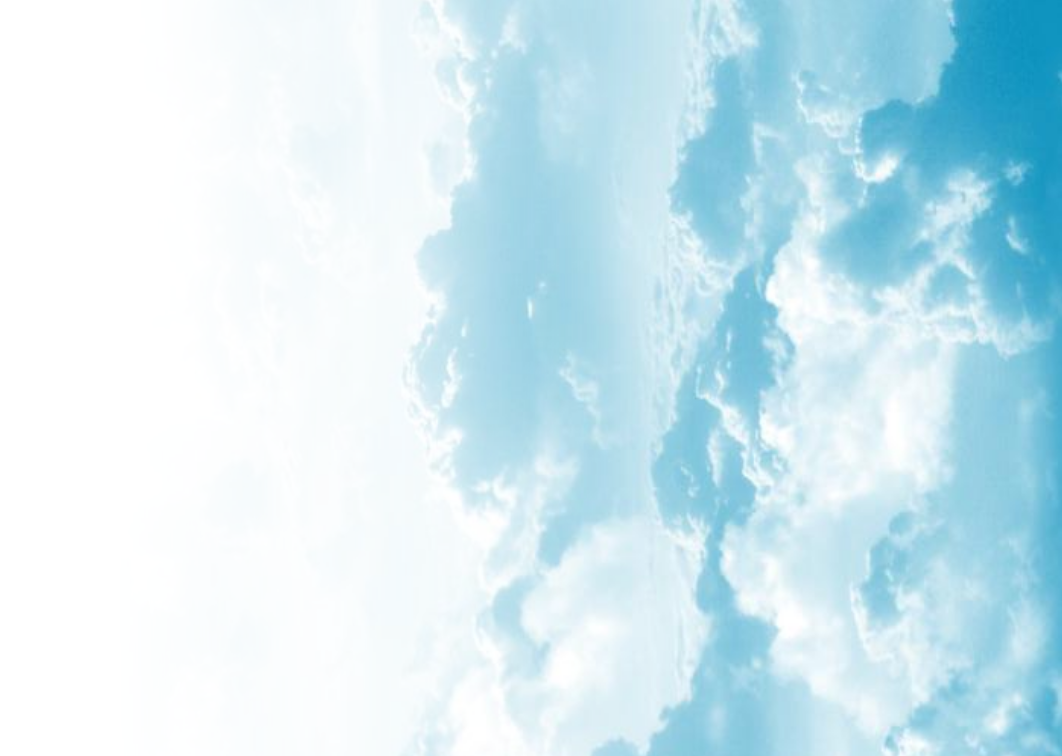 ŠKOLSKI KURIKULškolska godina 2022./2023.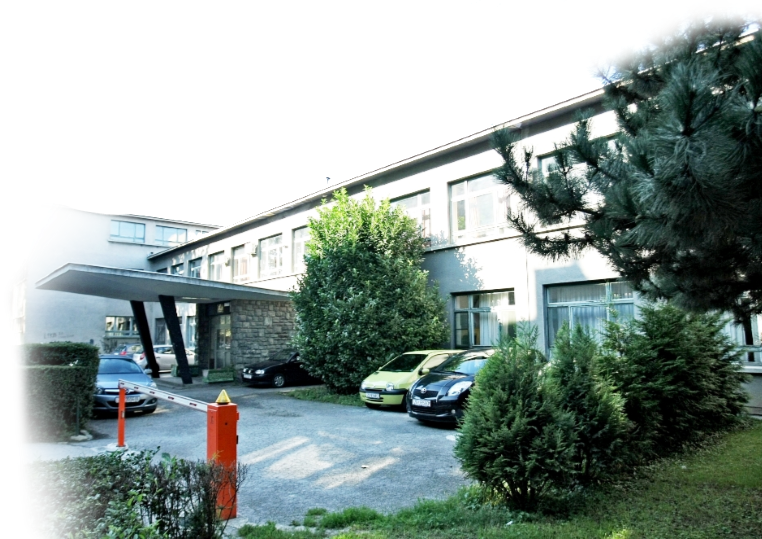 Temeljem članka 28. Zakona o odgoju i obrazovanju u osnovnoj i srednjoj školi Školski odbor, na sjednici održanoj 04. listopada 2022., na prijedlog Učiteljskog vijeća donosi ŠKOLSKI KURIKUL Školskim kurikulom utvrđen je dugoročni i kratkoročni plan i program rada škole kroz izbornu nastavu, izvannastavne i izvanškolske aktivnosti te druge odgojno-obrazovne programe i projekte prema smjernicama  Nacionalnog okvirnog kurikuluma, predmetnih kurikula te međupredmetnih tema.  Pri izradi Školskog kurikuluma stavljen je naglasak na specifičnosti škole i sredine u kojoj škola djeluje. Središte i polazište rada na sadržajima Školskog kurikuluma jesu potrebe i interesi naših učenika i roditelja. U planiranju aktivnosti vodimo se načelima individualizma, nepristranosti i multidisciplinarnosti. Bitne pretpostavke ostvarivanju ciljeva postavljenih u kurikulu su: postojanje stručne kompetencije učitelja, stručni tim (psiholog, pedagog, edukacijski rehabilitator i školski knjižničar), kvalitetna suradnja na relaciji roditelji – škola, podrška i pomoć gradske četvrti. Školski kurikul dostupan je na mrežnim stranicama škole. 1. PLAN IZRADE ŠKOLSKOG KURIKULUMA Osnovna škola  Ivana Cankara  je u školskoj godini 2014./2015. aktivno sudjelovala  u projektu „Razvoj kurikulumske kulture – osnaživanje škola za razvoj i implementaciju školskog kurikuluma“  čiji je nositelj bio  Institut za društvena istraživanja u Zagrebu, Centar za istraživanje i razvoj obrazovanja, a partner u projektu je bio  Forum za slobodu odgoja.  Prema smjernicama navedenog projekta izrađujemo Školski kurikulum za školsku godinu 2022./23. Plan izrade školskog kurikuluma: Voditi se  vizijom  i  misijom  koje upućuju na posebnost i prepoznatljivost škole. Voditi se definiranim  vrijednostima  školskog kurikuluma. Jasno opisati vanjske i unutarnje uvjete u kojima se ostvaruje kurikulum temeljen na podacima (snimka stanja). Analizirati učeničke potrebe i interese  te ih jasno povezati s s  prioritetnim kurikulumskim  područjima. Definirati ciljeve  i ishode  unutar  pojedinog razvojnog područja, a koji su u skladu s prepoznatljivim vrijednostima školskog kurikuluma. Izraditi Plan realizacije za provedbu svakog cilja. Utvrditi relevantne i mjerljive indikatore  prema kojima će  se provoditi praćenje i vrednovanje kurikulumskih ciljeva. 8.Planirati resurse i profesionalno usavršavanje učitelja za provedbu školskog kurikuluma. Pripremiti integrirani tekst školskog kurikuluma. Predstaviti, raspraviti i usvojiti školski kurikulum. 2.VIZIJA I MISIJA ŠKOLE VIZIJA Težimo biti škola koja će biti prepoznata i priznata kao škola koja pruža kvalitetno obvezno obrazovanje koje omogućuje razvoj individualnih potencijala i cjeloživotno učenje te priprema učenike za život u suvremenom društvu. Želimo stvoriti školu prepoznatu po suvremenim načinima poučavanja te tradicionalnu predavačku nastavu želimo osuvremeniti visokim stupnjem interakcije između učitelja, učenika i sadržaja. Težimo biti škola u kojoj će učenici biti svjesni svojih obveza i dužnosti te se samoinicijativno zalagati za ostvarenje svojih prava i prava drugih. Na taj ih način odgajamo za aktivno i odgovorno sudjelovanje u razvoju demokratskog društva. MISIJA Škola pruža mogućnost kvalitetnog obveznog obrazovanja  polazeći od  učenikovih sposobnosti uvažavajući njegovu individualnost i na tome temeljimo suvremeno poučavanje. Učenici u našoj školi mogu pronaći svoje područje interesa    samoostvarenja u svim kurikulumskim područjima, a osobito u umjetničkom   (Lutkarsko kazalište Stribor, zadruga Cankarica) i društveno humanističkom (Karitativna grupa, produženi boravak). Pružamo mogućnost sudjelovanja  u međunarodnim projektima i na taj način  osposobljavamo  učenike za komunikaciju s vršnjacima iz drugih zemalja te ih odgajamo  kao građane Europske Unije. Stvaramo poticajno okruženje u kojem učenicima omogućujemo  razvijanje  odgovornosti za vlastite postupke i humanitarno djelovanje  te jačamo hrvatski identitet poštujući i uvažavajući multikulturalnost  3.VRIJEDNOSTI  Kurikulum OŠ Ivana Cankara slijedi vrijednosti Nacionalnog okvirnog kurikuluma i pozitivnih moralnih i etičkih vrijednosti.  ZNANJE Znanje je temeljni pokretač svakog pojedinca. Naša škola promiče kvalitetnu nastavu kroz različita istraživanja i projekte u kojima se naglasak stavlja na otvoren i kreativan um s kritičkim promišljanjem svega u okruženju. Na taj način zadovoljavamo dječju potrebu za istraživanjem, što podiže stupanj motiviranosti za učenjem na višu razinu, a znanje postaje primjenjivo. Kvaliteta znanja je u skladu s osobnim razvojem učenika, a razvoj emocionalne i socijalne inteligencije nedjeljivi je dio svakog pojedinca. Primjenom različitih oblika rada (suradničko učenje, interaktivno, individualno…), pospješujemo učenje na osobnoj i timskoj razini.  Poštujući vrijednost znanja, želimo postići najviši stupanj motiviranosti – uživanje u učenju.  SOLIDARNOST Kontinuirano provodimo humanitarni rad zbog jačanja osjetljivosti za druge (potičemo solidarnost, suosjećanje i pomaganje potrebitima), ali i osjetljivosti za prirodu (razvijamo ekološku svijest za održivi razvoj).  ODGOVORNOST Vrijednost odgovornosti promičemo aktivnim ponašanjem i djelovanjem prema sebi, drugima i prirodi. Potičemo pozitivno i brižno okruženje puno humanosti te uvažavamo i prihvaćamo različitosti. Posebno ističemo marljivost, samostalnost i samokontrolu kod učenika. Odgajamo učenika koji je svjestan svojih prava, ali i obveza kao građanin te ga pripremamo za aktivno i odgovorno sudjelovanje u demokratskom društvu. Uz UNICEF-ov program - Stop nasilju brinemo o prevenciji i smanjenju nasilja među učenicima.  IDENTITET Izgrađujemo kod učenika osjećaj za hrvatski identitet, ljubav prema tradiciji i čuvanju kulturne baštine. Razvijamo kreativne sposobnosti učenika u likovnom, glazbenom i literarnom području, razvijamo samopouzdanje, zajedništvo, raznovrsnost i interakciju te potičemo mobilnost i suradnju kolektiva. 4.OPIS VANJSKIH I UNUTRAŠNJIH UVJETA U KOJIMA SE REALIZIRA ŠKOLSKI KURIKULUM Osnovna škola Ivana Cankara osnovana je 1957. godine u Cankarevoj ulici 10, na zagrebačkome Črnomercu gdje je i danas. Danas školu u dvije smjene  pohađa 474  učenika s kojima rade 43 učitelja te pedagog, psiholog, edukacijski rehabilitator i knjižničar.    Do trećeg je razreda za učenike organiziran i produženi boravak. U školi od 2013. djeluje učenička zadruga. Uz obvezni engleski jezik, postoje i izborni jezici: njemački i talijanski. Od izbornih predmeta učenici mogu birati vjeronauk od 1.-8. razreda, drugi strani jezik (njemački ili talijanski) od 4.-8. r  i informatiku u 1.-4. razredu te u  7.-8. razredu. Škola ima  knjižnicu,  informatičku učionicu, sportsku dvoranu, blagovaonicu, sanitarne čvorove, ograđeni vanjski prostor sa sjenicom i većim brojem stolova i klupa za nastavu na otvorenom  te igralište s atletskom stazom i terenima za nogomet, odbojku i košarku. Vrlo uspješna kontinuirana suradnja ostvaruje se s lokalnom zajednicom (Gradska četvrt Črnomerec, Mjesni odbor Bartol Kašić), Policijskom postajom Črnomerec, Centrom za socijalnu skrb, vatrogascima, Knjižnicom i čitaonicom Vladimir Nazor, Domom zdravlja Zapad, Centrom za kulturu August Cesarec, Domom za odgoj djece i mladeži  Zagreb-Dugave (produženi boravak u prostorima škole),  Nacionalnim centrom za vanjsko vrednovanje obrazovanja te Instutom društvenih znanosti Ivo Pilar. Škola sudjeluje u  međunarodnim projektima sa slovenskim školama, sudionici smo nekoliko eTwinning i Erasmus+ projekata. Agencija za Mobilnost financira ERASMUS+ projekte. Učenici škole uspješno sudjeluju na brojnim nacionalnim i međunarodnim natjecanjima. 5.  POTREBE I INTERESI UČENIKA JEZIČNO –KOMUNIKACIJSKO PODRUČJE: potreba učenika za raznolikošću u učenju stranih jezika (talijanski) (1.,2., 3. ciklus) smanjen interes učenika za čitanjem, nedovoljno poznavanje hrvatskih dječjih književnika i njihovih djela, (1. ciklus) iz osobnih refleksija učenika i roditelja vidljiva je motivacija za nastavkom aktivnosti Noć čitanja analizom pisanih radova učenika utvrđena nedovoljno razvijena vještina kvalitetnog samostalnog pismenog izražavanja (1.,2. i 3. ciklus) MATEMATIČKO PODRUČJE: Prijava za natjecanje „Klokan bez granica“ Učenici su izrazili želju za sudjelovanjem u ekipnim matematičkim natjecanjima Lucko I Mat ligaPRIRODOSLOVNO PODRUČJE: radi važnosti osvještavanja održivosti razvoja okoliša za zdravlje i život provodit ćemo ekološko osviještene aktivnosti poput uređenja školskog cvjetnjaka i vrta te omogućiti usvajanje  ishoda kroz terensku nastavu DRUŠTVENO HUMANISTIČKO PODRUČJE: učenici pokazuju izraziti interes za INA-e,  eTwinning projekte  i Erasmus+ projekte važnost izgradnje i jačanja osjećaja za hrvatski identitet i domoljublje,  osnaživanje ljubavi prema tradiciji i čuvanju kulturne baštine (1., 2., 3. ciklus) UMJETNIČKO PODRUČJE: utvrđene teškoće grafomotorike učenika prvog razreda upućuju na potrebu osmišljavanja radionica koje primjenom tradicionalnih tehnika (izrada tapiserije, šivanje) poboljšavaju finu motoriku (1. ciklus) veliko zanimanje učenika za razvijanje osobnog glumačkog i kreativnog izraza u okviru rada Lutkarskog kazališta“ Stribor“ (1., 2., 3. ciklus) TJELESNO I ZDRAVSTVENO PODRUČJE: osobnim refleksijama roditelja utvrđena  je potreba za uključivanjem učenika razredne nastave u sportske aktivnosti, iz razloga što se one ostvaruju tijekom produženog boravka učenika u školi i besplatne su (1. ciklus) OSOBNI I SOCIJALNI RAZVOJ: iz dojmova roditelja vidljivo  je zadovoljstvo pristupom škole budućim prvašićima, što rezultira većim brojem upisanih učenika od onog predviđenog upisnim područjem (1. ciklus) Pravilnik o osnovnoškolskom odgoju i obrazovanju  darovitih učenika nalaže identifikaciju darovitih učenika, čiji se emocionalno-kognitivni razvoj potiče radionicama za kreativno mišljenje (1., 2., 3. ciklus) zbog razvoja kompetencije, samostalnosti i odgovornosti učenika kao budućih članova građanskog društva potrebno je poticati učenike na kritičko promišljanje i argumentiranu raspravu (3. ciklus) analizom podataka dobivenih primjenom projekta Kvalitetna škola u četvrtom razredu utvrđuje se razvojni status i potrebe učenika pri prijelazu u predmetnu nastavu, čime se postiže korelacija njihovih sposobnosti i postignuća (1. i 2. ciklus) sve veći broj učenika s teškoćama koje zahvaćaju područje socijalizacije,razumijevanja socijalnog momenta i komunikacijskih vještina, te sve veći broj učenika s otežavajućim socio-ekonomskim obiteljskim okruženjem (1., 2., 3. ciklus) ZDRAVLJE, SIGURNOST I ZAŠTITA OKOLIŠA: položaj škole u neposrednoj blizini prometnih ulica zahtjeva osposobljavanje učenika za prepoznavanjem prometnih znakova i upoznavanje s opasnostima i rizicima u cestovnom prometu (1., 2., 3. ciklus) UČITI KAKO UČITI: prestanak pohađanja produženog boravka u četvrtom razredu pojačava potrebu za samostalnim učenjem kod kuće, (1. ciklus) učenici modernog doba iskazuju potrebu za nastavom obogaćenom raznovrsnim sadržajima, (1., 2., 3. ciklus) 6.  PODRUČJA RAZVOJA UČENIKA (KURIKULUMSKA PODRUČJA) 6.1 Kroskurikularno područje6.1.1. Zadruga Cankarica6.1.2. eTwinning projekt STEAM in society and community III6.1.3. eTwinning projekt INTERNATIONAL WOMEN IN SCIENCE DAY IV6.2. JEZIČNO KOMUNIKACIJSKO PODRUČJE 6.2.1. INA Popodnevna čitaonica, 2.abc6.2.2 INA Mali novinari, 3.a 6.2.3. INA Literarna grupa, 3.b 6.3.3. INA Enciklopedijska tražilica, 3.abc6.2.5. INA Dramska družina, 4.a6.2.6. INA Novinarska grupa 5.-8. r6.2.7. INA Fit in Deutsch, 7. i 8. r6.2.8. DODATNA NASTAVA Deutsch-AG, 8.r6.2.9. Dopunska nastava , 4.a6.2.10. Projekt Druženje uz knjigu petkom, 1.a6.2.11.  Projekt „Moja najdraža igračka“, 1.a 6.2.12. Projekt Moj prijatelj iz Dubrovnika, 1.b6.2. 13. Projekt Slušam, pričam, razmišljam, 1.c 6.2.14. Razredno natjecanje u čitanju   ČITANJE JE MOJA SUPERMOĆ, 2.a6.2.15. Razredni projekt Čitam, razmišljam, stvaram, 2.c 6.2.17. Projekt Noć čitanja, 3. r6.2.18. Projekt  „Pokaži i pričaj 3“, 3. r6.2.19. Međuškolski projekt „ U potrazi za pričom“ 6.2.20. Međunarodni projekt   „Čitanje ne poznaje granice / Branje ne pozna meje”, 5.b6.2.21. Posjet knjižnici Vladimira Nazora, 5.r6.2.22. Posjet knjižnici s knjigama na engleskom jeziku, 5.-8. 6.2.23. Posjet kazalištu, 5. i 7. r 6.2.24. Posjet kinu, 5.-8.r6.2.25. Posjet Goethe Institutu 5.- 8. r 6.2.26. Posjet Austrijskom kulturnom forumu, 5.-8. r6.2.27. Posjet Trstu, 5.-8.r6.2.28. Posjet Talijanskom kulturnom institutu, 5.-8. r6.2.29. Posjet Minimundusu, Klagenfurt, Republika Austrija, 7. i 8. r6.3. PRIRODOSLOVNO PODRUČJE 6.3.1. INA Mali znanstvenici, 1.b6.3.2. INA Meteorologija. 6.ab6.3.3. Projekt U svijetu kukaca, 2.b6.3.4. Projekt Školski vrt, 1.b6.3.5. Projekt Puž u školi, 1.b6.3.6. eTwinning projekt Look Around Carefully, 1.c 6.3.7. MINI PROJEKT – IZRADA MODELA STANICE, 7. r6.3.8. Projekt Zelena čistka, 1.-8.r6.3.9. DODATNA NASTAVA GEOGRAFIJA,7. i 8. r6.3.10. Terenska nastava Grad mladih, 2.abc6.3.11. Terenska nastava – Etno kuća Pod Okićem, 2.abc6.3.12.Terenska nastava, 4.abc6.3.13. Terenska nastava – Cerovačke pećine, 5.abc6.3.14. Terenska nastava – Gorski kotar , 7.abc  6.4. MATEMATIČKO PODRUČJE6.4.1. INA Matkica, 2.b6.4.2 Projekt Gospođica Tablica, 2.c6.4.3. Projekt Gospođica Tablica, 2.a6.4.4. Erasmus + projekt Coding in primary school, 1., 5., 6. r6.4.5. Dodatna nastava Matematika, 1.b6.4.6. Dopunska nastava 4.a 6.4.7. Natjecanje MAT LIGA, 2.-8.r6.4.8. Ekipno natjecanje osnovnih škola Lucko, 7. i 8. r 6.4.9. Međunarodno natjecanje Klokan bez granica“ 2.-4.r“6.5 UMJETNIČKO PODRUČJE 6.5.1.   EKO umjetnici, 1.a6.5.2. Izvannastavna aktivnost „Vrijedne ruke“, 1.b 6.5.3. INA Mala stvaraonica, 2.c6.5.4. INA Mali zbor, 2.c6.5.5. INA Kreativna skupina, 3.c 6.5.6. INA Mali kreativci, 4.bc6.5.7. INA Zbor, 4.-8.r6.5.8. INA lutkarsko kazalište, 6. i 8.r6.5.9 INA Likovna grupa , 5.-8. r6.5.10. Projekt Stvaram i šivam lutku, 1.b 6.5.11. eTwinning projekt U svijetu likovnih umjetnika 5, 1.c6.5.12. eTwinning projekt  U svijetu likovnih umjetnika 5 , 2.c 6.6. DRUŠTVENO – HUMANISTIČKO PODRUČJE6.6.1 INA Znakovni jezik, 2. b6.6.2.INA Domaćinstvo, 3.b6.6.3. INA Vjeronaučna radionica, 5.-8. r 6.6.4. eTwinning projekt Memento prijateljstva, 1.c 6.6.5. eTwinning projekt Na putu dobrote 4 , 2.b 6.6.6. Projekt Rastimo zajedno, 3.a 6.6.7. Projekt Naše europsko putovanje, 3.a 6.6.8.  Projekt Solidarnost na djelu, 1.-8. r6.6.9. Posjet kazalištu: LEKTIRA U KAZALIŠTU, 5.ab, 7.ab6.6.10. Posjet Kulturnom centru Mato Lovrak, Veliki Grđevac,4.abc6.6.11. Terenska nastava – Gorski kotar, 5.abc 6.6.12. Terenska nastava Zagreb time travel, 7.abc, 6ab6.6.13. Terenska nastava – Crikvenica, 8.ab6.6. 14. Terenska nastava – Vukovar, 8,ab6.6.15. Terenska nastava GRAZ I TVORNICA ČOKOLADE – „SLATKO ZA KRAJ“, 8.ab 6.6.16. Posjet Grafičkom zavodu, 5.-8. r 6.6.17. INA Likovna grupa, 1.c6.7. TJELESNO I ZDRAVSTVENO PODRUČJE6.7.1. INA Sportska grupa, 5.-8. r6.7.2. INA Stolni tenis, 7.i 8.razred 6.7.3 Školsko sportsko društvo Cankarevac, 1.-8. r 6.7.4 Projekt  Dan sporta, 5.-8. r6.7.5. Projekt Kretanjem do zdravlja (Dan pješačenja), 7. r6.7.6. Projekt Europski tjedan sporta, 5.-8. r6.7.7. Projekt  Zagrebačka petica, 5.-8.r 6.7.8.  Projekt Vježbaonica, 6.-8.r 6.7.9. Projekt Vrtim zdravi film, 5.-7. r6.7.10. Projekt izračunavanja BDMI- a , 7.r6.7.11. Terenska nastava Zagreb, 5.abc6.7.12. Terenska nastava „Istražimo Sljeme“, 8 ab6.8.  OSOBNI I SOCIJALNI RAZVOJ6.8.1. INA S.O.B. , 2.a 6.8.2. INA Edukacija za medijaciju, 6.r6.8.3. INA Prva pomoć, 7.r6.8.4. Debatni klub, 7.r6.8.5. Projekt „S emocijama na Ti“, 1.,2. r6.8.6. Projekt Daljina nas spaja, 2.a 6.8.7. Projekt Ovo smo mi, 2.a 6.8.8. Projekt „Efikasnije učim, manje se mučim“, 4 r 6.8.9. Projekt rada s darovitim učenicima, 4.-6.r6.8.10. PROJEKT „Razumijevanje, uvažavanje, pružanje podrške učeniku s disleksijom “6.8.11.Projekt „Čitanje me (m)uči“, 1.-5. r6.9.  ZDRAVLJE, SIGURNOST I ZAŠTITA OKOLIŠA6.9.1. PROJEKT SKUPLJAJMO ZAJEDNO STARE BATERIJE , 1.- 8. r.6.9.2. Climate action project: Take action Global. 5.-8. r 6.10. TEHNIČKO I INFORMATIČKO PODRUČJE 6.10.1 INA Modelarstvo, 5.-8. r 6.10.2. INA Robotika, 5.-8. r 6.10.3. Projekt Male tehničke radionice IV, 5.-8. r 6.10.4 Svjetski tjedan Svemira /World Space Week 1.-6. r  6.10.5. Erasmus + „Together to guarantee Cyber security“, 6.a i 8.a 6.10.6. Ersmus + „S-TEAM: School team up using hacaton for girls's inclusive STEM“6.10.7. Posjet izložbi “World of Robots”, 6.a 6.10.8.Posjet izložbi “World of Robots”, 7.a 6.10.9.Posjet izložbi “World of Robots”, 7.b6.10.10. Terenska nastava MUZZA Science Week, 6.ab   6.11.   IZVANUČIONIČKA NASTAVA 6.12.  IZVANŠKOLSKE AKTIVNOSTI Ove školske godine u našim prostorim djeluju slijedeće izvanškolske aktivnosti: Hokej klub Marathon, Taekwondo klub Metalac, Košarkaški klub Vučići, Rukometni klub Lokomotiva, Muški rukometni klub Metalac, Udruga Mali inženjeri, Plesni punktovi, Društvo Sportske rekreacije Medo Sportaš, 3D Marcipan – Aha pokusi, Zagrebački Wushu savez, ženski Košarkaški klub Falcon, Šahovski klub Novi Zagreb, Škola stranih jezika Vodnikova, 7. NAČIN PRAĆENJA I VREDNOVANJA REALIZACIJE CIJELOG KURIKULUMA S JASNO IZRAŽENIM INDIKATORIMA USPJEŠNOSTI Realizaciju školskog kurikuluma pratimo i vrednujemo koristeći sljedeće pokazatelje uspješnosti. PRIRODOSLOVNO PODRUČJE: uspješno izrađeni i prezentirani uratci putem izložbe u prostorima škole ili u virtualnom obliku, izradom plakata i prezentacija, posađene i održavane biljke na zelenim površinama, očišćen okoliš škole i posađeno raznoliko cvijeće nakon Eko akcije, uključen veliki broj učenika u uspoređivanje i argumentiranje vlastitih istraživačkih radova, pozitivni dojmovi roditelja, kvalitetni učenički herbariji UMJETNIČKO PODRUČJE: izvedene i dobro posjećene (snimke predstave na mrežnoj stranici škole) lutkarske predstave, pozitivne refleksije učenika i odraslih na odgledane lutkarske predstave, kreativne grupne i pojedinačne maske izrađene i prezentirane na školskom plesu – Maskenbalu JEZIČNO-KOMUNIKACIJSKO PODRUČJE: povećan broj učenika koji sudjeluju u stvaranju školskog lista, mjesečno uređivanje školskog panoa sa autorskim tekstovima proze i poezije učenika, pozitivne refleksije roditelja putem evaluacijskih listića, zavidni rezultati učenika u kvizovima znanja, pozitivne refleksije roditelja i učenika u anketama novINArske grupe, povećan broj literarnih radova koji se objavljuju na web stranici škole DRUŠTVENO-HUMANISTIČKO PODRUČJE: uključen veliki broj učenika u izvannastavne aktivnosti kroz koje djeluje Zadruga, izrađeni kvalitetni predmeti uporabne vrijednosti prema tradicijskim uzorcima, skladana himna Zadruge,  uvježbano izvođenje malih glazbenih formi, aktivno sudjelovanje velikog broja učenika u humanitarnim akcijama prikupljanja pomoći potrebitima i starijim osobama, organiziranje prodajnih izložbi (Dan zahvalnosti za plodove zemlje i Božićni sajam) i izložbe učeničkih radova, pozitivne refleksije putem anketnog listića MATEMATIČKO PODRUČJE: velik broj učenika prijavljenih za sudjelovanje u matematičkom natjecanju Klokan bez granica, nekolicina nagrađenih učenika od strane HMD-a (10% najboljih od svih natjecatelja) OSOBNI I SOCIJALNI RAZVOJ: pozitivni komentari u knjizi dojmova za roditelje prvašića, pozitivni dojmovi u evaluacijskim listićima, kvalitetna suradnja s roditeljima i okolnim vrtićima (posjet budućih prvašića školi, lutkarska predstava u školi/vrtiću,...), poboljšani kognitivni i motivacijsko-emocionalni razvoj darovitih učenika, veći školski uspjeh (od prošlogodišnjeg) darovitih učenika, zapaženi rezultati na natjecanjima iz debate, uspješno sudjelovanje na debatnim turnirima i prezentacijskim debatama, smanjivanje broja vršnjačkih sukoba i nasilničkog ponašanja u odnosu na prethodne godine UČITI KAKO UČITI: zadovoljstvo učenika i roditelja kvalitetnijim i efikasnijim samostalnim učenjem, pozitivne dojmovi roditelja, učenika i članova lokalne zajednice TJELESNO I ZDRAVSTVENO PODRUČJE: uključen veći (od prošlogodišnjeg) broj učenika u sportske aktivnosti, poboljšane motoričke sposobnosti učenika, veći broj učenika koji se uključio u aktivno bavljenje sportom u sportskim klubovima izvan škole KURIKULUMSKO PODRUČJE KURIKULUMSKO PODRUČJE Prirodoslovno/umjetničko /humanističko (ZADRUGA CANKARICA) CIKLUS:  CIKLUS:  RAZRED: 1., 2. i 3.  CILJ CILJ osposobiti učenike za snalaženje u prirodi i za aktivan odgovor na prirodne procese svojim osobnim angažmanom -odgajati za vrednovanje i čuvanje prirodne, materijalne, duhovne, povijesne i kulturne baštine Republike Hrvatske i nacionalnog identiteta OBRAZLOŽENJE CILJA OBRAZLOŽENJE CILJA Razviti kritičko promišljanje vlastitog djelovanja u prirodi; razviti valjan odnos prema radu te usvojiti vještine, znanja i sposobnosti koje omogućuju preuzimanje uloga i odgovornosti u osobnomu, obiteljskomu i javnomu životu, posebice u zalaganju za  život u skladu s prirodom.  Spoznavanje procesa iz neposrednog prirodnog okruženja te primjena znanja u kreativnom stvaralaštvu.    ISHODI UČENJA - učenici će moći: ISHODI UČENJA - učenici će moći: - imenovati i razlikovati vrste šumskog bilja i plodova, naučiti i primjenjivati načine orijentacije u prirodi. Upoznati jestive šumske plodove i neko ljekovito bilje. Prepoznati važnost poznavanja hrvatske povijesti i sudjelovati u očuvanju zavičajne i hrvatske baštine  -prepoznati načine čuvanja i ulogu pojedinca u čuvanju prirodne i kulturne baštine u zavičaju, domovini i svijetu  -sudjelovati u djelatnoj suradnji škole s  bliskom zajednicom  -prepoznati važnost iskazivanja poštovanja prema drugim ljudima i razumijevanja njihove vjere, svjetonazora i vrijednosti  -pokazati razumijevanje za vrijednosti kao što su briga, solidarnost, pravda, jednakost, ljubav -zajedničkim aktivnostima i stvaralačkom radu s vršnjacima, naročito onima s posebnim potrebama  -rukama iskazati fine motoričke vještine izvođenjem složenih pokreta pri oblikovanju dvodimenzionalnih i trodimenzionalnih likovnih radova  -osjetiti zadovoljstvo i izraziti radost sudjelovanja u vizualnim aktivnostima i stvaralaštvu  -steći sigurnost u zajedničkom radu te samostalnomu i skupnom javnomu nastupu i izvođenju  -usvojiti osnovna pravila ponašanja neophodna za praćenje i sudjelovanje u dramskim i kazališnim aktivnostima  NAČIN REALIZACIJE  OBLIK Izvannastavne aktivnosti : Mali vrtlari- Željka Gorenc  Glazbaonica- Kruna Čengić Kreativnost u domu: Tomislava Delić i Katja Jurčić Likovno-ekološka grupa – Ranka Matusinović   Vrijedne ruke-Viktorija Nevistić,  Lutkari -Branka Rudman  Likovno-keramička grupa- Nevenka Kraljević, rad u školskom vrtu, predstave, plakati, izložbe učeničkih radova, prodajne izložbe,  izleti edukacija o šumama i plodovima užeg zavičaja, sakupljanje i iskorištavanje plodova prirode NAČIN REALIZACIJE  SUDIONICI Učitelji, učenici, roditelji i vanjski suradnici  NAČIN REALIZACIJE  NAČINI UČENJA (što rade učenici) -uređenje i održavanje okoliša škole, školskog povrtnjaka, cvijetnjaka i dijela s ljekovitim biljem, istraživanje procesa nastanka sadnica, planinarenje i sakupljanje plodova prirode   uvježbavanje i izvođenje malih glazbenih formi  -iskazivanje finih motoričkih vještina izvođenjem složenih pokreta pri oblikovanju dvodimenzionalnih ili trodimenzionalnih likovnih radova  -osmišljanje i provođenje raznih humanitarnih akcija  -umjetničko oblikovanje teksta predstave, izvođenje lutkarskih predstava u vlastitom kazalištu i suradnja s vrtićima i bolnicama u prostorima istih NAČIN REALIZACIJE  METODE POUČAVANJA -osmišljavati različite oblike kretanje i rada u vrtu,i mogućnost izražavanja (glazbom, pokretom, glumom, igrom.)  (što rade učitelji) -kombinirati različite primjere iz svakodnevnog života koji mogu poslužiti kao izvor stvaralaštva  -povezivati različita područja djelovanja Zadruge u zajedničke projekte i organizirane programe TRAJANJE IZVEDBE Tijekom šk. god. 2022./ 2023. planirane su sljedeće aktivnosti: OSMIŠLJAVANJE ŠKOLSKOG POVRTNJAKA I CVIJETNJAKA ( 9. I 10 MJESEC) PRIPREMA PROIZVODA ZA BOŽIĆNI SAJAM 2. 12. na kojem će gostovati Blatska zadruga sa svojim proizvodima. LIKOVNI NATJEČAJI- SUDJELOVANJE KROZ GODINU PROLJEĆE U VRTU ( sadnja i radovi) 2.-5. PRIPREMA ZA HUMANITARNU AKCIJU-ULJEPŠAJMO USKRS POTREBITIMA SMOTRA ZADRUGARA- 5. IZLET ZADRUGARA-  22. svibanj 2023. IZLOŽBA PLODOVA ZEMLJE I FOTOGRAFIJA O DJELOVANJU GRUPA lipanj, 2021. POTREBNI RESURSI LJUDSKI Dobra volja i entuzijazam svih sudionika MATERIJALNI Materijali za realizaciju programa zadruge MOGUĆE TEŠKOĆE MOGUĆE TEŠKOĆE Vremenski uvjeti, materijalna sredstva NAČIN PRAĆENJA I PROVJERE ISHODA / POSTIGNUĆA NAČIN PRAĆENJA I PROVJERE ISHODA / POSTIGNUĆA realizacija programa Zadruge (vidi poglavlje trajanje izvedbe))  -videozapisi, fotografije, web stranica škole, anketa na kraju školske godine ODGOVORNE OSOBE ODGOVORNE OSOBE Branka Rudman, Viktorija Nevistić, Ranka Matusinović, Kruna Čengić, Nevenka Kraljević,   Željka Gorenc, Katja Jurčić, Tomislava Delić OČEKIVANI REZULTATI OČEKIVANI REZULTATI Uspješna suradnja svih sudionika, prikaz rada zajednici, zadovoljstvo postignutim KURIKULUMSKO PODRUČJEKURIKULUMSKO PODRUČJEKROSKURIKULARNONAZIV PROGRAMA, PROJEKTA, AKTIVNOSTINAZIV PROGRAMA, PROJEKTA, AKTIVNOSTIeTwinning projektSTEAM in society and community IIICIKLUS:CIKLUS:1., 2., 3.CILJCILJCilj projekta je odgajati i obrazovati učenike u području STEAM-a te građanskog odgoja i obrazovanja. Učenici će kroz brojne aktivnosti razvijati inovativnost, suradnju, kreativnost i kritičko mišljenje. Također, osvijestit će važnost znanja za svoju budućnost i budućnost čovječanstva te ga prenositi mlađima kroz volontiranje.OBRAZLOŽENJE CILJAOBRAZLOŽENJE CILJAU društvu i zajednici STEM je vrlo važan jer su to područja u kojima leži ključ napretka svake države i nacije. Također, današnjoj djeci i mladima treba pokazati sve društveno korisne blagodati pomaganja drugima, volontiranja i razvijanja suosjećanja s drugima.ISHODI UČENJA - učenici će moći:ISHODI UČENJA - učenici će moći:PID A.B.C.D.3.1 Učenik uz usmjeravanje objašnjava rezultate vlastitih istraživanja prirode, prirodnih i/ili društvenih pojava i/ili različitih izvora informacija.TK OŠ C. 6. 1. Na kraju druge godine učenja i poučavanja predmeta Tehnička kultura u domeni Tehnika i kvaliteta života učenik izrađuje uporabni predmet prema svojoj tehničkoj dokumentaciji.TK OŠ B. 7. 2. Na kraju treće godine učenja i poučavanja predmeta Tehnička kultura u domeni Tvorevine tehnike i tehnologije učenik demonstrira pretvorbe energije na modelu tehničke tvorevine koji je izradio.TK OŠ C. 7. 1. Na kraju treće godine učenja i poučavanja predmeta Tehnička kultura u domeni Tehnika i kvaliteta života učenik obrazlaže dobrobiti, izvore opasnosti, mjere zaštite i pravilne postupke održavanja tehničkih tvorevina.TK OŠ B. 8. 1. Na kraju četvrte godine učenja i poučavanja predmeta Tehnička kultura u domeni Tvorevine tehnike i tehnologije učenik sastavlja model strujnoga kruga iz kućne električne instalacije i opisuje svojstva električnih elemenata i elektrotehničkih materijala.TK OŠ B. 8. 2. Na kraju četvrte godine učenja i poučavanja predmeta Tehnička kultura u domeni Tvorevine tehnike i tehnologije učenik opisuje načine proizvodnje, prijenosa i pretvorbe električne energije s pomoću modela koji je izradio.TK OŠ B. 8. 4. Na kraju četvrte godine učenja i poučavanja predmeta Tehnička kultura u domeni Tvorevine tehnike i tehnologije učenik razmatra primjenu automatike s tehničkoga, ekonomskoga i društvenoga stajališta.goo B.2.2., B.3.2., Sudjeluje u odlučivanju u demokratskoj zajednicigoo C.2.2. Promiče solidarnost u školi goo C.2.3. Promiče kvalitetu života u školi goo C.3.2. Doprinosi društvenoj solidarnosti goo C.3.3. Promiče kvalitetu života u lokalnoj zajednici osr A 2.1., A 3.1. Razvija sliku o sebi. osr A 2.2., A 2.3. Upravlja emocijama i ponašanjem. osr A 2.3., A 3.3. Razvija osobne potencijale. osr B 2.1., B 3.1. Opisuje i uvažava potrebe i osjećaje drugih. osr B 2.2. Razvija komunikacijske kompetencije. osr B 3.2. Razvija komunikacijske kompetencije i uvažavajuće odnose s drugimaosr B 2.4., B 3.4. Suradnički uči i radi u timu. osr C 2.3. Pridonosi razredu i školi.osr C 3.3. Aktivno sudjeluje i pridonosi školi i lokalnoj zajednici.A 2. 1., A 3. 1. Učenik prema savjetu odabire odgovarajuću digitalnu tehnologiju za izvršavanje zadatka. A 2. 2. Učenik se samostalno koristi njemu poznatim uređajima i programima. A 3. 2. Učenik se samostalno koristi raznim uređajima i programima. p A – 2.1., A – 3.1. Primjenjuje inovativna i kreativna rješenja.p B – 2.1., B – 3.1. Razvija poduzetničku ideju od koncepta do realizacije. p B – 2.2., B – 3.2. Planira i upravlja aktivnostima. uku sva očekivanja međupredmetne teme za 2. i 3. ciklusNAČIN REALIZACIJEOBLIKprojekt, radioniceNAČIN REALIZACIJESUDIONICIučenici 3, 6., 7. i 8. NAČIN REALIZACIJENAČINI UČENJA (što rade učenici)učenje istraživanjem, suradničko učenjeNAČIN REALIZACIJEMETODE POUČAVANJA (što rade učitelji)metode praktičnog rada, metoda razgovora, metoda demonstracije, istraživačka metodaNAČIN REALIZACIJETRAJANJE IZVEDBEškolska godina 2020./2021.POTREBNI RESURSILJUDSKIučenici, učiteljicePOTREBNI RESURSIMATERIJALNIračunalo, projektor, materijali potrebni za izvođenje aktivnostiMOGUĆE TEŠKOĆEMOGUĆE TEŠKOĆEnemogućnost posjeta vrtićima zbog epidemiološke situacijeNAČIN PRAĆENJA I PROVJERE ISHODA / POSTIGNUĆANAČIN PRAĆENJA I PROVJERE ISHODA / POSTIGNUĆAEvaluacija i samoevaluacija učenika kroz svaku projektnu aktivnost. Rezultati će biti vidljivi na TwinSpace-u projekta te na mrežnoj stranici škole.ODGOVORNE OSOBEODGOVORNE OSOBEMaja Mačinko, Petra VečerićOČEKIVANI REZULTATIOČEKIVANI REZULTATIUčenici će razviti nova znanja o tehnologijama te građanskom odgoju i obrazovanju.KURIKULUMSKO PODRUČJEKURIKULUMSKO PODRUČJEKROSKURIKULARNONAZIV PROGRAMA, PROJEKTA, AKTIVNOSTINAZIV PROGRAMA, PROJEKTA, AKTIVNOSTIeTwinning projekt INTERNATIONAL WOMEN IN SCIENCE DAY IVCIKLUS:CIKLUS:1., 2., 3.CILJCILJCilj je promovirati žene u znanosti kako bismo mogli dosegnuti sve više i više djevojaka na vodećim pozicijama. OBRAZLOŽENJE CILJAOBRAZLOŽENJE CILJASve više i više žena postaju izvršne direktorice i liderice u svjetskoj industriji, ali u mnogim dijelovima svijeta to je još uvijek nešto neobično.Promoviranje STEM-a među mladim djevojkama danas je izuzetno važno kako bi vidjele koje im se mogućnosti nude te kako bi ih se ohrabrilo za nastavak obrazovanja u smjeru znanosti. Izuzetno je važno biti uzor djeci u ranoj dobi, kao i  mladima, jer je to razdoblje presudno za otkrivanje svih mogućnosti i prilika koje im se nude i uklanjanje trenutnih predrasuda o znanosti kao muškoj disciplini. Važno je potaknuti ih na ravnopravnost spolova i međusobnu suradnju te ih uvesti u čarobni svijet znanosti.ISHODI UČENJA - učenici će moći:ISHODI UČENJA - učenici će moći:goo A.1.2., A.2.2. Aktivno zastupa dječja prava goo A.3.3. Promiče ljudska prava goo A.3.4. Promiče pravo na obrazovanje i pravo na rad goo A.3.5. Promiče ravnopravnost spolova goo C.1.4. Promiče razvoj razredne zajednice i demokratizaciju škole goo C.3.2. Doprinosi društvenoj solidarnosti goo C.3.3. Promiče kvalitetu života u lokalnoj zajednici ikt A 3. 1.Učenik samostalno odabire odgovarajuću digitalnu tehnologiju.osr A 2.1., A 3.1. Razvija sliku o sebi. osr A 2.2., A 2.3. Upravlja emocijama i ponašanjem. osr A 2.3., A 3.3. Razvija osobne potencijale. osr B 2.1., B 3.1. Opisuje i uvažava potrebe i osjećaje drugih. osr B 2.2. Razvija komunikacijske kompetencije. osr B 3.2. Razvija komunikacijske kompetencije i uvažavajuće odnose s drugimaosr B 2.4., B 3.4. Suradnički uči i radi u timu. osr C 2.3. Pridonosi razredu i školi.osr C 3.3. Aktivno sudjeluje i pridonosi školi i lokalnoj zajednici.NAČIN REALIZACIJEOBLIKprojektNAČIN REALIZACIJESUDIONICIučenice i učenici OŠ Ivana Cankara, partneri u eTwinning projektu, učitelji, gostiNAČIN REALIZACIJENAČINI UČENJA (što rade učenici)aktivno učenje, suradničko učenje, učenje istraživanjem, debata, panel raspraveNAČIN REALIZACIJEMETODE POUČAVANJA (što rade učitelji)istraživačka metoda, metoda razgovoraNAČIN REALIZACIJETRAJANJE IZVEDBEtijekom školske godine 2020./2021. te posebno na Međunarodni dan žena i djevojaka u znanostiPOTREBNI RESURSILJUDSKIučenici, učitelji, gostiPOTREBNI RESURSIMATERIJALNIpotrošni materijal (papiri, škare, lijepila...), materijali za radionice, mikrofoni, računala, projektor...MOGUĆE TEŠKOĆEMOGUĆE TEŠKOĆEnemogućnost provedbe svih projektnih ideja zbog epidemiološke situacijeNAČIN PRAĆENJA I PROVJERE ISHODA / POSTIGNUĆANAČIN PRAĆENJA I PROVJERE ISHODA / POSTIGNUĆAevaluacija i samoevaluacija učenika tijekom i nakon projektnih aktivnosti te praćenje rezultata na TwinSpace-u projekta te mrežnoj stranici školeODGOVORNE OSOBEODGOVORNE OSOBEMaja Mačinko, Petra Večerić, Oliver BeloševićOČEKIVANI REZULTATIOČEKIVANI REZULTATIOkupljen velik broj učitelja i znanstvenika koji će osvijestiti učenicima mogućnost bavljenja znanošću bez obzira na spol te motivirani učenici i učenice za bavljenjem navedenoga.KURIKULUMSKO PODRUČJEKURIKULUMSKO PODRUČJEJezično komunikacijskoNAZIVA PROGRAMA, PROJEKTA, AKTIVNOSTINAZIVA PROGRAMA, PROJEKTA, AKTIVNOSTIPopodnevna čitaonica CIKLUS:1.CIKLUS:1.RAZRED: 2.abcCILJCILJRazvijati naviku aktivnog slušanja bajki i kratkih priča te na taj način poticati učenike na čitanje. Ukazivati na dostupnost slikovnica i knjiga za posudbu u školskoj knjižnici .OBRAZLOŽENJE CILJAOBRAZLOŽENJE CILJACiljano promicati poticanje aktivnog slušanja i  čitanja   na izboru  literature primjerene uzrastu učenika . ISHODI UČENJA - učenici će moći:ISHODI UČENJA - učenici će moći:HJ B.2.3 Učenik samostalno izabire književne tekstove za slušanje/čitanje prema vlastitome interesu.Razrada ishoda: upoznaje se s različitim vrstama slikovnica, zbirki priča, pjesama za djecu; upoznaje se s prostorom narodne knjižnice u blizini mjesta stanovanja (ili  bibliobusom);  upoznaje se s radom dječjega odjela narodne knjižnice u blizini mjesta stanovanja;  posjećuje školsku ili narodnu knjižnicu jednom tjedno i posuđuje slikovnice i knjige za djecu za svakodnevno čitanje; svakodnevno izabire jedan književni tekst, primjeren jezičnom razvoju, za čitanje koji mu nudi učitelj ili samostalno izabire književne tekstove iz dječjih knjiga i časopisa; preporučuje pročitane slikovnice i knjige za djecu drugim učenicima; objašnjava vlastiti izbor slikovnica i knjiga za djecu HJ A.2.3.Učenik čita tekst, izdvaja ključne riječi i objašnjava značenje teksta.Razrada ishoda: prepoznaje svrhu čitanja: osobna i javna; uočava sastavne elemente grafičke strukture teksta: naslov, podnaslov, fotografije i/ili ilustracijeMPT:     OSR:   A.1.2 Upravlja emocijama  i ponašanjem ; B.1.2 Razvija komunikacijske kompetencije GOO:  A.1.1 Ponaša se u skladu s dječjim pravima u  svakodnevnome životu.  ODRŽIVI RAZVOJ  A.1.1. Prepoznaje svoje mjesto i povezanost s drugima u zajednici NAČIN REALIZACIJEOBLIKINA Popodnevna čitaonica NAČIN REALIZACIJESUDIONICIUčenici  drugog razreda PB, knjižničarkaNAČIN REALIZACIJENAČINI UČENJA (što rade učenici)Učenici 2. razreda aktivno slušaju čitanje i usmeno iskazuju svoje dojmove o pročitanom i crtežom iskazuju svoj dojam  (knjižničarka zapisuje usmene dojmove)NAČIN REALIZACIJEMETODE POUČAVANJA (što rade učitelji)Knjižničarka priprema izbor bajki, priča i kraćih popularno znanstvenih tekstovaNAČIN REALIZACIJETRAJANJE IZVEDBEDo rujna do lipnjaPOTREBNI RESURSILJUDSKIUčenici, knjižničarkaPOTREBNI RESURSIMATERIJALNIIzbor bajki, priča i kraćih tekstova iz postojećeg knjižnog fonda školske knjižniceMOGUĆE TEŠKOĆEMOGUĆE TEŠKOĆEPrilagodba rasporedaNAČIN PRAĆENJA I PROVJERE ISHODA / POSTIGNUĆANAČIN PRAĆENJA I PROVJERE ISHODA / POSTIGNUĆAZainteresiranost učenika prvih i drugih razreda (anketa)  ODGOVORNE OSOBEODGOVORNE OSOBEKnjižničarka Ivanica BegOČEKIVANI REZULTATIOČEKIVANI REZULTATISuradnja s učiteljima produženog boravka, uključenost  učenika. Poticanje čitalačke pismenosti .Navika čitanja/slušanja  postaje radost čitatelja/slušatelja. Povećan broj posudbi knjiga u knjižnici .KURIKULUMSKO PODRUČJEKURIKULUMSKO PODRUČJEJezično komunikacijskoCIKLUS: 1. ciklus CIKLUS: 1. ciklus RAZRED: 3.a razredNAZIV PROGRAMA, PROJEKTA, AKTIVNOSTINAZIV PROGRAMA, PROJEKTA, AKTIVNOSTIMali novinariCILJCILJRazvijati kreativnost i vještinu pisanja novinskih članaka te osjetljivost za aktualne školske probleme.Navikavati učenike na timski rad, odgovornost i marljivost.OBRAZLOŽENJE CILJAOBRAZLOŽENJE CILJAPoticati na zauzimanje vlastitoga stava i istraživačko novinarstvo te kritičko mišljenje.ISHODI UČENJA - učenici će moći:ISHODI UČENJA - učenici će moći:OŠ HJ A.3.3.Učenik čita tekst i pronalazi važne podatke u tekstu.OŠ HJ A.3.4.Učenik piše vođenim pisanjem jednostavne tekstove u skladu s temom.OŠ HJ A.3.6.Učenik razlikuje uporabu zavičajnoga govora i hrvatskoga standardnog jezika s obzirom na komunikacijsku situaciju.OŠ HJ B.3.4.Učenik se stvaralački izražava prema vlastitome interesu potaknut različitim iskustvima i doživljajima književnoga teksta.OŠ HJ C.3.1.Učenik pronalazi podatke koristeći se različitim izvorima primjerenima dobi učenika.OŠ HJ C.3.2.Učenik razlikuje tiskane publikacije primjerene dobi i interesima.OŠ HJ C.3.3. Učenik razlikuje kulturne događaje koje posjećuje i iskazuje svoje mišljenje o njima.osr A.2.3. Razvija osobne potencijale.osr A.2.4. Razvija radne navike.osr B.2.2. Razvija komunikacijske kompetencije.ikt A.2.1. Učenik prema savjetu odabire odgovarajuću digitalnu tehnologiju za obavljanje zadatka.goo B.2.1.Promiče pravila demokratske zajednice.NAČIN REALIZACIJEOBLIKIzvannastavna aktivnostNAČIN REALIZACIJESUDIONICIUčenici 3.a razredaNAČIN REALIZACIJENAČINI UČENJA (što rade učenici)Pratiti važne događaje u školi, osmisliti i napisati izvješće o događajima.NAČIN REALIZACIJEMETODE POUČAVANJA (što rade učitelji)Osmisliti sadržaj rada grupe, pripremiti zadatke za rad unutar grupe, koordinirati aktivnosti učenika, vrednovati učenička postignuća, objavljivanje na stranici škole.NAČIN REALIZACIJETRAJANJE IZVEDBETijekom školske godinePOTREBNI RESURSILJUDSKIučenici, učiteljica POTREBNI RESURSIMATERIJALNIRačunaloMOGUĆE TEŠKOĆEMOGUĆE TEŠKOĆENe očekuju se teškoće.NAČIN PRAĆENJA I PROVJERE ISHODA / POSTIGNUĆANAČIN PRAĆENJA I PROVJERE ISHODA / POSTIGNUĆASamovrednovanje učenika, zidne novine, web stranica škole, školski listODGOVORNE OSOBEODGOVORNE OSOBEUčiteljica Zita MarićOČEKIVANI REZULTATIOČEKIVANI REZULTATIUčenik će samostalno pisati jednostavne novinarske forme.KURIKULUMSKO PODRUČJEKURIKULUMSKO PODRUČJEJezično- komunikacijsko područjeNAZIV PROGRAMA, PROJEKTA, AKTIVNOSTINAZIV PROGRAMA, PROJEKTA, AKTIVNOSTILiterarna grupaCIKLUS: 1. ciklusCIKLUS: 1. ciklusRAZRED: 3.bCILJCILJPoticati interes i ljubav prema govornom i pisanom stvaranju.OBRAZLOŽENJE CILJAOBRAZLOŽENJE CILJAKroz pričanje, pripovijedanje i  pisanje kraćih literarnih tekstova i pjesama poticati jezične i čitalačke kompetencije te poticati učenike na samostalno stvaranje te izražajno govorenje.Razvijamo socijalizacijske sposobnosti učenika razmjenom ideja, mišljenja, iskustava, osjećaja te izravnom interakcijom s drugima u različitim kontekstima, medijima i komunikacijskim situacijama.ISHODI UČENJA - učenici će moći:ISHODI UČENJA - učenici će moći:OŠ HJ A.3.4. Učenik piše vođenim pisanjem jednostavne tekstove u skladu s temom.Piše jednostavne tekstove prema zadanoj ili slobodno odabranoj temi.Piše prema predlošcima za uvježbavanje pisanja (neposrednim promatranjem, zamišljanjem, predočavanjem).Piše vođenim pisanjem pisani sastavak prepoznatljive trodjelne strukture (uvod, glavni dio, završetak).Piše različite kratke tekstove: čestitka, kratka e-poruka, pisani sastavak.Provjerava pravopisnu točnost i slovopisnu čitkost u pisanju.OŠ HJ B.3.4. Učenik se stvaralački izražava prema vlastitome interesu potaknut različitim iskustvima i doživljajima književnoga teksta.Koristi se jezičnim vještinama, aktivnim rječnikom i temeljnim znanjima radi oblikovanja uradaka u kojima dolazi do izražaja kreativnost, originalnost i stvaralačko mišljenje.Istražuje, eksperimentira i slobodno radi na temi koja mu je bliska.Stvara različite individualne uratke: stvara na dijalektu / mjesnom govoru, piše i crta slikovnicu, glumi u igrokazu, stvara novinsku stranicu, piše pismo podrške, crta naslovnicu knjige, crta plakat, crta strip.Razvija vlastiti potencijal za stvaralaštvo.uku A.1.3. Kreativno mišljenjeUčenik spontano i kreativno oblikuje i izražava svoje misli i osjećaje pri učenju i rješavanju problema.uku A.1.3. Kritičko mišljenjeUčenik oblikuje i izražava svoje misli i osjećaje.uku B.1.4.4.Samovrednovanje/samoprocjenaNa poticaj i uz pomoć učitelja procjenjuje je li uspješno riješio zadatak ili naučio.uku C.1.3. InteresUčenik iskazuje interes za različita područja, preuzima odgovornost za svoje učenje i ustraje u učenju.uku D.1.2. 2.Suradnja s drugimaUčenik ostvaruje dobru komunikaciju s drugima, uspješno surađuje u različitim situacijama i spreman je zatražiti i ponuditi pomoć.osr A.1.1. Razvija sliku o sebi.osr A.1.2. Upravlja emocijama i ponašanjem.osr B.1.2. Razvija komunikacijske kompetencije.osr A.1.3. Razvija svoje potencijale.NAČIN REALIZACIJEOBLIKLiterarna grupaNAČIN REALIZACIJESUDIONICIUčenici 3.bNAČIN REALIZACIJENAČINI UČENJA (što rade učenici)Pripovijedaju, smišljaju i pišu kraće literarne tekstove.NAČIN REALIZACIJEMETODE POUČAVANJA (što rade učitelji)Odabire teme za pričanje, kasnije i pisanje,priprema učenike za pisanje kratkih sastavaka, razgovara, potiče na kreativan rad, šalje uspješnije dječje radove u školski list.NAČIN REALIZACIJETRAJANJE IZVEDBEKroz školsku godinu 2022./2023.POTREBNI RESURSILJUDSKIUčenici, učiteljicaPOTREBNI RESURSIMATERIJALNIBilježnica, dječji časopisi, knjige dječje proze i poezije.MOGUĆE TEŠKOĆEMOGUĆE TEŠKOĆE/NAČIN PRAĆENJA I PROVJERE ISHODA / POSTIGNUĆANAČIN PRAĆENJA I PROVJERE ISHODA / POSTIGNUĆAObjava uspješnijih radova u  u školskom časopisu ili razrednom panou, samovrednovanje učenika.ODGOVORNE OSOBEODGOVORNE OSOBEGordana KlemenčićOČEKIVANI REZULTATIOČEKIVANI REZULTATIZadovoljstvo pri pričanju, pripovijedanju i stvaranju dječjih literalnih djela,.KURIKULUMSKO PODRUČJEKURIKULUMSKO PODRUČJEJezično komunikacijskoNAZIV PROGRAMA, PROJEKTA, AKTIVNOSTINAZIV PROGRAMA, PROJEKTA, AKTIVNOSTIINA   „ENCIKLOPEDIJSKA TRAŽILICA“CIKLUS: 1.CIKLUS: 1.RAZRED: 3abcCILJCILJIstražiti  zadanu  temu   koristeći različite dostupne izvore informacija i prezentirati  ju ostalim učenicima.OBRAZLOŽENJE CILJAOBRAZLOŽENJE CILJACilj je kroz vođene istraživačke radionice usustaviti osnovne pojmove o zadanoj temi i  uz pomoć bilješki, umnih mapa, ppt,  enciklopedije, časopisa ili mrežnog izvora informacija prezentirati   sadržaj koji se proučavao. Osima na samom istraživačkom pristupu, naglasak je i na razvijanju komunikacijskih i prezentacijskih vještina pred drugim učenicima.ISHODI UČENJA - učenici će moći:ISHODI UČENJA - učenici će moći:OŠ HJ C.3.1. Učenik pronalazi podatke koristeći se različitim izvorima primjerenima dobi učenika. Razrada ishoda: - prepoznaje različite izvore informacija: digitalni udžbenici, tekstovi u zabavno-obrazovnim časopisima i knjigama za djecu te na obrazovnim mrežnim stranicama; pronalazi i kombinira podatke iz različitih izvora primjerenih dobi ; izdvaja važne podatke iz teksta i razvrstava ih prema uputi, te prenosi tekst u druge oblike ili medijeOŠ HJ B.3.3 Učenik čita prema vlastitome interesu te razlikuje vrste knjiga za djecu. Razrada ishoda:  sudjeluje u radionicama za poticanje čitanja u školskoj knjižnici OŠ HJ C.3.2. Učenik razlikuje tiskane publikacije primjerene dobi i interesima. Razrada ishoda: razlikuje knjige, udžbenike, časopise, plakate, strip, brošure, reklamne letke; samostalno i redovito čita tekstove u književnim i zabavno-obrazovnim časopisima za djecu i iskazuje mišljenje o njima MPT UKU A.2.1.  Upravljanje informacijama. Uz podršku učitelja ili samostalno određuje koje su mu informacije potrebne i planira kako doći do njih, pretražuje izvore dostupne u školi i okolini, vrednuje i uspoređuje pronađene informacije s obzirom na zahtjeve zadatka/problema,odabire relevantne informacije, bilježi ih i organizira te primjenjuje u zadatcima učenja,objašnjava zašto je odabrao određenu informaciju, prepoznaje vjerodostojne izvore informacija, oblikuje jednostavnije prezentacije znanja uz navođenje izvora. Uz podršku učitelja ili samostalno traži nove informacije iz različitih izvora i uspješno ih primjenjuje pri rješavanju problema. Preporuka za ostvarivanje odgojno-obrazovnih očekivanja: integracijom s ostalim područjima i međupredmetnim temama (posebice s IKT-om) svakodnevno u redovitoj nastavi. Očekivanje se uz redovitu nastavu može ostvarivati i projektnom nastavom, u izvannastavnim i izvanučioničkim aktivnostima, u suradnji sa školskim knjižničarom i drugim ustanovama u okružju. Preporuča se napraviti usporedbu i istaknuti važne elemente primarne građe (referentna građa, časopisi) u tiskanom i elektroničkom obliku. Korištenje građom i pretraživanje građe primijeniti u različitim predmetima i sadržajima. Korištenje jednostavnijim metodama rada na tekstu (traženje objašnjenja nepoznatih riječi, izdvajanje ključnih riječi…).Vrednovanje izvora informacija. Planiranje rada u skupinama / pojedinačnog rada u knjižnici pri rješavanju određenih zadataka. OSR A.2.3. Razvija osobne potencijale: Opisuje svoje interese i očekivanja. Povezuje uloženi trud i uspjeh.OSR A.2.4. Razvija radne navike. Povezuje učenje sa stjecanjem znanja, vještina i stavova.NAČIN REALIZACIJEOBLIKINA  „Enciklopedijska tražilica“NAČIN REALIZACIJESUDIONICIUčenici 3.abc, učitelji u produženom boravku,  knjižničarka NAČIN REALIZACIJENAČINI UČENJA (što rade učenici)Učenici u  u knjižnici traže informacije o zadanom pojmu služeći se sadržajem i kazalom u tiskanim enciklopedijama ili informaciju traže u provjerenim digitalnim izvorima informacija te pronađenu informaciju prenose ostalim učenicima u razredu primjenjujući različite tehnike prezentiranja (usmeno prezentiranje, prezntiranje uz pomoć plakata ili  IKT tehnologije i sl. )NAČIN REALIZACIJEMETODE POUČAVANJA (što rade učitelji)Knjižničarka bira pojmove iz različitih područja znanosti, priprema enciklopedije i pomaže učenicima u traženju informacija o zadanom pojmu  (vođeno istraživačko učenje)NAČIN REALIZACIJETRAJANJE IZVEDBE Tijekom školske godinePOTREBNI RESURSILJUDSKIUčenici,  učitelji, knjižničarkaPOTREBNI RESURSIMATERIJALNIEnciklopedije, papir za plakat, olovke, tableti, pametna pločaMOGUĆE TEŠKOĆEMOGUĆE TEŠKOĆENe očekujemo teškoćeNAČIN PRAĆENJA I PROVJERE ISHODA / POSTIGNUĆANAČIN PRAĆENJA I PROVJERE ISHODA / POSTIGNUĆAZadane istraživačke teme vrednujemo formativnim pristupom.  Naglasak je na vršnjačkom vrednovanju i samovrednovanje učenika. Povratna informacija uspješnosti radionica  kroz   dojmove učenika  (anketa).ODGOVORNE OSOBEODGOVORNE OSOBEKnjižničarka Ivanica BegOČEKIVANI REZULTATIOČEKIVANI REZULTATIUključenost učitelja trećih razreda u produženom boravku  i svih učenika trećih razreda. KURIKULUMSKO PODRUČJE KURIKULUMSKO PODRUČJE JEZIČNO KOMUNIKACIJSKONAZIVA PROGRAMA, PROJEKTA, AKTIVNOSTI NAZIVA PROGRAMA, PROJEKTA, AKTIVNOSTI DRAMSKA  DRUŽINA  ( INA )CIKLUS:CIKLUS:RAZRED: 4.aCILJ CILJ Uvođenje učenika u scenski govor, nastup i glumu; razvoj  kreativnosti, mašte i samopouzdanjaOBRAZLOŽENJE CILJA OBRAZLOŽENJE CILJA Pojedini učenici imaju potrebu svoju kreativnost izražavati kroz dramske aktivnosti i igre preuzimanjem različitih uloga, uživljavanjem i identifikacijom,a pojedine učenike treba poticati u razvoju vlastite sigurnosti i samopouzdanja  u komunikaciji s vršnjacima i u javnim nastupimaISHODI UČENJA - učenici će moći: ISHODI UČENJA - učenici će moći: A.2.1.  Učenik izražava raznovrsnim stvaralačkim aktivnostima svoje doživljaje,  osjećaje, iskustva i misli unutar pojedine umjetnosti te umjetničkoga područjaB.2.1.   Učenik oblikuje jednostavne stvaralačke cjeline (samostalno ili u skupini) namijenjene javnomu izvođenju.  C.2.1. Učenik primjenjuje i razvija stečene sposobnosti, znanja i vještine u svrhu unapređenja kreativnoga  izražavanja i izvođenja.NAČIN REALIZACIJE OBLIK Izvannastavna  aktivnostNAČIN REALIZACIJE SUDIONICI  Učenici  4.a razredaNAČIN REALIZACIJE NAČINI UČENJA (što rade učenici) Sudjelovanje u različitim dramskim aktivnostima – dramskim igrama, vježbama,preuzimanje različitih uloga, identificiranje s različitim likovima, uživljavanje u različite dramske situacijeNAČIN REALIZACIJE METODE POUČAVANJA (što rade učitelji) Vođenje dramskih igara i vježbi, dramatizacija tekstova,poticanje na kreativnost,maštovitost,tolerantnost i sudjelovanje učenika u dram. aktivnostima  kroz rad u skupinama, individualni  i frontalni  oblik radaNAČIN REALIZACIJE TRAJANJE IZVEDBE Jedan  sat  tjedno  tijekom  školske  godinePOTREBNI RESURSI LJUDSKI Učenici, učiteljica  Gordana  TomljanovićPOTREBNI RESURSI MATERIJALNI Papir za kopiranje, razni sitni rekvizitiMOGUĆE TEŠKOĆE MOGUĆE TEŠKOĆE NAČIN PRAĆENJA I PROVJERE ISHODA / POSTIGNUĆA NAČIN PRAĆENJA I PROVJERE ISHODA / POSTIGNUĆA Nastupi pred grupom, razredom, na školskoj priredbiODGOVORNE OSOBE ODGOVORNE OSOBE Gordana Tomljanović, mag.prim.educ.OČEKIVANI REZULTATI OČEKIVANI REZULTATI Uspješnost u nastupu /izvedbi dramskih vježbi,igara,igrokazaKURIKULUMSKO PODRUČJE KURIKULUMSKO PODRUČJE DRUŠTVENO - HUMANISTIČKONAZIVA PROGRAMA, PROJEKTA, AKTIVNOSTI NAZIVA PROGRAMA, PROJEKTA, AKTIVNOSTI IZVANNASTAVNA AKTIVNOSTNOVINARSKA GRUPACIKLUS:CIKLUS:RAZRED: 5.-8.CILJ CILJ Cilj izvannastavne aktivnosti Novinarska grupa je stjecanje osnova novinarskog stila izražavanja, upoznavanje s novinskim rodovima, upoznavanje s procesom nastanka tiskanih medija te ulogom medija u svakodnevnom životu.OBRAZLOŽENJE CILJA OBRAZLOŽENJE CILJA Kroz izvannastavnu aktivnost Novinarska grupa učenici će naučiti osnove novinarskog stila, upoznati se s novinskim rodovima (vijest, izvještaj, članak, recenzija, kritika, osvrt), oblikovati i napisati jednostavne  tekstove, razlikovati objektivno od subjektivnog izražavanja u kojem će moći samostalno izraziti vlastito mišljenje ili stav o određenoj temi ili problemu. Samostalno će pronalaziti relevantne informacije iz različitih izvora, kritički ih promatrati, vrednovati i koristiti u vlastitim istraživačkim radovima na određenu temu te pravilno citirati izvore.  Učenici će kroz komunikaciju s drugim učenicima, primjerice putem intervjua, razvijati jezične te socijalne  i komunikacijske vještine (rješavanje problema asertivnim pristupom, razvijanje tzv. mekih vještina, soft skills), a u sklopu projekata i znanstveni pristup u rješavanju problema te kritičko mišljenje. Učenici će  ujedno imati priliku posjetiti neke od institucija poput Grafičkog Zavoda Hrvatske i izdavača (Alfa, Školska knjiga, Profil-Klett) te steći uvid u nastanak tiskanih i digitalnih medija.Učenici će također pratiti aktualnosti na području odgoja i obrazovanja u Republici Hrvatskoj, ali i aktualne teme u svijetu te o tome samostalno izvještavati na mrežnim stranicama škole/u školskom listu.ISHODI UČENJA - učenici će moći: ISHODI UČENJA - učenici će moći: - objasniti tko je novinar i na koji se način izražava- prepoznati opremu za rad - razlikovati uloge unutar uredništva: glavni urednik, odgovorni urednik, urednici rubrika, fotografi, ilustratori, novinari, tajnik, kolumnist(i)- samostalno izraditi novinarsku iskaznicu: stalni identifikacijski dokument koji dokazuje pripadnost uredništvu za koje piše- objasniti što je akreditacija: jednokratni identifikacijski dokument za određeni događaj  - objasniti etiku u školskome novinarstvu: istina, poštovanje integriteta osobe, zaštita djece i maloljetnika, odbijanje darova- objasniti neetičnost u novinarstvu: sukob interesa, ugrožavanje privatnosti, prepisivačko novinarstvo, potkupljivost, uskraćivanje informacija, bezočno reklamiranje- razlikovati tiskane i elektroničke medije- razlikovati osnovne novinarske vrste: vijest, izvješće, izjava, tematski članak, intervju i anketu i dati primjere iz različitih časopisa- prepoznati faze rada na tekstu: prikupljanje informacija o temi, odabir novinske vrste, pisanje skice teksta, pisanje, provjera podataka, predaja, povratna informacija- doraditi tekst: što treba popraviti, kako skratiti tekst, što nedostaje, gdje može provjeriti informacije- razlikovati dijelove teksta: nadnaslov, naslov, podnaslov, međunaslove, potpise pod fotografije, okvire- razlikovati izvore informacija te kada i kako navodi izvor informacije- objasniti koncepciju školskoga lista i razlikovati rubrike u školskom listu- pisati priloge za školski list u dogovoru s urednikom poštujući zadani novinarski oblik, faze pisanja i predviđene rokove-unosi tekst u računalo držeći se dogovora o naslovjavanju datoteka- analizirati školski list: procijeniti kvalitetu i raznolikost tekstova, fotografija i ilustracija-procjenjuje vlastiti doprinos u školskom listu- uočiti pogreške u vlastitom tekstu i tekstovima drugih učenika i upozoriti na njih- uočiti sličnosti i različitosti u odabiru tema i kvaliteti tekstova- pratiti školske i izvanškolske događaje i reagirati na njih u skladu s novinarskim zadatkom - pisati jednostavnim i jezgorovitim rječnikom i prepooznatljivim stilomNAČIN REALIZACIJE OBLIK Izvannastavna aktivnostNAČIN REALIZACIJE SUDIONICI Učenici od 5. do 8. razredaNAČIN REALIZACIJE NAČINI UČENJA (što rade učenici) Učenici drže prezentacije i predavanja, osmišljavaju projekte, sudjeluju u projektima, intervjuiraju druge učenike, pišu članke, intervjue, kritike, osvrte i sl., posjećuju vanjske institucije.NAČIN REALIZACIJE METODE POUČAVANJA (što rade učitelji) Učiteljica predlaže projekte, upućuje učenike na relevantne izvore informacija, uspostavlja kontakt s učiteljima drugih škola, dogovara suradnju s drugim školama i institucijama, usmjerava, ohrabruje, potiče i vodi učenike kroz njihove aktivnosti i projekte, nadgleda ili sudjeluje u grafičkom oblikovanju školskoga lista -provjerava jesu li svi elementi stranice cjeloviti i na mjestu, radi korekturu, dijeli novinarske zadatke, utvrđuje koncepciju školskoga lista i rubrike, odabire priloge za školski list i utvrđuje redoslijed priloga u dogovoru s učenicima, upućuje na događaje na koje učenik-novinar treba reagirati i zabilježiti ih, pregledava napisane tekstove i razgovara s učenikom dajući mu upute za daljnje djelovanje i snalaženje u novinarskom obliku u kojem piše, osniva uredništvo: novinarsku mrežu i u dogovoru s učenicima, odabire učenike za određene uloge, stvara povoljno ozračje i raspoloženje, budi interes, potiče radoznalost i djeluje motivirajuće, određuje dan u tjednu i vrijeme za rad uredništva u dogovoru s učenicima, obučava učenike za novinarski zanat: upoznaje ih s vrstama medija, novinarskim vrstama, opremom teksta.NAČIN REALIZACIJE TRAJANJE IZVEDBE Tijekom školske godine, jednom tjednoPOTREBNI RESURSI LJUDSKI Učenici, učiteljiPOTREBNI RESURSI MATERIJALNI Informacijsko-komunikacijska tehnologija, potrošni materijal (papir, pribor za rad...).MOGUĆE TEŠKOĆE MOGUĆE TEŠKOĆE Eventualne epidemiološke mjere mogle bi utjecati na neposredan kontakt s drugim učenicima ili posjet vanjskim institucijama. NAČIN PRAĆENJA I PROVJERE ISHODA / POSTIGNUĆA NAČIN PRAĆENJA I PROVJERE ISHODA / POSTIGNUĆA Kvaliteta uradaka, izrade časopisa; samovrednovanje postignuća; vrednovanje od strane drugih učenika.ODGOVORNE OSOBE ODGOVORNE OSOBE Katarina Marciuš Logožar, prof.OČEKIVANI REZULTATI OČEKIVANI REZULTATI Aktivno sudjelovanje, poticajno okruženje, motivacija za rad u znanstvenom okruženju, motivacija za pokretanje vlastite inicijative, želja za učenjem i proširivanjem znanja i vidika.KURIKULUMSKO PODRUČJE  KURIKULUMSKO PODRUČJE  JEZIČNO-KOMUNIKACIJSKO NAZIVA PROGRAMA, PROJEKTA, AKTIVNOSTI  NAZIVA PROGRAMA, PROJEKTA, AKTIVNOSTI  IZVANNASTAVNA AKTIVNOST Fit in Deutsch CIKLUS: CIKLUS: RAZRED: 7.-8. CILJ  CILJ  Cilj izvannastavne aktivnosti Fit in Deutsch je kroz slušne i vizualne (video, tekst, slike) materijale pomoći učenicima da usavrše znanje njemačkog jezika te ih pripremiti za polaganje certifikata Goethe Instituta Fit in Deutsch A1/A2. OBRAZLOŽENJE CILJA  OBRAZLOŽENJE CILJA  Kroz izvannastavnu aktivnost Fit in Deutsch učenici će unaprjeđivati i usavršavati reciptivne i produktivne vještine na razini A1/A2, što će im omogućiti polaganje certifikata Goethe Instituta Fit in Deutsch A1/A2. Učenici će imati dodatnu priliku govoriti njemačkim jezikom i usavršavati komunikacijske vještine. ISHODI UČENJA - učenici će moći:  ISHODI UČENJA - učenici će moći:  OŠ (2) NJ A.8.1. Učenik razumije srednje duge i jednostavne tekstove pri slušanju i čitanju. OŠ (2) NJ A.8.2. Učenik proizvodi kratke i jednostavne govorne tekstove. OŠ (2) NJ A.8.3. Učenik sudjeluje u kratkoj i jednostavnoj govornoj interakciji. OŠ (2) NJ A.8.4. Učenik piše kratke i jednostavne tekstove. OŠ (2) NJ B.8.1. Učenik na različitim primjerima objašnjava sličnosti i razlike između vlastite kulture i drugih kultura u različitim aspektima svakodnevnoga života. OŠ (2) NJ B.8.2. Učenik analizira međukulturne susrete, predlaže rješenja konfliktnih situacija te primjenjuje primjerene obrasce ponašanja u poznatim situacijama. OŠ (2) NJ B.8.3. U međukulturnim problemskim situacijama učenik pokazuje sposobnost promjene gledišta te iznosi stav o postojanju jednakih prava usprkos različitosti. OŠ (2) NJ C.8.1. Učenik bira i primjenjuje veći broj strategija učenja i uporabe jezika. OŠ (2) NJ C.8.2. Učenik pronalazi i upotrebljava jednostavne informacije iz različitih izvora pritom se služeći osnovnim vještinama kritičkoga mišljenja. NAČIN REALIZACIJE  OBLIK  Izvannastavna aktivnost NAČIN REALIZACIJE  SUDIONICI  Učenici 7.-8. razreda NAČIN REALIZACIJE  NAČINI UČENJA (što rade učenici)  Učenici aktivno sudjeluju u procesu učenja, sudjeluju u projektima, u vježbama vezanim uz recepciju i produkciju, pokazuju interes za upoznavanje kulture zemalja njemačkog govornog područja.  NAČIN REALIZACIJE  METODE POUČAVANJA (što rade učitelji)  Učiteljica stavlja na raspolaganje diferencirane materijale, potiče učenike na samostalno učenje i istraživanje, djeluje kao mentor i motivator u aktivnom procesu učenja učenika. NAČIN REALIZACIJE  TRAJANJE IZVEDBE  Tijekom školske godine, jednom tjedno POTREBNI RESURSI LJUDSKI  Učenici, učitelji POTREBNI RESURSI MATERIJALNI Informacijsko-komunikacijska tehnologija, udžbenici, knjige, potrošni materijal.; trošak polaganja Certifikata, 100,00 kn.  MOGUĆE TEŠKOĆE  MOGUĆE TEŠKOĆE  Ne očekuju se poteškoće. NAČIN PRAĆENJA I PROVJERE ISHODA / POSTIGNUĆA  NAČIN PRAĆENJA I PROVJERE ISHODA / POSTIGNUĆA  Napredak učenika u području recepcije i produkcije, samovrednovanje, vrednovanje drugih učenika. ODGOVORNE OSOBE  ODGOVORNE OSOBE  Katarina Marciuš Logožar, prof. OČEKIVANI REZULTATI  OČEKIVANI REZULTATI  Aktivno sudjelovanje, poticajno okruženje, motivacija za rad, motivacija za samostalno učenje, povećani interes za kulturu i jezik zemalja njemačkog govornog područja. KURIKULUMSKO PODRUČJE  KURIKULUMSKO PODRUČJE  JEZIČNO-KOMUNIKACIJSKO NAZIVA PROGRAMA, PROJEKTA, AKTIVNOSTI  NAZIVA PROGRAMA, PROJEKTA, AKTIVNOSTI  DODATNA NASTAVA Deutsch-AG CIKLUS: CIKLUS: RAZRED: 8. CILJ  CILJ  Cilj dodatne nastave Deutsch-AG je kroz različite projekte unutar i izvan Hrvatske (prvenstveno u suradnji sa školama unutar Hrvatske i iz zemalja njemačkog govornog područja) potaknuti učenike na timski rad, odgovorno korištenje informacijsko-komunikacijske tehnologije i znanosti u svrhu unaprjeđenja vlastitog učenja i napredovanja, na odgovorno društveno djelovanje, promicanje održivog razvoja, tolerancije i otvorenosti prema drugim kulturama. OBRAZLOŽENJE CILJA  OBRAZLOŽENJE CILJA  Kroz dodatnu nastavu Deutsch-AG učenici će upoznavati učenike drugih škola unutar i izvan Republike Hrvatske, uključivati se u projekte i radionice koje će im pomoći da razvijaju svijest o bogatstvu koje nam donose različite kulture, ali i o jedinstvu koje je potrebno da bismo se suočili s izazovima današnjeg života, prije svega klimatskim promjenama. Učenici će se uključivati u projekte kojima će pokazati konkretno društveno djelovanje i osvijestiti se da su i oni ti koji mogu mijenjati stvari nabolje. Na taj način razvijat će samopouzdanje i samopoštovanje te svijest o vrijednosti vlastitog "ja" unutar zajednice. Osim toga, pomoću predavanja i prezentacija koje će držati, učenici će stjecati i unaprjeđivati retoričke vještine na njemačkom i hrvatskom jeziku te vježbati sigurnost u javnom nastupu. Učenici će kroz komunikaciju s drugim učenicima razvijati jezične (njemački, hrvatski jezik) te socijalne  i komunikacijske vještine (rješavanje problema asertivnim pristupom, razvijanje tzv. mekih vještina, soft skills), a u sklopu projekata u i znanstveni pristup u rješavanju problema te kritičko mišljenje. Učenici će  ujedno imati priliku posjetiti neke od institucija koje promiču njemačku kulturu i jezik, poput Goethe Instituta, te sudjelovati u projektima i eventualnim natječajima tih institucija.  ISHODI UČENJA - učenici će moći:  ISHODI UČENJA - učenici će moći:  OŠ (2) NJ B.7.1. Učenik na konkretnim primjerima objašnjava sličnosti i razlike između vlastite kulture i kultura povezanih s njemačkim jezikom u aspektima svakodnevnoga života. OŠ (2) NJ B.7.2. Učenik opisuje konkretne primjere međukulturnih susreta te objašnjava moguće uzroke nesporazuma i predlaže rješenja. OŠ (2) NJ B.7.3. U međukulturnim problemskim situacijama učenik pokazuje sposobnost uživljavanja u tuđu situaciju. OŠ (2) NJ C.7.2. Učenik pronalazi i upotrebljava informacije iz različitih izvora u skladu sa svojim potrebama. osr A.3.3. Učenik razvija osobne potencijale. Uviđa što želi unaprijediti u svome ponašanju. Uspoređuje i prati svoje napredovanje.  osr B.3.3. Učenik razvija strategije rješavanja sukoba. Poznaje nenasilne strategije rješavanja sukoba i prepoznaje situacije koje mogu dovesti do sukoba.  osr B.3.4. Suradnički uči i radi u timu. Objašnjava važnost suradnje. Prepoznaje odlike asertivnoga ponašanja. Govori o dobrobiti timskoga rada za sve.  osr C.3.3. Učenik aktivno sudjeluje i pridonosi školi i lokalnoj zajednici. Navodi ponašanja kojima može pridonijeti pozitivnim promjenama u školi i lokalnoj zajednici. Objašnjava važnost pomaganja drugima (solidarnost). uku A.3.1. Učenik samostalno traži nove informacije iz različitih izvora, transformira ih u novo znanje i uspješno primjenjuje pri rješavanju problema. uku A.3.2. Učenik se koristi različitim strategijama učenja i primjenjuje ih u ostvarivanju ciljeva učenja i rješavanju problema u svim područjima učenja uz povremeno praćenje učitelja. uku A.3.3. Učenik samostalno oblikuje svoje ideje i kreativno pristupa rješavanju problema.  uku A.3.4. Učenik kritički promišlja i vrednuje ideje uz podršku učitelja. uku B.3.4. Učenik samovrednuje proces učenja i svoje rezultate, procjenjuje ostvareni napredak te na temelju toga planira buduće učenje. Uku C.3.2. Učenik iskazuje pozitivna i visoka očekivanja i vjeruje u svoj uspjeh u učenju. goo C.3.1. Aktivno sudjeluje u projektima lokalne zajednice goo C.3.2. Doprinosi društvenoj solidarnosti. goo C.3.3. Promiče kvalitetu života u lokalnoj zajednici. Ikt A.3.1. Učenik samostalno odabire odgovarajuću digitalnu tehnologiju. ikt A.3.4. Učenik analizira utjecaj tehnologije na zdravlje i okoliš. odr A.3.3.  Učenik razmatra uzroke ugroženosti prirode. odr A.3.4.  Objašnjava povezanost ekonomskih aktivnosti sa stanjem u okolišu i društvu. odr B.3.1.  Prosuđuje kako različiti oblici djelovanja utječu na održivi azvoj.  odr B.3.2.  Sudjeluje u aktivnostima koje promiču održivi razvoj u školi, lokalnoj zajednici i šire. NAČIN REALIZACIJE  OBLIK  Dodatna nastava NAČIN REALIZACIJE  SUDIONICI  Učenici 8. razreda NAČIN REALIZACIJE  NAČINI UČENJA (što rade učenici)  Učenici drže prezentacije i predavanja, osmišljavaju projekte, sudjeluju u projektima, upoznaju druge učenike unutar i izvan Hrvatske, razmjenjuju iskustva s njima te promiču toleranciju i znanstveni pristup rješavanju problema. NAČIN REALIZACIJE  METODE POUČAVANJA (što rade učitelji)  Učiteljica predlaže projekte, upućuje učenike na relevantne izvore informacija, uspostavlja kontakt s učiteljima drugih škola, dogovara suradnju s drugim školama i institucijama, usmjerava, ohrabruje, potiče i vodi učenike kroz njihove aktivnosti i projekte; učenici predlažu projekte, iznose svoje želje i afinitete.  NAČIN REALIZACIJE  TRAJANJE IZVEDBE  Tijekom školske godine, jednom tjedno POTREBNI RESURSI  LJUDSKI  Učenici, učitelji POTREBNI RESURSI  MATERIJALNI  Informacijsko-komunikacijska tehnologija MOGUĆE TEŠKOĆE  MOGUĆE TEŠKOĆE  Eventualne epidemiološke mjere mogle bi utjecati na neposredan kontakt s učenicima drugih škola, no uz pomoć informacijsko-komunikacijske tehnologije taj bi se problem u velikoj mjeri mogao neutralizirati (videopozivi, videokonferencije). NAČIN PRAĆENJA I PROVJERE ISHODA / POSTIGNUĆA  NAČIN PRAĆENJA I PROVJERE ISHODA / POSTIGNUĆA  Rezultati natječaja/natjecanja/akademija; samovrednovanje postignuća; vrednovanje od strane drugih učenika. ODGOVORNE OSOBE  ODGOVORNE OSOBE  Katarina Marciuš Logožar, prof. OČEKIVANI REZULTATI  OČEKIVANI REZULTATI  Aktivno sudjelovanje, poticajno okruženje, motivacija za rad u znanstvenom okruženju, motivacija za pokretanje vlastite inicijative, želja za promjenama nabolje. KURIKULUMSKO PODRUČJE  KURIKULUMSKO PODRUČJE  Jezično komunikacijsko NAZIVA PROGRAMA, PROJEKTA, AKTIVNOSTI  NAZIVA PROGRAMA, PROJEKTA, AKTIVNOSTI  Dodatna  nastava – HRVATSKI JEZIK- CIKLUS: CIKLUS: RAZRED: 4.a CILJ  CILJ  Proširiti znanja i spoznaje jezične kulture svoga naroda  učenika  koji imaju izraženije sklonosti  i  interes  za  hrvatski jezik. Razvijati vlastiti potencijal za stvaralaštvo. OBRAZLOŽENJE CILJA  OBRAZLOŽENJE CILJA  Učenike koji pokazuju interes za sadržaje HJ poticati na  zapažanja  i  doživljavanje vrednota u obiteljskoj, školskoj i društvenoj sredini, razvijati sposobnost doživljavanja,zapažanja,obrazloženja i dokazivanja tvrdnji u komunikaciji s književnim tekstom,razvijati sposobnost samostalne interpretacije, kritičkog mišljenja, kreativnosti, govornoga i pismenoga  izražavanja, poticati razvoj logičkog mišljenja, poticati na iznošenje vlastitih promišljanja i zaključaka.  ISHODI UČENJA - učenici će moći:  ISHODI UČENJA - učenici će moći:  OŠ HJ B.3.2. Učenik čita književni tekst i uočava pojedinosti književnoga jezika. Razrada ishoda: – prepoznaje i izdvaja temu književnoga teksta – prepoznaje redoslijed događaja – povezuje likove s mjestom i vremenom radnje – opisuje likove prema izgledu, ponašanju i govoru – razvija vlastiti potencijal za stvaralaštvo OŠ HJ B.3.4. Učenik se stvaralački izražava prema vlastitome interesu potaknut različitim iskustvima i doživljajima književnoga teksta. Razrada ishoda: -koristi se jezičnim vještinama, aktivnim rječnikom i temeljnim znanjima radi oblikovanja uradaka u kojima dolazi do izražaja kreativnost, originalnost i stvaralačko mišljenje – istražuje, eksperimentira i slobodno radi na temi koja mu je bliska – razvija vlastiti potencijal za stvaralaštvo – koristi se jezičnim vještinama, aktivnim rječnikom i temeljnim znanjima radi oblikovanja uradaka u kojima dolazi do izražaja kreativnost, originalnost i stvaralačko mišljenje – stvara različite individualne uratke: stvara na dijalektu / mjesnom govoru, piše i crta slikovnicu, glumi u igrokazu, stvara novinsku stranicu, piše pismo podrške, crta naslovnicu knjige, crta plakat, crta strip NAČIN REALIZACIJE  OBLIK  Dodatna  nastava jedan sat tjedno NAČIN REALIZACIJE  SUDIONICI  Učiteljica,učenici NAČIN REALIZACIJE  NAČINI UČENJA (što rade učenici)  Individualni rad, rad u paru i skupini (Čitaju,pišu,razgovaraju,raspravljaju) NAČIN REALIZACIJE  METODE POUČAVANJA (što rade učitelji)  Usmjerava, prati, potiče  u radu, provjerava NAČIN REALIZACIJE  TRAJANJE IZVEDBE  Tijekom godine jedan sat tjedno POTREBNI RESURSI  LJUDSKI  učiteljica POTREBNI RESURSI  MATERIJALNI  Listići,papir za kopiranje,literatura,filmovi MOGUĆE TEŠKOĆE  MOGUĆE TEŠKOĆE  Ograničenost prostora za rad NAČIN PRAĆENJA I PROVJERE ISHODA / POSTIGNUĆA  NAČIN PRAĆENJA I PROVJERE ISHODA / POSTIGNUĆA  Usmeno  i  pismeno prezentiranje  uradaka ODGOVORNE OSOBE  ODGOVORNE OSOBE  Gordana Tomljanović,mag.prim.educ. OČEKIVANI REZULTATI  OČEKIVANI REZULTATI  Bolje čitanje,pisanje i razumijevanje svih sadržaja HJ (književnih,jezičnih,izražajnih,medijskih),primjena pravopisnih pravila i stečenog znanja u svakodnevnom životu,razvijanje svijesti o ulozi jezika u svakodnevnom životu. KURIKULUMSKO PODRUČJEKURIKULUMSKO PODRUČJEJezično-komunikacijskoNAZIV PROGRAMA, PROJEKTA, AKTIVNOSTINAZIV PROGRAMA, PROJEKTA, AKTIVNOSTI Projekt Druženje uz knjigu petkom CIKLUS:CIKLUS:RAZRED: 1.aCILJCILJPoticati čitanje kao najvažniju vještinu potrebnu za učenje, odgajati i stvarati cjeloživotnog čitatelja.OBRAZLOŽENJE CILJAOBRAZLOŽENJE CILJAKroz čitanje učenika, učitelja ili roditelja (poticati učenike na čitanje.ISHODI UČENJA - učenici će moći:ISHODI UČENJA - učenici će moći:Svojim riječima izraziti stav o književnom djelu.Nakon čitanja književnih djela naglasak je na iskazivanju doživljaja teksta, misli i osjećaja te uočavanju vrijednosti i obilježja književnog djela. NAČIN REALIZACIJEOBLIKRazredni projektNAČIN REALIZACIJESUDIONICIUčenici i učiteljica 1.a razreda, učenici 5.a razreda, roditelji ili članovi obitelji.NAČIN REALIZACIJENAČINI UČENJA (što rade učenici)Sudjelovati u čitanju unaprijed izabranih književnih djela.NAČIN REALIZACIJEMETODE POUČAVANJA (što rade učitelji)Odabrati književno djelo, planirati tijek aktivnosti, provoditi aktivnost i koordinirati provedbu.NAČIN REALIZACIJETRAJANJE IZVEDBESvakog zadnjeg petka u mjesecu (listopad, studeni, veljača, ožujak, svibanj) predviđeno je druženje s učenikom 5. a razreda, članom obitelji ili odraslom osobom uz priče, bajke ili pjesme na određenu temu.POTREBNI RESURSILJUDSKIUčenici i učiteljica 1.a razreda, učenici 5.a razreda, roditelji ili članovi obitelji.POTREBNI RESURSIMATERIJALNIKnjige, slikovnice, papiri, računalo, projektor itd.MOGUĆE TEŠKOĆEMOGUĆE TEŠKOĆEnemaNAČIN PRAĆENJA I PROVJERE ISHODA / POSTIGNUĆANAČIN PRAĆENJA I PROVJERE ISHODA / POSTIGNUĆASamovrednovanje učenika,  evaluacijski listić za roditelje, web stranica škole, školski list.ODGOVORNE OSOBEODGOVORNE OSOBEučiteljica Ranka MatusinovićOČEKIVANI REZULTATIOČEKIVANI REZULTATIUključenost svih učenika i njihovih roditelja ili članova obitelji.Glasnim čitanjem učenika, roditelja ili člana obitelji poticati učenike na čitanje.KURIKULUMSKO PODRUČJE KURIKULUMSKO PODRUČJE Jezično-komunikacijsko NAZIV PROGRAMA, PROJEKTA, AKTIVNOSTI NAZIV PROGRAMA, PROJEKTA, AKTIVNOSTI  Projekt „Moja najdraža igračka“ CIKLUS: CIKLUS: RAZRED: 1.a CILJ CILJ Poticati i razvijati jezično izražavanje te komunikacijske vještine. OBRAZLOŽENJE CILJA OBRAZLOŽENJE CILJA Kroz razgovor, usmeno opisivanje (igračke), pričanje, odgovaranje na pitanja (cjelovitom rečenicom) potičemo i razvijamo jezično izražavanje te komunikacijske vještine. Učenici izražavaju vlastite misli i osjećaje, vještinu slušanja i razgovora. Ostvaruju komunikaciju s drugima, razmjenjuju iskustva i osjećaje te time upoznaju jedni druge. ISHODI UČENJA - učenici će moći: ISHODI UČENJA - učenici će moći: Učenik govori u skladu s jezičnim razvojem izražavajući svoje potrebe, misli i osjećaje. Razgovara u skladu sa svojim interesima i potrebama poštujući interese i potrebe drugih.  Postavlja jednostavna pitanja. Odgovara cjelovitom rečenicom. Poštuje pravila uljudnoga ophođenja tijekom razgovora. NAČIN REALIZACIJE OBLIK Razredni projekt Provodi se s učenicima na satu Sata razrednika, Hrvatskog jezika, Matematike i Likovne kulture. NAČIN REALIZACIJE SUDIONICI Učenici i učiteljica 1.a razreda. NAČIN REALIZACIJE NAČINI UČENJA (što rade učenici) Učenici pokazuju najdražu igračku te opisuju predmet i pričaju o njemu. Ostali učenici postavljaju pitanja o predmetu. Igračka je i predmet koji će učenici koristiti na satu Likovne kulture te Matematike (geometrijski oblici, geometrijski likovi, odnosi veće-manje, brojevi). NAČIN REALIZACIJE METODE POUČAVANJA (što rade učitelji) Priprema materijale za rad. NAČIN REALIZACIJE TRAJANJE IZVEDBE Tijekom 1.polugodišta. POTREBNI RESURSI LJUDSKI Učenici i učiteljica 1.a razreda. POTREBNI RESURSI MATERIJALNIPapiri, računalo, igračke itd. MOGUĆE TEŠKOĆE MOGUĆE TEŠKOĆE nema NAČIN PRAĆENJA I PROVJERE ISHODA / POSTIGNUĆA NAČIN PRAĆENJA I PROVJERE ISHODA / POSTIGNUĆA Plakat, samovrednovanje učenika, likovni i literarni radovi, školski list. ODGOVORNE OSOBE ODGOVORNE OSOBE učiteljica Ranka Matusinović OČEKIVANI REZULTATI OČEKIVANI REZULTATI Razvijanje jezičnog izražavanja, stvaranje pozitivnog razrednog ozračja. KURIKULUMSKO PODRUČJE KURIKULUMSKO PODRUČJE JEZIČNO-KOMUNIKACIJSKO DRUŠTVENO-HUMANISTIČKO NAZIV PROGRAMA, PROJEKTA, AKTIVNOSTI NAZIV PROGRAMA, PROJEKTA, AKTIVNOSTI Moj prijatelj iz 1.razreda u Dubrovniku CIKLUS: 1.  CIKLUS: 1.  1.b  razred CILJ CILJ Govor kao najvažnija psihička funkcija čovjeka te uvjet za cjelovit razvoj djece. Poboljšanje aktivnog vokabulara učenika poticanjem i razvijanjem vještina govornog stvaralaštva i pisanja. OBRAZLOŽENJE CILJA OBRAZLOŽENJE CILJA Formiranje i oblikovanje govora učenika 1.razreda kroz spontan način u razgovoru s vršnjacima  putem zoom aktivnosti. Razmjena misli, osjećaja i ideja. Kroz slične situacije u kojima se učenici nalaze podijeliti među učenicima različita iskustva. Poticanje govora kroz različite zajedničke zadatke- igre za poticanje govora. ISHODI UČENJA - učenici će moći: ISHODI UČENJA - učenici će moći: Razvijati društveni kontakt. Razvijanje viših oblika aktivnosti. Izraziti svoje misli te bolje razumjeti okolnu stvarnost. Izgraditi odnos dijete-odrasla osoba.  NAČIN REALIZACIJE OBLIK Svi socijalni oblici.                                         NAČIN REALIZACIJE SUDIONICI Učenici 1.razreda s različitim individualnim karakteristikama. NAČIN REALIZACIJE NAČINI UČENJA (što rade učenici) - promatraju - istražuju - slušaju - govore -razgovaraju HOLISTIČKI PRISTUP - obrazlaganje - uspoređivanje - prosuđivanje - opisivanje - crtanje - pokušaj/pogreška - aktivno učenje (kreativan rad) -konstruktivistički  pristup (vlastito iskustvo/osobne konstrukcije) NAČIN REALIZACIJE METODE POUČAVANJA (što rade učitelji) - razgovor - demonstracija - istraživačke metode - praktični rad/kreativan rad-  metoda aktivnog učenja - rješavanje problema - heuristička metodaNAČIN REALIZACIJE TRAJANJE IZVEDBE studeni i prosinac 2022.-travanj-lipanj 2023.  POTREBNI RESURSI LJUDSKI Učiteljice 1.b Viktorija Nevistić i učiteljica 1.d iz Dubrovnika s učenicima POTREBNI RESURSI MATERIJALNI Osigurano od strane učiteljica MOGUĆE TEŠKOĆE MOGUĆE TEŠKOĆE Internet veza NAČIN PRAĆENJA I PROVJERE ISHODA / POSTIGNUĆA NAČIN PRAĆENJA I PROVJERE ISHODA / POSTIGNUĆA  zapisivanje  komentara učenika fotografije video zapisi upitnik ODGOVORNE OSOBE ODGOVORNE OSOBE Viktorija Nevistić OČEKIVANI REZULTATI OČEKIVANI REZULTATI Učenici će logički zaključivati, razvijati memoriju, pažnju te koherentan govor. Razumijevanje među učenicima i poštivanje različitosti. Poboljšanje koncentracije, pozitivnih misli i osjećaja te integracije učenika. Poboljšanje motivacije za učenjem. Razvoj govora i bogaćenje rječnika. Razvoj samopouzdanja i samopoštovanja. Čekanje na red i uvažavanje drugih. Samostalno priča priču. KURIKULUMSKO PODRUČJE KURIKULUMSKO PODRUČJE Jezično komunikacijskoNAZIVA PROGRAMA, PROJEKTA, AKTIVNOSTI NAZIVA PROGRAMA, PROJEKTA, AKTIVNOSTI Projekt Slušam, pričam, razmišljamCIKLUS: 1.CIKLUS: 1.1. CILJ CILJ Bogaćenje rječnika učenika kroz korištenje vokabulara iz obveznih lektirnih naslova propisanih kurikulumom predmeta Hrvatski jezik.OBRAZLOŽENJE CILJA OBRAZLOŽENJE CILJA U rujnu izmjeriti količinu riječi kojima se učenici služe (slikovni predložak), tijekom godine čitati, analizirati, 39  stvarati te kreirati  slikovni rječnik nepoznatih riječi iz lektirnih djela propisanih kurikulumom predmeta Hrvatski jezik i aktivno koristiti izdvojene riječi u svakodnevnom radu te u svibnju izmjeriti količinu riječi kojima se učenici služe na istom slikovnom predlošku.ISHODI UČENJA - učenici će moći: ISHODI UČENJA - učenici će moći: OŠ HJ A.1.2. Učenik sluša jednostavne tekstove, točno izgovara glasove, riječi i rečenice na temelju slušanoga teksta.OŠ HJ A.1.5 Učenik upotrebljava riječi, sintagme i rečenice u točnome značenju u uobičajenim komunikacijskim situacijama.OŠ HJ C.1.1. Učenik sluša/čita tekst u skladu s početnim opismenjavanjem i pronalazi podatke u tekstu.osr A.1.2 Upravlja emocijama i ponašanjemosr B.1.2 Razvija komunikacijske kompetencijeuku A.1.1. 1.Upravljanje informacijama - Učenik uz pomoć učitelja traži nove informacije iz različitih izvora i uspješno ih primjenjuje pri rješavanju problema.uku A.1.2. 2. Primjena strategija učenja i rješavanje problema - Učenik se koristi jednostavnim strategijama učenja i rješava probleme u svim područjima učenja uz pomoć učitelja.uku A.1.3 3. Kreativno mišljenje - Učenik spontano i kreativno oblikuje i izražava svoje misli i osjećaje pri učenju i rješavanju problema.uku A.1.4. 4. Kritičko mišljenje - Učenik oblikuje i izražava svoje misli i osjećaje.uku B.1.1. 1. Planiranje - Na poticaj i uz pomoć učitelja učenik određuje cilj učenja i odabire pristup učenju.uku B.1.2. 2. Praćenje - Na poticaj i uz pomoć učitelja prati svoje učenje.NAČIN REALIZACIJE OBLIK Projekt u PB 1.cNAČIN REALIZACIJE SUDIONICI Učenici  prvog razreda, učiteljica u PB, knjižničarkaNAČIN REALIZACIJE NAČINI UČENJA (što rade učenici) Učenici 1. razreda aktivno slušaju čitanje bajki, pričaju o svom doživljaju bajke, tijekom vođenog razgovora utvrđuju značenje nepoznatih riječi , stvaraju slikovni rječnik novonaučenih riječi.NAČIN REALIZACIJE METODE POUČAVANJA (što rade učitelji) Knjižničarka priprema izbor klasičnih bajki za čitanje, čita i metodom vođenog razgovora analizira bajku. Učiteljica razrađuje objašnjenja nepoznatih riječi, potiče uporabu nepoznatih riječi u svakodnevnom govoru  te s učenicima izrađuje slikovni rječnik.NAČIN REALIZACIJE TRAJANJE IZVEDBE Tijekom školske godine (rujan - lipanj)POTREBNI RESURSI LJUDSKI Učenici, učiteljica u PB,  knjižničarkaPOTREBNI RESURSI MATERIJALNI Izbor bajki, priča i kraćih tekstova iz postojećeg knjižnog fonda školske knjižnice.MOGUĆE TEŠKOĆE MOGUĆE TEŠKOĆE Prilagodba rasporedaNAČIN PRAĆENJA I PROVJERE ISHODA / POSTIGNUĆA NAČIN PRAĆENJA I PROVJERE ISHODA / POSTIGNUĆA Kao mjerni instrument istraživanja koristit će se slikovni predložak pomoću kojeg će se pratiti bogatstvo rječnika svakog učenika na početku projekta te na samom završetku. Usporedit će se rezultati (količina izgovorenih riječi prilikom opisa slikovnog predloška) koji će dovesti do zaključka je li se kroz projekt rječnik učenika obogatio.ODGOVORNE OSOBE ODGOVORNE OSOBE Knjižničarka Ivanica Beg, učiteljica u PB Petra VečerićOČEKIVANI REZULTATI OČEKIVANI REZULTATI Suradnja s učiteljima produženog boravka, uključenost  učenika. Poticanje čitalačke pismenosti . Trajno usvajanje značenja novonaučenih riječi i njihovo korištenje u svakodnevnom govoru. Navika čitanja/slušanja  postaje radost čitatelja/slušatelja.KURIKULUMSKO PODRUČJE KURIKULUMSKO PODRUČJE Jezično komunikacijskoNAZIVA PROGRAMA, PROJEKTA, AKTIVNOSTI NAZIVA PROGRAMA, PROJEKTA, AKTIVNOSTI Razredno natjecanje u čitanjuČITANJE JE MOJA SUPERMOĆCIKLUS:1CIKLUS:1RAZRED:  2.aCILJ CILJ Razvoj čitalačke sposobnostiOBRAZLOŽENJE CILJA OBRAZLOŽENJE CILJA U fazi ranog početnog čitanja stvoriti svakodnevnu naviku čitanja i njegovati ljubav prema pisanoj riječi. Poticati učenike na točno I tečno čitanje na glas. Osvjestiti učeničke sposobnosti I razvijati kritičo promišljanje. ISHODI UČENJA - učenici će moći: ISHODI UČENJA - učenici će moći: OŠ HJ A.1. 2 Učenik sluša jednostavne tekstove, točno izgovara glasove, riječi i rečenice na temelju slušanoga teksta.OŠ HJ A. 1. 3 Učenik čita tekstove primjerene početnomu opismenjavanju i obilježjima jezičnoga razvoja.OŠ HJ A. 1. 6 Učenik prepoznaje razliku između mjesnoga govora i standardnoga hrvatskog jezika.OŠ HJ A. 1. 7 Učenik prepoznaje glasovnu strukturu riječi te glasovno analizira i sintetizira riječi primjereno početnomu opismenjavanju.OŠ HJ B 1. 1 Učenik izražava svoja zapažanja, misli i osjećaje nakon slušanja/čitanja književnoga teksta i povezuje ih s vlastitim iskustvom.OŠ HJ B. 1. 2 Učenik sluša/čita književni tekst, izražava o čemu tekst govori i prepoznaje književne tekstove prema obliku u skladu s jezičnim razvojem i dobi.uku A.1.2.2. Primjena strategija učenja i rješavanje problemaUčenik se koristi jednostavnim strategijama učenja i rješava probleme u svim područjima učenja uz pomoć učitelja.uku A.1.33. Kreativno mišljenjeUčenik spontano i kreativno oblikuje i izražava svoje misli i osjećaje pri učenju i rješavanju problema.uku A.1.4.4. Kritičko mišljenjeUčenik oblikuje i izražava svoje misli i osjećaje.uku B.1.1.1. PlaniranjeNa poticaj i uz pomoć učitelja učenik određuje cilj učenja i odabire pristup učenju.uku B.1.2.2. PraćenjeNa poticaj i uz pomoć učitelja prati svoje učenje.uku B.1.3.3. Prilagodba učenjaNa poticaj i uz pomoć učitelja učenik mijenja pristup učenju.uku B.1.4.4. Samovrednovanje/ samoprocjenaNa poticaj i uz pomoć učitelja procjenjuje je li uspješno riješio zadatak ili naučio.uku C.1.1.1. Vrijednost učenjaUčenik može objasniti vrijednost učenja za svoj život.uku C.1.2.2. Slika o sebi kao učenikuUčenik iskazuje pozitivna i visoka očekivanja i vjeruje u svoj uspjeh u učenju.uku C.1.3.3. InteresUčenik iskazuje interes za različita područja, preuzima odgovornost za svoje učenje i ustraje u učenju.uku C.1.4.4. EmocijeUčenik se koristi ugodnim emocijama i raspoloženjima tako da potiču učenje te kontrolira neugodne emocije i raspoloženja tako da ga ne ometaju u učenju.goo B.1.1.Promiče pravila demokratske zajednice.goo B.1.2.Sudjeluje u odlučivanju u demokratskoj zajednici.goo C.1.1.Sudjeluje u zajedničkom radu u razredu.goo C.1.3.Promiče kvalitetu života u razredu.goo C.1.4.Promiče razvoj razredne zajednice i demokratizaciju škole.NAČIN REALIZACIJE OBLIK Razredno natjecanjeNAČIN REALIZACIJE SUDIONICI Učenici 2.a razredaNAČIN REALIZACIJE NAČINI UČENJA (što rade učenici) Učenici pripremaju čitanje teksta, sljedeći dan čitaju tekst ostalim učenicima, međuvršnjački se vrednujuNAČIN REALIZACIJE METODE POUČAVANJA (što rade učitelji) Pripremaju tekstove primjerene uzrastu, izrađuju upute za međuvršnjačko vrednovanje, usmjeravaju učenike, bilježe bodoveNAČIN REALIZACIJE TRAJANJE IZVEDBE polugodištePOTREBNI RESURSI LJUDSKI Učenici, učiteljicePOTREBNI RESURSI MATERIJALNI Papir, Kutak za čitanjeMOGUĆE TEŠKOĆE MOGUĆE TEŠKOĆE /NAČIN PRAĆENJA I PROVJERE ISHODA / POSTIGNUĆA NAČIN PRAĆENJA I PROVJERE ISHODA / POSTIGNUĆA Lista za vrednovanjeODGOVORNE OSOBE ODGOVORNE OSOBE Učiteljice 2.a razreda Tatjana Erstić, Ksenija GrabarOČEKIVANI REZULTATI OČEKIVANI REZULTATI Razvoj čitalačkih sposobnosti pred auditorijemKURIKULUMSKO PODRUČJE KURIKULUMSKO PODRUČJE KURIKULUMSKO PODRUČJE KURIKULUMSKO PODRUČJE Jezično - komunikacijskoJezično - komunikacijskoNAZIVA PROGRAMA, PROJEKTA, AKTIVNOSTI NAZIVA PROGRAMA, PROJEKTA, AKTIVNOSTI NAZIVA PROGRAMA, PROJEKTA, AKTIVNOSTI NAZIVA PROGRAMA, PROJEKTA, AKTIVNOSTI   Čitam, razmišljam, stvaram  Čitam, razmišljam, stvaramCIKLUS: 1.CIKLUS: 1.CIKLUS: 1.CIKLUS: 1.RAZRED: 2.cRAZRED: 2.cCILJ CILJ CILJ CILJ Poticati čitanje kao najvažniju vještinu potrebnu za učenje, odgajati i stvarati cjeloživotnog čitatelja. Poticati čitanje kao najvažniju vještinu potrebnu za učenje, odgajati i stvarati cjeloživotnog čitatelja. OBRAZLOŽENJE CILJA OBRAZLOŽENJE CILJA OBRAZLOŽENJE CILJA OBRAZLOŽENJE CILJA Kroz razrednu čitaonicu, radionice,  razgovor o temama s kojima se učenici svakodnevno susreću poticati učenike na čitanje.Kroz razrednu čitaonicu, radionice,  razgovor o temama s kojima se učenici svakodnevno susreću poticati učenike na čitanje.ISHODI UČENJA - učenici će moći: ISHODI UČENJA - učenici će moći: ISHODI UČENJA - učenici će moći: ISHODI UČENJA - učenici će moći:  OŠ HJ A.1.2.Učenik sluša jednostavne tekstove, točno izgovara glasove, riječi i rečenice na temelju slušanoga teksta.OŠ HJ A.1.1.Učenik razgovara i govori u skladu s jezičnim razvojem izražavajući svoje potrebe, misli i osjećaje.u tekstu.OŠ HJ B.1.1.Učenik izražava svoja zapažanja, misli i osjećaje nakon slušanja/čitanja književnoga teksta i povezuje ih s vlastitim iskustvom.OŠ HJ A.1.1.Učenik razgovara i govori u skladu s jezičnim razvojem izražavajući svoje potrebe, misli i osjećaje.OŠ HJ B.1.1. Učenik izražava svoja zapažanja, misli i osjećaje nakon slušanja/čitanja književnog teksta i povezuje ih s vlastitim iskustvom.OŠ HJ B.1.2.Učenik sluša/čita književni tekst, izražava o čemu tekst govori i prepoznaje književne tekstove prema obliku u skladu s jezičnim razvojem i dobi.OŠ HJ B.1.4.Učenik se stvaralački izražava prema vlastitome interesu potaknut različitim iskustvima i doživljajima književnoga teksta.OŠ HJ A 1.7.Učenik prepoznaje glasovnu strukturu riječi te glasovno analizira i sintetizira riječi primjereno početnomu opismenjavanju.OŠ HJ C. 1.1. Učenik sluša/čita tekst u skladu s početnim opismenjavanjem i pronalazi podatke u tekstu.OŠ HJ B 1. 3. Učenik izabire ponuđene književne tekstove i čita/sluša ih s razumijevanjem prema vlastitome interesu.   OŠ HJ A.1.2.Učenik sluša jednostavne tekstove, točno izgovara glasove, riječi i rečenice na temelju slušanoga teksta.OŠ HJ A.1.1.Učenik razgovara i govori u skladu s jezičnim razvojem izražavajući svoje potrebe, misli i osjećaje.u tekstu.OŠ HJ B.1.1.Učenik izražava svoja zapažanja, misli i osjećaje nakon slušanja/čitanja književnoga teksta i povezuje ih s vlastitim iskustvom.OŠ HJ A.1.1.Učenik razgovara i govori u skladu s jezičnim razvojem izražavajući svoje potrebe, misli i osjećaje.OŠ HJ B.1.1. Učenik izražava svoja zapažanja, misli i osjećaje nakon slušanja/čitanja književnog teksta i povezuje ih s vlastitim iskustvom.OŠ HJ B.1.2.Učenik sluša/čita književni tekst, izražava o čemu tekst govori i prepoznaje književne tekstove prema obliku u skladu s jezičnim razvojem i dobi.OŠ HJ B.1.4.Učenik se stvaralački izražava prema vlastitome interesu potaknut različitim iskustvima i doživljajima književnoga teksta.OŠ HJ A 1.7.Učenik prepoznaje glasovnu strukturu riječi te glasovno analizira i sintetizira riječi primjereno početnomu opismenjavanju.OŠ HJ C. 1.1. Učenik sluša/čita tekst u skladu s početnim opismenjavanjem i pronalazi podatke u tekstu.OŠ HJ B 1. 3. Učenik izabire ponuđene književne tekstove i čita/sluša ih s razumijevanjem prema vlastitome interesu.  NAČIN REALIZACIJE NAČIN REALIZACIJE OBLIK OBLIK  Kroz razredni projekt Kroz razredni projektNAČIN REALIZACIJE NAČIN REALIZACIJE SUDIONICI SUDIONICI  Učenici 2.c razreda, učiteljice Učenici 2.c razreda, učiteljiceNAČIN REALIZACIJE NAČIN REALIZACIJE NAČINI UČENJA (što rade učenici) NAČINI UČENJA (što rade učenici) Aktivno sudjeluju u čitanju kniževnih tekstova, rješavaju listiće sa kreativnim zadacima koji su vezani uz književni tekst, razgovaraju o književnom tekstuAktivno sudjeluju u čitanju kniževnih tekstova, rješavaju listiće sa kreativnim zadacima koji su vezani uz književni tekst, razgovaraju o književnom tekstuNAČIN REALIZACIJE NAČIN REALIZACIJE METODE POUČAVANJA (što rade učitelji) METODE POUČAVANJA (što rade učitelji) Pripremaju materijale I književne tekstove za rad, motiviraju učenikePripremaju materijale I književne tekstove za rad, motiviraju učenikeNAČIN REALIZACIJE NAČIN REALIZACIJE TRAJANJE IZVEDBE TRAJANJE IZVEDBE  Tijekom nastavne godine Tijekom nastavne godinePOTREBNI RESURSI POTREBNI RESURSI LJUDSKI LJUDSKI Učiteljica, knjižničarka, učeniciUčiteljica, knjižničarka, učeniciPOTREBNI RESURSI POTREBNI RESURSI MATERIJALNI MATERIJALNI  Knjige, književni tekstovi, priče, digitalni materijali, nastavni listići Knjige, književni tekstovi, priče, digitalni materijali, nastavni listićiMOGUĆE TEŠKOĆE MOGUĆE TEŠKOĆE MOGUĆE TEŠKOĆE MOGUĆE TEŠKOĆE  Ne očekujemo teškoće Ne očekujemo teškoćeNAČIN PRAĆENJA I PROVJERE ISHODA / POSTIGNUĆA NAČIN PRAĆENJA I PROVJERE ISHODA / POSTIGNUĆA NAČIN PRAĆENJA I PROVJERE ISHODA / POSTIGNUĆA NAČIN PRAĆENJA I PROVJERE ISHODA / POSTIGNUĆA Razgovor s učenicima o književnim tekstovima, radionice, nastavni listićiRazgovor s učenicima o književnim tekstovima, radionice, nastavni listićiODGOVORNE OSOBE ODGOVORNE OSOBE ODGOVORNE OSOBE ODGOVORNE OSOBE Razrednica Kruna ČengićRazrednica Kruna ČengićOČEKIVANI REZULTATI OČEKIVANI REZULTATI OČEKIVANI REZULTATI OČEKIVANI REZULTATI Učenik će aktivno komunicirati s tekstom umjetničkog sadržaja, uključenost svih učenika, razgovor o svakodnevnim temama primjerenim učeniku,  razvijanje vještine slušanja, Učenik će aktivno komunicirati s tekstom umjetničkog sadržaja, uključenost svih učenika, razgovor o svakodnevnim temama primjerenim učeniku,  razvijanje vještine slušanja, 6.2.16. Projekt Pokaži i pričaj 2, 2.abc6.2.16. Projekt Pokaži i pričaj 2, 2.abc6.2.16. Projekt Pokaži i pričaj 2, 2.abc6.2.16. Projekt Pokaži i pričaj 2, 2.abc6.2.16. Projekt Pokaži i pričaj 2, 2.abc6.2.16. Projekt Pokaži i pričaj 2, 2.abcKURIKULUMSKO PODRUČJE KURIKULUMSKO PODRUČJE KURIKULUMSKO PODRUČJE KURIKULUMSKO PODRUČJE Jezično - komunikacijskoJezično - komunikacijskoNAZIVA PROGRAMA, PROJEKTA, AKTIVNOSTI NAZIVA PROGRAMA, PROJEKTA, AKTIVNOSTI NAZIVA PROGRAMA, PROJEKTA, AKTIVNOSTI NAZIVA PROGRAMA, PROJEKTA, AKTIVNOSTI Projekt “Pokaži I pričaj 2”Projekt “Pokaži I pričaj 2”CIKLUS:CIKLUS:CIKLUS:CIKLUS:RAZRED: 2.a, 2.b i 2.cRAZRED: 2.a, 2.b i 2.cCILJ CILJ CILJ CILJ Razvijanje komunikacijsko-funkcionalne pismenostiRazvijanje komunikacijsko-funkcionalne pismenostiOBRAZLOŽENJE CILJA OBRAZLOŽENJE CILJA OBRAZLOŽENJE CILJA OBRAZLOŽENJE CILJA Projektom „Pokaži i pričaj“ kod učenika potičemo razvijanje jezičnih i čitalačkih kompetencija, kritičkog promišljanja radi razmjene informacija, ideja, stavova i vrijednosti.Potičemo izražavanje osobnih mišljenja, emocija i mašte formalnim, neformalnim i informalnim učenjem.Razvijamo socijalizacijske sposobnosti učenika razmjenom ideja, mišljenja, iskustava, osjećaja te izravnom interakcijom s drugima u različitim kontekstima, medijima i komunikacijskim situacijama.Projektom „Pokaži i pričaj“ kod učenika potičemo razvijanje jezičnih i čitalačkih kompetencija, kritičkog promišljanja radi razmjene informacija, ideja, stavova i vrijednosti.Potičemo izražavanje osobnih mišljenja, emocija i mašte formalnim, neformalnim i informalnim učenjem.Razvijamo socijalizacijske sposobnosti učenika razmjenom ideja, mišljenja, iskustava, osjećaja te izravnom interakcijom s drugima u različitim kontekstima, medijima i komunikacijskim situacijama.ISHODI UČENJA - učenici će moći: ISHODI UČENJA - učenici će moći: ISHODI UČENJA - učenici će moći: ISHODI UČENJA - učenici će moći: OŠ HJ A.2.1. Učenik razgovara i govori u skladu s temom iz svakodnevnoga života i poštuje pravila uljudnoga ophođenja.*Razrada ishoda*Priča o vlastitim doživljajima i događajima. Pažljivo i uljudno sluša sugovornika ne prekidajući ga u govorenju. Upotrebljava nove riječi koje je naučio kao dio aktivnoga rječnika.OŠ HJ A.2.6. Učenik točno upotrebljava i objašnjava riječi, sintagme i rečenice u skladu s komunikacijskom situacijom.*Razrada ishoda*Usvaja nove riječi i razumije značenje naučenih riječi. Izabire odgovarajuće riječi i upotrebljava ih u oblikovanju sintagmi i rečenica.OŠ HJ A.2.7. Učenik uspoređuje mjesni govor i hrvatski standardni jezik.*Razrada ishoda*Uspoređuje riječi mjesnoga govora i hrvatskoga standardnog jezika.OŠ HJ B.2.4. Učenik se stvaralački izražava prema vlastitome interesu potaknut različitim iskustvima i doživljajima književnoga teksta.*Razrada ishoda*Koristi se jezičnim vještinama, aktivnim rječnikom i temeljnim znanjima radi oblikovanja uradaka u kojima dolazi do izražaja kreativnost, originalnost i stvaralačko mišljenje. Istražuje, eksperimentira i slobodno radi na temi koja mu je bliska.uku A.1.3. Kreativno mišljenjeUčenik spontano i kreativno oblikuje i izražava svoje misli i osjećaje pri učenju i rješavanju problema.uku A.1.3. Kritičko mišljenjeUčenik oblikuje i izražava svoje misli i osjećaje.uku B.1.4.4.Samovrednovanje/samoprocjenaNa poticaj i uz pomoć učitelja procjenjuje je li uspješno riješio zadatak ili naučio.uku C.1.3. InteresUčenik iskazuje interes za različita područja, preuzima odgovornost za svoje učenje i ustraje u učenju.uku D.1.2. 2.Suradnja s drugimaUčenik ostvaruje dobru komunikaciju s drugima, uspješno surađuje u različitim situacijama i spreman je zatražiti i ponuditi pomoć.osr A.1.1. Razvija sliku o sebi.osr A.1.2. Upravlja emocijama i ponašanjem.osr B.1.2. Razvija komunikacijske kompetencije.osr A.1.3. Razvija svoje potencijale.OŠ HJ A.2.1. Učenik razgovara i govori u skladu s temom iz svakodnevnoga života i poštuje pravila uljudnoga ophođenja.*Razrada ishoda*Priča o vlastitim doživljajima i događajima. Pažljivo i uljudno sluša sugovornika ne prekidajući ga u govorenju. Upotrebljava nove riječi koje je naučio kao dio aktivnoga rječnika.OŠ HJ A.2.6. Učenik točno upotrebljava i objašnjava riječi, sintagme i rečenice u skladu s komunikacijskom situacijom.*Razrada ishoda*Usvaja nove riječi i razumije značenje naučenih riječi. Izabire odgovarajuće riječi i upotrebljava ih u oblikovanju sintagmi i rečenica.OŠ HJ A.2.7. Učenik uspoređuje mjesni govor i hrvatski standardni jezik.*Razrada ishoda*Uspoređuje riječi mjesnoga govora i hrvatskoga standardnog jezika.OŠ HJ B.2.4. Učenik se stvaralački izražava prema vlastitome interesu potaknut različitim iskustvima i doživljajima književnoga teksta.*Razrada ishoda*Koristi se jezičnim vještinama, aktivnim rječnikom i temeljnim znanjima radi oblikovanja uradaka u kojima dolazi do izražaja kreativnost, originalnost i stvaralačko mišljenje. Istražuje, eksperimentira i slobodno radi na temi koja mu je bliska.uku A.1.3. Kreativno mišljenjeUčenik spontano i kreativno oblikuje i izražava svoje misli i osjećaje pri učenju i rješavanju problema.uku A.1.3. Kritičko mišljenjeUčenik oblikuje i izražava svoje misli i osjećaje.uku B.1.4.4.Samovrednovanje/samoprocjenaNa poticaj i uz pomoć učitelja procjenjuje je li uspješno riješio zadatak ili naučio.uku C.1.3. InteresUčenik iskazuje interes za različita područja, preuzima odgovornost za svoje učenje i ustraje u učenju.uku D.1.2. 2.Suradnja s drugimaUčenik ostvaruje dobru komunikaciju s drugima, uspješno surađuje u različitim situacijama i spreman je zatražiti i ponuditi pomoć.osr A.1.1. Razvija sliku o sebi.osr A.1.2. Upravlja emocijama i ponašanjem.osr B.1.2. Razvija komunikacijske kompetencije.osr A.1.3. Razvija svoje potencijale.NAČIN REALIZACIJE NAČIN REALIZACIJE OBLIK OBLIK Razredni projektProvodi se s učenicima na satu Hrvatskog jezikaRazredni projektProvodi se s učenicima na satu Hrvatskog jezikaNAČIN REALIZACIJE NAČIN REALIZACIJE SUDIONICI SUDIONICI učenici drugog razreda, učiteljice (razrednice) učenici drugog razreda, učiteljice (razrednice) NAČIN REALIZACIJE NAČIN REALIZACIJE NAČINI UČENJA (što rade učenici) NAČINI UČENJA (što rade učenici) Prema zadanoj temi, učenici pokazuju odabrani predmet i pričaju o njemu.Prema zadanoj temi, učenici pokazuju odabrani predmet i pričaju o njemu.NAČIN REALIZACIJE NAČIN REALIZACIJE METODE POUČAVANJA (što rade učitelji) METODE POUČAVANJA (što rade učitelji) Pripremaju materijal za rad.Pripremaju materijal za rad.NAČIN REALIZACIJE NAČIN REALIZACIJE TRAJANJE IZVEDBE TRAJANJE IZVEDBE Tijekom školske godine (od rujna do lipnja), vezano za obilježavanje značajnih datuma ili obrađene temeTijekom školske godine (od rujna do lipnja), vezano za obilježavanje značajnih datuma ili obrađene temePOTREBNI RESURSI POTREBNI RESURSI LJUDSKI LJUDSKI Učenici drugih razreda, učiteljiceUčenici drugih razreda, učiteljicePOTREBNI RESURSI POTREBNI RESURSI MATERIJALNI MATERIJALNI Raznovrsni predmeti i aplikacijeRaznovrsni predmeti i aplikacijeMOGUĆE TEŠKOĆE MOGUĆE TEŠKOĆE MOGUĆE TEŠKOĆE MOGUĆE TEŠKOĆE Ne očekujemo teškoće.Ne očekujemo teškoće.NAČIN PRAĆENJA I PROVJERE ISHODA / POSTIGNUĆA NAČIN PRAĆENJA I PROVJERE ISHODA / POSTIGNUĆA NAČIN PRAĆENJA I PROVJERE ISHODA / POSTIGNUĆA NAČIN PRAĆENJA I PROVJERE ISHODA / POSTIGNUĆA Plakat, web stranica škole, likovni i literarni radovi nakon prezentacijePlakat, web stranica škole, likovni i literarni radovi nakon prezentacijeODGOVORNE OSOBE ODGOVORNE OSOBE ODGOVORNE OSOBE ODGOVORNE OSOBE Razrednice drugih razreda Tatjana Erstić, Romana Krsnik I Kruna ČengićRazrednice drugih razreda Tatjana Erstić, Romana Krsnik I Kruna ČengićOČEKIVANI REZULTATI OČEKIVANI REZULTATI OČEKIVANI REZULTATI OČEKIVANI REZULTATI Razvijanje jezičnog izražavanja, govorenja pred auditorijem.Izražavanje povezanim, potpunim rečenicamaRazvijanje jezičnog izražavanja, govorenja pred auditorijem.Izražavanje povezanim, potpunim rečenicamaKURIKULUMSKO PODRUČJEKURIKULUMSKO PODRUČJEJezično komunikacijskoNAZIV PROGRAMA, PROJEKTA, AKTIVNOSTINAZIV PROGRAMA, PROJEKTA, AKTIVNOSTIProjekt Noć čitanjaCIKLUS: 1. ciklus CIKLUS: 1. ciklus RAZRED: 3. razrediCILJCILJPoticati čitanje kao najvažniju vještinu potrebnu za učenje, odgajati i stvarati cjeloživotnog čitatelja.OBRAZLOŽENJE CILJAOBRAZLOŽENJE CILJAKroz poučni i zabavni kviz i glasno čitanje učenika, roditelja i učitelja poticati učenike na čitanje.ISHODI UČENJA - učenici će moći:ISHODI UČENJA - učenici će moći:B. 3. 1. Učenik iskazuje i objašnjava svoja zapažanja, misli i osjećaje nakon slušanja/čitanja književnoga teksta te povezuje sadržaj i temu teksta s vlastitim iskustvom.B. 3. 2. Učenik čita književni tekst s razumijevanjem i prepoznaje obilježja književnog teksta.B. 3. 3. Učenik uočava vrijednosti književnoga teksta primjereno recepcijskim sposobnostima te vlastitomu čitateljskom i osobnom iskustvu.B. 3. 4. Učenik redovito čita iz užitka i prema vlastitome interesu te razlikuje vrste knjiga za djecu.C. 3. 3. Učenik razlikuje kulturne događaje koje posjećuje i iskazuje svoje mišljenje o njima.osr B.2.2. Razvija komunikacijske kompetencije.osr B.2.4. Suradnički uči i radi u timu.osr B.3.2. Razvija komunikacijske kompetencije i uvažavajuće odnose s drugima.osr C.2.3. Pridonosi razredu i školi.goo C.2.1. Sudjeluje u aktivnostima škole.NAČIN REALIZACIJEOBLIKProjekt-književni susret i kviz znanja NAČIN REALIZACIJESUDIONICIUčenici 3. razredaNAČIN REALIZACIJENAČINI UČENJA (što rade učenici)Samostalno čitati književno djelo, sudjelovati u kvizuNAČIN REALIZACIJEMETODE POUČAVANJA (što rade učitelji)Odabrati književno djelo, pripremiti pitanja za kviz, planirati tijek aktivnosti, provoditi aktivnost, vrednovati učenička postignuća, pripremiti priznanja i nagrade za učenike, koordinirati provedbuNAČIN REALIZACIJETRAJANJE IZVEDBETijekom školske godine, provedba vezana uzSvjetski dan knjige i autorskih prava koji se obilježava 23. travnja te  Dan hrvatske knjige  22. travnja.POTREBNI RESURSILJUDSKIUčenici, učiteljice, knjižničarka POTREBNI RESURSIMATERIJALNILektirna djela, kartice za kviz, priznanja, nagradeMOGUĆE TEŠKOĆEMOGUĆE TEŠKOĆEPribavljanje nagrada za sudionike kvizaNAČIN PRAĆENJA I PROVJERE ISHODA / POSTIGNUĆANAČIN PRAĆENJA I PROVJERE ISHODA / POSTIGNUĆASamovrednovanje učenika, vrednovanje rezultata kviza, evaluacijski listići za roditelje, anketa novinarske grupe, web stranica škole, školski listODGOVORNE OSOBEODGOVORNE OSOBEUčiteljice Gordana Klemenčić i Zita MarićOČEKIVANI REZULTATIOČEKIVANI REZULTATIUčenik će samostalno komunicirati s tekstom umjetničkog i zabavnog sadržaja, uključenost svih učenika i njihovih obitelji.KURIKULUMSKO PODRUČJEKURIKULUMSKO PODRUČJEJezično komunikacijskoNAZIV PROGRAMA, PROJEKTA, AKTIVNOSTINAZIV PROGRAMA, PROJEKTA, AKTIVNOSTIProjekt  „Pokaži i pričaj 3“CIKLUS: 1.CIKLUS: 1.RAZRED: 3.abcCILJCILJRazvijanje komunikacijsko-funkcionalne pismenostiOBRAZLOŽENJE CILJAOBRAZLOŽENJE CILJAProjektom „Pokaži i pričaj“ kod učenika potičemo razvijanje jezičnih i čitalačkih kompetencija, kritičkog promišljanja radi razmjene informacija, ideja, stavova i vrijednosti.Potičemo izražavanje osobnih mišljenja, emocija i mašte formalnim, neformalnim i informalnim učenjem.Razvijamo socijalizacijske sposobnosti učenika razmjenom ideja, mišljenja, iskustava, osjećaja te izravnom interakcijom s drugima u različitim kontekstima, medijima i komunikacijskim situacijama.ISHODI UČENJA - učenici će moći:ISHODI UČENJA - učenici će moći:OŠ HJ A.3.1. Učenik razgovara i govori tekstove jednostavne strukture.*Razrada ishoda*Pripovijeda događaje nižući ih kronološki.Služi se novim riječima u skladu s komunikacijskom situacijom i temom.U govornim situacijama samostalno prilagođava ton, intonaciju i stil.OŠ HJ B.3.4.Učenik se stvaralački izražava prema vlastitome interesu potaknut različitim iskustvima i doživljajima književnoga teksta.*Razrada ishoda*Koristi se jezičnim vještinama, aktivnim rječnikom i temeljnim znanjima radi oblikovanja uradaka u kojima dolazi do izražaja kreativnost, originalnost i stvaralačko mišljenje.OŠ HJ C.3.1.Učenik pronalazi podatke koristeći se različitim izvorima primjerenima dobi učenika.*Razrada ishoda*Prepoznaje različite izvore informacija: digitalni udžbenici, tekstovi u zabavno-obrazovnim časopisima i knjigama za djecu te na obrazovnim mrežnim stranicama. Pronalazi i kombinira podatke iz različitih izvora primjerenih dobi. Izdvaja važne podatke iz teksta i razvrstava ih prema uputi te prenosi tekst u druge oblike ili medije.uku A.2.1.Upravljanje informacijamaUz podršku učitelja ili samostalno traži noveinformacije iz različitih izvora i uspješno ih primjenjuje pri rješavanju problema.uku A.2.3.Kreativno mišljenjeUčenik se koristi kreativnošću za oblikovanjesvojih ideja i pristupa rješavanju problema.uku A.2.4.Kritičko mišljenjeUčenik razlikuje činjenice od mišljenja i sposoban jeusporediti različite ideje.osr A.2.3.Razvija osobne potencijale.osr A.2.4.Razvija radne navike.NAČIN REALIZACIJEOBLIKRazredni projektProvodi se s učenicima, na satu Hrvatskog jezika/ Prirode i društva/ Sata razrednikaNAČIN REALIZACIJESUDIONICIučenici trećih razreda, učiteljica (razrednica) NAČIN REALIZACIJENAČINI UČENJA (što rade učenici)Prema zadanoj temi, učenici pokazuju odabrani predmet i pričaju o njemu.NAČIN REALIZACIJEMETODE POUČAVANJA (što rade učitelji)Pripremaju materijal za rad.NAČIN REALIZACIJETRAJANJE IZVEDBETijekom školske godine (od rujna do lipnja), vezano za obilježavanje značajnih datuma ili obrađene temePOTREBNI RESURSILJUDSKIUčenici trećih razreda, učiteljicePOTREBNI RESURSIMATERIJALNIRaznovrsni predmeti i aplikacijeMOGUĆE TEŠKOĆEMOGUĆE TEŠKOĆENe očekujemo teškoće.NAČIN PRAĆENJA I PROVJERE ISHODA / POSTIGNUĆANAČIN PRAĆENJA I PROVJERE ISHODA / POSTIGNUĆAPlakat, prezentacija, web stranica škole, likovni i literarni radovi ODGOVORNE OSOBEODGOVORNE OSOBE Zita Marić, Gordana Klemenčić, Blanka AntunovićOČEKIVANI REZULTATIOČEKIVANI REZULTATIRazvijanje jezičnog izražavanja, govorenja pred auditorijem.Izražavanje povezanim, potpunim rečenicamaKURIKULUMSKO PODRUČJEKURIKULUMSKO PODRUČJEJezično komunikacijsko, Osobni i socijalni razvojNAZIV PROGRAMA, PROJEKTA, AKTIVNOSTINAZIV PROGRAMA, PROJEKTA, AKTIVNOSTIMeđuškolski projekt „U potrazi za pričom“CIKLUS: 1., 2.CIKLUS: 1., 2.RAZRED:2 i 3. razredCILJCILJČitanje priča (biramo pisce  s obljetnicama u tekućoj nastavnoj godini) i pisanje priča na književni poticaj te razmjena priča s učenicima drugih škola.OBRAZLOŽENJE CILJAOBRAZLOŽENJE CILJAKroz čitanje priča  i pisanje na poticaj, želimo utjecati na bogaćenje učenikovog govornog i pisanog izražavanja.Razvijamo svijest o postojanju školske  knjižnice kao mjesta pripreme učenika za život i cjeloživotno učenje.ISHODI UČENJA - učenici će moći:ISHODI UČENJA - učenici će moći:HJ B.2.3 Učenik samostalno izabire književne tekstove za slušanje/čitanje prema vlastitome interesu.Razrada ishoda: upoznaje se s različitim vrstama slikovnica, zbirki priča, pjesama za djecu; upoznaje se s prostorom narodne knjižnice u blizini mjesta stanovanja (ili  bibliobusom);  upoznaje se s radom dječjega odjela narodne knjižnice u blizini mjesta stanovanja;  posjećuje školsku ili narodnu knjižnicu jednom tjedno i posuđuje slikovnice i knjige za djecu za svakodnevno čitanje; svakodnevno izabire jedan književni tekst, primjeren jezičnom razvoju, za čitanje koji mu nudi učitelj ili samostalno izabire književne tekstove iz dječjih knjiga i časopisa; preporučuje pročitane slikovnice i knjige za djecu drugim učenicima; objašnjava vlastiti izbor slikovnica i knjiga za djecuOSR A.2.3. Razvija osobne potencijale: Opisuje svoje interese i očekivanja. Povezuje uloženi trud i uspjeh.OSR A.2.4. Razvija radne navike. Povezuje učenje sa stjecanjem znanja, vještina i stavova.NAČIN REALIZACIJEOBLIKProjektNAČIN REALIZACIJESUDIONICIŠkolske knjižničarke i učiteljice u boravcima 2. i 3. razreda OŠ Petra Zrinskog, OŠ Ivana Cankara, OŠ kralja Tomislava i OŠ Tina Ujevića.NAČIN REALIZACIJENAČINI UČENJA (što rade učenici)Knjižničarka i/ili učiteljice upoznaju učenike s temom. Učenici samostalno ili u skupinama smišljaju svoje priče koje zatim zapisuju. Bira se najbolja priča na razini škole. Ta se priča šalje drugim školama gdje je čitaju učenici koji su uključeni u projekt i glasuju za najbolju priču između najboljih priča drugih škola. Glasovi svih škola se zbrajaju i bira se najbolja priča na razini svih škola. Prema želji ilustriramo naslovnicu priče.	NAČIN REALIZACIJEMETODE POUČAVANJA (što rade učitelji)Knjižničarka priprema izbor bajki, priča i kratkih sažetaka o književniku.NAČIN REALIZACIJETRAJANJE IZVEDBE Tijekom školske godinePOTREBNI RESURSILJUDSKIUčenici, knjižničarka, učiteljicePOTREBNI RESURSIMATERIJALNIEnciklopedije, papir za plakat, olovke, tableti, pametna pločaMOGUĆE TEŠKOĆEMOGUĆE TEŠKOĆENe očekujemo teškoćeNAČIN PRAĆENJA I PROVJERE ISHODA / POSTIGNUĆANAČIN PRAĆENJA I PROVJERE ISHODA / POSTIGNUĆAUčenici ostalih škola u projektu biraju najbolje priče.  Naglasak je na vršnjačkom vrednovanju učenika. Povratna informacija uspješnosti radionica  kroz   dojmove učenika.ODGOVORNE OSOBEODGOVORNE OSOBEKnjižničarka Ivanica BegOČEKIVANI REZULTATIOČEKIVANI REZULTATIUključenost učenikaKURIKULUMSKO PODRUČJEKURIKULUMSKO PODRUČJEJezično komunikacijsko, Društveno humanističkoNAZIV PROGRAMA, PROJEKTA, AKTIVNOSTINAZIV PROGRAMA, PROJEKTA, AKTIVNOSTIProjekt   „Čitanje ne poznaje granice / Branje ne pozna meje”CIKLUS: 2.CIKLUS: 2.RAZRED: 5.bCILJCILJPoticati čitanje i razvijati različite vrste pismenostiOBRAZLOŽENJE CILJAOBRAZLOŽENJE CILJA  Cilj je poticati razvoj čitalačkih navika birajući djela slovenskih pisaca, čitati s razumijevanjem te se kreativno izraziti kroz analizu djela primjenjujući različite načine prezentacije (usmeno uz plakat, ppt, kviz u Kahootu, strip i sl.) Na taj način potičemo razvoj jezične i komunikacijske pismenosti, informacijske i  digitalne pismenost te osnažujemo učenike za kritičko promišljanje  i vješto istraživanje uz pomoć digitalne tehnologije. Poučavamo ih da se  služe dostupnim  informacijama na etičan način razvijajući vrijednosti zadane školskim kurikulumom.ISHODI UČENJA - učenici će moći:ISHODI UČENJA - učenici će moći: HJ B.3.4. Učenik se stvaralački izražava prema vlastitome interesu potaknut različitim iskustvima i doživljajima književnoga teksta. Stvara različite individualne uratke: stvara na dijalektu / mjesnom govoru, piše i crta slikovnicu, glumi u igrokazu, stvara novinsku stranicu, piše pismo podrške, crta naslovnicu knjige, crta plakat, crta strip HJ C.3.1. Učenik pronalazi podatke koristeći se različitim izvorima primjerenima dobi učenika. HJ B. 3. 4. Učenik redovito čita iz užitka i prema vlastitome interesu te razlikuje vrste knjiga za djecu.HJ C. 3. 3. Učenik razlikuje kulturne događaje koje posjećuje i iskazuje svoje mišljenje o njima.osr B.2.2. Razvija komunikacijske kompetencije.osr B.2.4. Suradnički uči i radi u timu.osr B.3.2. Razvija komunikacijske kompetencije i uvažavajuće odnose s drugima.osr C.2.3. Pridonosi razredu i školi.goo C.2.1. Sudjeluje u aktivnostima škole.NAČIN REALIZACIJEOBLIKMeđunarodni projekt “Čitanje ne poznaje granice / Branje ne pozna meje“NAČIN REALIZACIJESUDIONICIUčenici, knjižničarka, učiteljicaNAČIN REALIZACIJENAČINI UČENJA (što rade učenici)Učenici čitaju zadano djelo u dijelovima tijekom školske godine te ga analiziraju uz pomoć knjižničarke i učiteljice. U drugom dijelu projekta kreativno se izražavaju stvarajući kvizove, igre, dramatiziraju i sl. U trećem dijelu projekta predstavljaju što su napravili učenicima partnerske škole  na zajedničkom stvarnom ili  virtualnom susretu.NAČIN REALIZACIJEMETODE POUČAVANJA (što rade učitelji)Knjižničarka prijavljuje projekt i sudjeluje u nabavi knjiga te pruža podršku tijekom projekta na način da organizira zajedničke susrete ( radionice) zainteresiranih učenika i učiteljica  u knjižnici te  se čitaju i analiziraju dijelovi knjiga. NAČIN REALIZACIJETRAJANJE IZVEDBE Od studenog   do svibnjaPOTREBNI RESURSILJUDSKIUčenici, roditelji, učiteljice, knjižničarkaPOTREBNI RESURSIMATERIJALNITroškovi  materijala za rad (nabava knjiga, plakati, olovke, papir u bojiMOGUĆE TEŠKOĆEMOGUĆE TEŠKOĆENe očekujemo teškoćeNAČIN PRAĆENJA I PROVJERE ISHODA / POSTIGNUĆANAČIN PRAĆENJA I PROVJERE ISHODA / POSTIGNUĆAIzlazne kartice, samovrednovanje učenika, međusobno vrednovanje učenika prijateljskih škola.ODGOVORNE OSOBEODGOVORNE OSOBEKnjižničarka Ivanica BegOČEKIVANI REZULTATIOČEKIVANI REZULTATIStvaranje zainteresiranog čitatelja s navikom čitanja iz zadovoljstva.KURIKULUMSKO PODRUČJEKURIKULUMSKO PODRUČJEJezično-komunikacijsko područjeNAZIV PROGRAMA, PROJEKTA, AKTIVNOSTINAZIV PROGRAMA, PROJEKTA, AKTIVNOSTIPosjet knjižnici Vladimira Nazora CIKLUS:  2. i 3.CIKLUS:  2. i 3.razred: 5. CILJCILJUpoznati se s organizacijom i radom knjižnice OBRAZLOŽENJE CILJAOBRAZLOŽENJE CILJAUčenici će se upoznati s ustrojem narodne knjižnice i, slijedeći upute, pronalaziti u knjižnici zadane naslove. ISHODI UČENJA ISHODI UČENJA Učenik posjećuje kulturne događaje u fizičkome i virtualnome okružju.NAČIN REALIZACIJEOBLIKPosjet knjižniciNAČIN REALIZACIJESUDIONICIUčiteljice hrvatskoga jezika i učenici 5. razredaNAČIN REALIZACIJENAČINI UČENJA (što rade učenici)Slušaju predavanje. Primjenjuju stečena znanja snalazeći se u knjižnici.  NAČIN REALIZACIJEMETODE POUČAVANJA (što rade učitelji)Priprema učenike za odlazak u knjižnicu, dogovara s učenicima pravila ponašanja u kulturnoj ustanovi, razgovara s učenicima o posjetu na  sljedećem satu Hrvatskoga jezika.NAČIN REALIZACIJETRAJANJE IZVEDBE2 školska sataPOTREBNI RESURSILJUDSKIUčiteljica hrvatskoga jezika, školska knjižničarka POTREBNI RESURSIMATERIJALNINema troškovaMOGUĆE TEŠKOĆEMOGUĆE TEŠKOĆE  Loši vremenski uvjeti NAČIN PRAĆENJA I PROVJERE ISHODA / POSTIGNUĆANAČIN PRAĆENJA I PROVJERE ISHODA / POSTIGNUĆASljedeći sat Hrvatskog jezika razgovarati i posjetu knjižnici. ODGOVORNE OSOBEODGOVORNE OSOBEUčiteljica hrvatskoga jezika OČEKIVANI REZULTATIOČEKIVANI REZULTATIUčenik će usvojiti pravila pristojnoga ponašanja u svim knjižnicama te će steći osnovna znanja o ustroju i funkcioniranju knjižnice. KURIKULUMSKO PODRUČJEKURIKULUMSKO PODRUČJEJezično-komunikacijsko područjeNAZIV PROGRAMA, PROJEKTA, AKTIVNOSTINAZIV PROGRAMA, PROJEKTA, AKTIVNOSTIPosjet knjižnici s knjigama na engleskom jeziku CIKLUS:  2. i 3.CIKLUS:  2. i 3.razred: 5. -8.CILJCILJUpoznati se s organizacijom i radom knjižnice OBRAZLOŽENJE CILJAOBRAZLOŽENJE CILJAUčenici će se upoznati s ustrojem knjižnice i, slijedeći upute, pronalaziti u knjižnici zadane naslove. ISHODI UČENJA ISHODI UČENJA Učenik posjećuje kulturne događaje u fizičkome i virtualnome okružju.NAČIN REALIZACIJEOBLIKPosjet knjižniciNAČIN REALIZACIJESUDIONICIUčiteljice engleskog jezika i učenici 5. – 8. razredaNAČIN REALIZACIJENAČINI UČENJA (što rade učenici)Primjenjuju stečena znanja snalazeći se u knjižnici.  NAČIN REALIZACIJEMETODE POUČAVANJA (što rade učitelji)Priprema učenike za odlazak u knjižnicu, dogovara s učenicima pravila ponašanja u kulturnoj ustanovi, razgovara s učenicima o posjetu na  sljedećem satu dodatne nastave Engleskog jezika.NAČIN REALIZACIJETRAJANJE IZVEDBE6 školskih satiPOTREBNI RESURSILJUDSKIUčiteljice engleskog jezika POTREBNI RESURSIMATERIJALNIPrijevozMOGUĆE TEŠKOĆEMOGUĆE TEŠKOĆE  Loši vremenski uvjeti NAČIN PRAĆENJA I PROVJERE ISHODA / POSTIGNUĆANAČIN PRAĆENJA I PROVJERE ISHODA / POSTIGNUĆASljedeći sat dodatne nastave Engleskog jezika razgovarati o posjetu knjižnici. ODGOVORNE OSOBEODGOVORNE OSOBEUčiteljice engleskog jezika OČEKIVANI REZULTATIOČEKIVANI REZULTATIUčenik će usvojiti pravila pristojnoga ponašanja u knjižnicama te će steći osnovna znanja o ustroju i funkcioniranju knjižnice. KURIKULUMSKO PODRUČJEKURIKULUMSKO PODRUČJEJezično-komunikacijsko područjeNAZIV PROGRAMA, PROJEKTA, AKTIVNOSTINAZIV PROGRAMA, PROJEKTA, AKTIVNOSTIPosjet kazalištuCIKLUS:  2. i 3.CIKLUS:  2. i 3.razred: 5. i 7. CILJCILJDoživjeti dramsko umjetničko djeloOBRAZLOŽENJE CILJAOBRAZLOŽENJE CILJAUčenici će upoznavati kazalište kao medij te biti spremni na razgovor, analizu i kritičku prosudbu odgledane kazališne predstave.ISHODI UČENJA - učenici će moći:ISHODI UČENJA - učenici će moći:Izraziti vlastiti doživljaj djela, odrediti obilježja kazališne predstave, argumentirano razgovarati o kazališnoj predstavi; usporediti kazališnu predstavu i književno/filmsko djelo; prepoznati etičke i umjetničke vrijednosti u djelu.NAČIN REALIZACIJEOBLIKPosjet kazalištuNAČIN REALIZACIJESUDIONICIUčiteljice hrvatskoga jezika i učenici 5. i 7. razredaNAČIN REALIZACIJENAČINI UČENJA (što rade učenici)Gledaju kazališnu predstavu. Rješavaju zadatke nakon odgledane predstave. NAČIN REALIZACIJEMETODE POUČAVANJA (što rade učitelji)Priprema učenike za odlazak u kazalište, dogovara s učenicima pravila ponašanja u kulturnoj ustanovi, analizira predstavu na sljedećem satu Hrvatskoga jezika.NAČIN REALIZACIJETRAJANJE IZVEDBE2 puta godišnjePOTREBNI RESURSILJUDSKIUčiteljica hrvatskoga jezikaPOTREBNI RESURSIMATERIJALNITroškovi prijevoza i ulaznicaMOGUĆE TEŠKOĆEMOGUĆE TEŠKOĆE  Epidemiološke mjereNAČIN PRAĆENJA I PROVJERE ISHODA / POSTIGNUĆANAČIN PRAĆENJA I PROVJERE ISHODA / POSTIGNUĆASljedeći sat Hrvatskog jezika posvetiti analizi predstave te poticati učenike na  kritičko usmeno i pisano izražavanje.ODGOVORNE OSOBEODGOVORNE OSOBEUčiteljica hrvatskoga jezika 5. i 7. razredaOČEKIVANI REZULTATIOČEKIVANI REZULTATISpoznati važnost i vrijednost kazališta kao kulturne ustanove te kazališnu predstavu uporabiti kao poticaj za kreativno izražavanje i razvoj kritičkoga mišljenja učenika.KURIKULUMSKO PODRUČJEKURIKULUMSKO PODRUČJEJezično-komunikacijsko područjeNAZIV PROGRAMA, PROJEKTA, AKTIVNOSTINAZIV PROGRAMA, PROJEKTA, AKTIVNOSTIPosjet kinuCIKLUS:  2. i 3.CIKLUS:  2. i 3.razred: 5.-8. CILJCILJDoživjeti film kao umjetničko djeloOBRAZLOŽENJE CILJAOBRAZLOŽENJE CILJAUčenici će upoznavati film kao medij te biti spremni na razgovor, analizu i kritičku prosudbu odgledanog filma.ISHODI UČENJA - učenici će moći:ISHODI UČENJA - učenici će moći:Izraziti vlastiti doživljaj filma, argumentirano razgovarati; prepoznati etičke i umjetničke vrijednosti u djelu.NAČIN REALIZACIJEOBLIKPosjet kinuNAČIN REALIZACIJESUDIONICIUčiteljice engleskog jezika i učenici 5.-8. razredaNAČIN REALIZACIJENAČINI UČENJA (što rade učenici)Gledaju film. Rješavaju zadatke nakon odgledanog filma. NAČIN REALIZACIJEMETODE POUČAVANJA (što rade učitelji)Priprema učenike za odlazak u kino, dogovara s učenicima pravila ponašanja u kulturnoj ustanovi, analizira predstavu na sljedećem satu dodatne nastave Engleskog jezika.NAČIN REALIZACIJETRAJANJE IZVEDBE2 puta godišnjePOTREBNI RESURSILJUDSKIUčiteljice engleskog jezikaPOTREBNI RESURSIMATERIJALNITroškovi prijevoza i ulaznicaMOGUĆE TEŠKOĆEMOGUĆE TEŠKOĆE Epidemiološke mjereNAČIN PRAĆENJA I PROVJERE ISHODA / POSTIGNUĆANAČIN PRAĆENJA I PROVJERE ISHODA / POSTIGNUĆASljedeći sat dodatne nastave Engleskog jezika posvetiti analizi filma te poticati učenike na  kritičko usmeno i pisano izražavanje.ODGOVORNE OSOBEODGOVORNE OSOBEUčiteljice engleskog jezika 5.-8. razredaOČEKIVANI REZULTATIOČEKIVANI REZULTATISpoznati važnost i vrijednost kina kao kulturne ustanove te film uporabiti kao poticaj za kreativno izražavanje i razvoj kritičkoga mišljenja učenika.KURIKULUMSKO PODRUČJE KURIKULUMSKO PODRUČJE JEZIČNO-KOMUNIKACIJSKONAZIVA PROGRAMA, PROJEKTA, AKTIVNOSTI NAZIVA PROGRAMA, PROJEKTA, AKTIVNOSTI Posjet Goethe InstitutuCIKLUS: 2. i 3. CIKLUS: 2. i 3. RAZRED: 5.-8.CILJ CILJ Upoznavanje s radom knjižnice Goethe Instituta, razvijanje kompetencija u području njemačkog jezika i kultureOBRAZLOŽENJE CILJA OBRAZLOŽENJE CILJA Učenici će upoznati rad knjižnice Goethe Instituta, dobiti mogućnost besplatnog učlanjenja, proučiti knjige i časopise na njemačkom jeziku, igrati društvene igre na njemačkom jeziku, proširiti znanja o zemljama njemačkog govornog područja, kroz radionice se upoznati s nekim običajima i kulturom zemalja njemačkog govornog područja.ISHODI UČENJA - učenici će moći: ISHODI UČENJA - učenici će moći: OŠ (2) NJ B.5.1.Učenik opisuje osnovne elemente kultura povezanih s njemačkim jezikom u aspektima svakodnevnoga života te prepoznaje sličnosti i razlike između vlastite kulture i drugih kultura.OŠ (2) NJ B.5.2.Učenik opisuje jednostavne primjere međukulturnih susreta i primjereno reagira.OŠ (2) NJ B.5.3.Učenik reagira otvoreno i s interesom na strane i nerazumljive sadržaje.OŠ (2) NJ B.6.2.Učenik opisuje jednostavne primjere međukulturnih susreta te razmatra moguće uzroke i rješenja nesporazuma.OŠ (2) NJ C.6.1.Učenik prilagođava strategije učenja i uporabe jezika različitim zadatcima.OŠ (2) NJ B.7.3.U međukulturnim problemskim situacijama učenik pokazuje sposobnost uživljavanja u tuđu situacijuNAČIN REALIZACIJE OBLIK Posjet Goethe InstitutuNAČIN REALIZACIJE SUDIONICI Učenici, učitelji, voditeljica knjižnice, voditeljica InstitutaNAČIN REALIZACIJE NAČINI UČENJA (što rade učenici) Sudjeluju u radionicama, društvenim igrama, slušaju priče, čitaju.NAČIN REALIZACIJE METODE POUČAVANJA (što rade učitelji) Organizira susret i planira aktivnosti u knjižnici Goethe Instituta, objašnjava, tumači i vodi učenike kroz upoznavanje sa zemljama njemačkog govornog područja, prevodi i pojašnjava nepoznate pojmove, potiče učenike na suradnju.NAČIN REALIZACIJE TRAJANJE IZVEDBE 2 školska sataPOTREBNI RESURSI LJUDSKI Učiteljica, voditeljica knjižnice, voditeljica InstitutaPOTREBNI RESURSI MATERIJALNI Karta za autobusMOGUĆE TEŠKOĆE MOGUĆE TEŠKOĆE Nisu predviđene moguće poteškoće.NAČIN PRAĆENJA I PROVJERE ISHODA / POSTIGNUĆA NAČIN PRAĆENJA I PROVJERE ISHODA / POSTIGNUĆA Sudjelovanje u aktivnostima, samovrednovanje.ODGOVORNE OSOBE ODGOVORNE OSOBE Katarina Marciuš Logožar, prof.OČEKIVANI REZULTATI OČEKIVANI REZULTATI Aktivno sudjelovanje, poticajno okruženje, motivacija za rad, motivacija za samostalno učenje, povećani interes za kulturu i jezik zemalja njemačkog govornog područja.KURIKULUMSKO PODRUČJE  KURIKULUMSKO PODRUČJE  JEZIČNO-KOMUNIKACIJSKO NAZIVA PROGRAMA, PROJEKTA, AKTIVNOSTI  NAZIVA PROGRAMA, PROJEKTA, AKTIVNOSTI  Posjet Austrijskom kulturnom forumu CIKLUS: 2. i 3.  CIKLUS: 2. i 3.  RAZRED: 5.-8. CILJ  CILJ  Upoznavanje s radom Austrisjkog kulturnog foruma, razvijanje kompetencija u području njemačkog jezika i kulture OBRAZLOŽENJE CILJA  OBRAZLOŽENJE CILJA  Učenici će upoznati rad Austrijskog kulturnogforuma, proučiti knjige i časopise na njemačkom jeziku, proširiti znanje o Republici Austriji, upoznati se s nekim običajima i kulturološkim specifičnostima. ISHODI UČENJA - učenici će moći:  ISHODI UČENJA - učenici će moći:  OŠ (2) NJ B.5.1. Učenik opisuje osnovne elemente kultura povezanih s njemačkim jezikom u aspektima svakodnevnoga života te prepoznaje sličnosti i razlike između vlastite kulture i drugih kultura. OŠ (2) NJ B.5.2. Učenik opisuje jednostavne primjere međukulturnih susreta i primjereno reagira. OŠ (2) NJ B.5.3. Učenik reagira otvoreno i s interesom na strane i nerazumljive sadržaje. OŠ (2) NJ B.6.2. Učenik opisuje jednostavne primjere međukulturnih susreta te razmatra moguće uzroke i rješenja nesporazuma. OŠ (2) NJ C.6.1. Učenik prilagođava strategije učenja i uporabe jezika različitim zadatcima. OŠ (2) NJ B.7.3. U međukulturnim problemskim situacijama učenik pokazuje sposobnost uživljavanja u tuđu situaciju. NAČIN REALIZACIJE  OBLIK  Posjet Austrijskom kulturnom forumu NAČIN REALIZACIJE  SUDIONICI  Učenici, učitelji, voditeljica Austrijskog kulturnog foruma NAČIN REALIZACIJE  NAČINI UČENJA (što rade učenici)  Sudjeluju u radionicama, čitaju austrijske časopise i novine, slušaju predavanje o običajima i kulturi. NAČIN REALIZACIJE  METODE POUČAVANJA (što rade učitelji)  Organizira susret i planira aktivnosti u Austrijskom kulturnom forumu, objašnjava, tumači i vodi učenike kroz upoznavanje sa specifičnostima kulture i običajima u Republici Austriji, prevodi i pojašnjava nepoznate pojmove, potiče učenike na suradnju. NAČIN REALIZACIJE  TRAJANJE IZVEDBE  2 školska sata POTREBNI RESURSI  LJUDSKI  Učiteljica, voditeljica knjižnice, voditeljica Austrijskog kulturnog foruma POTREBNI RESURSI  MATERIJALNI  Karta za autobus MOGUĆE TEŠKOĆE  MOGUĆE TEŠKOĆE  Nisu predviđene moguće poteškoće. NAČIN PRAĆENJA I PROVJERE ISHODA / POSTIGNUĆA  NAČIN PRAĆENJA I PROVJERE ISHODA / POSTIGNUĆA  Sudjelovanje u aktivnostima, samovrednovanje. ODGOVORNE OSOBE  ODGOVORNE OSOBE  Katarina Marciuš Logožar, prof. OČEKIVANI REZULTATI  OČEKIVANI REZULTATI  Aktivno sudjelovanje, poticajno okruženje, motivacija za rad, motivacija za samostalno učenje, povećani interes za kulturu i jezik zemalja njemačkog govornog područja. KURIKULUMSKO PODRUČJE KURIKULUMSKO PODRUČJE JEZIČNO-KOMUNIKACIJSKONAZIVA PROGRAMA, PROJEKTA, AKTIVNOSTI NAZIVA PROGRAMA, PROJEKTA, AKTIVNOSTI Posjet Trstu; ItalijaCIKLUS: 2., 3. CIKLUS: 2., 3. RAZRED: 5.-8.CILJ CILJ Potaknuti učenike na služenje talijanskim jezikom u konkretnim situacijama,  upoznavanje talijanske kulture i civilizacije.OBRAZLOŽENJE CILJA OBRAZLOŽENJE CILJA Učenici će dobiti priliku koristiti talijanski jezik u konkretnim komunikacijskim situacijama, naučiti nove izraze, utvrditi postojeće znanje, upoznati i proširiti znanja o kulturi, geografskom položaju i običajima specifičnima za Italiju.ISHODI UČENJA - učenici će moći: ISHODI UČENJA - učenici će moći: Učenik opisuje osnovne elemente kultura povezanih s talijanskim jezikom u aspektima svakodnevnoga života te prepoznaje sličnosti i razlike između vlastite kulture i drugih kultura.Učenik opisuje jednostavne primjere međukulturnih susreta i primjereno reagira.Učenik reagira otvoreno i s interesom na strane i nerazumljive sadržaje.Učenik opisuje jednostavne primjere međukulturnih susreta te razmatra moguće uzroke i rješenja nesporazuma.Učenik prilagođava strategije učenja i uporabe jezika različitim zadatcima.U međukulturnim problemskim situacijama učenik pokazuje sposobnost uživljavanja u tuđu situaciju.NAČIN REALIZACIJE OBLIK Posjet Trstu, Muzej znanosti, Castel San Giusto, MiramarNAČIN REALIZACIJE SUDIONICI Učenici, učiteljiNAČIN REALIZACIJE NAČINI UČENJA (što rade učenici) Sudjeluju u razgledavanju, aktivnostima, koriste talijanski jezik u konkretnim komunikacijskim situacijama, upoznaju kulturu drugih zemalja.NAČIN REALIZACIJE METODE POUČAVANJA (što rade učitelji) Organizira susret i planira aktivnosti, objašnjava, tumači i vodi učenike kroz muzej, prevodi i pojašnjava nepoznate pojmove, potiče učenike na suradnju.NAČIN REALIZACIJE TRAJANJE IZVEDBE Jedan danPOTREBNI RESURSI LJUDSKI Učiteljica, vodičPOTREBNI RESURSI MATERIJALNI Prijevoz, ulaznice, potrošni materijaliMOGUĆE TEŠKOĆE MOGUĆE TEŠKOĆE Visoka cijena.NAČIN PRAĆENJA I PROVJERE ISHODA / POSTIGNUĆA NAČIN PRAĆENJA I PROVJERE ISHODA / POSTIGNUĆA Sudjelovanje u aktivnostima, samovrednovanje.ODGOVORNE OSOBE ODGOVORNE OSOBE Katarina Sjekavica-Tojagić, prof.OČEKIVANI REZULTATI OČEKIVANI REZULTATI Aktivno sudjelovanje, poticajno okruženje, motivacija za rad, motivacija za samostalno učenje, povećani interes za kulturu i jezik zemalja talijanskog govornog područja, poboljšanje jezičnih kompetencija učenika.KURIKULUMSKO PODRUČJE KURIKULUMSKO PODRUČJE JEZIČNO-KOMUNIKACIJSKONAZIVA PROGRAMA, PROJEKTA, AKTIVNOSTI NAZIVA PROGRAMA, PROJEKTA, AKTIVNOSTI Posjet Talijanskom kulturnom institutuCIKLUS: 2. i 3. CIKLUS: 2. i 3. RAZRED: 5.-8.CILJ CILJ Upoznavanje s radom Talijanskog kulturnog instituta, razvijanje kompetencija u području talijanskog jezika i kultureOBRAZLOŽENJE CILJA OBRAZLOŽENJE CILJA Učenici će upoznati rad Talijanskog kulturnog instituta, proučiti knjige i časopise na talijanskom jeziku, proširiti znanje o Italiji, upoznati se s nekim običajima i kulturološkim specifičnostima.ISHODI UČENJA - učenici će moći: ISHODI UČENJA - učenici će moći: Učenik opisuje osnovne elemente kultura povezanih s talijanskim jezikom u aspektima svakodnevnoga života te prepoznaje sličnosti i razlike između vlastite kulture i drugih kultura.Učenik opisuje jednostavne primjere međukulturnih susreta i primjereno reagira.Učenik reagira otvoreno i s interesom na strane i nerazumljive sadržaje.Učenik opisuje jednostavne primjere međukulturnih susreta te razmatra moguće uzroke i rješenja nesporazuma.Učenik prilagođava strategije učenja i uporabe jezika različitim zadatcima.U međukulturnim problemskim situacijama učenik pokazuje sposobnost uživljavanja u tuđu situaciju.NAČIN REALIZACIJE OBLIK Posjet Talijanskom kulturnom institutuNAČIN REALIZACIJE SUDIONICI Učenici, učitelji, voditelji Talijanskog kulturnog instituta NAČIN REALIZACIJE NAČINI UČENJA (što rade učenici) Sudjeluju u radionicama, čitaju talijanske časopise i novine, slušaju predavanje o običajima i kulturi.NAČIN REALIZACIJE METODE POUČAVANJA (što rade učitelji) Organizira susret i planira aktivnosti u Talijanskom kulturnom institutu, objašnjava, tumači i vodi učenike kroz upoznavanje sa specifičnostima kulture i običajima u Italiji, prevodi i pojašnjava nepoznate pojmove, potiče učenike na suradnju.NAČIN REALIZACIJE TRAJANJE IZVEDBE 6 školskih satiPOTREBNI RESURSI LJUDSKI Učitelji, voditelji Talijanskog kulturnog institutaPOTREBNI RESURSI MATERIJALNI PrijevozMOGUĆE TEŠKOĆE MOGUĆE TEŠKOĆE Nisu predviđene moguće poteškoće.NAČIN PRAĆENJA I PROVJERE ISHODA / POSTIGNUĆA NAČIN PRAĆENJA I PROVJERE ISHODA / POSTIGNUĆA Sudjelovanje u aktivnostima, samovrednovanje.ODGOVORNE OSOBE ODGOVORNE OSOBE Katarina Sjekavica-Tojagić, prof.OČEKIVANI REZULTATI OČEKIVANI REZULTATI Aktivno sudjelovanje, poticajno okruženje, motivacija za rad, motivacija za samostalno učenje, povećani interes za kulturu i jezik zemalja talijanskog govornog područja.KURIKULUMSKO PODRUČJE KURIKULUMSKO PODRUČJE JEZIČNO-KOMUNIKACIJSKONAZIVA PROGRAMA, PROJEKTA, AKTIVNOSTI NAZIVA PROGRAMA, PROJEKTA, AKTIVNOSTI Posjet Minimundusu, Klagenfurt, Republika AustrijaCIKLUS: 3. CIKLUS: 3. RAZRED: 7.-8.CILJ CILJ Potaknuti učenike na služenje njemačkim jezikom u konkretnim situacijama,  upoznavanje kulture Republike Austrije.OBRAZLOŽENJE CILJA OBRAZLOŽENJE CILJA Učenici će dobiti priliku koristiti njemački jezik u konkretnim komunikacijskim situacijama, naučiti nove izraze, utvrditi postojeće znanje, upoznati i proširiti znanja o kulturi, geografskom položaju i običajima specifičnima za Republiku Austriju.ISHODI UČENJA - učenici će moći: ISHODI UČENJA - učenici će moći: OŠ (2) NJ B.5.1.Učenik opisuje osnovne elemente kultura povezanih s njemačkim jezikom u aspektima svakodnevnoga života te prepoznaje sličnosti i razlike između vlastite kulture i drugih kultura.OŠ (2) NJ B.5.2.Učenik opisuje jednostavne primjere međukulturnih susreta i primjereno reagira.OŠ (2) NJ B.5.3.Učenik reagira otvoreno i s interesom na strane i nerazumljive sadržaje.OŠ (2) NJ B.6.2.Učenik opisuje jednostavne primjere međukulturnih susreta te razmatra moguće uzroke i rješenja nesporazuma.OŠ (2) NJ C.6.1Učenik prilagođava strategije učenja i uporabe jezika različitim zadatcima.OŠ (2) NJ B.7.3.U međukulturnim problemskim situacijama učenik pokazuje sposobnost uživljavanja u tuđu situacijuNAČIN REALIZACIJE OBLIK Posjet Minimundusu, KlagenfurtNAČIN REALIZACIJE SUDIONICI Učenici, učiteljiNAČIN REALIZACIJE NAČINI UČENJA (što rade učenici) Sudjeluju u razgledavanju, aktivnostima, koriste njemački jezik u konkretnim komunikacijskim situacijama, upoznaju kulturu drugih zemalja.NAČIN REALIZACIJE METODE POUČAVANJA (što rade učitelji) Organizira susret i planira aktivnosti, objašnjava, tumači i vodi učenike kroz Minimundus, prevodi i pojašnjava nepoznate pojmove, potiče učenike na suradnju.NAČIN REALIZACIJE TRAJANJE IZVEDBE Jedan danPOTREBNI RESURSI LJUDSKI Učiteljica, vodičPOTREBNI RESURSI MATERIJALNI Brošura, potrošni materijal.MOGUĆE TEŠKOĆE MOGUĆE TEŠKOĆE Visoka cijena.NAČIN PRAĆENJA I PROVJERE ISHODA / POSTIGNUĆA NAČIN PRAĆENJA I PROVJERE ISHODA / POSTIGNUĆA Sudjelovanje u aktivnostima, samovrednovanje.ODGOVORNE OSOBE ODGOVORNE OSOBE Katarina Marciuš Logožar, prof.OČEKIVANI REZULTATI OČEKIVANI REZULTATI Aktivno sudjelovanje, poticajno okruženje, motivacija za rad, motivacija za samostalno učenje, povećani interes za kulturu i jezik zemalja njemačkog govornog područja, poboljšanje jezičnih kompetencija učenika.KURIKULUMSKO PODRUČJEKURIKULUMSKO PODRUČJEPRIRODOSLOVNO PODRUČJENAZIV PROGRAMA, PROJEKTA, AKTIVNOSTINAZIV PROGRAMA, PROJEKTA, AKTIVNOSTIMALI ZNANSTVENICI - PBCIKLUS: prvi CIKLUS: prvi RAZRED: 1.bCILJCILJJednostavnim eksperimentalnim radom na poučan i edukativan način učenicima približiti znanost. OBRAZLOŽENJE CILJAOBRAZLOŽENJE CILJAUčenici će iskustvenim učenjem proširiti i produbiti postojeće znanje te povezivati novo znanje sa starim. Istraživati će i učiti o predmetnoj, prirodnoj i društvenoj okolini.ISHODI UČENJA - učenici će moći:ISHODI UČENJA - učenici će moći:shvatiti, prepoznati i izvoditi određene pokuseslužiti se raznim materijalima za izvođenje pokusaNAČIN REALIZACIJEOBLIKIndividualni rad, frontalni rad, rad u parovima, rad u skupinamaNAČIN REALIZACIJESUDIONICIUčenici produženog boravka 1.b i učiteljica Željka Gorenec NAČIN REALIZACIJENAČINI UČENJA (što rade učenici)odgovaraju na pitanja, opisuju, slušaju, izvode pokuse, istražuju, međusobno surađuju za vrijeme radaNAČIN REALIZACIJEMETODE POUČAVANJA (što rade učitelji)organiziraju, usmjeravaju i potiču, te daju povratne informacije o uspješnostiplaniraju izvođenje jednostavnih pokusaprikupljaju potrebne sadržaje za njihovo izvođenjeobjašnjavaju proces izvođenja pokusNAČIN REALIZACIJETRAJANJE IZVEDBE Nastavna godina 2022./2023. POTREBNI RESURSILJUDSKIUčiteljica Željka Gorenec i učenici 1.b PBPOTREBNI RESURSIMATERIJALNI-slike, crteži, plakati, nastavni listići, udžbenici, edukativni materijali ( knjige, enciklopedije... ), razni materijali i predmeti potrebni za izvođenje pokusa      ( plastične epruvete, povećala, razne posudice i boce, kapaljke i dr. )MOGUĆE TEŠKOĆEMOGUĆE TEŠKOĆENedostatak motivacije pojedinih učenika ( umor i zasićenje u popodnevnim satima ), nespremnost na timski rad, neuspjeli pokusiNAČIN PRAĆENJA I PROVJERE ISHODA / POSTIGNUĆANAČIN PRAĆENJA I PROVJERE ISHODA / POSTIGNUĆApraćenje razvoja svakog pojedinog djeteta, dokumentiranje izjava, video zapisi, fotografijeODGOVORNE OSOBEODGOVORNE OSOBEučiteljica Željka Gorenec i učenici u produženom boravku 1.bOČEKIVANI REZULTATIOČEKIVANI REZULTATIzadovoljni i motivirani učenici u produženom boravku, zadovoljena učenikova znatiželja, ostvareni kurikularni ishodi učenja KURIKULUMSKO PODRUČJE KURIKULUMSKO PODRUČJE  Prirodoslovno područje  NAZIVA PROGRAMA, PROJEKTA, AKTIVNOSTI NAZIVA PROGRAMA, PROJEKTA, AKTIVNOSTI  Meteorologija   CIKLUS:CIKLUS:RAZREDI: 6 a, bCILJ CILJ  Upoznati i istražiti glavna klimatska obilježja RH OBRAZLOŽENJE CILJA OBRAZLOŽENJE CILJA  Učenici će proširiti i primjeniti stečena znanja iz područja klimatologije, koristiti se podacima DHMZ-a te proučavati glavna meteorološka obilježja RH.  ISHODI UČENJA - učenici će moći: ISHODI UČENJA - učenici će moći: GEO OŠ B.6.5. Učenik opisuje atmosferu i vrijeme, objašnjava najvažnije klimatske elemente, prikuplja i analizira podatke o vremenu te obrazlaže važnost vremenske prognoze.-opisuje vrijeme subjektivno i objektivno,  objašnjava najvažnije klimatske elemente, obrazlaže važnost prikupljanja podataka o vremenu i važnost vremenske prognoze.NAČIN REALIZACIJE OBLIK  Izvannastavna aktivnost NAČIN REALIZACIJE SUDIONICI Učenici 6 a, b, učiteljica  geografije NAČIN REALIZACIJE NAČINI UČENJA (što rade učenici) Istraživanje, prikupljanje podataka, zapažanje, analiziranje, bilježenje, slušanje uputa NAČIN REALIZACIJE METODE POUČAVANJA (što rade učitelji) Usmjerava i pomaže učenicima  NAČIN REALIZACIJE TRAJANJE IZVEDBE Tijekom godine  POTREBNI RESURSI LJUDSKI Učenici, učiteljica geografije  POTREBNI RESURSI MATERIJALNI  Računalo, projektor, udžbenik, dodatni materijali, radni listići, ravnalo, kalkulatorMOGUĆE TEŠKOĆE MOGUĆE TEŠKOĆE  Nedovoljno zainteresiranih učenika, poteškoće usklađivanja s rasporedom učenika, tehničke poteškoće NAČIN PRAĆENJA I PROVJERE ISHODA / POSTIGNUĆA NAČIN PRAĆENJA I PROVJERE ISHODA / POSTIGNUĆA  Zainteresiranost učenika, opisno praćenje uspješnosti učenika, vrednovanje i samovrednovanje učeničkih radova ODGOVORNE OSOBE ODGOVORNE OSOBE  Paula Granić, prof. geografije   OČEKIVANI REZULTATI OČEKIVANI REZULTATI  Razvijanje zainteresiranosti,  proširivanje i primjena naučenog KURIKULUMSKO PODRUČJE KURIKULUMSKO PODRUČJE  Prirodoslovno područje NAZIVA PROGRAMA, PROJEKTA, AKTIVNOSTI NAZIVA PROGRAMA, PROJEKTA, AKTIVNOSTI  U svijetu kukacaCIKLUS: prvi CIKLUS: prvi RAZRED:  2.b CILJ CILJ  Cilj projekta je razvoj prirodoslovnih kompetencija, uočavanje važnosti i uloge kukaca u prirodi,razvoj empatije prema živim bićima te primjena stečenih znanja u svakodnevnim situacijama.OBRAZLOŽENJE CILJA OBRAZLOŽENJE CILJA Učenici će se svakodnevno brinuti o različitim kukcima i stjecati nova znanja o njihovom staništu, građi i ulozi u prirodi.ISHODI UČENJA - učenici će moći: ISHODI UČENJA - učenici će moći: Učenik/učenica:PID OŠ B.2.1. Učenik objašnjava važnost odgovornoga odnosa čovjeka prema sebi i prirodi.PID OŠ B.1.1. Učenik uspoređuje promjene u prirodi i opisuje važnost brige za prirodu i osobno zdravlje.ODRodr A.2.1. Razlikuje pozitivne i negativne utjecaje čovjeka na prirodu i okoliš.odr A.2.2. Uočava da u prirodi postoji međudjelovanje i međuovisnost.odr C.2.1. Solidaran je i empatičan u odnosu prema ljudima i drugim živim bićima.odr C.2.2. Razlikuje osobnu od opće dobrobitiodr C.2.3. Prepoznaje važnost očuvanje okoliša za opću dobrobitOSRosr A.2.1. Razvija sliku o sebiosr A.2.2. Upravlja emocijama i ponašanjem.osr A.2.3. Razvija osobne potencijaleNAČIN REALIZACIJE OBLIK  projektNAČIN REALIZACIJE SUDIONICI  Učenici 2.b razreda i učiteljica Kristina PodoreškiNAČIN REALIZACIJE NAČINI UČENJA (što rade učenici)  Učenici će se brinuti o  kukcima u razrednom insektariju, istraživat će i prikupljati kukce u neposrednom okruženju, proučavat će enciklopedije, knjige i priručnike, izrađivat će plakate, informativne letke i likovne radove, razvijat će osjećaj odgovornosti i empatije te će proučavati kukce pomoću e povećala.NAČIN REALIZACIJE METODE POUČAVANJA (što rade učitelji)  Učiteljica će usmjeravati, motivirati i poticati učenike na stvaralački i istraživački rad. Planirat će i organizirati aktivnosti te davati povratne informacije o uspješnosti.Metode rada: istraživačka metoda, metoda čitanja, metoda pisanja, metoda demonstracije, učenje putem rješavanja problema, igraNAČIN REALIZACIJE TRAJANJE IZVEDBE  Školska godina 2022./2023.POTREBNI RESURSI LJUDSKI  Učenici 2.b razreda i učiteljica Kristina PodoreškiPOTREBNI RESURSI MATERIJALNI terarij, kukci, materijal za uređenje terarija, e povećalo, staklene posude, enciklopedije, knjige, priručnici, karton papiri, likovni pribor, računalo, projektor MOGUĆE TEŠKOĆE MOGUĆE TEŠKOĆE  Nedostatak resursa NAČIN PRAĆENJA I PROVJERE ISHODA / POSTIGNUĆA NAČIN PRAĆENJA I PROVJERE ISHODA / POSTIGNUĆA Analitički i kritički osvrt na projekt, mrežna stranica škole, video zapisi, fotografije i plakatiODGOVORNE OSOBE ODGOVORNE OSOBE  Kristina PodoreškiOČEKIVANI REZULTATI OČEKIVANI REZULTATI Projekt će povećati svijest među učenicima te će ih naučiti da moraju brinuti o svim živim bićima koja ih okružuju. Također, učenici će upoznati različite vrste kukaca, njihovu građu, stanište i prehranu.KURIKULUMSKO PODRUČJEKURIKULUMSKO PODRUČJEPRIRODOSLOVNO PODRUČJENAZIV PROGRAMA, PROJEKTA, AKTIVNOSTINAZIV PROGRAMA, PROJEKTA, AKTIVNOSTIŠKOLSKI VRT CIKLUS: prvi CIKLUS: prvi RAZRED: 1.b – PBCILJCILJPoučiti učenike istinskim vrijednostima u području vrtlarstva.OBRAZLOŽENJE CILJAOBRAZLOŽENJE CILJAUčenici će sudjelovati u uređenju školskog vrta i brinut će o njemu.ISHODI UČENJA - učenici će moći:ISHODI UČENJA - učenici će moći:prikupiti sadnice i sjeme za sadnju, sudjelovati u sadnji, brinuti o posađenom biljuprimjenjivati stečeno znanje i vještineslužiti se priborom za vrtlarenjeNAČIN REALIZACIJEOBLIKIndividualni rad, frontalni rad, rad u parovima, rad u skupinamaNAČIN REALIZACIJESUDIONICIučenici produženog boravka 1.b, roditelji i učiteljica Željka GorenecNAČIN REALIZACIJENAČINI UČENJA (što rade učenici)odgovaraju na pitanja, opisuju, slušaju, međusobno surađuju za vrijeme rada, prikupljaju sjeme i sadnice, sade, izrađuju plakate, brinu o vrtuNAČIN REALIZACIJEMETODE POUČAVANJA (što rade učitelji)organiziraju, usmjeravaju i potiču, te daju povratne informacije o uspješnostiorganiziraju izvanučioničku nastavuobjašnjavaju i demonstriraju proces sadnje i rada u vrtuNAČIN REALIZACIJETRAJANJE IZVEDBE Školska godina 2022./2023.POTREBNI RESURSILJUDSKIUčenici produženog boravka 1.b , učiteljica Željka Gorenec, roditelji i ostali suradniciPOTREBNI RESURSIMATERIJALNIknjige, enciklopedije, pribor potreban za vrtlarenje, kante za zalijevanje, razne teglice, plastični mini staklenici, plastični veliki razredni staklenik, zemlja, rukavice, povrtne i cvjetne sadnice, sjeme, lukovice, akrilne boje, kistovi, ostali materijal za uređenje i uljepšavanje vrta MOGUĆE TEŠKOĆEMOGUĆE TEŠKOĆENedostatak motivacije pojedinih učenika ( umor i zasićenje u popodnevnim satima ), nespremnost na timski rad, nepovoljne vremenske prilikeNAČIN PRAĆENJA I PROVJERE ISHODA / POSTIGNUĆANAČIN PRAĆENJA I PROVJERE ISHODA / POSTIGNUĆA- dokumentiranje izjava, video zapisi, fotografijeODGOVORNE OSOBEODGOVORNE OSOBEučiteljica Željka Gorenec, učenici produženog boravka 1.b razreda OČEKIVANI REZULTATIOČEKIVANI REZULTATIzadovoljni i motivirani učenici, zadovoljena učenikova znatiželjauređen vrt naše školeizgrađen osjećaj zajedništva s prirodomrazvijen osjećaj brige za biljni svijetKURIKULUMSKO PODRUČJEKURIKULUMSKO PODRUČJEPRIRODOSLOVNO PODRUČJENAZIV PROGRAMA, PROJEKTA, AKTIVNOSTINAZIV PROGRAMA, PROJEKTA, AKTIVNOSTI  PUŽ U ŠKOLICIKLUS: prvi CIKLUS: prvi RAZRED: 1.b - PBCILJCILJUpoznati život puževa. OBRAZLOŽENJE CILJAOBRAZLOŽENJE CILJA Učenici će upoznati obilježja puža, dijelove tijela, način kretanja i prehranu. Brinut će o pužu u terariju.ISHODI UČENJA - učenici će moći:ISHODI UČENJA - učenici će moći:pronaći hranu za puža, stavljati hranu u terarij, uređivati terarijizražavati se likovno, glazbeno i dramskiNAČIN REALIZACIJEOBLIKIndividualni rad, frontalni rad, rad u parovima, rad u skupinamaNAČIN REALIZACIJESUDIONICIučenici produženog boravka 1.b i učiteljica Željka GorenecNAČIN REALIZACIJENAČINI UČENJA (što rade učenici)odgovaraju na pitanja, opisuju, slušaju, međusobno surađuju za vrijeme rada izrađuju plakate, igraju igre, pjevaju, slikaju, glumepronalaze / donose hranu i hrane puža, uređuju terarij NAČIN REALIZACIJEMETODE POUČAVANJA (što rade učitelji)organiziraju, usmjeravaju i potiču, te daju povratne informacije o uspješnostiprikupljaju materijaleNAČIN REALIZACIJETRAJANJE IZVEDBE - rujan / listopad 2022. ( mjesec dana )POTREBNI RESURSILJUDSKIUčenici produženog boravka 1.b i učiteljica Željka Gorenec POTREBNI RESURSIMATERIJALNI- terarij, puž, zemlja, trava, razni plastični materijali ( prskalica, posudica za vodu )  i ukrasi, enciklopedijeMOGUĆE TEŠKOĆEMOGUĆE TEŠKOĆENedostatak motivacije pojedinih učenika ( umor i zasićenje u popodnevnim satima ), nespremnost na timski radNAČIN PRAĆENJA I PROVJERE ISHODA / POSTIGNUĆANAČIN PRAĆENJA I PROVJERE ISHODA / POSTIGNUĆA- dokumentiranje izjava, video zapisi, fotografijeODGOVORNE OSOBEODGOVORNE OSOBEučiteljica Željka Gorenec i učenici produženog boravka 1.b razredaOČEKIVANI REZULTATIOČEKIVANI REZULTATIzadovoljni i motivirani učenici, zadovoljena učenikova znatiželjarazvijen osjećaj odgovornosti i brige za životinjski svijet KURIKULUMSKO PODRUČJE KURIKULUMSKO PODRUČJE prirodoslovnoNAZIVA PROGRAMA, PROJEKTA, AKTIVNOSTI NAZIVA PROGRAMA, PROJEKTA, AKTIVNOSTI eTwinning projektLook Around CarefullyCIKLUS: 1.CIKLUS: 1.RAZRED: 1.CILJ CILJ Ciljevi projekta su približiti učenicima znanstvene sadržaje, primjerene njihovoj dobi, omogućiti učenicima upoznavanje i shvaćanje osnovnih zakonitosti i procesa koji vladaju u prirodi, kao i osposobiti učenike da iz povezane sadržajne cjeline izdvoje pojedinačni problem, prouče ga i tako stečeno znanje upotrijebe za razumijevanje cjeline.OBRAZLOŽENJE CILJA OBRAZLOŽENJE CILJA Kod učenika se nastoje pobuditi zanimanje i želja za stvaranjem, otkrivanjem i istraživačkim radom.ISHODI UČENJA - učenici će moći: ISHODI UČENJA - učenici će moći: PID OŠ A.B.C.D. 1.1. Učenik uz usmjeravanje opisuje i predstavlja rezultate promatranja prirode, prirodnih ili društvenih pojava u neposrednome okružju i koristi se različitim izvorima informacija.osr A.1.3. Razvija svoje potencijale.odr A.1.2. Opisuje raznolikost u prirodi i razlike među ljudima.pod A.1.1. Primjenjuje inovativna i kreativna rješenja.ikt A.1.2. Učenik se uz učiteljevu pomoć služi odabranim uređajima i programima.ikt A.1.3. Učenik primjenjuje pravila za odgovorno i sigurno služenje programima i uređajima.uku A.1.1.1.Upravljanje informacijama - Učenik uz pomoć učitelja traži nove informacije iz različitih izvora i uspješno ih primjenjuje pri rješavanju problema.uku A.1.2.2. Primjena strategija učenja i rješavanje problema - Učenik se koristi jednostavnim strategijama učenja i rješava probleme u svim područjima učenja uz pomoć učitelja.uku A.1.33. Kreativno mišljenje - Učenik spontano i kreativno oblikuje i izražava svoje misli i osjećaje pri učenju i rješavanju problema.uku A.1.4.4. Kritičko mišljenje - Učenik oblikuje i izražava svoje misli i osjećaje.uku B.1.4.4. Samovrednovanje/ samoprocjena - Na poticaj i uz pomoć učitelja procjenjuje je li uspješno riješio zadatak ili naučio.uku D.1.2.2. Suradnja s drugima - Učenik ostvaruje dobru komunikaciju s drugima, uspješno surađuje u različitim situacijama i spreman je zatražiti i ponuditi pomoć.NAČIN REALIZACIJE OBLIK projektNAČIN REALIZACIJE SUDIONICI učenici 1. c razredaNAČIN REALIZACIJE NAČINI UČENJA (što rade učenici) istraživanje, eksperimentiranjeNAČIN REALIZACIJE METODE POUČAVANJA (što rade učitelji) metode istraživanja (eksperimenti), metode razgovora, metoda demonstracije…NAČIN REALIZACIJE TRAJANJE IZVEDBE školska godina 2022./2023.POTREBNI RESURSI LJUDSKI učenici, učiteljicaPOTREBNI RESURSI MATERIJALNI pribor za pokuse, računalo, pametna ploča, internetMOGUĆE TEŠKOĆE MOGUĆE TEŠKOĆE epidemiološke mjereNAČIN PRAĆENJA I PROVJERE ISHODA / POSTIGNUĆA NAČIN PRAĆENJA I PROVJERE ISHODA / POSTIGNUĆA evaluacija i samoevaluacija učenikarezultati će biti zabilježeni na Twinspacu projekta te na web stranicama školeODGOVORNE OSOBE ODGOVORNE OSOBE Petra VečerićOČEKIVANI REZULTATI OČEKIVANI REZULTATI učenici motivirani za daljnje istraživanje svijeta oko sebeKURIKULUMSKO PODRUČJEKURIKULUMSKO PODRUČJEPRIRODOSLOVNONAZIV PROGRAMA, PROJEKTA, AKTIVNOSTINAZIV PROGRAMA, PROJEKTA, AKTIVNOSTI MINI PROJEKT – IZRADA MODELA STANICECIKLUS: 3CIKLUS: 3RAZRED: 7.CILJCILJIZRADA MODELA RAZLIČITIH STANICAOBRAZLOŽENJE CILJAOBRAZLOŽENJE CILJAUočiti različite oblike stanica u ovisnosti od funkcije koju obavljajuISHODI UČENJA - učenici će moći:ISHODI UČENJA - učenici će moći:Shvatiti da su stanice različitog oblika i veličine,uočiti stanične dijelove,uočiti strukture u citoplazmi-stanična tjelešca i znati njihovu funkcijuNAČIN REALIZACIJEOBLIKGrupni radNAČIN REALIZACIJESUDIONICIUčenici 7. razredaNAČIN REALIZACIJENAČINI UČENJA (što rade učenici)-istražuju,promatraju,mjere,iračunaju,izrađuju modele,obrađuju podatke,prezentiraju uradakNAČIN REALIZACIJEMETODE POUČAVANJA (što rade učitelji)-prikuplja literaturu,poučava,objašnjava,daje upute,usmjerava i prati rad učenikaNAČIN REALIZACIJETRAJANJE IZVEDBE LISTOPAD 2021.POTREBNI RESURSILJUDSKIUčitelji biologije,fizike,kemije,tehničkog,informatikePOTREBNI RESURSIMATERIJALNIRazličiti materijali za izradu stanica prema dogovoru,tableti,papiri,škare,printer,ravnala,šestari,dodatna literatura,internet,mikroskop,pametni telefoniMOGUĆE TEŠKOĆEMOGUĆE TEŠKOĆE Ne očekuju se teškoćeNAČIN PRAĆENJA I PROVJERE ISHODA / POSTIGNUĆANAČIN PRAĆENJA I PROVJERE ISHODA / POSTIGNUĆAIzložba radova,web stranica školeODGOVORNE OSOBEODGOVORNE OSOBESvi sudionici u projektuOČEKIVANI REZULTATIOČEKIVANI REZULTATIPrimjena naučenog u  daljnjem raduProširiti znanje s redovne nastaveKURIKULUMSKO PODRUČJEKURIKULUMSKO PODRUČJEPRIRODOSLOVNO PODRUČJENAZIV PROGRAMA, PROJEKTA, AKTIVNOSTINAZIV PROGRAMA, PROJEKTA, AKTIVNOSTIZELENA ČISTKACIKLUS: prvi CIKLUS: prvi RAZRED: 1.- 8.r.CILJCILJPotaknuti učenike na zajedničku aktivnost te uljepšavanje okoliša naše škole.OBRAZLOŽENJE CILJAOBRAZLOŽENJE CILJAUčenici će sudjelovati u sadnji biljaka.ISHODI UČENJA - učenici će moći:ISHODI UČENJA - učenici će moći:prikupiti sadnice, sudjelovati u sadnji biljaka, brinuti o posađenom cvijećuprimjenjivati stečeno znanje i vještineslužiti se priborom za sadnju cvijeća NAČIN REALIZACIJEOBLIKIndividualni rad, frontalni rad, rad u parovima, rad u skupinamaNAČIN REALIZACIJESUDIONICIsvi učenici i učitelji 1.- 8.r.NAČIN REALIZACIJENAČINI UČENJA (što rade učenici)odgovaraju na pitanja, opisuju, slušaju, međusobno surađuju za vrijeme rada, prikupljaju sadnice cvijeća, izrađuju plakate, brinu o posađenom cvijećuNAČIN REALIZACIJEMETODE POUČAVANJA (što rade učitelji)organiziraju, usmjeravaju i potiču te daju povratne informacije o uspješnostiorganiziraju izvanučioničku nastavuobjašnjavaju i demonstriraju proces sadnje biljakaNAČIN REALIZACIJETRAJANJE IZVEDBEjedan ili više dana u mjesecu travnju 2023. godinePOTREBNI RESURSILJUDSKIUčenici i učitelji POTREBNI RESURSIMATERIJALNIpribor potreban za sadnju biljaka, zemlja, rukavice, sadnice, fotoaparatMOGUĆE TEŠKOĆEMOGUĆE TEŠKOĆEnespremnost na timski rad, nepovoljne vremenske prilikeNAČIN PRAĆENJA I PROVJERE ISHODA / POSTIGNUĆANAČIN PRAĆENJA I PROVJERE ISHODA / POSTIGNUĆAdokumentiranje izjava, video zapisi, fotografijeODGOVORNE OSOBEODGOVORNE OSOBEučitelji i učenici od 1.- 8.rOČEKIVANI REZULTATIOČEKIVANI REZULTATIzadovoljni i motivirani učenici, zadovoljena učenikova znatiželjauređen okoliš naše školeKURIKULUMSKO PODRUČJE KURIKULUMSKO PODRUČJE  Prirodoslovno područje  NAZIVA PROGRAMA, PROJEKTA, AKTIVNOSTI NAZIVA PROGRAMA, PROJEKTA, AKTIVNOSTI  Dodatna nastava iz geografije CIKLUS:CIKLUS:RAZREDI: 7, 8CILJ CILJ  Proširiti znanja iz geografije  OBRAZLOŽENJE CILJA OBRAZLOŽENJE CILJA  Učenici će proširiti i primjeniti stečena znanja te se pripremiti za natjecanje iz geografije ISHODI UČENJA - učenici će moći: ISHODI UČENJA - učenici će moći: Odgovarati na pitanja te rješavati zahtjevnije zadatke iz geografije te se snalaziti na geografskoj karti.NAČIN REALIZACIJE OBLIK  Dodatna nastava (učionička, online)NAČIN REALIZACIJE SUDIONICI Učenici 7, 8 razreda,  učiteljica  geografije NAČIN REALIZACIJE NAČINI UČENJA (što rade učenici) Istraživanje, prikupljanje podataka, pisanje, analiziranje, bilježenje, slušanje uputa NAČIN REALIZACIJE METODE POUČAVANJA (što rade učitelji) Usmjerava, prati  i pomaže učenicima  NAČIN REALIZACIJE TRAJANJE IZVEDBE Tijekom godine   POTREBNI RESURSI LJUDSKI Učenici, učiteljica geografije  POTREBNI RESURSI MATERIJALNI  Računalo, projektor, radni listići, udžbenici, dodatni materijali, školski atlas, zidna karta Europe i svijeta MOGUĆE TEŠKOĆE MOGUĆE TEŠKOĆE  Nedovoljno zainteresiranih učenika, poteškoće usklađivanja s rasporedom učenika, tehničke poteškoće NAČIN PRAĆENJA I PROVJERE ISHODA / POSTIGNUĆA NAČIN PRAĆENJA I PROVJERE ISHODA / POSTIGNUĆA  Rješavanje zadataka, odgovaranje na pitanja, opisno praćenje uspješnosti učenika, samovrednovanje  ODGOVORNE OSOBE ODGOVORNE OSOBE  Paula Granić, prog. geografije   OČEKIVANI REZULTATI OČEKIVANI REZULTATI  Razvijanje zainteresiranosti,  proširivanje i primjena naučenog KURIKULUMSKO PODRUČJE KURIKULUMSKO PODRUČJE  prirodoslovnoNAZIVA PROGRAMA, PROJEKTA, AKTIVNOSTI NAZIVA PROGRAMA, PROJEKTA, AKTIVNOSTI  Terenska nastava – Grad mladih CIKLUS: 1.CIKLUS: 1.RAZRED:  2.a. 2.b i 2.cCILJ CILJ Spoznati potrebu za očuvanjem prirode i njezinih vrijednosti,u jesen, upoznati prirodno okruženje zavičajaOBRAZLOŽENJE CILJA OBRAZLOŽENJE CILJA Spoznaja raznolikosti i važnosti biljnog svijeta i prirode ujesen, I općenito za kvalitetan i održiv životISHODI UČENJA - učenici će moći: ISHODI UČENJA - učenici će moći: PID A.2.1. Učenik uspoređuje organiziranost u prirodi i objašnjava važnost organiziranosti.PID OŠ B.2.2. Učenik zaključuje o promjenama u           prirodi koje se događaju tijekom godišnjih doba.PID OŠ B.2.4. Učenik se snalazi u prostoru, izrađuje, analizira i provjerava skicu kretanja.PID OŠ C.2.1. Učenik uspoređuje ulogu i utjecaj pojedinca i zajednice na razvoj identiteta te promišlja o važnosti očuvanja baštine.PID OŠ C.2.2. Učenik raspravlja o ulozi i utjecaju pravila, prava i dužnosti na zajednicu te važnosti odgovornoga ponašanja.PID OŠ C.2.3. Učenik opisuje ulogu i utjecaj zajednice i okoliša na djelatnosti ljudi mjesta u kojemu živi te opisuje i navodi primjere važnosti i vrijednosti rada.PID OŠ A.B.C.D.2.1. Učenik uz usmjeravanje opisuje i predstavlja rezultate promatranja prirode, prirodnih ili društvenih pojava u neposrednome okružju i koristi se različitim izvorima informacija.NAČIN REALIZACIJE OBLIK  Terenska nastava NAČIN REALIZACIJE SUDIONICI Učenici I učitelji 2. razredaNAČIN REALIZACIJE NAČINI UČENJA (što rade učenici) Aktivno provode vrijeme u prirodi promatrajući promjene u prirodi u jesen, sudjeluju u radionicama s drugim učenicimaNAČIN REALIZACIJE METODE POUČAVANJA (što rade učitelji) Upoznaju učenike sa pravilima ponašanja u prirodi, aktivno sudjeluju u radionicamaNAČIN REALIZACIJE TRAJANJE IZVEDBE Jednodnvena terenska nastavaPOTREBNI RESURSI LJUDSKI Učitelji I učenici 2.razredaPOTREBNI RESURSI MATERIJALNI Troškovi terenske nastaveMOGUĆE TEŠKOĆE MOGUĆE TEŠKOĆE Loši vremenski uvjetiNAČIN PRAĆENJA I PROVJERE ISHODA / POSTIGNUĆA NAČIN PRAĆENJA I PROVJERE ISHODA / POSTIGNUĆA Fotografiranje, razgovorODGOVORNE OSOBE ODGOVORNE OSOBE Učiteljice 2. razreda: Tatjana Erstić, Ksenija Grabar, Romana Krsnik, Kristina Podoreški, Kruna Čengić, Anamaria ForjanOČEKIVANI REZULTATI OČEKIVANI REZULTATI Učenici će upoznati promjene u prirodu u jesen,  spoznati potrebu za zaštitom i očuvanjem životne sredine, ojačati ekološku svijest, usvojiti pravila ponašanja u prirodi, razvijati socijalizaciju I zajedništvo kroz druženje sa vršnjacimaKURIKULUMSKO PODRUČJE KURIKULUMSKO PODRUČJE PrirodoslovnoNAZIVA PROGRAMA, PROJEKTA, AKTIVNOSTI NAZIVA PROGRAMA, PROJEKTA, AKTIVNOSTI  Terenska nastava – Etno kuća Pod OkićemCIKLUS:1. CIKLUS:1. RAZRED: 2.a, 2.b i 2.cCILJ CILJ Upoznaje biljni svijet u prirodi I njegovu raznolikostOBRAZLOŽENJE CILJA OBRAZLOŽENJE CILJA Neposredna interakcija s biljnim svijetom, spoznaja raznolikosti i važnosti biljnog svijeta i prirode općenito za kvalitetan i održiv život, spoznati  uvjete života u našem zavičajuISHODI UČENJA - učenici će moći: ISHODI UČENJA - učenici će moći: PID OŠ A.2.1. Učenik uspoređuje organiziranost u prirodi i objašnjava važnost organiziranosti.PID OŠ B.2.1. Učenik objašnjava važnost odgovornoga odnosa čovjeka prema sebi i prirodi.PID OŠ C.2.1. Učenik uspoređuje ulogu i utjecaj pojedinca i zajednice na razvoj identiteta te promišlja o važnosti očuvanja baštine.PID OŠ C.2.2. Učenik raspravlja o ulozi i utjecaju pravila, prava i dužnosti na zajednicu te važnosti odgovornoga ponašanja.PID OŠ D.2.1. Učenik prepoznaje različite izvore i oblike, prijenos i pretvorbu energije i objašnjava važnost i potrebu štednje energije na primjerima iz svakodnevnoga života.PID OŠ A.B.C.D.2.1.Učenik uz usmjeravanje opisuje i predstavlja rezultate promatranja prirode, prirodnih ili društvenih pojava u neposrednome okružju i koristi se različitim izvorima informacija.NAČIN REALIZACIJE OBLIK Terenska nastavaNAČIN REALIZACIJE SUDIONICI Učitelji I učenici 2.razredaNAČIN REALIZACIJE NAČINI UČENJA (što rade učenici) Aktivno sudjeluju u edukativnoj šetnji prirodom, sudjeluju u radionicama s drugim učenicimaNAČIN REALIZACIJE METODE POUČAVANJA (što rade učitelji) Pripremaju učenike za terensku nastavu, upoznaju ih sa biljnim svijetom, sudjeluju u radionicamaNAČIN REALIZACIJE TRAJANJE IZVEDBE Jednodnevna terenska nastavaPOTREBNI RESURSI LJUDSKI Učitelji I učenici drugih razredaPOTREBNI RESURSI MATERIJALNI Troškovi terenske nastaveMOGUĆE TEŠKOĆE MOGUĆE TEŠKOĆE Loši vremenski uvjetiNAČIN PRAĆENJA I PROVJERE ISHODA / POSTIGNUĆA NAČIN PRAĆENJA I PROVJERE ISHODA / POSTIGNUĆA Fotografiranje, razgovor s učenicimaODGOVORNE OSOBE ODGOVORNE OSOBE Učitelji drugih razreda: Tatjana Ersti, Ksenija Grabar, Romana Krsnik, Kristina Podoreški, Kruna Čengić, Anamaria ForjanOČEKIVANI REZULTATI OČEKIVANI REZULTATI Učenici će spoznati potrebu za zaštitom i očuvanjem životne sredine, ojačati ekološku svijest, usvojiti pravila ponašanja u prirodiKURIKULUMSKO PODRUČJE KURIKULUMSKO PODRUČJE Prirodoslovno NAZIVA PROGRAMA, PROJEKTA, AKTIVNOSTI NAZIVA PROGRAMA, PROJEKTA, AKTIVNOSTI Posjet OOPG-u MlađanCIKLUS:CIKLUS:RAZRED: 4.a, 4.b i 4.c razredCILJ CILJ Upoznati biljni i životinjski svijet u prirodi i njegovu raznolikost.OBRAZLOŽENJE CILJA OBRAZLOŽENJE CILJA Neposredna interakcija s biljnim i životinjskim svijetom, spoznaja raznolikosti i važnosti biljnog svijeta i prirode općenito za kvalitetan i održiv život, spoznati  uvjete života u našem zavičaju.ISHODI UČENJA - učenici će moći: ISHODI UČENJA - učenici će moći: PID OŠ B.4.2.Učenik analizira i povezuje životne uvjete i raznolikost živih bića na različitim staništima te opisuje cikluse u prirodi.PID OŠ A.2.1. Učenik uspoređuje organiziranost u prirodi i objašnjava važnost organiziranosti.PID OŠ B.2.1. Učenik objašnjava važnost odgovornoga odnosa čovjeka prema sebi i prirodi.PID OŠ A.B.C.D.4.1Učenik uz usmjeravanje objašnjava rezultate vlastitih istraživanja prirode, prirodnih i/ili društvenih pojava i/ili različitih izvora informacija.NAČIN REALIZACIJE OBLIK terenska nastavaNAČIN REALIZACIJE SUDIONICI učenici i učiteljiNAČIN REALIZACIJE NAČINI UČENJA (što rade učenici) Aktivno sudjeluju u edukativnoj šetnji prirodom, sudjeluju u radionicama s drugim učenicima.NAČIN REALIZACIJE METODE POUČAVANJA (što rade učitelji) Pripremaju učenike za terensku nastavu, upoznaju ih sa biljnim i životinjskim svijetom, sudjeluju u radionicama.NAČIN REALIZACIJE TRAJANJE IZVEDBE 1 dan (8 sati)POTREBNI RESURSI LJUDSKI učenici, učitelji i vodičiPOTREBNI RESURSI MATERIJALNI troškovi terenske nastaveMOGUĆE TEŠKOĆE MOGUĆE TEŠKOĆE loši vremenski uvjetiNAČIN PRAĆENJA I PROVJERE ISHODA / POSTIGNUĆA NAČIN PRAĆENJA I PROVJERE ISHODA / POSTIGNUĆA fotografiranje, razgovor s učenicimaODGOVORNE OSOBE ODGOVORNE OSOBE Razrednice četvrtih razredaOČEKIVANI REZULTATI OČEKIVANI REZULTATI Učenici će spoznati potrebu za zaštitom i očuvanjem životne sredine, ojačati ekološku svijest, usvojiti pravila ponašanja u prirodi.KURIKULUMSKO PODRUČJE KURIKULUMSKO PODRUČJE Prirodoslovno, društveno-humanističko, umjetničko, tjelesno i zdravstveno.NAZIVA PROGRAMA, PROJEKTA, AKTIVNOSTI NAZIVA PROGRAMA, PROJEKTA, AKTIVNOSTI Terenska nastava – Cerovačke pećineCIKLUS:CIKLUS:Razred: 5. a, b, cCILJ CILJ Razumijevanje važnosti krša u geološkom, biološkom, kemijskom značenju te utjecaj špiljskog zraka na zdravlje. Uočiti odnos vanjskog i unutrašnjeg prostora te doživjeti akustično okruženje i povezati važnost glazbenog razvoja.OBRAZLOŽENJE CILJA OBRAZLOŽENJE CILJA Posjetom će se učenici upoznati s površinskim i podzemnim krškim oblicima te biljnim i životinjskim svijetom u podzemlju. Učenici će otpjevati kako bi doživjeli akustično okruženje.ISHODI UČENJA - učenici će moći: ISHODI UČENJA - učenici će moći: Učenici će moći objasniti nastajanje i važnost očuvanja krša od ekoloških onečišćenja, prepoznati stanište šišmiša, prepoznati zaštićene biljne i životinjske vrste Cerovačkih špiljla.NAČIN REALIZACIJE OBLIK Terenska nastavaNAČIN REALIZACIJE SUDIONICI Učenici 5. a, b, c razreda; razrednici, učitelj u pratnji.NAČIN REALIZACIJE NAČINI UČENJA (što rade učenici) Promatraju, zapažaju, surađuju, bilježe, poštuju pravila, aktivno slušaju, razumiju i slijede upute, rješavaju postavljene zadatke.NAČIN REALIZACIJE METODE POUČAVANJA (što rade učitelji) Potiču, usmjeravaju, bodre, odgovaraju na pitanja, pomažu učenicima.NAČIN REALIZACIJE TRAJANJE IZVEDBE Jedan dan u ožujku 2023.POTREBNI RESURSI LJUDSKI Učenici, učitelji, stručni vodič.POTREBNI RESURSI MATERIJALNI Troškovi prijevoza, ulaznice i stručnog vodstva.MOGUĆE TEŠKOĆE MOGUĆE TEŠKOĆE Nepovoljni vremenski uvjeti.NAČIN PRAĆENJA I PROVJERE ISHODA / POSTIGNUĆA NAČIN PRAĆENJA I PROVJERE ISHODA / POSTIGNUĆA Fotografije, bilješke, mrežna stranica škole, školski list.ODGOVORNE OSOBE ODGOVORNE OSOBE Razrednici petih razreda.OČEKIVANI REZULTATI OČEKIVANI REZULTATI Primjena novostečenih znanja u daljnjem školovanju i životu.KURIKULUMSKO PODRUČJE KURIKULUMSKO PODRUČJE  Prirodoslovno područje  NAZIVA PROGRAMA, PROJEKTA, AKTIVNOSTI NAZIVA PROGRAMA, PROJEKTA, AKTIVNOSTI  Terenska nastava – Gorski kotar  CIKLUS:CIKLUS:RAZREDI: 7 a, b, cCILJ CILJ  Upoznati prirodno – geografske i kulturne značajke Gorskog kotara. OBRAZLOŽENJE CILJA OBRAZLOŽENJE CILJA  Učenici će proširiti i primjeniti stečena znanja iz područja geografije, prirode, povijesti, hrvatskog jezika i sata razrednika te će razvijati pozitivne međuljudske odnose i poboljšati komunikacijske vještine. ISHODI UČENJA - učenici će moći: ISHODI UČENJA - učenici će moći:  Opisati doživljaje o prirodno – geografskim te kulturnim značajkama Gorskog kotara. NAČIN REALIZACIJE OBLIK Terenska nastavaNAČIN REALIZACIJE SUDIONICI Učenici 7 a, b, c razreda, razrednice, učitelji u pratnji NAČIN REALIZACIJE NAČINI UČENJA (što rade učenici) Promatranje, zapažanje, analiziranje, slušanje uputaNAČIN REALIZACIJE METODE POUČAVANJA (što rade učitelji) Usmjeravaju i pomažu učenicima NAČIN REALIZACIJE TRAJANJE IZVEDBE Jednodnevni izlet  (21.6.2023.)POTREBNI RESURSI LJUDSKI Učenici, učitelji, vodič POTREBNI RESURSI MATERIJALNI Troškovi prijevoza, ulaznica, vodičaMOGUĆE TEŠKOĆE MOGUĆE TEŠKOĆE  Nepovoljni vremenski uvjeti NAČIN PRAĆENJA I PROVJERE ISHODA / POSTIGNUĆA NAČIN PRAĆENJA I PROVJERE ISHODA / POSTIGNUĆA  Fotografiranje, bilješke, izvješće ODGOVORNE OSOBE ODGOVORNE OSOBE  Razrednice sedmih razreda OČEKIVANI REZULTATI OČEKIVANI REZULTATI  Proširivanje znanja i primjena naučenog KURIKULUMSKO PODRUČJEKURIKULUMSKO PODRUČJEMatematičkoNAZIV PROGRAMA, PROJEKTA, AKTIVNOSTINAZIV PROGRAMA, PROJEKTA, AKTIVNOSTIMatkicaCILJCILJUsvajanje matematičkih vještina i pozitivnog stava prema matematici.OBRAZLOŽENJE CILJAOBRAZLOŽENJE CILJAUčenici će kroz igru i  svakodnevne situacije razvijati  matematičke vještine koje će moći koristiti u svakodnevnom životu.ISHODI UČENJA - učenici će moći:ISHODI UČENJA - učenici će moći:Učenici će moći povezivati i primjenjivati matematičke sadržaje.NAČIN REALIZACIJEOBLIKIzvannastavna aktivnostNAČIN REALIZACIJESUDIONICIučenici 2.b razredaNAČIN REALIZACIJENAČINI UČENJA (što rade učenici)Uz vodstvo učiteljice, učenici će kroz različite radionice proširivati svoje matematičko znanje te ga primjenjivati u svakodnevnim situacijama.NAČIN REALIZACIJEMETODE POUČAVANJA (što rade učitelji)Učiteljica će demonstrirati način rješavanja zadataka i uputiti učenike na logičko razmišljanje i zaključivanje u rješavanju.NAČIN REALIZACIJETRAJANJE IZVEDBETijekom školske godinePOTREBNI RESURSILJUDSKIUčiteljica, učeniciPOTREBNI RESURSIMATERIJALNIRazni konkretni materijali, društvene igreMOGUĆE TEŠKOĆEMOGUĆE TEŠKOĆE/NAČIN PRAĆENJA I PROVJERE ISHODA / POSTIGNUĆANAČIN PRAĆENJA I PROVJERE ISHODA / POSTIGNUĆAVođenje zabilješki o radu u grupiODGOVORNE OSOBEODGOVORNE OSOBEUčiteljica 2.b Romana KrsnikOČEKIVANI REZULTATIOČEKIVANI REZULTATIUčenici će usvojiti matematičke vještine koje će moći primjenjivati u svakodnevnom životu.KURIKULUMSKO PODRUČJE KURIKULUMSKO PODRUČJE MatematičkoNAZIVA PROGRAMA, PROJEKTA, AKTIVNOSTI NAZIVA PROGRAMA, PROJEKTA, AKTIVNOSTI UPOZNAJMO GOSPOĐICU TABLICUCIKLUS:1CIKLUS:1RAZRED:  2.cCILJ CILJ Automatizacija tablice množenjaOBRAZLOŽENJE CILJA OBRAZLOŽENJE CILJA Učenici će kroz igru automatizirati tablicu množenja. Igra će im omogućiti razne načine učenja- slikovno pamćenje, motoričko učenje. ISHODI UČENJA - učenici će moći: ISHODI UČENJA - učenici će moći: MAT OŠ A.2.4. Množi i dijeli u okviru tablice množenja.MAT OŠ B.2.1. Prepoznaje uzorak i kreira niz objašnjavajući pravilnost nizanja.MAT OŠ B.2.2. Određuje vrijednost nepoznatoga člana jednakosti.uku A.1.2. Učenik se koristi jednostavnim strategijama učenja i rješava probleme u svim područjima učenja uz pomoć učitelja.uku B.1.4. Na poticaj i uz pomoć učitelja procjenjuje je li uspješno riješio zadatak ili naučio.uku C.1.1. Učenik može objasniti vrijednost učenja za svoj život.uku C.1.2. Učenik iskazuje pozitivna i visoka očekivanja i vjeruje u svoj uspjeh u učenju.osr A.1.3. Razvija svoje potencijale.osr A.1.4. Razvija radne navike.NAČIN REALIZACIJE OBLIK Razredni projektNAČIN REALIZACIJE SUDIONICI Učenici 2.c razredaNAČIN REALIZACIJE NAČINI UČENJA (što rade učenici) Uvježbavaju I automatiziraju tablicu množenja, uče na različite načine uz vodstvo učitelja, postižu najveći mogući broj točnih rezultata u 30 sekundi vremena, rezultate prikazuju na tabliciNAČIN REALIZACIJE METODE POUČAVANJA (što rade učitelji) Pripremaju tablicu, pomažu učenicima kod biranja strategije učenja, upućuju učenike u načine međuvršnjačkog vrednovanja, upisuju bodove.NAČIN REALIZACIJE TRAJANJE IZVEDBE 2. polugodištePOTREBNI RESURSI LJUDSKI Učenici, učiteljicePOTREBNI RESURSI MATERIJALNI Tablica, plakatMOGUĆE TEŠKOĆE MOGUĆE TEŠKOĆE /NAČIN PRAĆENJA I PROVJERE ISHODA / POSTIGNUĆA NAČIN PRAĆENJA I PROVJERE ISHODA / POSTIGNUĆA Tablica uspjeha- rezultati točnih učenikovih odgovoraODGOVORNE OSOBE ODGOVORNE OSOBE Učiteljice 2.c Kruna Čengić , Anamaria ForjanOČEKIVANI REZULTATI OČEKIVANI REZULTATI Automatizacija tablice množenjaKURIKULUMSKO PODRUČJE KURIKULUMSKO PODRUČJE MatematičkoNAZIVA PROGRAMA, PROJEKTA, AKTIVNOSTI NAZIVA PROGRAMA, PROJEKTA, AKTIVNOSTI GOSPOĐICA TABLICACIKLUS:1CIKLUS:1RAZRED:  2.aCILJ CILJ Automatizacija tablice množenjaOBRAZLOŽENJE CILJA OBRAZLOŽENJE CILJA Učenici će kroz igru automatizirati tablicu množenja. Igra će im omogućiti razne načine učenja- slikovno pamćenje, motoričko učenje. ISHODI UČENJA - učenici će moći: ISHODI UČENJA - učenici će moći: MAT OŠ A.2.4. Množi i dijeli u okviru tablice množenja.MAT OŠ B.2.1. Prepoznaje uzorak i kreira niz objašnjavajući pravilnost nizanja.MAT OŠ B.2.2. Određuje vrijednost nepoznatoga člana jednakosti.uku A.1.2. Učenik se koristi jednostavnim strategijama učenja i rješava probleme u svim područjima učenja uz pomoć učitelja.uku B.1.4. Na poticaj i uz pomoć učitelja procjenjuje je li uspješno riješio zadatak ili naučio.uku C.1.1. Učenik može objasniti vrijednost učenja za svoj život.uku C.1.2. Učenik iskazuje pozitivna i visoka očekivanja i vjeruje u svoj uspjeh u učenju.osr A.1.3. Razvija svoje potencijale.osr A.1.4. Razvija radne navike.NAČIN REALIZACIJE OBLIK Razredno natjecanjeNAČIN REALIZACIJE SUDIONICI Učenici 2.a razredaNAČIN REALIZACIJE NAČINI UČENJA (što rade učenici) Uvježbavaju I automatiziraju tablicu množenja, uče na različite načine uz vodstvo učitelja, postižu najveći mogući broj točnih rezultata u 30 sekundi vremena, rezultate prikazuju na tabliciNAČIN REALIZACIJE METODE POUČAVANJA (što rade učitelji) Pripremaju tablicu, pomažu učenicima kod biranja strategije učenja, upućuju učenike u načine međuvršnjačkog vrednovanja, upisuju bodove.NAČIN REALIZACIJE TRAJANJE IZVEDBE 2. polugodištePOTREBNI RESURSI LJUDSKI Učenici, učiteljicePOTREBNI RESURSI MATERIJALNI Tablica, plakatMOGUĆE TEŠKOĆE MOGUĆE TEŠKOĆE /NAČIN PRAĆENJA I PROVJERE ISHODA / POSTIGNUĆA NAČIN PRAĆENJA I PROVJERE ISHODA / POSTIGNUĆA Tablica uspjeha- rezultati točnih učenikovih odgovoraODGOVORNE OSOBE ODGOVORNE OSOBE Učiteljice 2.a Tatjana Erstić, Ksenija GrabarOČEKIVANI REZULTATI OČEKIVANI REZULTATI Automatizacija tablice množenjaKURIKULUMSKO PODRUČJEKURIKULUMSKO PODRUČJEMATEMATIČKO JEZIČNO-KOMUNIKACIJSKODRUŠTVENO-HUMANISTIČKONAZIV PROGRAMA, PROJEKTA, AKTIVNOSTINAZIV PROGRAMA, PROJEKTA, AKTIVNOSTI   „Coding in Primary school“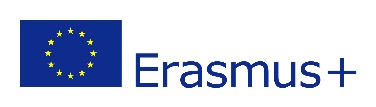 Engleska, Italija, Poljska, Turska i HrvatskaCIKLUS: 1. i 2.CIKLUS: 1. i 2.1.b, 5.b i 6. a razredCILJCILJStvaranje svijesti o kodiranju.OBRAZLOŽENJE CILJAOBRAZLOŽENJE CILJAProjektom se želi približiti kodiranje  učenicima uosnovnoj školi. Upoznati obrazovne sustave europskih zemalja. Razmijenit će se  dobra praksa.Stjecanje različitih vještina: kritičko mišljenje i rješavanje problema. Poboljšanje analitičkog mišljenja učenika.Poticat će se poštivanje različitosti.Učenje o kulturama drugih europskih država.ISHODI UČENJA - učenici će moći:ISHODI UČENJA - učenici će moći:Prepoznati kodiranje i stvarati zadatke kodiranjem.Povećati pozornost, motivaciju i vještine rješavanja problema.Naučiti metode i tehnike istraživanja.Učenici će razvijati samopouzdanje.Povećavat će se kvaliteta, učinkovitost i internacionalizacija škole.Poboljšat će se komunikacija škole i učenika.U opsegu projekta;Izradit će različite materijale: plakate, brošure i natpise u kojima će se  promovirati projekat.Pripremit će videozapise, plakate i brošure. Pripremit će igre za kodiranje.Pripremat će i stvarati različiti materijale.Razvijati pozitivna ponašanja.NAČIN REALIZACIJEOBLIKSvi socijalni oblici.                                         NAČIN REALIZACIJESUDIONICIBit će pripremljeni plakati, brošure  u kojima se izrađuju promocije projekta.Pripremit će se videozapisi, plakati i brošure za motiviranje i poticanje učenika na kodiranje.NAČIN REALIZACIJENAČINI UČENJA (što rade učenici)Izrađuju plakate, prezentacija, brošure, igre …itdUređuju web stranicu projekta, prate i uređuju youtube kanal, facebook i twitter stranicu i tako promoviraju projekt i povezuju se s ostalim učenicima iz ostalih država u projektuNAČIN REALIZACIJEMETODE POUČAVANJA (što rade učitelji)Učitelji će moći primijeniti suvremene metode.Bit će upoznati s obrazovnim sustavom europskih zemalja i obrazovanjem za kodiranje u Europi. Oni će biti u mogućnosti prenijeti dobru praksu u svoje škole.Obrazovanje za kodiranje i knjiga s uvodom u projekt bit će pripremljeni tijekom projekta.U svakoj će se školi uspostaviti projektni tim.Pratit će se nastajanje  web stranice projekta, youtube kanala, facebook i twitter stranica na kojima će se promovirati projekt.Napravljeni i dobiveni materijali dijelit će se između škola.NAČIN REALIZACIJETRAJANJE IZVEDBEListopad 2022.-lipanj 2023. POTREBNI RESURSILJUDSKIUčitelji razredne i predmetne nastavePOTREBNI RESURSIMATERIJALNIOsigurano od strane koordinatora projektaMOGUĆE TEŠKOĆEMOGUĆE TEŠKOĆE/NAČIN PRAĆENJA I PROVJERE ISHODA / POSTIGNUĆANAČIN PRAĆENJA I PROVJERE ISHODA / POSTIGNUĆAU svakoj će se školi uspostaviti projektni tim.Bit će tu web stranica projekta, youtube kanal, facebook i twitter stranica na kojima su promocije projekta, a svinapravljeni i dobiveni materijali će se dijeliti između partnera.ODGOVORNE OSOBEODGOVORNE OSOBEViktorija Nevistić, Ranka Matusinović, Maja Mačinko OČEKIVANI REZULTATIOČEKIVANI REZULTATIRazumijevanje među učenicima i poštivanje različitosti. Poboljšanje koncentracije, pozitivnih misli i osjećaja te integracije učenika. Za obrazovanje o kodiranju izradit će se upitnici i obrasci za evaluaciju tijekom i na kraju projekta.KURIKULUMSKO PODRUČJEKURIKULUMSKO PODRUČJEMatematičkoNAZIV PROGRAMA, PROJEKTA, AKTIVNOSTINAZIV PROGRAMA, PROJEKTA, AKTIVNOSTIDodatna nastava –MATEMATIKACIKLUS: 1.CIKLUS: 1.RAZRED: 1.bCILJCILJRazvijati logičko mišljenje, lateralno mišljenje i sposobnosti matematičkog mišljenja. Pripremiti učenike za cjeloživotno učenje.OBRAZLOŽENJE CILJAOBRAZLOŽENJE CILJARazvijanjem  logičkog  mišljenja, sposobnost rukovanja simbolima, sposobnosti matematičkog mišljenja unaprijedit će se znanje i rješavanje  zahtjevnijih mat.zadataka  učenika koji pokazuju  sklonost  matematiciISHODI UČENJA - učenici će moći:ISHODI UČENJA - učenici će moći:Samostalno rješavati zahtjevnije mat.zadatke, povezivati i primijeniti stečeno znanjeNAČIN REALIZACIJEOBLIKIndividualno/jedan sat tjedno ili po potrebi 15 min. svaki danNAČIN REALIZACIJESUDIONICIUčiteljica, učenici (1.b)NAČIN REALIZACIJENAČINI UČENJA (što rade učenici)Čitaju, pišu, skiciraju, računaju, otkrivaju, istražuju, izdvajaju, pitaju, mjere, pronalaze načine rješavanja zadatakaNAČIN REALIZACIJEMETODE POUČAVANJA (što rade učitelji)Metode aktivnog učenja (smisleno učenje, učenje putem otkrivanja, stvaralačko učenje, učenje s razumijevanjem)Mat. sposobnosti – rezultat istodobne aktivacije 4 uže sposobnosti  /1.numerička sposobnost – brojevi, mat. simboli     /2.sposobnost pamćenja i planiranja – sukcesivnost rješavanja zadataka  /3. sposobnost prostornog predočavanja – geometrija  /4.sposobnost logičkog zaključivanjaNAČIN REALIZACIJETRAJANJE IZVEDBETijekom školske godinePOTREBNI RESURSILJUDSKIučiteljicaPOTREBNI RESURSIMATERIJALNIMozgalice, zadaci za dodatnu nastavu, papir za kopiranjeMOGUĆE TEŠKOĆEMOGUĆE TEŠKOĆEOgraničenost prostora za radNAČIN PRAĆENJA I PROVJERE ISHODA / POSTIGNUĆANAČIN PRAĆENJA I PROVJERE ISHODA / POSTIGNUĆAZadatci na nastavnim listići, digitalni materijaliODGOVORNE OSOBEODGOVORNE OSOBEučiteljica Viktorija NevistićOČEKIVANI REZULTATIOČEKIVANI REZULTATISamostalnost u radu, razvijanje logičkog i mat.mišljenja, upornosti, znatiželja (interes), motiviranost,  povezivanje naučenih sadržaja i primjena naučenih sadržaja u svakodnevnom životu, samopouzdanje, odgovornost učenika.KURIKULUMSKO PODRUČJE KURIKULUMSKO PODRUČJE matematičkoNAZIVA PROGRAMA, PROJEKTA, AKTIVNOSTI NAZIVA PROGRAMA, PROJEKTA, AKTIVNOSTI Dopunska  nastava –MATEMATIKA-CIKLUS:CIKLUS:RAZRED: 4.aCILJ CILJ Usvajanje gradiva koje učenici nisu mogli usvojiti tijekom  redovne  nastaveOBRAZLOŽENJE CILJA OBRAZLOŽENJE CILJA Osmišljenim sadržajima koji će sadržavati ponavljanje već obrađenog gradiva  pomoći  učenicima koji teže svladavaju nastavni program ostvariti bolje rezultateISHODI UČENJA - učenici će moći: ISHODI UČENJA - učenici će moći: MAT OŠ A.4.1. Služi se prirodnim brojevima do milijun.MAT OŠ E.4.1.Provodi jednostavna istraživanja i analizira dobivene podatke.MAT OŠ A.4.2. Pisano zbraja i oduzima u skupu prirodnih brojeva do milijun.MAT OŠ C.4.1.Određuje i crta kut.MAT OŠ C.4.4. Crta i konstruira geometrijske likove.MAT OŠ C.4.5. Povezuje sve poznate geometrijske oblike.MAT OŠ C.4.2. Razlikuje i opisuje trokute prema duljinama stranica.MAT OŠ C.4.2. Razlikuje i opisuje trokute prema duljinama stranica te pravokutni trokut. MAT OŠ A.4.3. Pisano množi i dijeli dvoznamenkastim brojevima u skupu prirodnih brojeva do milijun.MAT OŠ A.4.1. Služi se  prirodnim brojevima do milijun. MAT OŠ A.4.3. Pisano množi i dijeli dvoznamenkastim brojevima u skupu prirodnih brojeva do milijun.MAT OŠ C.4.3. Opisuje i konstruira krug i njegove elementeMAT OŠ D.4.2. Uspoređuje površine likova te ih mjeri jediničnim kvadratimaMAT OŠ D.4.1. Procjenjuje i mjeri volumen tekućine.NAČIN REALIZACIJE OBLIK Dop. nastava matematike jedan sat tjednoNAČIN REALIZACIJE SUDIONICI Učiteljica,učenici (4.a)NAČIN REALIZACIJE NAČINI UČENJA (što rade učenici) Čitaju,pišu,računaju,mjere,pronalaze načine rješavanja zadataka,sudjeluju u matematičkim igramaNAČIN REALIZACIJE METODE POUČAVANJA (što rade učitelji) Usmjeravaju,pripremaju materijale i zadatke, dodatno pojašnjavaju, potiču i pružaju podršku učenicimaNAČIN REALIZACIJE TRAJANJE IZVEDBE Tijekom školske godine,jedan sat tjednoPOTREBNI RESURSI LJUDSKI Učiteljica (individualizirani način rada)POTREBNI RESURSI MATERIJALNI NL ,papir za kopiranje, ostala sredstva (brojevna crta,tablica množenja,igre)MOGUĆE TEŠKOĆE MOGUĆE TEŠKOĆE Ograničenost prostora za radNAČIN PRAĆENJA I PROVJERE ISHODA / POSTIGNUĆA NAČIN PRAĆENJA I PROVJERE ISHODA / POSTIGNUĆA Nastavni listićiODGOVORNE OSOBE ODGOVORNE OSOBE Gordana Tomljanović,mag.prim.educ.OČEKIVANI REZULTATI OČEKIVANI REZULTATI Samostalnost u radu,razvijanje logičkog i mat. mišljenja,upornosti,povezivanje naučenih sadržaja i primjena naučenih sadržaja u svakodnevnom životuKURIKULUMSKO PODRUČJEKURIKULUMSKO PODRUČJEMatematičko NAZIV PROGRAMA, PROJEKTA, AKTIVNOSTINAZIV PROGRAMA, PROJEKTA, AKTIVNOSTIMAT liga (parovi) CIKLUS: 1., 2. i 3.CIKLUS: 1., 2. i 3.RAZRED:  2. - 8.CILJCILJPovećati interes za natjecateljski dio matematičkog obrazovanjaOBRAZLOŽENJE CILJAOBRAZLOŽENJE CILJAUčenici rijetko imaju priliku rješavati i smišljati najbolje strategije za rješavanje matematičkih zadatakaISHODI UČENJA - učenici će moći:ISHODI UČENJA - učenici će moći:Učenici će u paru rješavati matematičke zadatke i pri tome primjenjivati najefikasniju metodu raspodjele posla kako bi postigli što bolji rezultat. Međusobno će se poštovati i imati povjerenje jedan u drugoga. Aktivno će sudjelovati i voditi konstruktivne rasprave o pojedinim zadacima unutar para. Uvažavat će mišljenje svojeg kolege iz tima.NAČIN REALIZACIJEOBLIKNatjecateljski par čine dva učenika istog razredaNAČIN REALIZACIJESUDIONICIUčenici, učitelji matematike, učitelji RNNAČIN REALIZACIJENAČINI UČENJA (što rade učenici)Učenici zajednički rješavaju zadatke, smišljaju najefikasnije načine kako bi što točnije i u zadanom vremenu riješili što više zadataka. NAČIN REALIZACIJEMETODE POUČAVANJA (što rade učitelji)Učitelji pripremaju učenike za natjecanje tijekom dodatne i redovne nastave, potiču ih na suradnički odnos u paru i međusobno poštivanje.NAČIN REALIZACIJETRAJANJE IZVEDBEČetiri kola tijekom nastavne godine (jesensko, zimsko, proljetno i ljetno). POTREBNI RESURSILJUDSKIUčitelji matematike, učitelji RN, učeniciPOTREBNI RESURSIMATERIJALNIKotizacija za natjecanje – 40 kn po paru za svako koloMOGUĆE TEŠKOĆEMOGUĆE TEŠKOĆEFinancijske prirodeOrganizacija natjecanja u školi zbog nedostatka slobodnih učionica u određeno vrijemeNAČIN PRAĆENJA I PROVJERE ISHODA / POSTIGNUĆANAČIN PRAĆENJA I PROVJERE ISHODA / POSTIGNUĆAZainteresiranost učenika za sudjelovanje na natjecanju, postignuti rezultati na natjecanju, objava na  web stranici  škole, podrška roditelja u smislu financiranjaODGOVORNE OSOBEODGOVORNE OSOBEEva Arapović, Mira Šobot, Andrija PetrovečkiOČEKIVANI REZULTATIOČEKIVANI REZULTATIPlasman u prvoj polovici među prijavljenim parovima, ugodno i zabavno provedeno vrijeme u zajedničkom radu na rješavanju zadatakaKURIKULUMSKO PODRUČJEKURIKULUMSKO PODRUČJEMatematičko NAZIV PROGRAMA, PROJEKTA, AKTIVNOSTINAZIV PROGRAMA, PROJEKTA, AKTIVNOSTIEkipno natjecanje osnovnih škola LuckoCIKLUS: 3.CIKLUS: 3.RAZRED: 7., 8.CILJCILJPovećati interes za natjecateljski dio matematičkog obrazovanjaOBRAZLOŽENJE CILJAOBRAZLOŽENJE CILJAUčenici rijetko imaju priliku zajednički rješavati i smišljati najbolje strategije za rješavanje matematičkih zadatakaISHODI UČENJA - učenici će moći:ISHODI UČENJA - učenici će moći:Učenici će zajednički rješavati matematičke zadatke i pri tome primjenjivati najefikasniju metodu raspodjele posla kako bi postigli što bolji rezultat kao ekipa. Poštovat će i imati povjerenja u vođu ekipe. Aktivno će sudjelovati i voditi konstruktivne rasprave o pojedinim zadacima unutar ekipe. Uvažavat će mišljenje većine.NAČIN REALIZACIJEOBLIKTijekom jednog dana (subota u siječnju 2023.) kroz zajedničko rješavanje zadanih zadataka u ekipi koju čine četiri člana od kojih najviše dvoje učenika osmih razredaNAČIN REALIZACIJESUDIONICIUčenici 7. i 8. razreda, učitelji matematikeNAČIN REALIZACIJENAČINI UČENJA (što rade učenici)Učenici zajednički rješavaju zadatke, smišljaju najefikasnije načine kako bi što točnije i u zadanom vremenu riješili što više zadataka. NAČIN REALIZACIJEMETODE POUČAVANJA (što rade učitelji)Učitelji pripremaju učenike za natjecanje tijekom dodatne i redovne nastave, potiču ih na suradnički odnos u grupi i poštivanje vođe.NAČIN REALIZACIJETRAJANJE IZVEDBEPripreme za nastup na natjecanju tijekom prvog polugodišta i zimskih praznika, natjecanje u subotu u siječnju u Gimnaziji Lucijana VranjaninaPOTREBNI RESURSILJUDSKIUčitelji matematikePOTREBNI RESURSIMATERIJALNIKotizacija za natjecanje – cca 100 kn po ekipi, prijevoz na natjecanjeMOGUĆE TEŠKOĆEMOGUĆE TEŠKOĆEFinancijske prirodeNAČIN PRAĆENJA I PROVJERE ISHODA / POSTIGNUĆANAČIN PRAĆENJA I PROVJERE ISHODA / POSTIGNUĆAZainteresiranost učenika za sudjelovanje na natjecanju, postignuti rezultati na natjecanju, objava na  web stranici  škole, podrška roditelja u smislu financiranja i eventualnog prijevozaODGOVORNE OSOBEODGOVORNE OSOBEEva Arapović, Mira Šobot, Andrija PetrovečkiOČEKIVANI REZULTATIOČEKIVANI REZULTATIPlasman u prvoj polovici među prijavljenim ekipama, ugodno i zabavno provedeno vrijeme u zajedničkom radu na rješavanju zadatakaKURIKULUMSKO PODRUČJEKURIKULUMSKO PODRUČJEMatematičkoNAZIV PROGRAMA, PROJEKTA, AKTIVNOSTINAZIV PROGRAMA, PROJEKTA, AKTIVNOSTIMeđunarodno matematičko natjecanje Klokan bez granicaCIKLUS: 1., 2.CIKLUS: 1., 2.RAZRED: 2., 3., 4.CILJCILJCiklus: približiti matematiku učenicima kroz zabavne i nestandardne zadatkeCiklus: popularizirati matematiku među učenicima rješavanjem zadataka koji ne traže formalno matematičko znanje, poticati natjecateljski duh pri rješavanju matematičkih zadatakaOBRAZLOŽENJE CILJAOBRAZLOŽENJE CILJACiklus: učenici vole rješavati zadatke koji su drugačije zadani od svakodnevnih, vole kombinirati i prebrojavatiCiklus: učenici se ne moraju držati formalnog znanja iz matematike već koristeći nestandardne strategije dolaze do rješenja zadataka, natjecateljski oblik donosi veću motivaciju učenicimaISHODI UČENJA - učenici će moći:ISHODI UČENJA - učenici će moći:Ciklus: učenici će samostalno čitati zadane zadatke i odabrati najpovoljniju strategiju rješavanja, zadatke će rješavati skiciranjem, kombiniranjem, prebrojavanjem ili „u glavi“Ciklus: učenici će samostalno rješavati zadane zadatke i  pri tome odabrati najefikasniju strategiju, pri rješavanju zadataka koristit će sve metode – skiciranja, grafikona, prebrojavanja, kombiniranja, eliminacije, pogađanjaNAČIN REALIZACIJEOBLIKSamostalno rješavanje zadataka zadanih po uzrastu učenika (2. razred, 3. razred, 4. i 5. razredNAČIN REALIZACIJESUDIONICIUčenici, učiteljice razredne nastave, knjižničarkaNAČIN REALIZACIJENAČINI UČENJA (što rade učenici)Učenici samostalno rješavaju zadatke primjerene njihovom uzrastuNAČIN REALIZACIJEMETODE POUČAVANJA (što rade učitelji)Učitelji pripremaju materijale dobivene od HMD-a, organiziraju natjecanjeNAČIN REALIZACIJETRAJANJE IZVEDBEPriprema natjecanja tijekom veljače i ožujka 2022., provedba u ožujku 2022. tijekom 3 nastavna sataPOTREBNI RESURSILJUDSKIUčiteljice matematike, knjižničarka, učiteljice razredne nastavePOTREBNI RESURSIMATERIJALNIUčionice, web materijali HMD-a, 15 kn po učeniku koji sudjeluje na natjecanju, diplome i slatkiši za najuspješnije učenikeMOGUĆE TEŠKOĆEMOGUĆE TEŠKOĆENepoznata situacija koja će biti u trenutku natjecanja vezana uz Covid-19NAČIN PRAĆENJA I PROVJERE ISHODA / POSTIGNUĆANAČIN PRAĆENJA I PROVJERE ISHODA / POSTIGNUĆAZainteresiranost učenika za sudjelovanje na natjecanju Klokan bez granica, zabilježba na fotografijama, izvješće novinarske skupine, objava na  web stranici  škole, uspjeh učenika objavljen na web stranici HMD-aODGOVORNE OSOBEODGOVORNE OSOBEIvanica Beg, Viktorija NevistićOČEKIVANI REZULTATIOČEKIVANI REZULTATIuključenost većeg broja učenika,  veliki uspjeh postižu učenici čiji rezultati su u 10 % najboljih u RH, te dobivaju  nagradu HMD-aKURIKULUMSKO PODRUČJEKURIKULUMSKO PODRUČJEUMJETNIČKO PODRUČJENAZIV PROGRAMA, PROJEKTA, AKTIVNOSTINAZIV PROGRAMA, PROJEKTA, AKTIVNOSTIIzvannastavna aktivnost EKO umjetniciCIKLUS:CIKLUS:RAZRED: 1.aCILJCILJRazvijati odgovornost i empatiju prema okruženju te kritički promišljati o ekološkim pitanjima iz svakodnevnoga života. Podučiti učenike kako okoliš čuvati zdravim i čistim. Navikavati učenike na rad u paru i skupinama, poticati kreativnost i odgovornost.OBRAZLOŽENJE CILJAOBRAZLOŽENJE CILJAUčenici razvijaju logičko, stvaralačko i kritičko mišljenje te razvijaju zanimanje i želju za stvaranjem, otkrivanjem i istraživačkim radom. Spoznavanje procesa iz neposrednog prirodnog okruženja te primjena znanja u kreativnom stvaralaštvu.ISHODI UČENJA - učenici će moći:ISHODI UČENJA - učenici će moći:Učenik će osvijestiti važnost zaštite i očuvanja okoliša teprepoznati načine čuvanja i ulogu pojedinca u čuvanju prirodne i kulturne baštine u zavičaju.Rukama iskazati fine motoričke vještine izvođenjem složenih pokreta pri oblikovanju likovnih radova.Usvojit će osnovna pravila ponašanja neophodna za praćenje i sudjelovanje likovnim i u dramskim aktivnostima.NAČIN REALIZACIJEOBLIKizvannastavna aktivnostNAČIN REALIZACIJESUDIONICIučenici i učiteljica 1.a NAČIN REALIZACIJENAČINI UČENJA (što rade učenici)Učenici opisuju, istražuju, stvaraju razne predmete recikliranjem  (plastičnih boca, starog novinskog papira, drva, tkanine, kartona). Izvode spontane kreativne dramske i jezične igre s temom - ekologija.NAČIN REALIZACIJEMETODE POUČAVANJA (što rade učitelji)Organizira, usmjerava, potiče i prikuplja potrebne sadržaje za njihovo izvođenje. Prati rad učenika i skupine. Organizira terensku nastavu i educira učenike o ponašanju i očuvanju prirode i okoliša. Iyložba radova na kraju školske godine.NAČIN REALIZACIJETRAJANJE IZVEDBETijekom školske godine jedan sat tjedno.POTREBNI RESURSILJUDSKIUčiteljica i učenici 1.a.POTREBNI RESURSIMATERIJALNIDodatna literatura o ekologiji, likovni pribor, računalo, projektor, dramski tekstovi, časopisi, plastične boce, karton, čepovi, drvo, papiri, tkanina itd.MOGUĆE TEŠKOĆEMOGUĆE TEŠKOĆEnemaNAČIN PRAĆENJA I PROVJERE ISHODA / POSTIGNUĆANAČIN PRAĆENJA I PROVJERE ISHODA / POSTIGNUĆAVideozapisi, fotografije, web stranica škole, izložba likovnih radova na kraju godine.ODGOVORNE OSOBEODGOVORNE OSOBEUčiteljica Ranka MatusinovićOČEKIVANI REZULTATIOČEKIVANI REZULTATIUčenici motivirani za daljnje stvaranje, istraživanje i proučavanje u području prirodoslovlja i umjetnosti.KURIKULUMSKO PODRUČJEKURIKULUMSKO PODRUČJEUMJETNIČKO PODRUČJENAZIV PROGRAMA, PROJEKTA, AKTIVNOSTINAZIV PROGRAMA, PROJEKTA, AKTIVNOSTIIzvannastavna aktivnost „Vrijedne ruke“CIKLUS: 1. CIKLUS: 1. 1.b CILJCILJPodizanje kvalitete odgojno-obrazovnoga rada učenika u školi i prevencije ponašanja.OBRAZLOŽENJE CILJAOBRAZLOŽENJE CILJAZadovoljiti aktualne potrebe učenika te poticati stvaralaštvo i cjelovit razvoj svakog učenika poticanjem razvoja kreativnosti kroz različite aktivnosti tijekom cijele školske godine.Razvoj emocionalne osjetljivosti i samostalnosti.ISHODI UČENJA - učenici će moći:ISHODI UČENJA - učenici će moći:Stvarat će i zabaviti se te opustiti izrađujući različite predmete za sajmove „Zadrugara“. Sudjelovat će u različitim međunarodnim likovnim natječajima i natječajima iz RH. Stvaralaštvom će razvijati smisao za rad i lijepo. Pobudit će znatiželju i osobno se razvijati. Uvažit će jedni druge.Razviti finu motoriku (poticanje manualnih vještina).Bolje formirati svoj govor i inteektualnih sposobnosti.NAČIN REALIZACIJEOBLIKrazličiti projektni zadatci                                            NAČIN REALIZACIJESUDIONICIUčenici 1.b NAČIN REALIZACIJENAČINI UČENJA (što rade učenici)Aktivno učenje kroz različite projektne zadatke.NAČIN REALIZACIJEMETODE POUČAVANJA (što rade učitelji)Usmjeravaju i podržavaju učenike  u ostvarivanju ciljeva.NAČIN REALIZACIJETRAJANJE IZVEDBErujan-lipanj 2023.POTREBNI RESURSILJUDSKIUčenici 1.b s učiteljicomPOTREBNI RESURSIMATERIJALNIPapir, bojice, olovke, ljepilo, tkanina, tkanina-filc, pribor za šivanjeMOGUĆE TEŠKOĆEMOGUĆE TEŠKOĆENabava materijalaNAČIN PRAĆENJA I PROVJERE ISHODA / POSTIGNUĆANAČIN PRAĆENJA I PROVJERE ISHODA / POSTIGNUĆAIzlazne kartice, intervju, izložbeODGOVORNE OSOBEODGOVORNE OSOBEViktorija NevistićOČEKIVANI REZULTATIOČEKIVANI REZULTATIRazviti potrebu za radom. Razvoj određanih sposobnosti. Razviti kulturu slobodnog vremena kod djece. Njegovanje kulturnu baštinu. Poštivanje različitosti.KURIKULUMSKO PODRUČJE KURIKULUMSKO PODRUČJE umjetničkoNAZIVA PROGRAMA, PROJEKTA, AKTIVNOSTI NAZIVA PROGRAMA, PROJEKTA, AKTIVNOSTI Mala stvaraonicaCIKLUS: 1. CIKLUS: 1. RAZRED: 2.cCILJ CILJ Poticanje kreativnosti, izražajnih sposobnosti te podizanje kvalitete odgojno – obrazovnoga rada učenika u školi.  OBRAZLOŽENJE CILJA OBRAZLOŽENJE CILJA Zadovoljiti potrebe učenika te poticati stvaralaštvo i cjelovit razvoj svakog učenika poticanjem razvoja kreativnosti. ISHODI UČENJA - učenici će moći: ISHODI UČENJA - učenici će moći: OŠ LK A.1.1. Učenik prepoznaje umjetnost kao način komunikacije i odgovara na različite poticaje likovnim izražavanjem.  OŠ LK B.1.1. Učenik razlikuje likovno i vizualno umjetničko djelo te prepoznaje osobni doživljaj, likovni jezik i tematski sadržaj djela  OŠ LK B.1.2. Učenik uspoređuje svoj likovni ili vizualni rad i radove drugih učenika te opisuje svoj rad i vlastiti doživljaj stvaranja.  OŠ LK C.1.2. Učenik povezuje neki aspekt umjetničkog djela s iskustvima iz svakodnevnog života te društvenimUčenici svojim radovima sudjeluju na božićnom sajmu zadruge Cankarica NAČIN REALIZACIJE OBLIK Kroz izvannastavnu aktivnost jednom tjednoNAČIN REALIZACIJE SUDIONICI  Učiteljice I učenici 2.cNAČIN REALIZACIJE NAČINI UČENJA (što rade učenici)  Učenici se kreativno izražavaju I uče kroz raznovrsne projektne zadatkeNAČIN REALIZACIJE METODE POUČAVANJA (što rade učitelji) Učitelji kreiraju sadržaj i tijek rada. Usmjeravaju i podržavaju učenike u ostvarivanju ciljeva. NAČIN REALIZACIJE TRAJANJE IZVEDBE Tijekom nastavne godinePOTREBNI RESURSI LJUDSKI Učiteljice, učeniciPOTREBNI RESURSI MATERIJALNI Likovni pribor, škare, ljepiloMOGUĆE TEŠKOĆE MOGUĆE TEŠKOĆE Ne očekujemo teškoćeNAČIN PRAĆENJA I PROVJERE ISHODA / POSTIGNUĆA NAČIN PRAĆENJA I PROVJERE ISHODA / POSTIGNUĆA Izlazne karticeODGOVORNE OSOBE ODGOVORNE OSOBE Učiteljice 2,c Kruna Čengić, Anamaria ForjanOČEKIVANI REZULTATI OČEKIVANI REZULTATI Razviti zainteresiranost i potrebu za radom. Razviti određene sposobnosti i kulturu kvalitetnog provođenja slobodnog vremena kod učenika. Njegovanje kulturne baštine. Poštivanje različitosti. KURIKULUMSKO PODRUČJE KURIKULUMSKO PODRUČJE  UmjetničkoNAZIVA PROGRAMA, PROJEKTA, AKTIVNOSTI NAZIVA PROGRAMA, PROJEKTA, AKTIVNOSTI Mali zborCIKLUS: 1.CIKLUS: 1.RAZRED:  2. CCILJ CILJ sposobiti učenike za razumijevanje  glazbene  umjetnosti i zborskog pjevanja  - razvijanje glazbenog pamćenja kroz različite glazbene i ritmičke sekvence-razvijati pozitivan odnos prema glazbenoj umjetnosti svojim  aktivnim sudjelovanjem, -upoznavanje različitih glabenih djela  sebe i svijeta pomoću umjetničkih djela i medija - izražavanje osjećaja, iskustava, ideja i stavova umjetničkim aktivnostima i stvaralaštvom.OBRAZLOŽENJE CILJA OBRAZLOŽENJE CILJA Umjetnost kao područje života svakoga čovjeka važna je za razvijanje kulture svakog pojedinca. Osobito važan dio kulture je glazbena umjetnost .Upoznavanje različitih glazbenih stilova važna je za razvijanje stava i kritičkog mišljenja svakog pojedinca. Glazbaonica kao zajednica djece koji imaju zajedničku karakteristiku ljubavi prema glazbi pomaže u razvoju osjećaja pripadnosti, prihvaćanja i stvaranja slike o sebi. Razvijanje glazbenog pamćenja, upoznavanje kulture i  pjevanje također obogaćuje kulturu svakog pojedincaISHODI UČENJA - učenici će moći: ISHODI UČENJA - učenici će moći: OŠ GK B.2.1. Učenik sudjeluje u zajedničkoj izvedbi glazbe.OŠ GK B.2.2. Učenik pjeva/izvodi pjesme i brojalice.OŠ GK B.2.3. Učenik izvodi glazbene igre uz pjevanje, slušanje glazbe i pokret uz glazbu.OŠ GK B.2.4. Učenik stvara/improvizira melodijske i ritamske cjeline te svira uz pjesme/brojalice koje izvodi.OŠ GK C.2.1. Učenik na osnovu slušanja glazbe i aktivnog muziciranja prepoznaje različite uloge glazbe.OŠ GK B.2.1. Učenik sudjeluje u zajedničkoj izvedbi glazbe.OŠ GK B.2.2. Učenik pjeva/izvodi pjesme i brojalice.OŠ GK B.2.3. Učenik izvodi glazbene igre uz pjevanje, slušanje glazbe i pokret uz glazbu.OŠ GK B.2.4. Učenik stvara/improvizira melodijske i ritamske cjeline te svira uz pjesme/brojalice koje izvodi.OŠ GK C.2.1. Učenik na osnovu slušanja glazbe i aktivnog muziciranja prepoznaje različite uloge glazbe.OBRAZLOŽENJE goo C.1.1. sudjeluje u zajedničkom radu u razredugoo C.1.2. promiče solidarnost u razreduosr A.1.1. razvija sliku o sebiosr A.1.3. razvija osobne potencijaleosr A.1.4. razvija radne navikezdravlje B.1.1.A.razlikuje primjereno od neprimjerenog ponašanjaosr C.1.3. pridonosi skupini osr B.1.2. razvija komunikacijske kompetencijeuku C.1.3. 3. InteresUčenik iskazuje interes za različita područja, preuzima odgovornost za svoje učenje i ustraje u učenju.uku C.1.4. 4. EmocijeUčenik se koristi ugodnim emocijama i raspoloženjima tako da potiču učenje te kontrolira neugodne emocije i raspoloženja tako da ga ne ometaju u učenju.NAČIN REALIZACIJE OBLIK  Kroz Izvannastavnu aktivnostNAČIN REALIZACIJE SUDIONICI  Učenici 2.c razredaNAČIN REALIZACIJE NAČINI UČENJA (što rade učenici)  Aktivnim sudjelovanjem I  slušanjem sudjeluju u uvježbavanju I izvedbama zborskih skladbi.NAČIN REALIZACIJE METODE POUČAVANJA (što rade učitelji) Pripremaju materijale za rad, sviraju, te pripremaju skladbe za izvedbu.NAČIN REALIZACIJE TRAJANJE IZVEDBE Tijekom nastavne godinePOTREBNI RESURSI LJUDSKI Učitelji, učeniciPOTREBNI RESURSI MATERIJALNI Notni zapisi, instumenti, video materijaliMOGUĆE TEŠKOĆE MOGUĆE TEŠKOĆE Ograničenost I nemogućnost uvježbavanja sukladno mogućim odredbama uzrokovanih pandemijom Covida.NAČIN PRAĆENJA I PROVJERE ISHODA / POSTIGNUĆA NAČIN PRAĆENJA I PROVJERE ISHODA / POSTIGNUĆA Praćenje razvoja i napretka pojednog učenika, web stranica škole, fotografije, prezentacije, nasupi na priredbamaODGOVORNE OSOBE ODGOVORNE OSOBE Učiteljica 2.cOČEKIVANI REZULTATI OČEKIVANI REZULTATI Razvijena ljubav prema glazbi i  pjevanju, , shvaćanje glazbe kao vrste umjetnosti i sredstva opuštanja i zabave, stvaranje kritičkog stava prema glazbenim žanrovima, stvaranje pozitivne slike o sebi KURIKULUMSKO PODRUČJEKURIKULUMSKO PODRUČJEUmjetničkoNAZIV PROGRAMA, PROJEKTA, AKTIVNOSTINAZIV PROGRAMA, PROJEKTA, AKTIVNOSTIKreativna skupinaCIKLUS:  prviCIKLUS:  prviRAZRED: 3.cCILJCILJotkrivanje temeljnog slušnog i vizualnog jezika, te razvijanje kreativnih i izražajnih sposobnosti učenikaOBRAZLOŽENJE CILJAOBRAZLOŽENJE CILJA-upoznavati umjetnička djela, poticati stvaralaštvo, osvijestiti prisutnost umjetnosti u svakodnevici-učenik će potaknut književnim, likovnim i glazbenim djelom izražavati svoja zapažanja, misli i osjećajeISHODI UČENJA - učenici će moći:ISHODI UČENJA - učenici će moći:OŠ HJ A.2.5 Učenik upotrebljava i objašnjava riječi, sintagme i rečenice u skladu s komunikacijskom situacijom.OŠ LK A.2.1. Učenik likovnim i vizualnim izražavanjem interpretira različite sadržaje.OŠ GK B.2.1. Učenik sudjeluje u zajedničkoj izvedbi glazbe.osr A.1.3. Razvija svoje potencijale.osr C.1.3. Pridonosi skupini.uku A.1.3. Učenik spontano i kreativno oblikuje i izražava svoje misli i osjećaje pri učenju i rješavanju problema.NAČIN REALIZACIJEOBLIKizvannastavana aktivnostNAČIN REALIZACIJESUDIONICIučenici 3.c, učiteljicaNAČIN REALIZACIJENAČINI UČENJA (što rade učenici)stvaraju kreativni jezični, likovni, dramski ili  glazbeni uradakNAČIN REALIZACIJEMETODE POUČAVANJA (što rade učitelji)osmišljava sadržaj i tijek rada, razgovorom motivira i usmjerava učenika u stvaralačkom procesu, potiče samostalnost u raduNAČIN REALIZACIJETRAJANJE IZVEDBEjedan puta tjedno tijekom šk.godinePOTREBNI RESURSILJUDSKIučenici, učiteljicaPOTREBNI RESURSIMATERIJALNIračunalo, slikovnica, likovne reprodukcije, likovni pribor, dječji glazbeni instrumenti, otpadni materijalMOGUĆE TEŠKOĆEMOGUĆE TEŠKOĆEnemaNAČIN PRAĆENJA I PROVJERE ISHODA / POSTIGNUĆANAČIN PRAĆENJA I PROVJERE ISHODA / POSTIGNUĆAsamovrednovanje učenika, razredna izložba, školski list, web stranica škole, fotografijeODGOVORNE OSOBEODGOVORNE OSOBEučiteljica Blanka AntunovićOČEKIVANI REZULTATIOČEKIVANI REZULTATIuspješno stvaranje umjetničkih djela, razvoj fine motorike i kreativnosti, pozitivni psihološki učinci, veća motiviranost za umjetničko izražavanjeKURIKULUMSKO PODRUČJE KURIKULUMSKO PODRUČJE UMJETNIČKO PODRUČJENAZIVA PROGRAMA, PROJEKTA, AKTIVNOSTI NAZIVA PROGRAMA, PROJEKTA, AKTIVNOSTI Izvannastavna aktivnost “Mali kreativci”CIKLUS:CIKLUS:RAZRED: 4. b i 4. cCILJ CILJ Poticanje kreativnosti, izražajnih sposobnosti te podizanje kvalitete odgojno – obrazovnoga rada učenika u školi.OBRAZLOŽENJE CILJA OBRAZLOŽENJE CILJA Zadovoljiti potrebe učenika te poticati stvaralaštvo i cjelovit razvoj svakog učenika poticanjem razvoja kreativnosti.ISHODI UČENJA - učenici će moći: ISHODI UČENJA - učenici će moći: OŠ LK A.1.1. Učenik prepoznaje umjetnost kao način komunikacije i odgovara na različite poticaje likovnim izražavanjem. OŠ LK B.1.1. Učenik razlikuje likovno i vizualno umjetničko djelo te prepoznaje osobni doživljaj, likovni jezik i tematski sadržaj djela OŠ LK B.1.2. Učenik uspoređuje svoj likovni ili vizualni rad i radove drugih učenika te opisuje svoj rad i vlastiti doživljaj stvaranja. OŠ LK C.1.2. Učenik povezuje neki aspekt umjetničkog djela s iskustvima iz svakodnevnog života te društvenim kontekstom. osr A.1.1. Razvija sliku o sebi. osr A.1.2. Upravlja emocijama i ponašanjem. osr A.1.3. Razvija svoje potencijale. osr A.1.4. Razvija radne navike. pod A.1.1. Primjenjuje inovativna i kreativna rješenja. uku A.1.3 Kreativno mišljenje  Učenik spontano i kreativno oblikuje i izražava svoje misli i osjećaje pri učenju i rješavanju problema. uku A.1.4. Kritičko mišljenje  Učenik oblikuje i izražava svoje misli i osjećaje. uku B.1.1. Planiranje Učenici će stvarati i provoditi kvalitetno vrijeme izrađujući različite predmete za sajmove “Zadrugara” te sudjelujući u različitim likovnim natječajima.Razvijat će smisao i motivaciju za rad, pobudit znatiželju i osobno se razvijati. Uvažavati će druge, njihov rad i postignuća.NAČIN REALIZACIJE OBLIK različiti projektni zadatciNAČIN REALIZACIJE SUDIONICI učenici 4. b i 4. c razredaNAČIN REALIZACIJE NAČINI UČENJA (što rade učenici) Učenici aktivno uče kroz različite projektne zadatke.NAČIN REALIZACIJE METODE POUČAVANJA (što rade učitelji) Učitelji kreiraju sadržaj i tijek rada. Usmjeravaju i podržavaju učenike u ostvarivanju ciljeva.NAČIN REALIZACIJE TRAJANJE IZVEDBE rujan 2022. – lipanj 2023.POTREBNI RESURSI LJUDSKI učenici 4. b i 4. c razreda s učiteljicamaPOTREBNI RESURSI MATERIJALNI papir, ljepilo, tkanina, pribor za šivanje, likovni priborMOGUĆE TEŠKOĆE MOGUĆE TEŠKOĆE epidemiološke mjereNAČIN PRAĆENJA I PROVJERE ISHODA / POSTIGNUĆA NAČIN PRAĆENJA I PROVJERE ISHODA / POSTIGNUĆA izlazne kartice, intervju, ODGOVORNE OSOBE ODGOVORNE OSOBE učiteljice Katija Jurčić i Tomislava DelićOČEKIVANI REZULTATI OČEKIVANI REZULTATI Razviti zainteresiranost i potrebu za radom. Razviti određene sposobnosti i kulturu kvalitetnog provođenja slobodnog vremena kod učenika. Njegovanje kulturne baštine. Poštivanje različitosti. KURIKULUMSKO PODRUČJEKURIKULUMSKO PODRUČJEGLAZBENA KULTURANAZIV PROGRAMA, PROJEKTA, AKTIVNOSTINAZIV PROGRAMA, PROJEKTA, AKTIVNOSTIZBOR U NASTAVNOJ GODINI 2022./2023.CIKLUS: 1.CIKLUS: 1.CILJCILJUpoznavanje glazbe i njezino izvođenje u svrhu školskih priredbi i drugih kulturnih događanjaOBRAZLOŽENJE CILJAOBRAZLOŽENJE CILJASudjelovanje na školskim priredbamaISHODI UČENJA - učenici će moći:ISHODI UČENJA - učenici će moći: Interpretirati naučene pjesmeNAČIN REALIZACIJEOBLIK Skupni rad po razrednim odjelima                                    NAČIN REALIZACIJESUDIONICIUčenici od 4. – 8. razredaNAČIN REALIZACIJENAČINI UČENJA (što rade učenici)Učenje po sluhuNAČIN REALIZACIJEMETODE POUČAVANJA (što radi učitelj)Prezentira pjesme i metodom imitacije uvježbava iste sa učenicimaNAČIN REALIZACIJETRAJANJE IZVEDBEŠkolska godina 2020./2021.NAČIN PRAĆENJA I PROVJERE ISHODA / POSTIGNUĆANAČIN PRAĆENJA I PROVJERE ISHODA / POSTIGNUĆAPjevanje ODGOVORNA OSOBAODGOVORNA OSOBAUčitelj glazbene kultureOČEKIVANI REZULTATIOČEKIVANI REZULTATINaučene pjesme i pripremljen program za potencijalne priredbePOTREBNI RESURSILJUDSKIUčenici i učiteljPOTREBNI RESURSIMATERIJALNI/MOGUĆE TEŠKOĆEMOGUĆE TEŠKOĆE/KURIKULUMSKO PODRUČJE KURIKULUMSKO PODRUČJE Umjetničko djelovanje Lutkarskog kazališta Stribor kao izvannastavne aktivnosti CIKLUS: 2. i 3. CIKLUS: 2. i 3. RAZRED: učenici 6. i 8. razreda CILJCILJ-odgajanje u umjetničkom ozračju i omogućavanje razvijanja osobnog glumačko-kreativnog izraza -pripremanje i izvođenje lutkarskih predstava OBRAZLOŽENJE CILJAOBRAZLOŽENJE CILJAUsvojiti znanja i vještine potrebne za pokretanje, animaciju lutke, osposobiti učenike za umjetničku interpretaciju teksta povezanu uz zahtjeve lika koji se predstavlja, razviti samokritičnost u procjeni vlastite interpretacije kao i osjećaj zajedništva u stvaranju umjetničke tvorevine lutkarske predstave, razviti vještine improvizacije i osobnog, prepoznatljivog lutkarskog izraza ISHODI UČENJA - učenici će moći: ISHODI UČENJA - učenici će moći: 	Odrediti i imenovati glavne likove u lutkarskom kazalištu- lutke i razlikovati ih od izvođača- glumaca kao likova u kazalištima za djecu, usporediti scenu s paravanom  i pozornicu bez paravana, zaključiti o ulozi paravana kao predmeta prikrivanja glumaca. Upoznati lutku-  predmet, a zatim način animiranja- pokretanja lutke, kreirati kratku lutkarsku igru- improvizaciju- dijalog s lutkamaNAČIN REALIZACIJE OBLIKIzvannastavna aktivnost – Lutkarsko kazalište Stribor NAČIN REALIZACIJE SUDIONICIUčitelji, učenici, roditelji, vanjski suradnici NAČIN REALIZACIJE NAČINI UČENJA (što rade učenici)  Učenici glumci igraju u pripremljenoj lutkarskoj predstavi, đaci prvaci, predškolci, gledaju predstavu, upoznaju kazališni prostor Stribora, sudjeluju u aktivnostima igre s lutkom, hod lutke, govor lutke. U svojim razredima nastavljaju s aktivnostima vezanim uz predstavu kroz predmete hrvatski jezik i likovna kulturaMETODE POUČAVANJA (što rade učitelji) Odabrati, primijeniti i dramatizirati tekst predstave, podijeliti uloge te u suradnji s učenicima odabrati odgovarajućeg glumca za interpretaciju lika, organizirati čitaće probe te ukazati na glasovne mogućnosti kojima pokazujemo emocije, uvježbati pokret lutke, ukazati na različite oblike animacije lutke, demonstrirati pravilan odnos komunikacije među likovima te upotrebljavati vrednote govornog jezika u izvedbi, povezivati sve dijelove predstave u cjelinu, upoznati tipove lutaka, prezentirati načine izvedbi iz kojih je moguće naučiti i odabrati i razlikovati dobro i loše u predstavi, organizirati izvođenje predstave kao cjeline i gostovati s prigodnom predstavom TRAJANJE IZVEDBEPROJEKT DOBRO JE ČINITI DOBROListopad-Korčula Dobro došli budući  đaci prvaci, listopad	Gostovanje Lutkarskog kazališta , Blato na Korčuli, listopadPredstava Vesele pahuljice, 6. razred, premijera  prosinacUvježbavanje predstave Izgubljeni cvijetnjak, 8. razred, svibanj 2023.POTREBNI RESURSI LJUDSKIVoditeljica i glumci, vanjski suradnici uz projekt DOBRO JE ČINITI DOBROPOTREBNI RESURSI MATERIJALNIMaterijal za izradu scenografije, plakati predstava, programske knjižice, lutke… MOGUĆE TEŠKOĆE MOGUĆE TEŠKOĆE Troškovi prijevoza za projekt DOBRO JE ČINITI DOBRO- Gradski ured za obrazovanjeNAČIN PRAĆENJA I PROVJERE ISHODA / POSTIGNUĆA NAČIN PRAĆENJA I PROVJERE ISHODA / POSTIGNUĆA Izvedbe i gostovanja primljenih predstava, web stranica, HTV, Školske novine, mediji, plakati, fotografije ODGOVORNE OSOBE ODGOVORNE OSOBE Branka RudmanOČEKIVANI REZULTATI OČEKIVANI REZULTATI Realizacija planiranog, edukacija mladih  u dramsko- lutkarskom –scenskom izrazuKURIKULUMSKO PODRUČJE KURIKULUMSKO PODRUČJE  Umjetničko područjeNAZIVA PROGRAMA, PROJEKTA, AKTIVNOSTI NAZIVA PROGRAMA, PROJEKTA, AKTIVNOSTI Likovna grupa; Kipari I keramičariCIKLUS:CIKLUS:RAZRED:  5.6.7.8. razrediCILJ CILJ Razvoj likovnosti kod učenikaOBRAZLOŽENJE CILJA OBRAZLOŽENJE CILJA Razvijanje percepcije i imaginacije,te likovno izražavanje. Upoznavanje vlastite kulturne baštine I drugih kultura.ISHODI UČENJA - učenici će moći: ISHODI UČENJA - učenici će moći: Oblikovanje crtačkim, slikarskim, kiparskim I keramičarskim  tehnikamaNAČIN REALIZACIJE OBLIK Razgovora I demonstracijeNAČIN REALIZACIJE SUDIONICI Učenici od 5. do 8. razredaNAČIN REALIZACIJE NAČINI UČENJA (što rade učenici) Individualno I u grupamaNAČIN REALIZACIJE METODE POUČAVANJA (što rade učitelji) Metoda demonstracijeNAČIN REALIZACIJE TRAJANJE IZVEDBE Od rujna do lipnja 2023.POTREBNI RESURSI LJUDSKI Učitelj I učeniciPOTREBNI RESURSI MATERIJALNI Papiri, crtački I slikarski priborMOGUĆE TEŠKOĆE MOGUĆE TEŠKOĆE Nedostatak materijalaNAČIN PRAĆENJA I PROVJERE ISHODA / POSTIGNUĆA NAČIN PRAĆENJA I PROVJERE ISHODA / POSTIGNUĆA Izložbe u školi, smotreODGOVORNE OSOBE ODGOVORNE OSOBE Nevenka KraljevićOČEKIVANI REZULTATI OČEKIVANI REZULTATI Osposobljavanje učenika upis u umjetničke školeKURIKULUMSKO PODRUČJEKURIKULUMSKO PODRUČJEUmjetničkoNAZIV PROGRAMA, PROJEKTA, AKTIVNOSTINAZIV PROGRAMA, PROJEKTA, AKTIVNOSTI„Stvaram i šivam lutku“CIKLUS: 1.CIKLUS: 1.RAZRED: 1.bCILJCILJIzraditi vlastitu lutku šivanjem.OBRAZLOŽENJE CILJAOBRAZLOŽENJE CILJAPrijedlog za provedbu ovog projekta opravdavam činjenicom kako sve više učenika ima problem u pravilnom izgovoru glasova te u finoj grafomotorici.ISHODI UČENJA - učenici će moći:ISHODI UČENJA - učenici će moći:Osmisliti, dizajnirati, nacrtati, izrezati, sašiti, naučiti osnove šivanja, ukrasiti izrađenu originalnu  lutku od tkanine(filca) i kuhače.NAČIN REALIZACIJEOBLIKIndividualno/jedan sat tjedno ili po 15 min. svaki danNAČIN REALIZACIJESUDIONICIUčiteljica, učenici (1.b)NAČIN REALIZACIJENAČINI UČENJA (što rade učenici)Holistički pristup radu. Istraživačka nastava. Iskustveno učenje, interaktivno i samostalno. Učenici kreiraju i stvaraju vlastitu igračku prema zamišljanju. Aktivno učenje (smisleno učenje, učenje putem otkrivanja, stvaralačko učenje). Metodom pokušaj-pogrješka.NAČIN REALIZACIJEMETODE POUČAVANJA (što rade učitelji)Učitelj motivira učenike na početku projekta za rad.  Učitelj prati i bilježi roditeljska zapažanja na početku I tijekom izrade lutke.NAČIN REALIZACIJETRAJANJE IZVEDBERujan 2022.- svibanj 2023.POTREBNI RESURSILJUDSKIučiteljicaPOTREBNI RESURSIMATERIJALNIFilc, iglica, konac, vuna, kuhačaMOGUĆE TEŠKOĆEMOGUĆE TEŠKOĆEUmor učenikaNAČIN PRAĆENJA I PROVJERE ISHODA / POSTIGNUĆANAČIN PRAĆENJA I PROVJERE ISHODA / POSTIGNUĆAZapisivanje dojmova učenika tijekom stvaralaštva.Evaluacijski listić za učenike i roditeljeODGOVORNE OSOBEODGOVORNE OSOBEučiteljica Viktorija NevistićOČEKIVANI REZULTATIOČEKIVANI REZULTATILakše prihvaćanje obveza u školi. Prihvaćanje zadaće. Samostalnost u radu, razvijanje logičkog mišljenja, upornosti, znatiželje (interesa), motiviranost,  povezivanje naučenog i primjena naučenog u svakodnevnom životu, samopouzdanje, odgovornost učenika. Izgrađivanje stavova u svakodnevnim situacijama. Vježbe koncentracije i fine motorike. Razvoj govora i bogaćenje rječnika. Uvažavanje različitosti.  KURIKULUMSKO PODRUČJE KURIKULUMSKO PODRUČJE umjetničkoNAZIVA PROGRAMA, PROJEKTA, AKTIVNOSTI NAZIVA PROGRAMA, PROJEKTA, AKTIVNOSTI eTwinning projektU svijetu likovnih umjetnika 5CIKLUS: 1.CIKLUS: 1.RAZRED: 1.CILJ CILJ usvajanje temeljnog vizualnog jezika poticanjemučenikova likovnoga govora likovno tehničkim sredstvimate razvijanje kreativnih i izražajnih sposobnosti u učenikarazvijati komunikaciju na materinskom jeziku, učiti kakoučiti, razvijati socijalne i građanske kompetencije,razvijati i likovno osviještene pojmove i znanja, razvijatipoduzetnost i inicijativuupoznati život, rad i djela najvećih likovnih umjetnikasvijeta i domovinerazvoj inicijative, samopouzdanja i sposobnostikreativnog izražavanjaOBRAZLOŽENJE CILJA OBRAZLOŽENJE CILJA U projektu će se učenici upoznavajući najveće likovne umjetnike svijeta i domovine potaknuti na učenje i stvaranje likovnih djela, učiti kako učiti, razvijati socijalne i građanske kompetencije, razvijati poduzetništvo i inicijativnost u skladu s kurikulumomlikovne kulture i međupredmetnih tema. Na taj način razvijat će kreativnost i učiti kritički promišljati.ISHODI UČENJA - učenici će moći: ISHODI UČENJA - učenici će moći: OŠ LK A.1.1. Učenik prepoznaje umjetnost kao način komunikacije i odgovara na različite poticaje likovnim izražavanjem.OŠ LK A.1.2. Učenik demonstrira poznavanje osobitosti različitih likovnih materijala i postupaka pri likovnom izražavanju.OŠ LK B.1.1. Učenik razlikuje likovno i vizualno umjetničko djelo te prepoznaje osobni doživljaj, likovni jezik i tematski sadržaj djela.OŠ LK B.1.2. Učenik uspoređuje svoj likovni ili vizualni rad i radove drugih učenika te opisuje svoj rad i vlastiti doživljaj stvaranja.OŠ LK C.1.2. Učenik povezuje neki aspekt umjetničkog djela s iskustvima iz svakodnevnog života te društvenim kontekstom.osr A.1.1. Razvija sliku o sebi.osr A.1.3. Razvija svoje potencijale.pod A.1.1. Primjenjuje inovativna i kreativna rješenja.sva očekivanja međupredmetne teme Učiti kako učitiNAČIN REALIZACIJE OBLIK projektNAČIN REALIZACIJE SUDIONICI učenici 1. c razredaNAČIN REALIZACIJE NAČINI UČENJA (što rade učenici) Primjenjuju vlastito iskustvo i istraživanjem rješavaju postavljeni likovni problem.NAČIN REALIZACIJE METODE POUČAVANJA (što rade učitelji) Likovnim problemima se pristupa u koracima ne narušujući demokratsku proceduru rješavanja zadanog problema. Prisutan je u radu interdisciplinarni način gdje učenici uz uputu učiteljice sami odabiru načine kako pristupiti zadanom likovnom zadatku.NAČIN REALIZACIJE TRAJANJE IZVEDBE školska godina 2022./2023.POTREBNI RESURSI LJUDSKI učenici, učiteljicaPOTREBNI RESURSI MATERIJALNI pribor za likovnu kulturuMOGUĆE TEŠKOĆE MOGUĆE TEŠKOĆE epidemiološke mjereNAČIN PRAĆENJA I PROVJERE ISHODA / POSTIGNUĆA NAČIN PRAĆENJA I PROVJERE ISHODA / POSTIGNUĆA analiza učeničkih radova i kritički osvrt na ispunjenostzadataka na svakom satu, web stranica, izložba radovaODGOVORNE OSOBE ODGOVORNE OSOBE Petra VečerićOČEKIVANI REZULTATI OČEKIVANI REZULTATI Obzirom na mali broj sati Likovne kulture ovaj projektpostavio bi pitanje povećanja same satnice, kao iprimjenjivost u svakodnevnom životu. Radovi će biti javno dostupni na Twinspaceu te web-stranici projekta.KURIKULUMSKO PODRUČJE  KURIKULUMSKO PODRUČJE  umjetničko NAZIVA PROGRAMA, PROJEKTA, AKTIVNOSTI  NAZIVA PROGRAMA, PROJEKTA, AKTIVNOSTI  eTwinning projekt U svijetu likovnih umjetnika 5 CIKLUS: 1. CIKLUS: 1. RAZRED: 2. CILJ  CILJ  usvajanje temeljnog vizualnog jezika poticanjem učenikova likovnoga govora likovno tehničkim sredstvima te razvijanje kreativnih i izražajnih sposobnosti u učenika razvijati komunikaciju na materinskom jeziku, učiti kako učiti, razvijati socijalne i građanske kompetencije, razvijati i likovno osviještene pojmove i znanja, razvijati poduzetnost i inicijativu upoznati život, rad i djela najvećih likovnih umjetnika svijeta i domovine razvoj inicijative, samopouzdanja i sposobnosti kreativnog izražavanja OBRAZLOŽENJE CILJA  OBRAZLOŽENJE CILJA  U projektu će se učenici upoznavajući najveće likovne umjetnike svijeta i domovine potaknuti na učenje i stvaranje likovnih djela, učiti kako učiti, razvijati socijalne i građanske kompetencije, razvijati poduzetništvo i inicijativnost u skladu s kurikulumom likovne kulture i međupredmetnih tema. Na taj način razvijat će kreativnost i učiti kritički promišljati. ISHODI UČENJA - učenici će moći:  ISHODI UČENJA - učenici će moći:  OŠ LK A.1.1. Učenik prepoznaje umjetnost kao način komunikacije i odgovara na različite poticaje likovnim izražavanjem. OŠ LK A.1.2. Učenik demonstrira poznavanje osobitosti različitih likovnih materijala i postupaka pri likovnom izražavanju. OŠ LK B.1.1. Učenik razlikuje likovno i vizualno umjetničko djelo te prepoznaje osobni doživljaj, likovni jezik i tematski sadržaj djela. OŠ LK B.1.2. Učenik uspoređuje svoj likovni ili vizualni rad i radove drugih učenika te opisuje svoj rad i vlastiti doživljaj stvaranja. OŠ LK C.1.2. Učenik povezuje neki aspekt umjetničkog djela s iskustvima iz svakodnevnog života te društvenim kontekstom. osr A.1.1. Razvija sliku o sebi. osr A.1.3. Razvija svoje potencijale. pod A.1.1. Primjenjuje inovativna i kreativna rješenja. sva očekivanja međupredmetne teme Učiti kako učiti NAČIN REALIZACIJE  OBLIK  projekt NAČIN REALIZACIJE  SUDIONICI  učenici 2. c razreda NAČIN REALIZACIJE  NAČINI UČENJA (što rade učenici)  Primjenjuju vlastito iskustvo i istraživanjem rješavaju postavljeni likovni problem. NAČIN REALIZACIJE  METODE POUČAVANJA (što rade učitelji)  Likovnim problemima se pristupa u koracima ne narušujući demokratsku proceduru rješavanja zadanog problema. Prisutan je u radu interdisciplinarni način gdje učenici uz uputu učiteljice sami odabiru načine kako pristupiti zadanom likovnom zadatku. NAČIN REALIZACIJE  TRAJANJE IZVEDBE  školska godina 2022./2023. POTREBNI RESURSI  LJUDSKI  učenici, učiteljica POTREBNI RESURSI  MATERIJALNI  pribor za likovnu kulturu MOGUĆE TEŠKOĆE  MOGUĆE TEŠKOĆE  epidemiološke mjere NAČIN PRAĆENJA I PROVJERE ISHODA / POSTIGNUĆA  NAČIN PRAĆENJA I PROVJERE ISHODA / POSTIGNUĆA  analiza učeničkih radova i kritički osvrt na ispunjenost zadataka na svakom satu, web stranica, izložba radova ODGOVORNE OSOBE  ODGOVORNE OSOBE  Anamaria Forjan  OČEKIVANI REZULTATI  OČEKIVANI REZULTATI  Radovi će biti javno dostupni na Twinspaceu te web-stranici projekta. KURIKULUMSKO PODRUČJEKURIKULUMSKO PODRUČJEDRUŠTVENO – HUMANISTIČKO, JEZIČNO – HUMANISTIČKO PODRUČJENAZIV PROGRAMA, PROJEKTA, AKTIVNOSTINAZIV PROGRAMA, PROJEKTA, AKTIVNOSTIIZVANNASTAVNA AKTIVNOSTZNAKOVNI JEZIKCIKLUS:CIKLUS:1. (2. razred)CILJCILJOsvijestiti važnost poznavanja i učenja hrvatskog znakovnog jezika. Razvijati empatiju prema osobama s poteškoćama i osvijestiti nužnost njihove inkluzije u društveni i kulturni život. Podučiti učenike znakovnom jeziku, suočiti ih s jezičnim posebnostima te ih aktivno uključiti u komunikacijski proces. Pripremati učenike za primjenu stečenog znanja u svakodnevnim situacijamaOBRAZLOŽENJE CILJAOBRAZLOŽENJE CILJAUčenici raznovrsnim vježbama i radom upoznaju hrvatski znakovni jezik te razvijaju empatiju prema gluhim i gluhoslijepim osobama. Učenici uočavaju oblikotvorna obilježja pojedinih znakova koji su važni za ispravno izvođenje i uspostavljanje komunikacije.ISHODI UČENJA - učenici će moći:ISHODI UČENJA - učenici će moći:Učenik/učenica:GOO:A.2.2. Aktivno zastupa ljudska prava. B.2.1. Promiče pravila demokratske zajednice. C.2.1. Sudjeluje u aktivnostima škole. C.2.2. Promiče solidarnost u školi.C.2.3. Promiče kvalitetu života u školi.C.2.4. Promiče razvoj školske kulture i demokratizaciju škole.OSR:A 2.1. Razvija sliku o sebi. A 2.2. Upravlja emocijama i ponašanjem. A 2.3. Razvija osobne potencijale. B 2.1. Opisuje i uvažava potrebe i osjećaje drugih. B 2.2. Razvija komunikacijske kompetencije. B 2.4. Suradnički uči i radi u timu. OR: II.C.1. Solidaran je i empatičan u odnosu prema ljudima i drugim živim bićima. NAČIN REALIZACIJEOBLIKizvannastavna aktivnostNAČIN REALIZACIJESUDIONICIučenici 2.b razredaNAČIN REALIZACIJENAČINI UČENJA (što rade učenici)aktivno učenje, suradničko učenje, učenje istraživanjem, metoda razgovora….NAČIN REALIZACIJEMETODE POUČAVANJA (što rade učitelji)dijaloška, istraživačka, učenje putem rješavanja problema, simuliranje, igraNAČIN REALIZACIJETRAJANJE IZVEDBEškolska godina 2022./2023.POTREBNI RESURSILJUDSKIučenici i učiteljicaPOTREBNI RESURSIMATERIJALNIračunalo, projektor, kamera, zvučnici, radni materijal(papiri za umnožavanje/kopiranje, karton papiri, kolažnipapiri, ljepila, knjige, priručnici
)MOGUĆE TEŠKOĆEMOGUĆE TEŠKOĆEnemaNAČIN PRAĆENJA I PROVJERE ISHODA / POSTIGNUĆANAČIN PRAĆENJA I PROVJERE ISHODA / POSTIGNUĆAprimjena stečenih znanja i vještina u svakodnevnimsituacijama -     zainteresiranost učenikarazumijevanje i prihvaćanje vrednota koje čine temelj aktivnog i odgovornog građanstvakroz aktivnosti i radioniceODGOVORNE OSOBEODGOVORNE OSOBEKristina PodoreškiOČEKIVANI REZULTATIOČEKIVANI REZULTATIUsvajanje osnova hrvatskog znakovnog jezika te primjena stečenog znanja u svakodnevnim situacijama.KURIKULUMSKO PODRUČJE KURIKULUMSKO PODRUČJE Društveno-humanističko, umjetničko, tjelesno i zdravstveno, jezično-komunikacijskoNAZIVA PROGRAMA, PROJEKTA, AKTIVNOSTI NAZIVA PROGRAMA, PROJEKTA, AKTIVNOSTI DOMAĆINSTVOCIKLUS: 1CIKLUS: 1RAZRED: 3.CILJ CILJ Povezivanje, proširavanje i produbljivanje znanja, vještina i navika u svakodnevnom životu i aktivnostima, stjecanje novih znanja, vještina i navika. Aktivnosti će im pomoći da samostalno borave u kućanstvu i pomažu u kućanskim poslovima. Učenici razvijaju svijest o spolnoj ravnopravnosti.OBRAZLOŽENJE CILJA OBRAZLOŽENJE CILJA Osposobljavanje za aktivno sudjelovanje u društvenom životu i civilnom razvoju. Osvještavanje važnosti sudjelovanja u kućanskim poslovima te podjele aktivnosti unutar jednog kućanstva. Učenici će također razviti svijest o važnosti racionalnog korištenja električne energije i vode pri obavljanju kućanskih poslova.ISHODI UČENJA - učenici će moći: ISHODI UČENJA - učenici će moći: Učenik će imati pozitivan stav prema radu. Moći će samostalno boraviti u kućanstvu I pomagani u kućnim poslovima. Učenik će razviti svijest o važnosti racionalnog korištenja električne energije i vode pri obavljanju kućanskih poslova.osr A.2.3. Razvija osobne potencijale.
osr A.2.4. Razvija radne navike.
osr B.2.1. Opisuje i uvažava potrebe i osjećaje drugih.
osr B.2.2. Razvija komunikacijske kompetencije.
osr B.2.4. Suradnički uči i radi u timu.
osr C.2.3. Pridonosi razredu i školi. 
pod A.2.1. Primjenjuje inovativna i kreativna rješenja.
odr B.2.1. Objašnjava da djelovanje ima posljedice i rezultate.
odr B.2.2. Prepoznaje primjere održivoga razvoja i njihovo djelovanje na lokalnu zajednicu.NAČIN REALIZACIJE OBLIK Izvanastavna aktivnostNAČIN REALIZACIJE SUDIONICI Učenici 3.b NAČIN REALIZACIJE NAČINI UČENJA (što rade učenici) Učenici šiju, glačaju, čiste, uređuju, izrađuju, razgovaraju, zaključuju i surađuju. Razvijaju pozitivan stav prema radu i svijest o racionalnomm korištenju energije. Učenici razvijaju svijest o spolnoj ravnopravnosti. NAČIN REALIZACIJE METODE POUČAVANJA (što rade učitelji) Učiteljica koordinira, organizira i priprema aktivnosti. Motivira učenike za aktivno sudjelovanje u predviđenim aktivnostima. Potiče pozitivan stav prema raduNAČIN REALIZACIJE TRAJANJE IZVEDBE  1 školski sat tjedno, 35 sati godišnje  POTREBNI RESURSI LJUDSKI POTREBNI RESURSI MATERIJALNI Dugmad, konac, igle,  pribor za jelo, jastuk, jastučnice, namirnice za pripremu, tanjur, posuđe, odjeća, stol za glačanje, glačalo. sredstva za čišćenjeMOGUĆE TEŠKOĆE MOGUĆE TEŠKOĆE Ne očekujemo poteškoćeNAČIN PRAĆENJA I PROVJERE ISHODA / POSTIGNUĆA NAČIN PRAĆENJA I PROVJERE ISHODA / POSTIGNUĆA Pohvala, poticaj, usmeno vrednovanje i samovrednovanje. ODGOVORNE OSOBE ODGOVORNE OSOBE Učiteljica Renata MedićOČEKIVANI REZULTATI OČEKIVANI REZULTATI Razviti zainteresiranost za radom I kućanskim poslovima. KURIKULUMSKO PODRUČJE KURIKULUMSKO PODRUČJE  DRUŠTVENO HUMANISTIČKO NAZIVA PROGRAMA, PROJEKTA, AKTIVNOSTI NAZIVA PROGRAMA, PROJEKTA, AKTIVNOSTI  VJERONAUČNA RADIONICA (na multimedijalnim izvorima sadržaja)RAZREDI:  RAZREDI:  5. do 8. CILJ CILJ Senzibilizirati učenike za vjeronaučne, biblijske i druge vjerske sadržaje i teme u skladu s crkvenom godinom. Odgajati učenika za kritički odabir multimedijalnih sadržaja u duhu kršćanske poruke, kulture i svjetonazora.Osamostaljivanje u radu i razvijanje osjećaja odgovornosti za materijalna, kulturna, estetska i moralna dobra u svjetlu kršćanskog nauka. Razvijanje osjećaja za rad u grupi ili timu.OBRAZLOŽENJE CILJA OBRAZLOŽENJE CILJA Poticanje na izgradnju stava otvorenosti prema transcendenciji na razini osobnog odnosa s Bogom kroz kreativno izražavanje putem raznovrsnih pristupačnih suvremenih medija koristeći raspoloživu multimedijalnu tehniku i kreativne oblike rada.ISHODI UČENJA ISHODI UČENJA Učenik se aktivno i odgovorno služi IKTom: računalom, MM uređajima, pametnim telefonom, kamerom, fotoaparatom, AV opremom. Učenik se kreativno izražava u područjima glazbe, likovnog, dramskog i scenskog izražavanja. Učenik prepoznaje i razlikuje kvalitetne MM sadržaje s biblijskom, crkvenom, kršćanskom i vjerskom tematikom te sadržaje povezane s konkretnim i svakodnevnim životom unutar obitelji, školskog i šireg društvenog okružja. NAČIN REALIZACIJEOBLIK Radionica multimedije s bitnim naglaskom na vjeronaučne i vjerske sadržaje.NAČIN REALIZACIJESUDIONICI Učenici viših razreda.NAČIN REALIZACIJENAČINI UČENJAKritički i analitički prate mutimedijalne sadržaje i sudjeluju u stvaranju novih.NAČIN REALIZACIJEMETODE POUČAVANJA Planiranje sadržaja i tijeka rada. Razgovor, predavanje, prezentacija, motiviranje i usmjeravanje učenika u kreativnom radu, poticanje samostalnosti i suradnje s drugima.NAČIN REALIZACIJETRAJANJE IZVEDBE Tijekom nastavne godine.POTREBNI RESURSI LJUDSKI Učenici, voditelj.POTREBNI RESURSI MATERIJALNI Informatička, MM, AV i foto oprema, likovna sredstva, glazbeni instrumentarij, učionički prostor.MOGUĆE TEŠKOĆE MOGUĆE TEŠKOĆE Poteškoće pri usklađivanju s rasporedom sati. Tehničke poteškoće.NAČIN PRAĆENJA I PROVJERE ISHODA / POSTIGNUĆA NAČIN PRAĆENJA I PROVJERE ISHODA / POSTIGNUĆA Individualno opisno praćenje uspješnosti učenika. Analiza, vrednovanje i samovrednovanje vlastitih i tuđih radova između učenika unutar grupe.ODGOVORNA OSOBA ODGOVORNA OSOBA Vjeroučitelj Kristian LetinaOČEKIVANI REZULTATI OČEKIVANI REZULTATI Prikazivanje radova na razrednom panou, časopisu i web stranicama škole. Poznavanje MM izvora vjerskih sadržaja.KURIKULUMSKO PODRUČJE KURIKULUMSKO PODRUČJE društveno - humanističkoNAZIVA PROGRAMA, PROJEKTA, AKTIVNOSTI NAZIVA PROGRAMA, PROJEKTA, AKTIVNOSTI eTwinning projektMemento prijateljstvaCIKLUS: 1.CIKLUS: 1.RAZRED: 1.CILJ CILJ Kroz radionice građanskog odgoja i obrazovanja s učenicima razvijati socijalne vještine, prihvatljivo ponašanje, samostalnost, samopouzdanje, međusobno uvažavanje kroz pridržavanje zajedničkih dogovorenih pravila.OBRAZLOŽENJE CILJA OBRAZLOŽENJE CILJA Učenici će kroz radionice građanskog odgoja i obrazovanja bolje upoznati sebe, ovladati svojim emocijama, postati odgovorni prema sebi i drugima.ISHODI UČENJA - učenici će moći: ISHODI UČENJA - učenici će moći: osr A.1.1. Razvija sliku o sebi.osr A.1.2. Upravlja emocijama i ponašanjem.osr B.1.1. Prepoznaje i uvažava potrebe i osjećaje drugih.osr B.1.2. Razvija komunikacijske kompetencije.osr B.1.3. Razvija strategije rješavanja sukoba.osr C.1.3. Pridonosi skupini.goo A.1.1. Ponaša se u skladu s dječjim pravima u svakodnevnom životu.goo B.1.2. Sudjeluje u odlučivanju u demokratskoj zajednici.goo C.1.2. Promiče solidarnost u razredu.goo C.1.3. Promiče kvalitetu života u razredu.NAČIN REALIZACIJE OBLIK projektNAČIN REALIZACIJE SUDIONICI učenici 1. c razredaNAČIN REALIZACIJE NAČINI UČENJA (što rade učenici) aktivno učenje, suradničko učenje, učenje istraživanjemNAČIN REALIZACIJE METODE POUČAVANJA (što rade učitelji) Metode aktivnog podučavanja (dijaloška, istraživačka, učenje putem rješavanja problema, simuliranje, igra).NAČIN REALIZACIJE TRAJANJE IZVEDBE školska godina 2022./2023.POTREBNI RESURSI LJUDSKI učenici, učiteljicaPOTREBNI RESURSI MATERIJALNI računalo, projektor, kamera, zvučnici, radni materijal (papiri za umnožavanje/kopiranje, kartoni- papiri, kolaž papiri, ljepila), knjige, priručniciMOGUĆE TEŠKOĆE MOGUĆE TEŠKOĆE epidemiološke mjereNAČIN PRAĆENJA I PROVJERE ISHODA / POSTIGNUĆA NAČIN PRAĆENJA I PROVJERE ISHODA / POSTIGNUĆA - primjena stečenih znanja i vještina u svakodnevnimsituacijama- razvoj i primjena građanskih vještina i sposobnosti- prilikom rješavanja problema koji spadaju u područje- aktivnog i odgovornog građanstva- razumijevanje i prihvaćanje vrednota koje čine temelj- aktivnog i odgovornog građanstvaweb stranica projekta, web stranica škole, TwinSpace projektaODGOVORNE OSOBE ODGOVORNE OSOBE Petra VečerićOČEKIVANI REZULTATI OČEKIVANI REZULTATI Svaki učenik nakon provedenih radionica će izraditi svoj„memento prijateljstva“ kao svoj podsjetnik na stečeno znanje o građanskom odgoju i primjenjivati u daljnjem obrazovanju kao poticaje za daljnje suradničko učenje unutar svoje razredne zajednice.KURIKULUMSKO PODRUČJEKURIKULUMSKO PODRUČJEDRUŠTVENO - HUMANISTIČKO PODRUČJENAZIV PROGRAMA, PROJEKTA, AKTIVNOSTINAZIV PROGRAMA, PROJEKTA, AKTIVNOSTIeTwinning projekt NA PUTU DOBROTE 4CIKLUS:CIKLUS:1. (2. razred)CILJCILJCilj projekta je razvoj empatije i promocija vrijednosti dobrote nizom različitih aktivnosti. Cilj nam je uključiti učenike u dobrotvorne aktivnosti, poput pripreme božićnih poklona za dobrotvorne organizacije. OBRAZLOŽENJE CILJAOBRAZLOŽENJE CILJADjecu treba poticati na razvoj empatije i poboljšanje vještina prepoznavanja potrebitih u zajednici. ISHODI UČENJA - učenici će moći:ISHODI UČENJA - učenici će moći:goo A.2.1. Ponaša se u skladu s ljudskim pravima u svakodnevnom životu.goo A.2.2. Aktivno zastupa ljudska prava.goo B.2.1.Promiče pravila demokratske zajednice.goo B.2.2.Sudjeluje u odlučivanju u demokratskoj zajednici.goo C.2.1.Sudjeluje u unaprjeđenju života i rada škole.goo C.2.2.Promiče solidarnost u školi.goo C.2.3.Promiče kvalitetu života u školi i demokratizaciju škole.goo C.2.4.Promiče razvoj školske kulture i demokratizaciju škole.NAČIN REALIZACIJEOBLIKprojektNAČIN REALIZACIJESUDIONICIučenici 2.b  i učiteljicaNAČIN REALIZACIJENAČINI UČENJA (što rade učenici)Učenici sudjeluju u nizu aktivnosti (tijekom mjeseca prosinca) kojima će uočiti kako je potrebno samo pogledati oko sebe i pokušati učiniti nešto drugačije.NAČIN REALIZACIJEMETODE POUČAVANJA (što rade učitelji)Suradnička metoda, istraživačka metoda, metoda razgovora, metoda pisanja…NAČIN REALIZACIJETRAJANJE IZVEDBEškolska godina 2022./2023.POTREBNI RESURSILJUDSKIučenici, učiteljicaPOTREBNI RESURSIMATERIJALNIračunalo, projektor, različiti materijaliMOGUĆE TEŠKOĆEMOGUĆE TEŠKOĆEnedostatak resursaNAČIN PRAĆENJA I PROVJERE ISHODA / POSTIGNUĆANAČIN PRAĆENJA I PROVJERE ISHODA / POSTIGNUĆAAnaliza i kritički osvrt na projekte, mrežna stranica škole ODGOVORNE OSOBEODGOVORNE OSOBEKristina PodoreškiOČEKIVANI REZULTATIOČEKIVANI REZULTATIProjekt će povećati svijest među učenicima te će naučiti da ako žele napraviti promjenu u svijetu moraju početi od sebe i dijeliti ono što imaju s drugima.KURIKULUMSKO PODRUČJE KURIKULUMSKO PODRUČJE Društveno-humanističkoNAZIVA PROGRAMA, PROJEKTA, AKTIVNOSTI NAZIVA PROGRAMA, PROJEKTA, AKTIVNOSTI Rastimo zajednoCIKLUS: 1., 2. i 3.CIKLUS: 1., 2. i 3.RAZRED: 3.CILJ CILJ razvijati kod učenika vlastiti identitet i jačati osobne interesepoticati na prihvaćanje različitostipoticati učenike na iskazivanje emocijaupoznati učenike s njihovim građanskim pravimaOBRAZLOŽENJE CILJA OBRAZLOŽENJE CILJA U projektu će učenici kroz aktivnosti u radionicama osvješćivati svoj identitet i emocije, učiti o različitostima i važnosti prihvaćanja istih, razvijati potrebu ostvarenja osobnih interesa i sudjelovati u raspravama o njihovim građanskim pravima.ISHODI UČENJA - učenici će moći: ISHODI UČENJA - učenici će moći: C1.2. Učenik, istražujući primjenu i važnost pravila za zajednički život u
svakodnevici, spoznaje značenje prava i odgovornosti, uočava važnost
doprinosa svakog pojedinca u odlučivanju i donošenju pravila te raspravlja
o tome.C2.1. Učenik objašnjava vlastitu ulogu i uloge drugih ljudi u zajednicama
kojima pripadaju te raspravlja o međuljudskim odnosima. Upoznaje
interaktivan odnos pojedinca i zajednice te promišlja o njegovim učincima.C3.2. Učenik navodi i analizira prava građana Republike Hrvatske,
objašnjava vezu između ljudskih prava i načina odlučivanja u zajednici te
promišlja o odgovornostima koje iz toga proizlazegoo A1.1.goo A2.1.NAČIN REALIZACIJE OBLIK projektNAČIN REALIZACIJE SUDIONICI učenici 3. a razredaNAČIN REALIZACIJE NAČINI UČENJA (što rade učenici) Aktivno sudjelovanje u radionicama.NAČIN REALIZACIJE METODE POUČAVANJA (što rade učitelji) Aktivnim vođenjem kroz radionice učiteljica usmjerava učenike u spoznavanje raznih aspekata osobnoga razvoja i građanskih kompetencija. NAČIN REALIZACIJE TRAJANJE IZVEDBE školska godina 2022./2023.POTREBNI RESURSI LJUDSKI učenici, učiteljicaPOTREBNI RESURSI MATERIJALNI Računalo, projektor, radni listići, priručnik „Pokreni promjenu“.MOGUĆE TEŠKOĆE MOGUĆE TEŠKOĆE epidemiološke mjereNAČIN PRAĆENJA I PROVJERE ISHODA / POSTIGNUĆA NAČIN PRAĆENJA I PROVJERE ISHODA / POSTIGNUĆA Razgovor s učenicima kroz njihovu samorefleksiju.ODGOVORNE OSOBE ODGOVORNE OSOBE Nikol SmajlaOČEKIVANI REZULTATI OČEKIVANI REZULTATI Osobni razvoj i razvoj građanskih kompetecija.KURIKULUMSKO PODRUČJE KURIKULUMSKO PODRUČJE Društveno-humanističkoNAZIVA PROGRAMA, PROJEKTA, AKTIVNOSTI NAZIVA PROGRAMA, PROJEKTA, AKTIVNOSTI Naše europsko putovanjeCIKLUS: 1. i 2.CIKLUS: 1. i 2.RAZRED: 3.CILJ CILJ razvijati kod učenika sposobnost prihvaćanja multikulturalnih razlika u načinu života stanovnika europskih zemalja i poticati učenike na samostalni istraživački rad korištenjem informacijsko – komunikacijske tehnologije uz razvijanje kritičkog mišljenja u prosudbi vjerodostojnosti pronađenih podatakaOBRAZLOŽENJE CILJA OBRAZLOŽENJE CILJA U projektu će se učenici istražujući osnovne informacije o europskim zemljama i prezentacijom pronađenih podataka ostalim učenicima potaknuti na učenje i razvijanje kritičkog mišljenja, učiti će kako učiti, razvijati socijalne i građanske kompetencije, razvijati poduzetništvo i inicijativnost u skladu s kurikulumomdruštveno-humanističkog područja i međupredmetnih tema te razvijati informacijsko-komunikacijske kompetencije.ISHODI UČENJA - učenici će moći: ISHODI UČENJA - učenici će moći: A1.3. Učenik identificira pojedinačne izvore i informacije o svojoj okolini i
rabi ih kreativno se izražavajući o njima te služeći se različitim alatima.A2.3. Učenik proučava i uspoređuje izvore i informacije povezane sa
zavičajem, Hrvatskom, Europom i svijetom i kreativno se izražava
objašnjavajući ih.A3.4. Učenik razvija, zauzima i obrazlaže stav o očuvanju zavičajne,
nacionalne, europske i svjetske baštine i o tome kritički promišlja.A.3.3.
Učenik se koristi računalom i ostalom tehnologijom kao alatom za bolju produktivnost, rješavanje
problema u trenutačnom području interesa.A.3.4.
Učenik pokazuje sposobnost samostalne uporabe tehnologije, alata i primjerenih strojeva uz
neposredan nadzor učitelja.NAČIN REALIZACIJE OBLIK projektNAČIN REALIZACIJE SUDIONICI učenici 3. a razredaNAČIN REALIZACIJE NAČINI UČENJA (što rade učenici) Istražujući informacije o europskim zemljama učenici uče o multikulturalnosti.NAČIN REALIZACIJE METODE POUČAVANJA (što rade učitelji) Interdisciplinarnim načinom učenici uz detaljne upute učiteljice sami pronalaze informacije o zadanoj temi i samostalno iz prezentiraju ostalim učenicama uz korištenje informacijsko-komunikacijske tehnologije. NAČIN REALIZACIJE TRAJANJE IZVEDBE školska godina 2022./2023.POTREBNI RESURSI LJUDSKI učenici, učiteljicaPOTREBNI RESURSI MATERIJALNI Računalo, projektorMOGUĆE TEŠKOĆE MOGUĆE TEŠKOĆE epidemiološke mjereNAČIN PRAĆENJA I PROVJERE ISHODA / POSTIGNUĆA NAČIN PRAĆENJA I PROVJERE ISHODA / POSTIGNUĆA Analiza učeničkih prezentacija i kritički osvrt na ispunjenost zadataka na svakom satu.ODGOVORNE OSOBE ODGOVORNE OSOBE Nikol SmajlaOČEKIVANI REZULTATI OČEKIVANI REZULTATI Razvoj informacijsko-komunikacijskih kompetencija i kritičkoga mišljenja.KURIKULUMSKO PODRUČJEKURIKULUMSKO PODRUČJEDRUŠTVENO - HUMANISTIČKONAZIV PROGRAMA, PROJEKTA, AKTIVNOSTINAZIV PROGRAMA, PROJEKTA, AKTIVNOSTISolidarnost na djelu – Gradsko društvo Crvenog  križa ZagrebZa tisuću radsti -  Hrvatski Caritas Zagrebačke nadbiskupijeZagrepčani –Zagrebčanima – G.d. Crvenog križa Z.CIKLUS: 1., 2., 3.CIKLUS: 1., 2., 3.RAZRED: 1.- 8.CILJCILJSenzibilizirati učenike  i roditelje na konkretno humano djelovanje  i solidarnost  za ugrožene članove  našega društva.OBRAZLOŽENJE CILJAOBRAZLOŽENJE CILJAUpoznavanje učenika s djelovanjem Crvenoga križa i Hr.Caritasa.Približiti i uključiti  učenike (roditelje) u humanitarne aktivnosti kojima se ove organizacije skrbe za sve ugrožene članove našega društva i sve  osobe koje se nađu u  potrebi.ISHODI UČENJA - učenici će moći:ISHODI UČENJA - učenici će moći:Svojima dobrovoljnim novčanim  prilozima konkretno sudjelovati u akcijama gradtskog društva Crvenog križa i Hrvatskog Caritasa.- osr.B.2.1. opisuje i uvažava potrebe i osjećaje drugih- goo.C.2.2. promiče solidarnost u školi- osr.C.3.3. aktivno sudjeluje i pridonosi školi i društvenoj zajedniciNAČIN REALIZACIJEOBLIKDobrovoljno doniranje  učenika (roditelja) za promotivne materijale  dostavljene od strane Crvenog križa i Caritasa u vrijeme trajanja akcija.NAČIN REALIZACIJESUDIONICISvi djelatnici škole,učenici i roditelji.NAČIN REALIZACIJENAČINI UČENJA (što rade učenici)Upoznaju se i komuniciraju o socijalnim problemima, svjedoče i motiviraju svojim dobrim djelima , prenoseći  tako svoju humanost  na  vršnjake, prijatelje i obitelj.NAČIN REALIZACIJEMETODE POUČAVANJA (što rade učitelji)Educira učenike o socijalniim problemima s kojima se svakodnevno susreću i potiče na solidarnost  i humano djelovanje u društvenoj zajednici.NAČIN REALIZACIJETRAJANJE IZVEDBEU listopadu, prosincu i svibnju tekuće šk.god.POTREBNI RESURSILJUDSKIZaposlenici škole,učenici,roditelji.POTREBNI RESURSIMATERIJALNIDostavljeni promotivni materijali, dobrovoljna novčana sredstva.MOGUĆE TEŠKOĆEMOGUĆE TEŠKOĆENe očekuju seNAČIN PRAĆENJA I PROVJERE ISHODA / POSTIGNUĆANAČIN PRAĆENJA I PROVJERE ISHODA / POSTIGNUĆAIzviješća i uplate na račune Crvenog križa i Hr. CaritasaODGOVORNE OSOBEODGOVORNE OSOBEMarija MartinovićOČEKIVANI REZULTATIOČEKIVANI REZULTATIPrikupljanje novčanih ( od promotivnih materijala za akcije) sredstava za osobe u potrebi ,poticanje na volontiranje,solidarnost i humano postupanje prema ugroženim članovima društva.KURIKULUMSKO PODRUČJEKURIKULUMSKO PODRUČJEJEZIČNO-UMJETNIČKONAZIV PROGRAMA, PROJEKTA, AKTIVNOSTINAZIV PROGRAMA, PROJEKTA, AKTIVNOSTILEKTIRA U KAZALIŠTUCIKLUS:2.CIKLUS:2.RAZRED: 5. a, b                  7. a, bCILJCILJGledanje kazališne predstave i usporedba dvaju medija ( pisanog i izvedbenog)OBRAZLOŽENJE CILJAOBRAZLOŽENJE CILJAUčenici će gledajući kazališnu predstavu upoznati kazalište kao medij te nakon predstave i ranijeg čitanja lektirnog djela biti spremni na razgovor i  usporedbu odgledanog umjetničkog djela s pročitanim lektirnim sadržajem.ISHODI UČENJA - učenici će moći:ISHODI UČENJA - učenici će moći:Učenici će gledajući kazališnu predstavu upoznati kazalište kao medij te nakon predstave biti spremni na razgovor i usporedbu sadržaja. Izrazit će doživljaj lika prikazanog izvedbom ili opisom kao dijelom teksta.Sažeto/opširno prepričati i usporediti dvije fabule.Kritički se osvrnuti na predstavu i pročitani romanNAČIN REALIZACIJEOBLIKČitanje lektire/gledanje predstaveNAČIN REALIZACIJESUDIONICIprof. hrvatskog jezika Branka Rudman,Isabela Jeromela-Brlek, razrednici 5. a, b  i  7. a, b i učenici navedenih razrednih odjelaNAČIN REALIZACIJENAČINI UČENJA (što rade učenici)Čitaju i gledaju, opisuju, prikazuju, izražavaju kritičko mišljenjeNAČIN REALIZACIJEMETODE POUČAVANJA (što rade učitelji)Pripremaju učenike za odlazak u kazalište, dogovaraju s učenicima norme ponašanja u kulturnoj ustanovi, analiziraju predstavu i uspoređuju dva medija na sljedećem satu Hrvatskoga jezika. NAČIN REALIZACIJETRAJANJE IZVEDBE6 sati  u 1. polugodištuPOTREBNI RESURSILJUDSKIdr. sc. Branka Rudman i razredniciPOTREBNI RESURSIMATERIJALNIprijevoz i ulaznice, romanMOGUĆE TEŠKOĆEMOGUĆE TEŠKOĆE/NAČIN PRAĆENJA I PROVJERE ISHODA / POSTIGNUĆANAČIN PRAĆENJA I PROVJERE ISHODA / POSTIGNUĆASljedeći sat Hrvatskog jezika posvetiti analizi predstave i pročitanog lektirnog naslova kroz usmeno i pismeno izražavanje učenika potičući učenike na kreativno izražavanje. ODGOVORNE OSOBEODGOVORNE OSOBEdr. sc. Branka Rudman, prof.OČEKIVANI REZULTATIOČEKIVANI REZULTATISpoznati važnost i vrijednost kazališta kao kulturne ustanove te kazališnu predstavu upotrijebiti kao poticaj za kreativno izražavanje učenika. Zauzimanje kritičkog stava prema odgledanom i pročitanom.Stvaranje navike posjeta kazalištu, razvijanje estetskog stava.KURIKULUMSKO PODRUČJE KURIKULUMSKO PODRUČJE Društveno-humanističkoNAZIVA PROGRAMA, PROJEKTA, AKTIVNOSTI NAZIVA PROGRAMA, PROJEKTA, AKTIVNOSTI Posjet Kulturnom centru Mato Lovrak, Veliki GrđevacCIKLUS:CIKLUS:RAZRED: 4.a, 4.b i 4.cCILJ CILJ Posjetiti kraj Mate Lovraka, upoznati spomenike i kulturnu ostavštinu iz vremena njegova djelovanja.OBRAZLOŽENJE CILJA OBRAZLOŽENJE CILJA Integrirati i proširiti stečena znanja o književniku Mati Lovraku te književnim djelima koja je stvarao.ISHODI UČENJA - učenici će moći: ISHODI UČENJA - učenici će moći: Učenici će u neposrednoj stvarnosti primijeniti stečena znanja, prepoznati  spomenike znamenitog književnika Mate Lovraka.Učenici će upoznati vlak u kojemu je sniman film "Vlak u snijegu", mlin s vodenicom u kojoj se nalaze predmeti korišteni iz vremena u kojemu su živjeli junaci Lovrakove "Družbe Pere Kvržice" i Bistro "Stari mlin".  NAČIN REALIZACIJE OBLIK 2. terenska nastava/ svibanj, 2023.NAČIN REALIZACIJE SUDIONICI učenici četvrtih razreda i učiteljiceNAČIN REALIZACIJE NAČINI UČENJA (što rade učenici) Promatranje, zapažanje, bilježenje, analiziranje, slušanje uputa.NAČIN REALIZACIJE METODE POUČAVANJA (što rade učitelji) Opisuju život Mate Lovraka, obilaze spomenike, otkrivaju kulturne i povijesne znamenitosti.NAČIN REALIZACIJE TRAJANJE IZVEDBE  1 dan (8 sati)POTREBNI RESURSI LJUDSKI Učitelji, učenici i vodič.POTREBNI RESURSI MATERIJALNI Troškovi prijevoza, ulaznica, vodiča.MOGUĆE TEŠKOĆE MOGUĆE TEŠKOĆE Nepovoljna epidemiološka situacija.NAČIN PRAĆENJA I PROVJERE ISHODA / POSTIGNUĆA NAČIN PRAĆENJA I PROVJERE ISHODA / POSTIGNUĆA Fotografiranje, bilješke, izvješće.ODGOVORNE OSOBE ODGOVORNE OSOBE Razrednice četvrtih razredaOČEKIVANI REZULTATI OČEKIVANI REZULTATI Podizanje razine kulturnog ophođenja u kulturnim ustanovama, proširenje spoznaje o znamenitom književniku Mati Lovraku te upoznavanje s njegovim djelima.KURIKULUMSKO PODRUČJE KURIKULUMSKO PODRUČJE Društveno-humanističkoNAZIVA PROGRAMA, PROJEKTA, AKTIVNOSTI NAZIVA PROGRAMA, PROJEKTA, AKTIVNOSTI Terenska nastava – Gorski kotarCIKLUS:CIKLUS:Razred: 5. a, b, cCILJ CILJ Proširiti i primijeniti znanja iz prirode, geografije, povijesti i matematike na obilježjima Gorskog kotare.OBRAZLOŽENJE CILJA OBRAZLOŽENJE CILJA Posjetom Fužinama, špilji Lokvarki, špilji Vrelo, Park šumi Golubinjak učenici će stjecati nova znanja, te proširivati i primjenjivati znanja, vještine i stavove iz prirode, povijesti, geografije, matematike i satova razrednika.ISHODI UČENJA - učenici će moći: ISHODI UČENJA - učenici će moći: Učenici će moći upoznati i istražiti biljni i životinjski svijet Gorskog kotare te istaknuti pozitivan stav o životu, prirodi, ekologiji i tehnološkom razvoju. Razvijati će sposobnost opažanja, izražavanja, zaključivanja te kulturu ponašanja i socijalne kontakte u većoj grupi izvan škole.NAČIN REALIZACIJE OBLIK Terenska nastava – Gorski kotarNAČIN REALIZACIJE SUDIONICI Učenici 5. a, b, c razreda; razrednici, učitelj u pratnji.NAČIN REALIZACIJE NAČINI UČENJA (što rade učenici) Promatraju, zapažaju, surađuju, bilježe, poštuju pravila, aktivno slušaju, razumiju i slijede upute, rješavaju postavljene zadatke.NAČIN REALIZACIJE METODE POUČAVANJA (što rade učitelji) Potiču, usmjeravaju, bodre, odgovaraju na pitanja, pomažu učenicima.NAČIN REALIZACIJE TRAJANJE IZVEDBE 21. lipnja 2023.POTREBNI RESURSI LJUDSKI Učenici, učitelji, stručni vodič.POTREBNI RESURSI MATERIJALNI Troškovi prijevoza, ulaznice i stručnog vodstva.MOGUĆE TEŠKOĆE MOGUĆE TEŠKOĆE Nepovoljni vremenski uvjeti.NAČIN PRAĆENJA I PROVJERE ISHODA / POSTIGNUĆA NAČIN PRAĆENJA I PROVJERE ISHODA / POSTIGNUĆA Fotografije, bilješke, mrežna stranica škole, školski list.ODGOVORNE OSOBE ODGOVORNE OSOBE Razrednici petih razreda.OČEKIVANI REZULTATI OČEKIVANI REZULTATI Primjena novostečenih znanja u daljnjem školovanju i životu.KURIKULUMSKO PODRUČJEKURIKULUMSKO PODRUČJEDruštveno-humanističkoNAZIV PROGRAMA, PROJEKTA, AKTIVNOSTINAZIV PROGRAMA, PROJEKTA, AKTIVNOSTITerenska nastava – Zagreb time travel CIKLUS: trećiCIKLUS: trećiRAZRED: 7. a, b, c; 6. a, b CILJCILJUpoznati povijesne i  kulturne znamenitosti Zagreba. Produbiti znanja stečena na redovnoj nastavi.OBRAZLOŽENJE CILJAOBRAZLOŽENJE CILJAPosjetom će učenici produbiti znanja stečena na nastavi geografije, hrvatskoga jezika, povijesti, informatike, likovne kulture i na satu razrednika. Tijekom interaktivnoga razgleda grada uz pomoć tehnologije upoznat će se s legendama i poviješću Zagreba te doznati brojne zanimljive činjenice o gradu i njegovim žiteljima tijekom povijesti. ISHODI UČENJA ISHODI UČENJA Učenici će produbiti znanje o prošlosti i kulturi svojega grada te razvijati IKT i  vještine snalaženja u prostoru.  NAČIN REALIZACIJEOBLIKTerenska nastavaNAČIN REALIZACIJESUDIONICIUčenici 6. a, b i 7. a, b, c razreda; razrednice, učitelj u pratnji. NAČIN REALIZACIJENAČINI UČENJA (što rade učenici)Promatraju, zapažaju, surađuju, uspoređuju, analiziraju, bilježe, poštuju pravila, aktivno slušaju, razumiju i slijede upute, rješavaju postavljene zadatke. NAČIN REALIZACIJEMETODE POUČAVANJA (što rade učitelji)Usmjeravaju, pomažu učenicima.NAČIN REALIZACIJETRAJANJE IZVEDBE28. rujna 2022. POTREBNI RESURSILJUDSKIUčenici, učitelji; stručni vodič.POTREBNI RESURSIMATERIJALNITroškovi prijevoza i stručnoga vodiča.MOGUĆE TEŠKOĆEMOGUĆE TEŠKOĆELoši vremenski uvjeti. NAČIN PRAĆENJA I PROVJERE ISHODA / POSTIGNUĆANAČIN PRAĆENJA I PROVJERE ISHODA / POSTIGNUĆAFotografije, bilješke, mrežna stranica škole, panoi, školski list.ODGOVORNE OSOBEODGOVORNE OSOBERazrednice šestih i sedmih razreda.OČEKIVANI REZULTATIOČEKIVANI REZULTATIProširiti stečena znanja i primijeniti ih u daljnjem školovanju i životu. Razvijati informacijsko-komunikacijsku pismenost i vještine orijentacije u prostoru. KURIKULUMSKO PODRUČJEKURIKULUMSKO PODRUČJEDRUŠTVENO-HUMANISTIČKONAZIV PROGRAMA, PROJEKTA, AKTIVNOSTINAZIV PROGRAMA, PROJEKTA, AKTIVNOSTIČETVRTA TERENSKA NASTAVA OSMIH RAZREDA - CRIKVENICACIKLUS: 3.CIKLUS: 3.RAZRED:  8.A, BCILJCILJOdlazak na terensku nastavuOBRAZLOŽENJE CILJAOBRAZLOŽENJE CILJAOdlazak na terensku nastavu i završno druženje generacije osmaša 2022./2023.ISHODI UČENJA - učenici će moći:ISHODI UČENJA - učenici će moći:Prepričati doživljeno, imenovati posjećena mjesta.NAČIN REALIZACIJEOBLIKNAČIN REALIZACIJESUDIONICIUčenici 8.razreda, razrednice, učitelji u pratnjiNAČIN REALIZACIJENAČINI UČENJA (što rade učenici)Promatraju, bilježe, pitaju, odgovaraju na pitanja, razgledavaju, plivaju.NAČIN REALIZACIJEMETODE POUČAVANJA (što rade učitelji)Potiču, pitaju, odgovaraju na pitanja, bodre, tumačeNAČIN REALIZACIJETRAJANJE IZVEDBEJedan dan (lipanj)POTREBNI RESURSILJUDSKIUčenici, učiteljice u pratnjiPOTREBNI RESURSIMATERIJALNITrošak izleta prema najboljoj ponudiMOGUĆE TEŠKOĆEMOGUĆE TEŠKOĆENepovoljna vremenska prognozaNAČIN PRAĆENJA I PROVJERE ISHODA / POSTIGNUĆANAČIN PRAĆENJA I PROVJERE ISHODA / POSTIGNUĆAIzrada prezentacije za završnu priredbu osmaša (svečana podjela svjedodžbi).ODGOVORNE OSOBEODGOVORNE OSOBEUčenici, učiteljice u pratnji.OČEKIVANI REZULTATIOČEKIVANI REZULTATIPozitivna iskustva i uspomene terenske nastave.KURIKULUMSKO PODRUČJEKURIKULUMSKO PODRUČJEDRUŠTVENO-HUMANISTIČKONAZIV PROGRAMA, PROJEKTA, AKTIVNOSTINAZIV PROGRAMA, PROJEKTA, AKTIVNOSTIVUKOVARCIKLUS: 3.CIKLUS: 3.RAZRED:  8.A, BCILJCILJOdlazak na višednevnu terensku nastavuOBRAZLOŽENJE CILJAOBRAZLOŽENJE CILJAOdlazak na višednevnu terensku nastavu, produbljivanje znanja o Domovinskome ratu, Vukovara i stjecanje novih znanja.ISHODI UČENJA - učenici će moći:ISHODI UČENJA - učenici će moći:Prepričati doživljeno, imenovati posjećena mjesta.NAČIN REALIZACIJEOBLIKNAČIN REALIZACIJESUDIONICIUčenici 8.razreda, razrednice, učitelji u pratnjiNAČIN REALIZACIJENAČINI UČENJA (što rade učenici)Promatraju, bilježe, pitaju, odgovaraju na pitanja, razgledavaju.NAČIN REALIZACIJEMETODE POUČAVANJA (što rade učitelji)Potiču, pitaju, odgovaraju na pitanja, bodre, tumačeNAČIN REALIZACIJETRAJANJE IZVEDBE4. i 5. 4. 2023.POTREBNI RESURSILJUDSKIUčenici, učiteljice u pratnjiPOTREBNI RESURSIMATERIJALNITrošak snosi MZO.MOGUĆE TEŠKOĆEMOGUĆE TEŠKOĆENepovoljna vremenska prognozaNAČIN PRAĆENJA I PROVJERE ISHODA / POSTIGNUĆANAČIN PRAĆENJA I PROVJERE ISHODA / POSTIGNUĆAIzrada prezentacije za završnu priredbu osmaša (svečana podjela svjedodžbi).ODGOVORNE OSOBEODGOVORNE OSOBEUčenici, učiteljice u pratnji.OČEKIVANI REZULTATIOČEKIVANI REZULTATIPozitivna iskustva i uspomene terenske nastave.KURIKULUMSKO PODRUČJEKURIKULUMSKO PODRUČJEDRUŠTVENO-HUMANISTIČKONAZIV PROGRAMA, PROJEKTA, AKTIVNOSTINAZIV PROGRAMA, PROJEKTA, AKTIVNOSTIGRAZ I TVORNICA ČOKOLADE – „SLATKO ZA KRAJ“CIKLUS: 3.CIKLUS: 3.RAZRED:  8.A, BCILJCILJOdlazak na terensku nastavuOBRAZLOŽENJE CILJAOBRAZLOŽENJE CILJAOdlazak na terensku nastavu i  druženje generacije osmaša 2022./2023.ISHODI UČENJA - učenici će moći:ISHODI UČENJA - učenici će moći:Prepričati doživljeno, imenovati posjećena mjesta.NAČIN REALIZACIJEOBLIKNAČIN REALIZACIJESUDIONICIUčenici 8.razreda, razrednice, učitelji u pratnjiNAČIN REALIZACIJENAČINI UČENJA (što rade učenici)Promatraju, bilježe, pitaju, odgovaraju na pitanja, razgledavaju.NAČIN REALIZACIJEMETODE POUČAVANJA (što rade učitelji)Potiču, pitaju, odgovaraju na pitanja, bodre, tumačeNAČIN REALIZACIJETRAJANJE IZVEDBEJedan dan (SVIBANJ – PRIJEDLOG DATUMA: 10.5. Dan škole)POTREBNI RESURSILJUDSKIUčenici, učiteljice u pratnjiPOTREBNI RESURSIMATERIJALNITrošak izleta prema najboljoj ponudiMOGUĆE TEŠKOĆEMOGUĆE TEŠKOĆENepovoljna vremenska prognozaNAČIN PRAĆENJA I PROVJERE ISHODA / POSTIGNUĆANAČIN PRAĆENJA I PROVJERE ISHODA / POSTIGNUĆAIzrada prezentacije za završnu priredbu osmaša (svečana podjela svjedodžbi).ODGOVORNE OSOBEODGOVORNE OSOBEUčenici, učiteljice u pratnji.OČEKIVANI REZULTATIOČEKIVANI REZULTATIPozitivna iskustva i uspomene terenske nastave.KURIKULUMSKO PODRUČJE KURIKULUMSKO PODRUČJE DRUŠTVENO-HUMANISTIČKONAZIVA PROGRAMA, PROJEKTA, AKTIVNOSTI NAZIVA PROGRAMA, PROJEKTA, AKTIVNOSTI Posjet Grafičkom Zavodu HrvatskeCIKLUS: 2. i 3. CIKLUS: 2. i 3. RAZRED: 5.-8.CILJ CILJ Upoznavanje s radom Grafičkog Zavoda, razvijanje kompetencija u području medijske kultureOBRAZLOŽENJE CILJA OBRAZLOŽENJE CILJA Učenici će upoznati rad Grafičkog Zavoda, dobiti mogućnost upoznati se s procesom pripreme za tisak i sam tisak, od stručnog vodstva dobiti relevantne informacije te saznati kako nastaju tiskane knjige, časopisi.ISHODI UČENJA - učenici će moći: ISHODI UČENJA - učenici će moći: - samostalno imenovati i prepoznati faze procesa nastanka tiskanih novina, knjiga- odrediti najvažnije faze izrade časopisa, novina, knjiga- primjeniti stečena znanja u školskom časopisuNAČIN REALIZACIJE OBLIK Posjet Grafičkom Zavodu HrvatskeNAČIN REALIZACIJE SUDIONICI Učenici, učitelji, stručno vodstvo ZavodaNAČIN REALIZACIJE NAČINI UČENJA (što rade učenici) Sudjeluju u vođenom razgledavanju Zavoda, postavljaju pitanja, daju inovativna rješenja za pokretanje vlastitog časopisa.NAČIN REALIZACIJE METODE POUČAVANJA (što rade učitelji) Organizira susret i aktivnosti u Zavodu, objašnjava i daje podršku učenicima prilikom razgledavanja, potiče učenike na suradnju i aktivno sudjelovanje u razgledavanju.NAČIN REALIZACIJE TRAJANJE IZVEDBE 3 školska sataPOTREBNI RESURSI LJUDSKI Učiteljica, vodstvo ZavodaPOTREBNI RESURSI MATERIJALNI Karta za autobus, mobitel/fotoaparat, bilježnica i olovka.MOGUĆE TEŠKOĆE MOGUĆE TEŠKOĆE Poteškoće s javnim prijevozom.NAČIN PRAĆENJA I PROVJERE ISHODA / POSTIGNUĆA NAČIN PRAĆENJA I PROVJERE ISHODA / POSTIGNUĆA Sudjelovanje u aktivnostima, samovrednovanje.ODGOVORNE OSOBE ODGOVORNE OSOBE Katarina Marciuš Logožar, prof.OČEKIVANI REZULTATI OČEKIVANI REZULTATI Aktivno sudjelovanje, poticajno okruženje, motivacija za rad, motivacija za samostalno učenje i istraživanje, povećani interes za sudjelovanje u školskom časopisu.KURIKULUMSKO PODRUČJEKURIKULUMSKO PODRUČJEUMJETNIČKONAZIV PROGRAMA, PROJEKTA, AKTIVNOSTINAZIV PROGRAMA, PROJEKTA, AKTIVNOSTILikovna grupaCIKLUS: 1.CIKLUS: 1.1.c  razredCILJCILJRazvijanje likovnog senzibiliteta kroz bogatstvo likovnih područja, tehnika i likovnih problema primjerenih dobi učenika.OBRAZLOŽENJE CILJAOBRAZLOŽENJE CILJAUčenik će moći individualno ili u skupini, primjenjivati jednostavne elemente znanja, vještine i postupke vizualno stvaralačkog oblikovanja. 
Korištenjem različitih materijala uz primjenu različitih likovnih tehnika stvarati će likovne radove.ISHODI UČENJA - učenici će moći:ISHODI UČENJA - učenici će moći:Učenik/učenica:LK:OŠ LK A.1.2. Učenik demonstrira poznavanje osobitosti različitih likovnih materijala i postupaka pri likovnom izražavanjuOŠ LK B.1.1. Učenik opisuje likovno i vizualno umjetničko djelo povezujući osobni doživljaj, likovni jezik i tematski sadržaj djela.OŠ LK B.1.2. Učenik uspoređuje svoj likovni ili vizualni rad te radove drugih učenika i opisuje vlastiti doživljaj stvaranja.GOO:C.1.1. Sudjeluje u zajedničkom radu u razredu OSR:A 1.1. Razvija sliku o sebi. A 1.2. Upravlja emocijama i ponašanjem. UKU:D.1.2.
2.Suradnja s drugima
Učenik ostvaruje dobru komunikaciju s drugima, uspješno surađuje u različitim situacijama i spreman je zatražiti i ponuditi pomoć.NAČIN REALIZACIJEOBLIKINANAČIN REALIZACIJESUDIONICIUčenici 1.c razredaNAČIN REALIZACIJENAČINI UČENJA (što rade učenici)Učenici uče  spoznavanjem svojih osnovnih likovnih mogućnostiNAČIN REALIZACIJEMETODE POUČAVANJA (što rade učitelji)Metodom razgovora, demonstracije, izlaganja učiti učenike o slikarskim tehnikama.NAČIN REALIZACIJETRAJANJE IZVEDBEJednom tjednoPOTREBNI RESURSILJUDSKIučenici i učiteljPOTREBNI RESURSIMATERIJALNIUčionica, pribor za  likovnu kulturu, računalo, projektorMOGUĆE TEŠKOĆEMOGUĆE TEŠKOĆENemaNAČIN PRAĆENJA I PROVJERE ISHODA / POSTIGNUĆANAČIN PRAĆENJA I PROVJERE ISHODA / POSTIGNUĆAAnaliza učeničkih radova, razredna izložba,  školski list, web stranica škole. ODGOVORNE OSOBEODGOVORNE OSOBEUčitelj Edis BožikovićOČEKIVANI REZULTATIOČEKIVANI REZULTATIUspješno savladavanje likovnih tehnika.
Zadovoljstvo učenika.KURIKULUMSKO PODRUČJEKURIKULUMSKO PODRUČJETJELESNO I ZDRAVSTVENONAZIV AKTIVNOSTINAZIV AKTIVNOSTI    SPORTSKA GRUPACIKLUS: 2. i 3.CIKLUS: 2. i 3.5.  i 6. RAZREDICILJCILJPoticati i razvijati navike bavljenja športomOBRAZLOŽENJE CILJAOBRAZLOŽENJE CILJArazvijanje navike za redovitim sudjelovanjem na treninzima, uvježbavanje atletskih disciplina, usvajanje pravila, primjena naučenog na natjecanjimaISHODI UČENJA - učenici će moći:ISHODI UČENJA - učenici će moći:vježbati elemente različitih sportova osobito sportskih igaraupoznati učenike s različitim sportovima, pravilimasudjelovati i primjenjivati stečena znanja na natjecanjimaunapređenje motoričkih i funkcionalnih sposobnosti i motoričkih postignućapoštivat osnovna pravilaprimjenjivati tolerantno i sportsko navijanjekontrolirat emocije za vrijeme treninga i u igramaPrimjenjivat osnovna znanja o očuvanju i promicanju zdravlja s posebnim naglaskom na razvijanje higijenskih navikaNAČIN REALIZACIJEOBLIKTreninziNAČIN REALIZACIJESUDIONICIUčenice i učenici 5.i 6. razredaNAČIN REALIZACIJENAČINI UČENJA (što rade učenici)Redoviti dolasci na treninge -  uvježbavanje atletskih disciplina, sudjelovanje u elementarnim, momčadskim i sportskm igrama, sudjelovanje na natjecanjima,  sudjelovanje na prezentacijamaNAČIN REALIZACIJEMETODE POUČAVANJA (što rade učitelji)Učitelj izabire aktivnosti koje su u korelaciji s planom i programom nastave tzk-e i izabire metode radaNAČIN REALIZACIJETRAJANJE IZVEDBEŠkolska godina 2022. – 2023.-  2x tjedno 45 minNAČIN PRAĆENJA I PROVJERE ISHODA / POSTIGNUĆANAČIN PRAĆENJA I PROVJERE ISHODA / POSTIGNUĆAbroj uključenih učenika u programaktivnost učenika na treninzimanapredak završnih testiranja – rezultatirezultati na natjecanjimaopisno praćenje učenikaODGOVORNE OSOBEODGOVORNE OSOBEMagda Bujan, prof. TZK-aOČEKIVANI REZULTATIOČEKIVANI REZULTATIUspješno realiziran program redovitim dolascima učenika i  zainteresiranost za programPOTREBNI RESURSILJUDSKIVoditelj  Magda Bujan, učiteljica TZK i učeniciPOTREBNI RESURSIMATERIJALNISportska pomagalaMOGUĆE TEŠKOĆEMOGUĆE TEŠKOĆE-KURIKULUMSKO PODRUČJEKURIKULUMSKO PODRUČJETjelesno i zdravstvenoNAZIV PROGRAMA, PROJEKTA, AKTIVNOSTINAZIV PROGRAMA, PROJEKTA, AKTIVNOSTI             STOLNI TENISCIKLUS: 3. ciklusCIKLUS: 3. ciklusRAZRED: 7. i 8.CILJCILJ Podizanja razine motoričkih sposobnosti i vještine igranja stolnog tenisa ,OBRAZLOŽENJE CILJA ,OBRAZLOŽENJE CILJAUčenici će upoznati i usvojiti osnovne elemente tehnike stolnog tenisaISHODI UČENJA - učenici će moći:ISHODI UČENJA - učenici će moći:Usvojiti osnovne elemente tehnike stolnog tenisa:Osnovni stav, držanje reketa, osnovno kretanje nogu, zamah i izmah rukama, osnovne udarce (forehand,  backhand, top spin), servis i primanje servisa.Potaknuti svijest o higijeni, pravilnoj prehrani i potrebi vježbanja, NAČIN REALIZACIJEOBLIKTreniranje u školskoj dvorani NAČIN REALIZACIJESUDIONICI Učenici 7. i 8. razredaNAČIN REALIZACIJENAČINI UČENJA (što rade učenici)Učenici vježbaju pojedine  osnovne elemente tehnike stolnog tenisa i međusobno igraju mečeveNAČIN REALIZACIJEMETODE POUČAVANJA (što rade učitelji)Metode demonstracije, razgovora , usmenog izlaganja.NAČIN REALIZACIJETRAJANJE IZVEDBEDva sata tjedno nedjeljom 17.00-18.30 h(70 sati u školskoj godini)POTREBNI RESURSILJUDSKIUčenici ,voditeljPOTREBNI RESURSIMATERIJALNIStolovi , mrežice, reketi i loptice za stolni tenisMOGUĆE TEŠKOĆEMOGUĆE TEŠKOĆENe očekuju se teškoćeNAČIN PRAĆENJA I PROVJERE ISHODA / POSTIGNUĆANAČIN PRAĆENJA I PROVJERE ISHODA / POSTIGNUĆAVođenje evidencije dolaska i vrednovanje usvojenosti pojedinid ishodaODGOVORNE OSOBEODGOVORNE OSOBEMladen KupsjakOČEKIVANI REZULTATIOČEKIVANI REZULTATIUsvajanje osnovnih elemenata tehnike stolnog tenisaKURIKULUMSKO PODRUČJEKURIKULUMSKO PODRUČJETJELESNO I ZDRAVSTVENONAZIV AKTIVNOSTINAZIV AKTIVNOSTIŠKOLSKO SPORTSKO DRUŠTVO CANKAREVAC (sportska grupa, vježbaonica, međurazredna natjecanja, natjecanja u organizaciji HŠSS i ZŠSS, posjeti sportskim klubovima, posjeti različitim sportskim događanjima, pješačenje, izleti, provođenje projekata u suradnji za HŠSS, ZŠSS, Kineziološkim fakultetom i pojedinim osnovnim školama, uključivanje u rad lokalne zajednice )CIKLUS: 2. i 3.CIKLUS: 2. i 3.RAZRED: 1. – 8.CILJ CILJ OBRAZLOŽENJE CILJAOBRAZLOŽENJE CILJAUključivanjem učenika u izvannastavne i izvanškolske aktivnosti razvijati kod učenika naviku svakodnevnog vježbanja, sudjelovanja na natjecanjima, utjecati na prihvaćanje pravila . fair playa, ISHODI UČENJA ISHODI UČENJA - upoznaje pravila pojedinih sportova- izabire treninge i natjecanja i sportske klubove- redovitim sudjelovanjem na treninzima utječe na stvaranje navika svakodnevnog vježbanja-razvija natjecateljski duha sudjelovanjem u natjecanjima-prepoznaje važnost očuvanja i promicanja zdravlja-razvija kulturu navijanja, razlikuje pravilno i nepravilno ponašanje- uočava fair play odnose- posjećuje sportske manifestacije- sudjeluje u organizaciji i provođenju sportskih događaja u školi- sudjeluje u provođenju projekataNAČIN REALIZACIJEOBLIKTreninzi, natjecanja i posjeti sportskim događanjimaNAČIN REALIZACIJESUDIONICIMagda Bujan, prof. TZK, vanjski suradnici i učeniciNAČIN REALIZACIJENAČINI UČENJA (što rade učenici)Svladavanje tehnike i taktike na treninzimaSudjelovanje na natjecanjimaSudjelovanje na natjecanjima kao navijačiSudjelovanje u projektima NAČIN REALIZACIJEMETODE POUČAVANJA (što rade učitelji)Praćenje treninga, usmjeravanje u sportove, vođenje i organiziranje natjecanja i projekataNAČIN REALIZACIJETRAJANJE IZVEDBETijekom školske godine 2022./2023.POTREBNI RESURSILJUDSKIUčiteljica TZK, treneri, vanjski suradnici i učeniciPOTREBNI RESURSIMATERIJALNISprave i pomagalaMOGUĆE TEŠKOĆEMOGUĆE TEŠKOĆEFinancije, nedostatak pomagala, epidemiološke mjereNAČIN PRAĆENJA I PROVJERE ISHODA / POSTIGNUĆANAČIN PRAĆENJA I PROVJERE ISHODA / POSTIGNUĆADolasci učenika na treninge, sudjelovanje na prijateljskim, međurazrednim i međuškolskim utakmicama, rezultati natjecanja, individualni napredak učenikaODGOVORNE OSOBEODGOVORNE OSOBEMagda Bujan, prof. TZKOČEKIVANI REZULTATIOČEKIVANI REZULTATIUključivanje velikog broja učenika KURIKULUMSKO PODRUČJEKURIKULUMSKO PODRUČJETJELESNO I ZDRAVSTVENO  NAZIV PROJEKTANAZIV PROJEKTADAN SPORTACIKLUS:  2. i 3.CIKLUS:  2. i 3.Učenici i učenice 5. -8- razredaCILJCILJObilježavanje Dana sporta aktivnim sudjelovanjem učenika u  sportskim, ekipnim i štafetnim igrama.OBRAZLOŽENJE CILJAOBRAZLOŽENJE CILJAUključiti što veći broj učenika u sportske, štafetne i ekipne igre kao suce, igrače, zapisničare, fotografe, voditelje. Razvijanje organizacijskih sposobnosti, tolerancije, zajedništva.ISHODI UČENJA - učenici će moći:ISHODI UČENJA - učenici će moći:-sudjelovati u sportskim igrama i organizaciji turnira-znati primjenjivati pravila-imati razvijenu svijest o uljuđenim pravilima športskog ponašanja tijekom bavljenja športskim aktivnostima i za vrijeme promatranja športskih priredbi-kontrolirati negativno ponašanjeNAČIN REALIZACIJEOBLIKSportske igre, ekipne i štafetne igreNAČIN REALIZACIJESUDIONICIUčenici 5-8 razredUčitelj TZK i suradniciNAČIN REALIZACIJENAČINI UČENJA (što rade učenici)Sudjelovanje u igrama i organizaciji turniraNAČIN REALIZACIJEMETODE POUČAVANJA (što rade učitelji)Metoda izlaganja, pokazivanja, praćenjaNAČIN REALIZACIJETRAJANJE IZVEDBESvibanj 2023. – 6 satiNAČIN PRAĆENJA I PROVJERE ISHODA / POSTIGNUĆANAČIN PRAĆENJA I PROVJERE ISHODA / POSTIGNUĆAObjava na web str. škole, izložba fotografija.AnketaODGOVORNE OSOBEODGOVORNE OSOBEUčiteljica TZK-aOČEKIVANI REZULTATIOČEKIVANI REZULTATIAktivno sudjelovanje što većeg broja učenikaPOTREBNI RESURSILJUDSKIUčiteljice TZK-a i suradnici (učitelji, vanjski suradnici iz klubova)POTREBNI RESURSIMATERIJALNIPomagala (lopte, zviždaljke, stalci, dresovi…)MOGUĆE TEŠKOĆEMOGUĆE TEŠKOĆELoše vrijemeKURIKULUMSKO PODRUČJEKURIKULUMSKO PODRUČJETJELESNO I ZDRAVSTVENONAZIV PROJEKTANAZIV PROJEKTA  Kretanjem do zdravlja – Dan pješačenja CIKLUS:  3.CIKLUS:  3.  7.  RAZREDICILJCILJObilježiti Dan pješačenja 15.10.2022. pješačenjem park šumom u blizini školeOBRAZLOŽENJE CILJAOBRAZLOŽENJE CILJAPromocija pješačenja kao najjednostavnijeg oblika kretanja. Učenici će razvijati naviku pješačenja i boravka u prirodi i saznati o važnosti kretanja za očuvanje zdravlja. ISHODI UČENJA - učenici će moći:ISHODI UČENJA - učenici će moći:učenici će aktivno sudjelovati u pješačenju biti će informirani o važnosti kretanja za zdravlje, kao i važnosti discipliniranog kretanja u grupi. Moći će opisati kako se u šumi pazi na očuvanje prirode i dati primjer za vrijeme boravka u prirodi.  NAČIN REALIZACIJEOBLIK    pješačenje                                 NAČIN REALIZACIJESUDIONICI Učenici 7. razreda i učenici iz produženog stručnog postupkaNAČIN REALIZACIJENAČINI UČENJA (što rade učenici)pješačenje u grupi uz vodstvo učitelja i sudjelovanje učenika u organiziranim igrama NAČIN REALIZACIJEMETODE POUČAVANJA (što rade učitelji)Učitelji daju učenicima smjernice i pomažu im savjetimaNAČIN REALIZACIJETRAJANJE IZVEDBE6 satiNAČIN PRAĆENJA I PROVJERE ISHODA / POSTIGNUĆANAČIN PRAĆENJA I PROVJERE ISHODA / POSTIGNUĆAObjava na web stranici škole, izložba fotografija, izvješće učenikaODGOVORNE OSOBEODGOVORNE OSOBEMagda Bujan, učitelj TZK-a, Ivanica Beg, knjižničarka, Paula Granić, učiteljica geografije i Maja Miljuš – odgajateljica u PBOČEKIVANI REZULTATIOČEKIVANI REZULTATIZadovoljstvo učenika nakon pješačenja POTREBNI RESURSILJUDSKIUčitelji i učeniciPOTREBNI RESURSIMATERIJALNIKarta za tramvaj ili autobusMOGUĆE TEŠKOĆEMOGUĆE TEŠKOĆETrenutne epidemiološke mjere vezane uz COVID19 i loše vrijemeKURIKULUMSKO PODRUČJEKURIKULUMSKO PODRUČJETJELESNO I ZDRAVSTVENONAZIV PROJEKTANAZIV PROJEKTAEUROPSKI TJEDAN SPORTACIKLUS:  2. I 3.CIKLUS:  2. I 3. 5. – 8.  RAZREDICILJCILJObilježiti Europski tjedan sporta različitim radionicama, prezentacijama i pješačenjem (učenici 8. razreda)OBRAZLOŽENJE CILJAOBRAZLOŽENJE CILJAsmanjenje vršnjačkog nasilja među učenicima;izgradnja duha tolerancije i zajedništva, uvažavanja i poštovanja pojedinaca; organizacija natjecanja i poštivanja pisanih i nepisanih pravilapromovirati važnost bavljenja sportomISHODI UČENJA - učenici će moći:ISHODI UČENJA - učenici će moći:Učenici će sudjelovati u različitim aktivnostima i upoznati se s različitim sportovima kroz prezentacije klubova i učenika, posjetit će muzej sportskih zgoda, sudjelovati u aktivnosti pješačenje, osmišljavati različite slogane vezane uz fair play.Učenici će dobiti informacije o važnosti kretanja za zdravljeUčenici će se upoznati sa događanjima u Gradu Zagrebu u Europskom tjednu sporta.NAČIN REALIZACIJEOBLIK Sportske aktivnosti i radionice                       NAČIN REALIZACIJESUDIONICIUčenici u učenice 5. – 8. razredNAČIN REALIZACIJENAČINI UČENJA (što rade učenici)Praćenje uputa, aktivno sudjelovanje u aktivnostimaNAČIN REALIZACIJEMETODE POUČAVANJA (što rade učitelji)Voditeljica koordinira i priprema aktivnosti projekta. Prati izvođenje. Potiče učenike na uključivanje i aktivnost u provođenju.NAČIN REALIZACIJETRAJANJE IZVEDBE26.9. – 30.9. 2022.NAČIN PRAĆENJA I PROVJERE ISHODA / POSTIGNUĆANAČIN PRAĆENJA I PROVJERE ISHODA / POSTIGNUĆAObjava na web stranici škole, izložba fotografija, izvješće učenikaODGOVORNE OSOBEODGOVORNE OSOBEMagda Bujan, prof. TZK i vanjski suradniciOČEKIVANI REZULTATIOČEKIVANI REZULTATIZadovoljstvo učenika POTREBNI RESURSILJUDSKIUčitelj i učenici, gosti sportaši, treneriPOTREBNI RESURSIMATERIJALNIPapiri, plastifikator, printerMOGUĆE TEŠKOĆEMOGUĆE TEŠKOĆELoše vremenske prilike i nedovoljno prostora za održavanje događanjaKURIKULUMSKO PODRUČJEKURIKULUMSKO PODRUČJETJELESNO I ZDRAVSTVENONAZIV PROJEKTANAZIV PROJEKTAZAGREBAČKA PETICACIKLUS:  3.CIKLUS:  3. 5. – 8. razredaCILJCILJMotivirati učenike, osobito one koji se ne bave sportom u klubovima za aktivno provođenje slobodnog vremena kroz sportska natjecanja i druženja sa učenicima drugih škola.OBRAZLOŽENJE CILJAOBRAZLOŽENJE CILJAučenicima približiti sport i sportske aktivnosti- omogućiti im da prema svom nahođenju i afinitetu odabere svoj sport- približiti im sportska natjecanja u svrhu samovrednovanja- uključiti što veći broj učenika u sport, poticati ih i podići im svijest o važnosti tjelesnog vježbanja- promicati fair play- omogućiti učenicima natjecanja sa drugim školama u njihovom okruženju, da se upoznaju i međusobno druže- razvijati kod učenika odgovornost, samostalnost, upornost, empatiju, suosjećanje- na kraju godine sve učenike koji su sudjelovali u programu Zagrebačka petica nagraditi odlaskom u Adrenalin park gdje će se zabavljati, družiti i sudjelovati u raznim aktivnostimaISHODI UČENJA - učenici će moći:ISHODI UČENJA - učenici će moći:Kognitivni: učenik će prepoznati i vježbati sportske aktivnosti koje će biti u skladu s njihovim interesimaPsihomotorički: učenik vježba i odabire si sport u koji se želi uključitiAfektivni: učenik prepoznaje pravila igre, samosvjesno sudjeluje u suradničkim aktivnostima i primjenjuje svoje stavove prema odabranim aktivnostima.NAČIN REALIZACIJEOBLIK  Složeniji oblici vježbanja               NAČIN REALIZACIJESUDIONICI Učenici koji ne treniraju aktivno u klubovima i žele se baviti nekom sportskom aktivnosti i ići na natjecanjaNAČIN REALIZACIJENAČINI UČENJA (što rade učenici)Sportska natjecanjaNAČIN REALIZACIJEMETODE POUČAVANJA (što rade učitelji)Organizacija i provođenje natjecanjaNAČIN REALIZACIJETRAJANJE IZVEDBEListopada 2022. – 30. svibnja 2022.NAČIN PRAĆENJA I PROVJERE ISHODA / POSTIGNUĆANAČIN PRAĆENJA I PROVJERE ISHODA / POSTIGNUĆAUčenici će ispuniti anketu u kojoj će se vidjeti njihov stav i vrednovanjeODGOVORNE OSOBEODGOVORNE OSOBEMagda Bujan, učitelj TZK-a OŠ Ivana Canakra i učitelji tjelesne i zdravstvene kulture osnovnih škola: Tina Ujevića,  Voltino, kralja Tomislava i Augusta ŠenoeOČEKIVANI REZULTATIOČEKIVANI REZULTATIZadovoljstvo učenika i visoka motiviranost za izvođenje zadatakaPOTREBNI RESURSILJUDSKIUčitelji i učeniciPOTREBNI RESURSIMATERIJALNImedalje (500 kn), diplome za sudjelovanje (50 kn)Adrenalin park – 150 kn po učenikuMOGUĆE TEŠKOĆEMOGUĆE TEŠKOĆE-KURIKULUMSKO PODRUČJEKURIKULUMSKO PODRUČJETJELESNO I ZDRAVSTVENONAZIV PROJEKTANAZIV PROJEKTA    VJEŽBAONICACIKLUS:  3. CIKLUS:  3. 6. – 8. RAZREDICILJCILJcilj vježbaonice je okupiti što veći broj djece 7. – 8.  razreda te ih uključiti u organiziranu tjelesnu aktivnost pod stručnim nadzoromOBRAZLOŽENJE CILJAOBRAZLOŽENJE CILJAuključivanje što većeg broja onih učenika, prvenstveno onih koji nisu uključeni u sustav sportskih klubova, u organizirane školske sportske aktivnosti,poboljšanje zdravstvenog statusa učenika,stvaranje zdravih životnih navika,povećanje interesa za tjelesnom aktivnošću kod učenika,stvaranje navika cjeloživotne tjelesne aktivnosti,zadovoljenje djetetovih potreba za igrom, kretanjem, druženjem, istraživanjem.ISHODI UČENJA - učenici će moći:ISHODI UČENJA - učenici će moći: trenirati odabrani sportsudjelovati na međurazrednim i međuškolskim natjecanjimaprepoznavati i primjenjivati osnovna motorička gibanja za pojedine sportovepoštivat osnovna pravila sportskih igaraprimjenjivati tolerantno i sportsko navijanjekontrolirat emocije za vrijeme treninga i u igramaPrimjenjivat osnovna znanja o očuvanju i promicanju zdravlja s posebnim naglaskom na razvijanje higijenskih navikaNAČIN REALIZACIJEOBLIKTreninzi, posjeti sportskim klubovima i sportskim događanjimaNAČIN REALIZACIJESUDIONICIUčenice i učenici 7. – 8. razredaNAČIN REALIZACIJENAČINI UČENJA (što rade učenici)Redoviti dolasci na treninge -  vježbanje tehničko- taktičkih elemenata, sudjelovanje u elementarnim, momčadskim i sportskim igrama, sudjelovanje na natjecanjima,  sudjelovanje na prezentacijamaNAČIN REALIZACIJEMETODE POUČAVANJA (što rade učitelji)Učitelj izabire aktivnosti koje su u korelaciji s planom i programom nastave tzk-e i izabire metode radaNAČIN REALIZACIJETRAJANJE IZVEDBEod listopada 2022. – lipnja 2023. 2x tjedno 45 minNAČIN PRAĆENJA I PROVJERE ISHODA / POSTIGNUĆANAČIN PRAĆENJA I PROVJERE ISHODA / POSTIGNUĆAbroj uključenih učenika u programaktivnost učenika na treninzimaopisno praćenje učenikaODGOVORNE OSOBEODGOVORNE OSOBEMagda Bujan, prof. TZK-aOČEKIVANI REZULTATIOČEKIVANI REZULTATIUspješno realiziran program redovitim dolascima učenika i  zainteresiranost za programPOTREBNI RESURSILJUDSKIVoditelj vježbaonice Magda Bujan, učiteljica TZK i učeniciPOTREBNI RESURSIMATERIJALNISportska pomagala, karte za odlaske na sportska događanjaMOGUĆE TEŠKOĆEMOGUĆE TEŠKOĆETrenutne epidemiološke mjere zbog kojih se možda neki sadržaji neće realizirati KURIKULUMSKO PODRUČJEKURIKULUMSKO PODRUČJETJELESNO I ZDRAVSTVENONAZIV PROJEKTANAZIV PROJEKTA VRTIM ZDRAVI FILMCIKLUS: 3.CIKLUS: 3.(6. i 7. RAZREDI)CILJCILJedukacija učenika o zdravim prehrambenim navikamapoticanje učenika na povećanje tjelesne aktivnosti.OBRAZLOŽENJE CILJAOBRAZLOŽENJE CILJAunaprjeđenje znanja učenika o poboljšanju kvalitete života putem prehrane i tjelesne aktivnosti senzibilizacijom kroz sportske vrijednostipoticanje okoline (roditelja, učenika i učitelja) da bude spremna na prihvaćanje i podržavanje promjena prehrambenih navikaISHODI UČENJA - učenici će moći:ISHODI UČENJA - učenici će moći:Usvaja stav o prehrani primjerenoj dobi i razvoju.Poštuje dnevni ritam rada i odmora i ograničenje vremena za boravak ispred ekrana.Primjenjuje različite oblike kretanja Nabraja pravilne životne navikeIzabire namirnice za obrokeNAČIN REALIZACIJEOBLIK             Radionice                 NAČIN REALIZACIJESUDIONICIUčenici i učenice 5., 6. i 7. razrediNAČIN REALIZACIJENAČINI UČENJA (što rade učenici)Učenici istražuju, izlažu o zadanim temama, fotografiraju, pješačeNAČIN REALIZACIJEMETODE POUČAVANJA (što rade učitelji)         Pomaganje u pronalaženju informacija, prezentacije o prehrani i kretanjuNAČIN REALIZACIJETRAJANJE IZVEDBE1.11.2022. – 30.4.2023.NAČIN PRAĆENJA I PROVJERE ISHODA / POSTIGNUĆANAČIN PRAĆENJA I PROVJERE ISHODA / POSTIGNUĆAObjava na web stranici škole, izložba fotografija, prezentacije učenikaODGOVORNE OSOBEODGOVORNE OSOBEMagda Bujan, prof. TZKOČEKIVANI REZULTATIOČEKIVANI REZULTATIPrezentacije o važnosti kretanja i prehrane na zdravlje i  zadovoljstvo učenika, anketaPOTREBNI RESURSILJUDSKIUčitelji i učeniciPOTREBNI RESURSIMATERIJALNItroškovi prijevoza, papiri, ljepilo, markeri, pokloni za goste i prezentatoreMOGUĆE TEŠKOĆEMOGUĆE TEŠKOĆEZbog trenutne epidemiološke situacije možda se neće realizirati sve aktivnosti.KURIKULUMSKO PODRUČJEKURIKULUMSKO PODRUČJETJELESNO I ZDRAVSTVENO PODRUČJENAZIV PROGRAMA, PROJEKTA, AKTIVNOSTINAZIV PROGRAMA, PROJEKTA, AKTIVNOSTIIZRAČUNAVANJE BMICIKLUS:3CIKLUS:3RAZRED:  7.a,b,cCILJCILJZnati izračunati BMI-indeks tjelesne maseOBRAZLOŽENJE CILJAOBRAZLOŽENJE CILJAKroz mini projekt izračunati BMI svih učenika sedmih razreda, osvijestiti važnost pravilnog unosa hrane i postizanja zdrave tjelesne mase u svrhu očuvanja zdravlja i prevencije bolesti.ISHODI UČENJA - učenici će moći:ISHODI UČENJA - učenici će moći:Izračunati BMI, znati interpretirati vrijednosti i obraditi podatke.NAČIN REALIZACIJEOBLIKMini projektNAČIN REALIZACIJESUDIONICIUčenici 7.rNAČIN REALIZACIJENAČINI UČENJA (što rade učenici)Mjere,važu,računaju,istražuju,obrađuju podatkeNAČIN REALIZACIJEMETODE POUČAVANJA (što rade učitelji)Poučava o pravilnoj prehrani,priprema projekt,nadgleda,upućuje,vodi,korigiraNAČIN REALIZACIJETRAJANJE IZVEDBETjedan danaPOTREBNI RESURSILJUDSKIUčiteljica i učeniciPOTREBNI RESURSIMATERIJALNIVaga,metar,računalo,blok,printer,laptopMOGUĆE TEŠKOĆEMOGUĆE TEŠKOĆENe očekuju seNAČIN PRAĆENJA I PROVJERE ISHODA / POSTIGNUĆANAČIN PRAĆENJA I PROVJERE ISHODA / POSTIGNUĆAIzrada školskog panoaODGOVORNE OSOBEODGOVORNE OSOBEučiteljicaOČEKIVANI REZULTATIOČEKIVANI REZULTATIPrimijeniti stečeno znanje u svakodnevnom životu-poticati zdrave stilove životaKURIKULUMSKO PODRUČJE KURIKULUMSKO PODRUČJE TJELESNO - ZDRAVSTVENONAZIVA PROGRAMA, PROJEKTA, AKTIVNOSTI NAZIVA PROGRAMA, PROJEKTA, AKTIVNOSTI Terenska nastava – Muzej sportskih zgoda, šetnja Gornjim gradomCIKLUS:CIKLUS:Razred: 5. a, b, cCILJ CILJ Približiti učenicima sport, sportsku rekreaciju,  najveće uspjehe zagrebačkih sportaša i uspjehe ostvarene u Zagrebu.Upoznati povijesne i kulturne znamenitosti Gornjega grada.Produbiti znanja stečena na redovnoj nastavi.OBRAZLOŽENJE CILJA OBRAZLOŽENJE CILJA Posjetom će se razvijati svijest učenika o očuvanju materijalne i povijesno/kulturno/sportske baštine Republike Hrvatske i Grada Zagreba.ISHODI UČENJA - učenici će moći: ISHODI UČENJA - učenici će moći: Učenici će produbiti znanje o prošlosti i kulturi Gornjega grada te spoznati povijesnu važnost sporta i sportskih uspjeha grada Zagreba.NAČIN REALIZACIJE OBLIK Terenska nastavaNAČIN REALIZACIJE SUDIONICI Učenici 5. a, b, c razreda; razrednici, učitelj u pratnji NAČIN REALIZACIJE NAČINI UČENJA (što rade učenici) Promatraju, zapažaju, surađuju, bilježe, poštuju pravila, aktivno slušaju, razumiju i slijede upute, rješavaju postavljene zadatke.NAČIN REALIZACIJE METODE POUČAVANJA (što rade učitelji) Potiču, usmjeravaju, bodre, odgovaraju na pitanja, pomažu učenicima.NAČIN REALIZACIJE TRAJANJE IZVEDBE Jedan dan, 28. rujna 2022.POTREBNI RESURSI LJUDSKI Učenici, učitelji, stručni vodič.POTREBNI RESURSI MATERIJALNI Troškovi prijevoza i ulaznice za muzej.MOGUĆE TEŠKOĆE MOGUĆE TEŠKOĆE Nepovoljni vremenski uvjeti.NAČIN PRAĆENJA I PROVJERE ISHODA / POSTIGNUĆA NAČIN PRAĆENJA I PROVJERE ISHODA / POSTIGNUĆA Fotografije, bilješke, mrežna stranica škole, školski list.ODGOVORNE OSOBE ODGOVORNE OSOBE Razrednici petih razreda.OČEKIVANI REZULTATI OČEKIVANI REZULTATI Razvoj kritičkog razmišljanja, taktilnih i vizualnih osjetila. Primjena novostečenih znanja u daljnjem školovanju I životu.KURIKULUMSKO PODRUČJEKURIKULUMSKO PODRUČJETJELESNO-ZDRAVSTVENONAZIV PROGRAMA, PROJEKTA, AKTIVNOSTINAZIV PROGRAMA, PROJEKTA, AKTIVNOSTIISTRAŽIMO SLJEMECIKLUS: 3.CIKLUS: 3.RAZRED:  8.A, BCILJCILJOdlazak na terensku nastavu do PD RisnjakOBRAZLOŽENJE CILJAOBRAZLOŽENJE CILJAOdlazak na terensku nastavu i  druženje osmaša 2022./2023.ISHODI UČENJA - učenici će moći:ISHODI UČENJA - učenici će moći:Prepričati doživljeno, imenovati uočene biljne vrste i obilježja šume.NAČIN REALIZACIJEOBLIKNAČIN REALIZACIJESUDIONICIUčenici 8.razreda, razrednice, učitelji u pratnjiNAČIN REALIZACIJENAČINI UČENJA (što rade učenici)Promatraju, bilježe, pitaju, odgovaraju na pitanja, razgledavaju, hodaju/planinareNAČIN REALIZACIJEMETODE POUČAVANJA (što rade učitelji)Potiču, pitaju, odgovaraju na pitanja, bodre, tumačeNAČIN REALIZACIJETRAJANJE IZVEDBEJedan dan 28.9.2022.POTREBNI RESURSILJUDSKIUčenici, učiteljice u pratnjiPOTREBNI RESURSIMATERIJALNITrošak izleta prema najboljoj ponudiMOGUĆE TEŠKOĆEMOGUĆE TEŠKOĆENepovoljna vremenska prognozaNAČIN PRAĆENJA I PROVJERE ISHODA / POSTIGNUĆANAČIN PRAĆENJA I PROVJERE ISHODA / POSTIGNUĆAIzrada prezentacije za završnu priredbu osmaša (svečana podjela svjedodžbi).ODGOVORNE OSOBEODGOVORNE OSOBEUčenici, učiteljice u pratnji.OČEKIVANI REZULTATIOČEKIVANI REZULTATIPozitivna iskustva i uspomene terenske nastave.KURIKULUMSKO PODRUČJE KURIKULUMSKO PODRUČJE Osobni i socijalni razvojNAZIVA PROGRAMA, PROJEKTA, AKTIVNOSTI NAZIVA PROGRAMA, PROJEKTA, AKTIVNOSTI S.O.B.CIKLUS:1CIKLUS:1RAZRED: 2.aCILJ CILJ Razvijati samostalnost, odgovornost i brigu o sebi i drugimaOBRAZLOŽENJE CILJA OBRAZLOŽENJE CILJA Poticati učenike na razvoj osobnih i socijalnih vještina unutar razredne zajedniceISHODI UČENJA - učenici će moći: ISHODI UČENJA - učenici će moći: OŠ HJ A.2.1. UČENIK RAZGOVARA I GOVORI U SKLADU S TEMOM IZ SVAKODNEVNOGA ŽIVOTA I POŠTUJE PRAVILA ULJUDNOGA OPHOĐENJA.Razrada ishoda: - razgovara o temama u skladu sa svojim interesima i potrebama -započinje razgovor u skladu sa slobodno odabranom ili zadanom temom - pažljivo i uljudno sluša sugovornika ne prekidajući ga u govorenjuPID OŠ C.2.1.UČENIK USPOREĐUJE ULOGU I UTJECAJ POJEDINCA I ZAJEDNICE NA RAZVOJ IDENTITETA TE PROMIŠLJA O VAŽNOSTI OČUVANJA BAŠTINE.Razrada ishoda: -prepoznaje svoju posebnost i vrijednosti kao i posebnost i vrijednosti drugih osoba i zajednica kojima pripada; otkriva svoju ulogu u zajednici i povezanost s ostalim članovima s kojima je povezan događajima, interesima, vrijednostima-zaključuje o svome ponašanju, odnosu i postupcima prema drugima i promišlja o utjecaju tih postupaka na druge -zaključuje o utjecaju pojedinca i zajednice na njegovu osobnost i ponašanje -sudjeluje u obilježavanju događaja, blagdana, praznikaPID OŠ C.2.2.UČENIK RASPRAVLJA O ULOZI I UTJECAJU PRAVILA, PRAVA I DUŽNOSTI NA ZAJEDNICU TE VAŽNOSTI ODGOVORNOGA PONAŠANJA.Razrada ishoda: primjenjuje pravila, obavlja dužnosti te poznaje posljedice za njihovo nepoštivanje u razrednoj zajednici i školi -uvažava različitosti u svome okružju -predlaže načine rješavanja problemaMEĐUPREDMETNE TEME:osr A.1.1.Razvija sliku o sebi.osr A.1.2.Upravlja emocijama i ponašanjem.osr A.1.3.Razvija svoje potencijale.osr A.1.4.Razvija radne navike.goo A.1.1.Ponaša se u skladu s dječjim pravima u svakodnevnom životu.goo B.1.1.Promiče pravila demokratske zajednice.goo C.1.4.Promiče razvoj razredne zajednice i demokratizaciju škole.NAČIN REALIZACIJE OBLIK Izvannastavna aktivnostNAČIN REALIZACIJE SUDIONICI Učenici 2.a razreda, učiteljice 2.a razredaNAČIN REALIZACIJE NAČINI UČENJA (što rade učenici) Kroz razne aktivnosti, igru, likovne i glazbene radionice, učenici aktivno prate zadanu temu te se usavršavaju u određenim vještinama i primjenjuju ihNAČIN REALIZACIJE METODE POUČAVANJA (što rade učitelji) Pripremaju teme i načine radionica, osluškujući razvojne potrebe učenika i potrebe razrednog odjela, pripremaju materijale i osmišljavaju načine usvajanja vještina.NAČIN REALIZACIJE TRAJANJE IZVEDBE Tijekom školske godine, po 1 sat tjedno uPOTREBNI RESURSI LJUDSKI Učenici, učiteljicePOTREBNI RESURSI MATERIJALNI Izbor materijala za ostvarivanje vježba i vještinaMOGUĆE TEŠKOĆE MOGUĆE TEŠKOĆE /NAČIN PRAĆENJA I PROVJERE ISHODA / POSTIGNUĆA NAČIN PRAĆENJA I PROVJERE ISHODA / POSTIGNUĆA Zainteresiranost učenika za aktivnost, samovrednovanjeODGOVORNE OSOBE ODGOVORNE OSOBE Učiteljica 2.a Tatjana Erstić, učiteljica PB 2.a Ksenija GrabarOČEKIVANI REZULTATI OČEKIVANI REZULTATI Aktivno sudjelovanje, slušanje uputa, razvoj vještinaKURIKULUMSKO PODRUČJE KURIKULUMSKO PODRUČJE OSOBNI I SOCIJALNI RAZVOJNAZIVA PROGRAMA, PROJEKTA, AKTIVNOSTI NAZIVA PROGRAMA, PROJEKTA, AKTIVNOSTI Edukacija za medijacijuCIKLUS: 3.CIKLUS: 3.RAZRED: 6.CILJ CILJ Poboljšati međuvršnjačku komunikaciju učenika 6. razreda s naglaskom na pozitivne načine rješavanja sukoba OBRAZLOŽENJE CILJA OBRAZLOŽENJE CILJA Prevencija neprimjernih načina rješavanja sukoba i kvalitetnija međuvršnjačka komunikacijaISHODI UČENJA - učenici će moći: ISHODI UČENJA - učenici će moći: Pokazati razumijevanje za osjećaje i potrebe drugih; povezati svoje i tuđe stavove, izbore i  postupke s posljedicama; prepoznati situacije koje mogu dovesti do sukoba; primijeniti nenasilne strategije u rješavanju sukoba;  svojim sudjelovanjem aktivno pridonositi radu u timu NAČIN REALIZACIJE OBLIK INA-radionički oblik radaNAČIN REALIZACIJE SUDIONICI Učenici 6.ab razredaNAČIN REALIZACIJE NAČINI UČENJA (što rade učenici) Individualno, u paru i skupiniNAČIN REALIZACIJE METODE POUČAVANJA (što rade učitelji) Rješavanje problema, simuliranje, igra uloga, dijaloškaNAČIN REALIZACIJE TRAJANJE IZVEDBE Šk. god. 2022./2023.Listopad 2022- svibanj 2023.POTREBNI RESURSI LJUDSKI Pedagog, učenici 6. razreda, roditeljiPOTREBNI RESURSI MATERIJALNI Radni materijali, računalo, projektorMOGUĆE TEŠKOĆE MOGUĆE TEŠKOĆE Usklađivanje termina radionice s rasporedom sati učenika iz dva razredna odjela 6. razreda; opterećenost učenika drugim izvannastavnim i izvanškolskim aktivnostimaNAČIN PRAĆENJA I PROVJERE ISHODA / POSTIGNUĆA NAČIN PRAĆENJA I PROVJERE ISHODA / POSTIGNUĆA Evaluacijski listić na kraju svake radionice; upitnik na početku i na završetku radionica; kviz pitanjaODGOVORNE OSOBE ODGOVORNE OSOBE Pedagog, učenici 6.razreda, roditeljiOČEKIVANI REZULTATI OČEKIVANI REZULTATI Bolji međuvršnjački odnosi, veći broj rješavanja sukoba nenasilnim putemKURIKULUMSKO PODRUČJEKURIKULUMSKO PODRUČJEZDRAVLJE,SIGURNOST I ZAŠTITA OKOLIŠANAZIV PROGRAMA, PROJEKTA, AKTIVNOSTINAZIV PROGRAMA, PROJEKTA, AKTIVNOSTIPRVA POMOĆCIKLUS: 3.CIKLUS: 3.RAZRED: 7.CILJCILJPrezentirati učenicima važnost prve pomoćiOBRAZLOŽENJE CILJAOBRAZLOŽENJE CILJAPrimjena prve pomoći  u našoj svakodnevniciISHODI UČENJA - učenici će moći:ISHODI UČENJA - učenici će moći:Pružiti prvu pomoć u školi,kod kuće ili na mjestu nesreće do dolaska liječnikaNAČIN REALIZACIJEOBLIKINANAČIN REALIZACIJESUDIONICIUčenici 7.r., učiteljica,liječnici iz CKNAČIN REALIZACIJENAČINI UČENJA (što rade učenici)Temeljni stupanj obuke NAČIN REALIZACIJEMETODE POUČAVANJA (što rade učitelji)Teorijski i praktičan dio obuke prve pomoćiNAČIN REALIZACIJETRAJANJE IZVEDBETijekom školske godine POTREBNI RESURSILJUDSKIUčenici ,voditeljicaPOTREBNI RESURSIMATERIJALNISanitetski materijal,skripteMOGUĆE TEŠKOĆEMOGUĆE TEŠKOĆENE ODRŽAVANJE NATJECANJA RADI EPIDEMIOLOŠKIH MJERA VEZANIH UZ COVIDNAČIN PRAĆENJA I PROVJERE ISHODA / POSTIGNUĆANAČIN PRAĆENJA I PROVJERE ISHODA / POSTIGNUĆANa natjecanju iz pružanja ppODGOVORNE OSOBEODGOVORNE OSOBEB.Peko, Gradsko društvo CKOČEKIVANI REZULTATIOČEKIVANI REZULTATIPrimjena naučenog u svakodnevnom životu,uspješno sudjelovanje na natjecanjuKURIKULUMSKO PODRUČJEKURIKULUMSKO PODRUČJEOsobni i socijalni razvojNAZIV PROGRAMA, PROJEKTA, AKTIVNOSTINAZIV PROGRAMA, PROJEKTA, AKTIVNOSTIDEBATNI KLUBCIKLUS:                 3.CIKLUS:                 3.                         RAZRED:  7. i  8.CILJCILJOsposobiti učenike za kritičko mišljenje i argumentiranu raspravu na zadanu tezu.OBRAZLOŽENJE CILJAOBRAZLOŽENJE CILJAZbog razvoja kompetencije, samostalnosti i odgovornosti učenika kao budućih članova građanskog društva potrebno je poticati učenike na kritičko promišljanje i argumentiranu raspravuISHODI UČENJA - učenici će moći:ISHODI UČENJA - učenici će moći: kritički promišljati o različitim problemima  argumentirano i objektivno objasniti izrečene stavove   razviti sposobnost javnog nastupa i govorenja pred drugimaNAČIN REALIZACIJEOBLIKIznošenje strukturiranih argumenata, držanje govora, unakrsna ispitivanjaNAČIN REALIZACIJESUDIONICIUčenici i voditeljica debatnog klubaNAČIN REALIZACIJENAČINI UČENJA (što rade učenici)Pripremanje debate na zadanu temu - oluja ideja, čitanje odgovarajuće literature, oblikovanje argumeneta afirmacijske i negacijske straneNAČIN REALIZACIJEMETODE POUČAVANJA (što rade učitelji)Razgovor s učenicima o zadanim tezama, priprema literature i rad na tekstu, strukturiranje argumenataNAČIN REALIZACIJETRAJANJE IZVEDBETijekom školske godinePOTREBNI RESURSILJUDSKIUčitelji, učenici, vanjski suradniciPOTREBNI RESURSIMATERIJALNINastavna sredstva i pomagala, internetski sadržaji, literatura, televizijske emisije, školska knjižnica...MOGUĆE TEŠKOĆEMOGUĆE TEŠKOĆE-materijalne: financiranje kotizacija i putnih troškova za sudjelovanje na turnirima i seminarima -nedovoljna ustrajnost učenikaNAČIN PRAĆENJA I PROVJERE ISHODA / POSTIGNUĆANAČIN PRAĆENJA I PROVJERE ISHODA / POSTIGNUĆAVrednovanje uspjeha učenika na natjecanjima, debatnim turnirima i prezentacijskim debatamaODGOVORNE OSOBEODGOVORNE OSOBEUčenici i voditeljica debatnog klubaOČEKIVANI REZULTATIOČEKIVANI REZULTATIPostizanje rezultata na natjecanjima, sudjelovanje na debatnim turnirima i prezentacijskim debatamaKURIKULUMSKO PODRUČJE KURIKULUMSKO PODRUČJE Osobni i socijalni razvojNAZIVA PROGRAMA, PROJEKTA, AKTIVNOSTI NAZIVA PROGRAMA, PROJEKTA, AKTIVNOSTI projekt S emocijama na TiCIKLUS: 1.CIKLUS: 1.1., 2.CILJ CILJ Učenici će razvijati: sliku o sebi, samopoštovanje i samopouzdanje, prepoznavanje,  prihvaćanje i upravljanje svojim emocijama i ponašanjem empatiju te uvažavanje i prihvaćanje različitosti socijalne i komunikacijske vještine, suradnju i timski rad odgovorno ponašanje prema sebi i drugima u zajednicistrategije rješavanja problema i uspješnog suočavanja sa stresom.OBRAZLOŽENJE CILJA OBRAZLOŽENJE CILJA Ispunjavanje navedenih ciljeva omogućuje razvoj temeljnih kompetencija te širok raspon aktivnosti stjecanja znanja, vještina i stavova. Omogućuje razumijevanje osobnoga rasta i razvoja, razvijanje zdravih životnih navika, poštovanje sebe i drugih te poimanje vrijednosti skladnih međuljudskih odnosa. Na taj način formirat će se samopouzdana, zadovoljna, aktivna i odgovorna osoba koja se brine o sebi i drugima. ISHODI UČENJA - učenici će moći: ISHODI UČENJA - učenici će moći: osr A.1.2. Upravlja emocijama i ponašanjem.osr A.1.3. Razvija svoje potencijaleosr B.1.1. Prepoznaje i uvažava potrebe i osjećaje drugih.osr B.1.2. Razvija komunikacijske kompetencije.	osr B.1.3. Razvija strategije rješavanja sukoba.zdr B.1.2.B Razlikuje osnovne emocije i razvija empatiju.NAČIN REALIZACIJE OBLIK radionice u sklopu organiziranog vremena u produženom boravkuNAČIN REALIZACIJE SUDIONICI učenici 1. i 2. razreda, učiteljice PB, stručne suradnice knjižničarka i psihologinjaNAČIN REALIZACIJE NAČINI UČENJA (što rade učenici) Kroz različite aktivnosti učenici osvještavaju sebe i svoje emocije, uče prepoznati i razumjeti emocije drugih, razvijaju poštovanje sebe i drugih.NAČIN REALIZACIJE METODE POUČAVANJA (što rade učitelji) Metode aktivnog podučavanja: dijaloška, učenje putem rješavanja problema, simuliranje, igra…NAČIN REALIZACIJE TRAJANJE IZVEDBE nastavna godina 2022./2023.POTREBNI RESURSI LJUDSKI učenici, učiteljice PB, psihologinja, knjižničarkaPOTREBNI RESURSI MATERIJALNI materijali za radionice (listići, ilustracije, plakati…), računalo, projektor, internetMOGUĆE TEŠKOĆE MOGUĆE TEŠKOĆE organizacija rasporeda izvođenja radionicaNAČIN PRAĆENJA I PROVJERE ISHODA / POSTIGNUĆA NAČIN PRAĆENJA I PROVJERE ISHODA / POSTIGNUĆA opisno procjenjivanje razine postignuća od strane učiteljica i stručnih suradnicasamoprocjena učenika i povratna informacija vršnjakaODGOVORNE OSOBE ODGOVORNE OSOBE učiteljice i stručne suradniceOČEKIVANI REZULTATI OČEKIVANI REZULTATI Učenici sposobni upravljati svojim emocionalnim, i mentalnim potencijalima s osjećajem nade i optimizma, u skladu sa svojim psihičkim i socijalnim razvojem.KURIKULUMSKO PODRUČJE KURIKULUMSKO PODRUČJE Osobni I socijalni razvojNAZIVA PROGRAMA, PROJEKTA, AKTIVNOSTI NAZIVA PROGRAMA, PROJEKTA, AKTIVNOSTI DALJINA NAS SPAJACIKLUS:1CIKLUS:1RAZRED:  2.aCILJ CILJ Daljina nije prepreka ni za znanje ni za prijateljstvoOBRAZLOŽENJE CILJA OBRAZLOŽENJE CILJA Održati prijateljstvo s prijateljem koji je odselio u Nizozemsku, naučiti nešto o njegovoj zemlji, ispričati mu što se događalo otkada je otišao.ISHODI UČENJA - učenici će moći: ISHODI UČENJA - učenici će moći: PID OŠ A.2.3. Učenik uspoređuje organiziranost različitih zajednica i prostora dajući primjere iz neposrednoga okružja.PID OŠ C.2.1. Učenik uspoređuje ulogu i utjecaj pojedinca i zajednice na razvoj identiteta te promišlja o važnosti očuvanja baštine.PID OŠ A.B.C.D.2.1. Učenik uz usmjeravanje opisuje i predstavlja rezultate promatranja prirode, prirodnih ili društvenih pojava u neposrednome okružju i koristi se različitim izvorima informacija.uku A.1.1. Pronađene informacije bilježi i organizira za korištenje prema uputama.uku D.1.2. Učenik ostvaruje dobru komunikaciju s drugima, uspješno surađuje u različitim situacijama i spreman je zatražiti i ponuditi pomoć.osr C.1.4. Razvija nacionalni i kulturni identitet zajedništvom i pripadnošću skupini.goo B.1.1. Promiče pravila demokratske zajednice.goo B.1.2. Sudjeluje u odlučivanju u demokratskoj zajednici.goo C.1.1. Sudjeluje u zajedničkom radu u razredu.goo C.1.2. Promiče solidarnost u razredu.goo C.1.3. Promiče kvalitetu života u razredu.ikt A.1.3. Učenik primjenjuje pravila za odgovorno i sigurno služenje programima i uređajima.ikt A.1.1. Učenik uz učiteljevu pomoć odabire odgovarajuću digitalnu tehnologiju za obavljanje jednostavnih zadataka.ikt A.1.2. Učenik se uz učiteljevu pomoć služi odabranim uređajima i programima.ikt B.1.3.Učenik primjenjuje osnovna komunikacijska pravila u digitalnome okružju.NAČIN REALIZACIJE OBLIK Project 2.aNAČIN REALIZACIJE SUDIONICI Učenici, učiteljice, prijatelj u NizozemskojNAČIN REALIZACIJE NAČINI UČENJA (što rade učenici) Prikupljaju informacije o događajima tijekom perioda do spajanja, izlažu novosti prijatelju, slušaju/ promatraju o načinu života u NizozemskojNAČIN REALIZACIJE METODE POUČAVANJA (što rade učitelji) Usmjeravaju učenike na izvore informacija I pomažu pri pripremi, pripremaju digitalne alate, dogovaraju vrijeme spajanja I temu s roditeljima u NizozemskojNAČIN REALIZACIJE TRAJANJE IZVEDBE Tijekom školske godinePOTREBNI RESURSI LJUDSKI Učenici, učitelji, prijateljPOTREBNI RESURSI MATERIJALNI računaloMOGUĆE TEŠKOĆE MOGUĆE TEŠKOĆE /NAČIN PRAĆENJA I PROVJERE ISHODA / POSTIGNUĆA NAČIN PRAĆENJA I PROVJERE ISHODA / POSTIGNUĆA Slaganje portfolio za prijatelja od prikupljenih informacijaODGOVORNE OSOBE ODGOVORNE OSOBE Učiteljice 2.a Tatjana erstić, Ksenija GrabarOČEKIVANI REZULTATI OČEKIVANI REZULTATI Razvoj pozitivne slike o sebi I nastavak prijateljstvaKURIKULUMSKO PODRUČJEKURIKULUMSKO PODRUČJEOsobni i socijalni razvojNAZIV PROGRAMA, PROJEKTA, AKTIVNOSTINAZIV PROGRAMA, PROJEKTA, AKTIVNOSTIOvo smo miCIKLUS: 1.CIKLUS: 1.RAZRED: 2.aCILJCILJRazvijanje sebe, zajedništva i komunikacijskih sposobnostiOBRAZLOŽENJE CILJAOBRAZLOŽENJE CILJAProjektom „Ovo smo mi“ kod učenika potičemo razvijanje jezičnih kompetencija, kritičkog promišljanja, ideja, stavova i vrijednosti.Potičemo izražavanje osobnih mišljenja, emocija i mašte.Razvijamo socijalizacijske sposobnosti učenika razmjenom ideja, mišljenja, iskustava, osjećaja te izravnom interakcijom s drugima u različitim kontekstima, medijima i komunikacijskim situacijama.Zajedno stvaramo program za roditelje u kojem ćemo im pokazati što smo sve mi postali i naučili u 2. razreduISHODI UČENJA - učenici će moći:ISHODI UČENJA - učenici će moći:OŠ HJ A.2.1. Učenik razgovara i govori u skladu s jezičnim razvojem izražavajući svoje potrebe, misli i osjećaje. OŠ HJ A.2.5. Učenik upotrebljava riječi, sintagme i rečenice u točnome značenju u uobičajenim komunikacijskim situacijama.OŠ HJ A.2.6. Učenik prepoznaje razliku između mjesnoga govora i hrvatskoga standardnog jezika. OŠ HJ B.2.4. Učenik se stvaralački izražava prema vlastitome interesu potaknut različitim iskustvima i doživljajima književnoga teksta. uku D.1.2. 2.Suradnja s drugimaUčenik ostvaruje dobru komunikaciju s drugima, uspješno surađuje u različitim situacijama i spreman je zatražiti i ponuditi pomoć.osr A.1.1. Razvija sliku o sebi.osr B.1.2. Razvija komunikacijske kompetencije.osr C.1.4. Razvija nacionalni i kulturni identitet zajedništvom i pripadnošću skupini.goo B.1.1. Promiče pravila demokratske zajednice.goo B.1.2. Sudjeluje u odlučivanju u demokratskoj zajednici.goo C.1.1. Sudjeluje u zajedničkom radu u razredu.goo C.1.2. Promiče solidarnost u razredu.goo C.1.3. Promiče kvalitetu života u razredu.NAČIN REALIZACIJEOBLIKRazredni projektNAČIN REALIZACIJESUDIONICIučenici, učiteljice tatjana Erstić, Ksenija GrabarNAČIN REALIZACIJENAČINI UČENJA (što rade učenici)Prema dogovoru, učenici pripremaju recitacije, pjesme i plesove za priredbu. Uvježbavaju ih tijekom PB i kroz INA.NAČIN REALIZACIJEMETODE POUČAVANJA (što rade učitelji)Pripremaju koreografije, glazbu, recitale, uvježbavaju s učenicima, osmišljavaju scenu.NAČIN REALIZACIJETRAJANJE IZVEDBELipanj POTREBNI RESURSILJUDSKIUčenici, učiteljicePOTREBNI RESURSIMATERIJALNIPlatno, karton, glazbaMOGUĆE TEŠKOĆEMOGUĆE TEŠKOĆENe očekujemo teškoće.NAČIN PRAĆENJA I PROVJERE ISHODA / POSTIGNUĆANAČIN PRAĆENJA I PROVJERE ISHODA / POSTIGNUĆARazredna priredba za roditeljeODGOVORNE OSOBEODGOVORNE OSOBE Tatjana Erstić, Ksenija GrabarOČEKIVANI REZULTATIOČEKIVANI REZULTATIRazvijanje jezičnog izražavanja, govorenja pred auditorijem.KURIKULUMSKO PODRUČJEKURIKULUMSKO PODRUČJEUčiti kako učitiNAZIV PROGRAMA, PROJEKTA, AKTIVNOSTINAZIV PROGRAMA, PROJEKTA, AKTIVNOSTI„Efikasnije učim, manje se mučim“CIKLUS:  2 CIKLUS:  2 RAZRED: 4. CILJCILJPoučiti učenike  kako u procesu učenja upotrebljavati efikasne strategije u skladu s vlastitim stilom učenja, naučiti ih planiranju vremena i organizaciji vlastitog učenja, naučiti ih strategijama efikasnog rada na tekstuOBRAZLOŽENJE CILJAOBRAZLOŽENJE CILJAUnatoč tome što je učiti kako učiti jedna od osnovnih kompetencija koju učenici trebaju razviti tijekom školovanja, često se susrećemo s učenicima koji na kraju osnovnoškolskog obrazovanja nisu razvili efikasne strategije učenja. Posljedično, oni  ili ne postižu  rezultate u skladu sa svojim sposobnostima ili ulažu više resursa nego što je optimalno kako bi ih postigli. Cilj ovog projekta je pokušati pozitivno utjecati na gore navedeni problem i to na populaciji učenika 4. razreda naše škole, jer upravo u prijelaznom razdoblju iz razredne u predmetnu nastavu učenici stječu prve navike učenja obujmom i sadržajem kompleksnijeg gradiva.ISHODI UČENJA - učenici će moći:ISHODI UČENJA - učenici će moći:Prepoznati vlastiti stil učenja, izraditi dnevni i tjedni plan učenja, nabrojati osnovne strategije za efikasan rad na tekstu, znati izraditi bilješke na temelju teksta, koristiti mnemotehnike,  povećati sposobnost koncentracijeuku A.2.2. 2. Primjena strategija učenja i rješavanje problemaUčenik primjenjuje strategije učenja i rješava probleme u svim područjima učenja uz praćenje i podršku učiteljuku B.2.1. 1. PlaniranjeUz podršku učitelja učenik određuje ciljeve učenja, odabire pristup učenju te planira učenje.uku C.2.4.4. EmocijeUčenik se koristi ugodnim emocijama i raspoloženjima tako da potiču učenje i kontrolira neugodne emocije i raspoloženja tako da ga ne ometaju u učenju.NAČIN REALIZACIJEOBLIKRadionice na satovima razrednih odjela ( po tri radionice u 4. razredima)NAČIN REALIZACIJESUDIONICIUčenici 4. razreda NAČIN REALIZACIJENAČINI UČENJA (što rade učenici)Individualni rad, rad u paru, rad u skupiniNAČIN REALIZACIJEMETODE POUČAVANJA (što rade učitelji)Dijaloška metoda, istraživačka metoda, predodžba i imaginacija uz slušanje glazbe, kreativan radNAČIN REALIZACIJETRAJANJE IZVEDBETijekom godinePOTREBNI RESURSILJUDSKIStručni suradnik psiholog, učeniciPOTREBNI RESURSIMATERIJALNIUpitnik stilova učenja, papiri, flomasteri, primjer teksta za uvježbavanje strategijaMOGUĆE TEŠKOĆEMOGUĆE TEŠKOĆEPremalo vremena (3 radionice po razrednom odjelu) za kvalitetnu obradu svih tema, nemotiviranost nekih učenikaNAČIN PRAĆENJA I PROVJERE ISHODA / POSTIGNUĆANAČIN PRAĆENJA I PROVJERE ISHODA / POSTIGNUĆAEvaluacija nakon svake radionice, povratne informacije učitelja i predmetnih profesoraODGOVORNE OSOBEODGOVORNE OSOBEStručni suradnik psiholog OČEKIVANI REZULTATIOČEKIVANI REZULTATIUčenici su samostalniji u vlastitom učenju, koriste efikasnije strategije učenjaKURIKULUMSKO PODRUČJEKURIKULUMSKO PODRUČJEOsobni i socijalni razvojNAZIV PROGRAMA, PROJEKTA, AKTIVNOSTINAZIV PROGRAMA, PROJEKTA, AKTIVNOSTIRad s potencijalno darovitim učenicimaCIKLUS: 2. CIKLUS: 2. RAZRED: 4., 5, i 6.CILJCILJPružiti podršku potencijalno darovitim učenicima u procesu pretvorbe potencijalne u manifestnu darovitost.OBRAZLOŽENJE CILJAOBRAZLOŽENJE CILJAPrema Renzullijevoj teoriji (1978.) kako bi se darovitost  u punom smislu  manifestirala, uz visoke sposobnosti neophodna je i prisutnost motivacije i kreativnosti. Potencijalno darovita djeca neupitno su visokih sposobnosti, no faktori motivacije i kreativnosti često nisu prisutni u dovoljnoj mjeri. Svrha ovih radionica je podrška osobnom i socijalnom razvoju potencijalno darovite djece kroz teme poput slike o sebi, socijalnih vještina, emocija i dr. te  poticanjem kreativnog mišljenja kroz originalnost ideja, fluentnost, fleksibilnost mišljenja i dr. Pretpostavka je da će takav oblik podrške pridonijeti realizaciji potencijala darovite djece. ISHODI UČENJA - učenici će moći:ISHODI UČENJA - učenici će moći:Razviti sliku o sebi kroz prepoznavanje svojih jakih i slabih strana (osr A 2.1),Upravljati emocijama i ponašanjem (osr A 2.2),Razviti svoje osobne potencijale (osr A 2.3),Koristiti se kreativnošću za oblikovanje svojih ideja i pristupa rješavanju problema (uku A 2.3).NAČIN REALIZACIJEOBLIKRadionice NAČIN REALIZACIJESUDIONICIIdentificirani daroviti učenici 4., 5. i 6. razredaNAČIN REALIZACIJENAČINI UČENJA (što rade učenici)projektni rad, tehnike kreativnog mišljenja, individualni radNAČIN REALIZACIJEMETODE POUČAVANJA (što rade učitelji)Dijaloška metoda, istraživačka metoda, predodžba i imaginacija, kreativan radNAČIN REALIZACIJETRAJANJE IZVEDBETijekom godinePOTREBNI RESURSILJUDSKIŠkolski psiholog i učenici, eventualni suradnici prilikom posjeta vanjskim institucijama POTREBNI RESURSIMATERIJALNIPapiri, flomasteri, ostali materijali za kreativni radMoGUĆE TEŠKOĆEMoGUĆE TEŠKOĆEOsipanje u posjećenosti radionica tijekom školske godineNAČIN PRAĆENJA I PROVJERE ISHODA / POSTIGNUĆANAČIN PRAĆENJA I PROVJERE ISHODA / POSTIGNUĆAEvaluacijski listići, praćenje učenika, njihovog postignuća, odnosa prema radu i drugim učenicimaODGOVORNE OSOBEODGOVORNE OSOBEPsihologinja Valentina Božičević GunjinaOČEKIVANI REZULTATIOČEKIVANI REZULTATIUčenici će biti socioemocionalno osnaženi te će postati kreativniji u mišljenjuPROJEKT „Razumijevanje, uvažavanje, pružanje podrške učeniku s disleksijom “PROJEKT „Razumijevanje, uvažavanje, pružanje podrške učeniku s disleksijom “PROJEKT „Razumijevanje, uvažavanje, pružanje podrške učeniku s disleksijom “KURIKULUMSKO PODRUČJEKURIKULUMSKO PODRUČJEOSOBNI I SOCIJALNI RAZVOJCIKLUS: CIKLUS:  2. i 3. ciklus (razred: 5.a, 5.b)NOSITELJ PROJEKTA:NOSITELJ PROJEKTA:Iva Livić Kozina, stručna suradnica-edukacijska rehabilitatoricaCILJ:CILJ:Nizom aktivnosti te obilježavanjem Međunarodnog dana disleksije senzibilizirati učenike, odgojno-obrazovne djelatnike škole te roditelje za potrebe osoba s disleksijom.OBRAZLOŽENJE CILJAOBRAZLOŽENJE CILJADisleksija je specifična razvojna teškoća i stanje koje učeniku otežava usvajanje vještine čitanja i pisanja, ali i suočavanje s brojnim drugim izazovima u obrazovanju. Da bi učenik s disleksijom bio uspješan potrebna mu je podrška roditelja, učenika, ali i razrednih vršnjaka. Ovim se projektom nastoji postići veća informiranost i senzibiliziranost svih pripadnika učenikovog okružja, ne bi li mu se tako pružila podrška i osiguralo pravo na inkluzivno obrazovanje, kao i pravo na dostupnost pisanih sadržaja u obliku koji je njemu lak za čitanje.  OČEKIVANJA:OČEKIVANJA:OSOBNI I SOCIJALNI RAZVOJ:A 2.1. i A 3.1 Razvija sliku o sebiA 2.2 i A 3.2 Upravlja emocijama i ponašanjemA 2.3  A 3.3. Razvija osobne potencijaleA 2.4  Razvija radne navikeB2.1  Opisuje i  uvažava potrebe i osjećaje drugihB 2.2  Razvija komunikacijske kompetencijeB 2.4  Suradnički uči i radi u timu NAČIN REALIZACIJEOBLIK RADAProjektNAČIN REALIZACIJESUDIONICIUčenici 3., 4., 5., 6., 7. i 8. razreda, Ostali sudionici: roditelji učenika s disleksijom, učiteljiNAČIN REALIZACIJENAČINI UČENJA (što rade učenici)- individualno ili grupno istraživanje- suradničko učenjeNAČIN REALIZACIJEMETODE POUČAVANJA (što rade učitelji)Potiču na promišljanjem istraživanje, pružanje podrške učenicima s disleksijom, senzibiliziraju okružje učenika s disleksijom.NAČIN REALIZACIJETRAJANJE IZVEDBECijela nastavna godina 2022./2023.POTREBNI RESURSILJUDSKIučenici, učitelji, stručni suradnici škole, roditelji, ravnatelj, vanjski stručni suradniciPOTREBNI RESURSIMATERIJALNIaplikacija Lexie, baza lektirnih naslova u audio-zapisu iz Knjižnice za slijepe, PPT prezentacijeMOGUĆE TEŠKOĆE U REALIZACIJIMOGUĆE TEŠKOĆE U REALIZACIJInemogućnost realizacije suradnje s Knjižnicom za slijepe ili osnivačima aplikacije LexieNAČIN PRAĆENJA I PROVJERE ODGOJNO-OBRAZOVNIH OČEKIVANJA:NAČIN PRAĆENJA I PROVJERE ODGOJNO-OBRAZOVNIH OČEKIVANJA:praćenje broja posudbi knjiga u audio-zapisupraćenje učestalosti korištenja aplikacije Lexie od strane učiteljazadovoljstvo učesnika s disleksijom (njihova subjaktivna procjena) ODGOVORNE OSOBEODGOVORNE OSOBEnositelj- edukacijska rehabilitatorica, učenici, učitelji, roditelji, školska knjižničarka, ravnateljOČEKIVANI REZULTATIOČEKIVANI REZULTATIpoboljšanje kvalitete inkluzivnog obrazovanja učenika s disleksijom u našoj školiKURIKULUMSKO PODRUČJEKURIKULUMSKO PODRUČJEDruštveno humanističko; Jezično komunikacijsko; Osobni i socijalni razvojNAZIV PROGRAMA, PROJEKTA, AKTIVNOSTINAZIV PROGRAMA, PROJEKTA, AKTIVNOSTI Projekt „Čitanje me (m)uči“CIKLUS: 1., 2.CIKLUS: 1., 2.RAZRED: 1., 2., 3., 4., 5.CILJCILJrazvijati motivaciju za čitanjem, kritičko mišljenje, sposobnost izražavanja osobnih stavova i promišljanja, bogatiti maštu i rječnik, osnaživati uspostavljanje i razumijevanje uzročno-posljedičnih veza između događaja, čitanjem odabranih sadržaja ukazivati i pojašnjavati neprihvatljiva ponašanja učenika-samim time i prevenirati ih, odabirom sadržaja razvijati građansku kulturu učenikaOBRAZLOŽENJE CILJAOBRAZLOŽENJE CILJAPričama prilagođenima dobi i interesima učenika potičemo njihov interes za čitanjem i otkrivanjem novog i nepoznatog. Korištenjem osmišljenih tehnika  čitanja razvija se mašta učenika, zahtjeva se od njih kritički promišljati o sadržaju, obrazlagati svoje stajalište, uvažavati tuđe mišljenje.  Kroz priče učenici uče razlikovati primjereno i neprimjereno ponašanje, razvijaju spoznaje o ljudskim vrijednostima, potiču se na toleranciju i međusobno uvažavanje, čime se zadovoljavaju odrednice školskog preventivnog programa i građanskog odgoja. OČEKIVANJA:OČEKIVANJA:OSOBNI I SOCIJALNI RAZVOJ:A 1.1, A 2.1, A 3.1, A 4.1, A 5.1  Razvija sliku o sebi.A 1.2, A 2.2, A 3.3, A 4.2, A 5.2 Upravlja emocijama i ponašanjem.B 2.1, Prepoznaje i uvažava potrebe i osjećaje drugih.B. 2.2. Razvija komunikacijske kompetencije.B 2.3, Razvija strategije rješavanja sukoba.B 2.4, Suradnički uči i radi u timuUPORABA INFORMACIJSKE I KOMUNIKACIJSKE TEHNOLOGIJE:A.2.3. Učenik se odgovorno i sigurno koristi programima i uređajima.UČITI KAKO UČITI:A.1.3 Učenik spontano i kreativno oblikuje i izražava svoje misli i osjećaje pri učenju i rješavanju problema.A.1.4.Učenik oblikuje i izražava svoje misli i osjećaje.A.2.4.Učenik razlikuje činjenice od mišljenja i sposoban je usporediti različite ideje.B.2.4. Na poticaj učitelja, ali i samostalno, učenik samovrednuje proces učenja i svoje rezultate te procjenjuje ostvareni napredak.NAČIN REALIZACIJEOBLIKNa satu razrednika, u sklopu ŠPP, priče čitaju rehabilitatorica ili knjižničarkaNAČIN REALIZACIJESUDIONICIUčenici i  učitelji od 1.-5. razreda, knjižničarka Ivanica Beg i rehabilitatorica Iva Livić KozinaNAČIN REALIZACIJENAČINI UČENJA (što rade učenici)Učenici aktivno sudjeluju u slušanju priče, promišljanjem i  iznošenjem stajališta razvijaju vlastito kritičko mišljenje, predviđanjem događaja u priči razvijaju maštu.NAČIN REALIZACIJEMETODE POUČAVANJA (što rade učitelji)Rehabilitatorica i knjižničarka, u suradnji s učiteljima,  pripremaju rad po metodama Čitanja i pisanja za kritičko mišljenje (RWCT –radionice)NAČIN REALIZACIJETRAJANJE IZVEDBETijekom školske godinePOTREBNI RESURSILJUDSKIKnjižničarka, školska rehabilitatorica, učitelji/razredniciPOTREBNI RESURSIMATERIJALNIKnjige s pričama, projektor, platno, računalo, papir, olovke, bojice, pastele, flomasteriMOGUĆE TEŠKOĆEMOGUĆE TEŠKOĆEslabija motiviranost učenika za ponuđeni sadržajpromjene u realizaciji satova SR-a, zbog nenadanih razlogaNAČIN PRAĆENJA I PROVJERE ISHODA / POSTIGNUĆANAČIN PRAĆENJA I PROVJERE ISHODA / POSTIGNUĆAUčenici i učitelji ispuniti će anketni upitnik na početku i kraju školske godine, nakon čega će se izvršiti usporedba rezultata. ODGOVORNE OSOBEODGOVORNE OSOBEknjižničarka Ivanica Beg, rehabilitatorica Iva Livić KozinaOČEKIVANI REZULTATIOČEKIVANI REZULTATIveća posjećenost školske knjižnice učestalija posudba knjiga pročitanih u sklopu projektasmanjena učestalost narušenih vršnjačkih odnosa veća motiviranost za čitanjem svih učenika, pa tako i onih s teškoćamaKURIKULUMSKO PODRUČJEKURIKULUMSKO PODRUČJEPrirodoslovno područjeZdravlje, sigurnost i zaštita okolišaNAZIV PROGRAMA, PROJEKTA, AKTIVNOSTINAZIV PROGRAMA, PROJEKTA, AKTIVNOSTIPROJEKT SKUPLJAJMO ZAJEDNO STARE BATERIJE  (Friško projekt)CIKLUS:CIKLUS:RAZREDI: 1.- 8. razredaCILJCILJ
Poticati svijest učenika o potrebi pravilnog zbrinjavanja starih baterija.Skrenuti pozornost učenika na važnost odvajanja opasnog otpada od ostalog otpada iz kućanstva.Uočiti direktnu povezanost čovjeka i prirode te razumjeti uzročno-posljedične veze ljudskog nemara prema prirodi te mogućim posljedicama zagađenja.Potaknuti ekološku osviještenost učenika, roditelja te mještana.Poticati na ekološko djelovanje u domu i školi te razvijati poduzetnički duh.OBRAZLOŽENJE CILJAOBRAZLOŽENJE CILJARazvijati  svijest o potrebi očuvanja kvalitete prirodnog okoliša te poduzetnički duh.ISHODI UČENJA - učenici će moći:ISHODI UČENJA - učenici će moći:Učenici će prepoznati važnost razdvajanja otpada.NAČIN REALIZACIJEOBLIKprojektNAČIN REALIZACIJESUDIONICIUčitelji, učenici, roditelji, vanjski suradnici.NAČIN REALIZACIJENAČINI UČENJA (što rade učenici)Skupljaju stare baterije tijekom godine u posebne spremnike.NAČIN REALIZACIJEMETODE POUČAVANJA (što rade učitelji)Razgovor, upute o načinu skupljanja.NAČIN REALIZACIJETRAJANJE IZVEDBETijekom školske godine. Svaki zadnji petak u mjesecu (rujan, listopad, studeni, siječanj, veljača, ožujak, travanj i svibanj).POTREBNI RESURSILJUDSKIUčenici, djelatnici škole.POTREBNI RESURSIMATERIJALNISpremnici za stare baterije, vaga.MOGUĆE TEŠKOĆEMOGUĆE TEŠKOĆEnemaNAČIN PRAĆENJA I PROVJERE ISHODA / POSTIGNUĆANAČIN PRAĆENJA I PROVJERE ISHODA / POSTIGNUĆANa kraju školske godine nagraditi najbolji razred odgovarajućim priznanjem i nagradom ovisno o količini skupljenih baterija, web stranica škole, školski list.ODGOVORNE OSOBEODGOVORNE OSOBEUčiteljica Ranka Matusinović, Friš d.o.o.Križevci, vanjski suradnici.OČEKIVANI REZULTATIOČEKIVANI REZULTATIPotaknuti ekološku osviještenost učenika i roditelja. Poticati na ekološko djelovanje u domu i školi te razvijati poduzetnički duh.KURIKULUMSKO PODRUČJEKURIKULUMSKO PODRUČJEZdravlje i zaštita okoliša, STEMNAZIV PROGRAMA, PROJEKTA, AKTIVNOSTINAZIV PROGRAMA, PROJEKTA, AKTIVNOSTIClimate action project: Take action GlobalCIKLUS:CIKLUS:2, 3, 4CILJCILJRazvijati svijest o zdravom okolišu, ekološki prihvatljivoj zelenoj školi i održivom gospodarstvu sa STEM -omOBRAZLOŽENJE CILJAOBRAZLOŽENJE CILJAŠkole diljem Europe usredotočene su na izgradnju vještina poput kritičkog mišljenja, komunikacije, suradnje i kreativnosti. Ovaj način razmišljanja potiče učenike da primijene svoje znanje. Ljudi svih dobi nadahnuti su idejom da svijet učine boljim mjestom. Uključivanjem održivosti u naše učionice - i kao način razmišljanja i kao pedagogija - nadahnjujemo sljedeću generaciju ekoloških upravitelja i oblikujemo učenike u globalne građane. Projekt se objavljuje javno na platformi https://www.climate-action.info/ ISHODI UČENJA - učenici će moći:ISHODI UČENJA - učenici će moći:Povećati vještine u području digitalnog obrazovanja i pedagoške uporabe tehnologije.Razviti svijest o zdravom okolišu, ekološki prihvatljivoj zelenoj školi i održivoj ekonomiji sa STEMA -om.NAČIN REALIZACIJEOBLIKKroz nastavu TKNAČIN REALIZACIJESUDIONICIUčenici 5.-8. razredaNAČIN REALIZACIJENAČINI UČENJA (što rade učenici)podučavati izvore i upotrebu energijepodučavati obnovljivu i neobnovljivu energijupoučiti primjere uobičajenih vrsta obnovljivih i neobnovljivih izvorarazviti empatiju/poštivanje priroderazvijati dječju kreativnostpoboljšati znanje engleskog i ICT -aza osmišljavanje zelenih lekcijapovećati znanje i svijest o okolišuNAČIN REALIZACIJEMETODE POUČAVANJA (što rade učitelji)Prati rad i daju podršku tijekom svih aktivnosti koje se provode. Učitelji će biti odgovorni za organizaciju i praćenje / provjeru procesa. Učitelji će biti voditelji studentskih timova, radionica, predavanja. NAČIN REALIZACIJETRAJANJE IZVEDBEListopad 2022. – lipanj 2023.  POTREBNI RESURSILJUDSKIučenici, učiteljicaPOTREBNI RESURSIMATERIJALNIračunalo, projektor (ili pametna ploča), Internet, papiri, brošure, aplikacije…MOGUĆE TEŠKOĆEMOGUĆE TEŠKOĆENAČIN PRAĆENJA I PROVJERE ISHODA / POSTIGNUĆANAČIN PRAĆENJA I PROVJERE ISHODA / POSTIGNUĆAMaja Mačinko ODGOVORNE OSOBEODGOVORNE OSOBEStudenti će proširiti svoje znanje o okolišu dodatnim sadržajem koji će biti dodan tijekom stvaranja projekta.Studenti će razviti komunikacijske vještine, zajedničko učenje u paru ili grupi, preuzimanje odgovornosti i samoinicijativa u učenju.Tijekom istraživanja naučit će poštovati i prihvaćati razlike.OČEKIVANI REZULTATIOČEKIVANI REZULTATI-Podizanje svijesti o okolišu i prirodi.Podignut će svijest o problemima okoliša,-Saznajte kako pristup Stem rješava probleme okoliša i razvija rješenje slijedeći koje korake,-Učenje vještinama kroz rad i iskustvo razvijat će se radionicama na temu zaštite okoliša,-Shvatit će se važnost zaštite ekosustava za prirodan i zdrav život.-Shvatit će se da je ekonomičnije i lakše ne narušiti prirodnu ravnotežu umjesto ispraviti narušenu prirodu.-Da bi pokazali da tehnologija i STEM aktivnosti mogu biti kompatibilne s prirodom,-Shvatiti važnost sudjelovanja u kampanji društvene odgovornosti.KURIKULUMSKO PODRUČJEKURIKULUMSKO PODRUČJESTEM NAZIV PROGRAMA, PROJEKTA, AKTIVNOSTINAZIV PROGRAMA, PROJEKTA, AKTIVNOSTIINA Modelarstvo CIKLUS:CIKLUS: 2 i 3CILJCILJOmogućiti učenicima aktivno bavljenje stručnim, znanstvenim i tehničkim sadržajima iz kreativnih potreba.Razvijanje vještina, radnih navika i motorike pri rukovanju alatima i strojevima za oblikovanje materijala.OBRAZLOŽENJE CILJAOBRAZLOŽENJE CILJAPlaniramo raditi na raznim robotskim simulatorima i modelima kojima doprinosimo poboljšanju logičkog razmišljanja, razvijanja motorike, inovativnosti, kreativnosti i digitalne pismenosti Poticanje interesa i znanja, te vještina učeničke sposobnosti, razvijanje radnih navika i motorike. Korisno provođenje slobodnog vremena.. ISHODI UČENJA - učenici će moći:ISHODI UČENJA - učenici će moći:Učenici će razvijati odgovorno ponašanje prema sebi i drugima u zajednici, donošenje odluka te planiranje obrazovanja, cjeloživotnog učenja i profesionalnog razvoja u suvremenom društvu i svijetu radakoristiti različite strategije učenja i upravljanja informacijama koje su temelj za razvoj kritičnog i kreativnog pristupa rješavanju problemaupravljati svojim učenjem – postavljati ciljeve učenja, planirati i odabirati pristupe učenju te pratiti, prilagođavati i samovrednovati proces i rezultate učenjaširiti svoj interes za učenje, prepoznavati vrijednost učenja i vlastite motive za učenjerazvija kritičko mišljenje, vještine argumentiranja i komunikacijske vještine potrebne za društveno i političko sudjelovanje aktivnoga građanstvarazvijati organizacijske i upravljačke sposobnosti (planiranje, provođenje planova, praćenje izvršenja, upravljanje vremenom) te sposobnost donošenja odlukapostavljati ciljeve i prioritete pri rješavanju problemarazvijati sposobnost timskog rada i vođenja timarazvijati komunikacijske vještine (međusobne i grupne, prezentacijske i pregovaračke vještine)upoznavati pravila učenja i rada u interkulturalnom okruženjupodržavati otvorenost za nove ideje i mogućnostistvarati inovativna, konkurentna i kreativna rješenjaupoznati se s izradom projektnih prijedloga i upravljanjem projektimarazviti ekonomsku i financijsku pismenostupoznati se s temeljnim ekonomskim konceptima (stvaranje nove vrijednosti) i ponašati se društveno odgovornorazvijati upornost, pozitivan odnos prema radu i radne navike, sposobnost samoprocjene i kritičkog mišljenja te definiranja i rješavanja problemarazlikovati i istraživati pojedina zanimanjausvojiti temeljna znanja iz područja svijeta rada i poslovanja u svrhu razvoja karijere,prepoznavati potrebu i prilike za cjeloživotno učenje.primijeniti informacijsku i komunikacijsku tehnologiju za obrazovne, radne i privatne potrebeodgovorno, moralno i sigurno rabiti informacijsku i komunikacijsku tehnologijuučinkovito komunicirati i surađivati u digitalnome okružjuinformirano i kritički vrednovati i odabrati tehnologiju i služiti se tehnologijom primjerenom svrsiupravljati informacijama u digitalnome okružjustvarati i uređivati nove sadržaje te se kreativno izražavati s pomoću digitalnih medijaNAČIN REALIZACIJEOBLIKOnline nastava plus praktični rad po razredimaNAČIN REALIZACIJESUDIONICIUčenici 5.-8. razredaNAČIN REALIZACIJENAČINI UČENJA (što rade učenici)Uče razne načine upravljačkih procesa, razvijaju projektne ideje, sudjeluju na natjecanjima, smotrama, izložbama, uče druge. Izrađuju modele od drveta i balze. NAČIN REALIZACIJEMETODE POUČAVANJA (što rade učitelji)Prati rad i daju podršku tijekom svih aktivnosti koje se provode. Učitelji će biti odgovorni za organizaciju i praćenje / provjeru procesa. Učitelji će biti voditelji studentskih timova, radionica, predavanja. NAČIN REALIZACIJETRAJANJE IZVEDBERujan 2022. – lipanj  2023.  POTREBNI RESURSILJUDSKIučenici, učiteljicaPOTREBNI RESURSIMATERIJALNIračunalo, projektor (ili pametna ploča), Internet, papiri, brošure, aplikacije, modeli, alati za TK, balza, šperploča, Unimat strojeviMOGUĆE TEŠKOĆEMOGUĆE TEŠKOĆE-NAČIN PRAĆENJA I PROVJERE ISHODA / POSTIGNUĆANAČIN PRAĆENJA I PROVJERE ISHODA / POSTIGNUĆAProjekt će biti evaluiran kroz razna natjecanja, diplome, priznanja, povratne informacije na školskim mrežnim stranicama te rezultate smotri i projekata. ODGOVORNE OSOBEODGOVORNE OSOBEMaja Mačinko OČEKIVANI REZULTATIOČEKIVANI REZULTATIEducirati učenike da opažaju probleme koji su razvili sposobnost brzog i točnog donošenja odluka, povećali pažnju i koordinaciju. Razvijati digitalnu pismenost, inovativnost, kreativnosti. Razvijanje poduzetničkog duha, timskog rada, civilnog odgoja, povećanje interesa za strukovnim zanimanjima. Razvijanje motorike. KURIKULUMSKO PODRUČJEKURIKULUMSKO PODRUČJESTEM NAZIV PROGRAMA, PROJEKTA, AKTIVNOSTINAZIV PROGRAMA, PROJEKTA, AKTIVNOSTIINA Robotika CIKLUS:CIKLUS: 2 i 3CILJCILJOmogućiti učenicima aktivno bavljenje stručnim, znanstvenim i tehničkim sadržajima iz kreativnih potreba.Razvijanje vještina, radnih navika i motorike pri rukovanju alatima i strojevima za oblikovanje materijala.OBRAZLOŽENJE CILJAOBRAZLOŽENJE CILJAPlaniramo raditi na raznim robotskim simulatorima i modelima kojima doprinosimo poboljšanju logičkog razmišljanja, razvijanja motorike, inovatovnosti, kreativnosti i digitalne pismenosti Poticanje interesa i znanja, te vještina učeničke sposobnosti, razvijanje radnih navika i motorike. Korisno provođenje slobodnog vremena.. ISHODI UČENJA - učenici će moći:ISHODI UČENJA - učenici će moći:Učenici će razvijati odgovorno ponašanje prema sebi i drugima u zajednici, donošenje odluka te planiranje obrazovanja, cjeloživotnog učenja i profesionalnog razvoja u suvremenom društvu i svijetu radakoristiti različite strategije učenja i upravljanja informacijama koje su temelj za razvoj kritičnog i kreativnog pristupa rješavanju problemaupravljati svojim učenjem – postavljati ciljeve učenja, planirati i odabirati pristupe učenju te pratiti, prilagođavati i samovrednovati proces i rezultate učenjaširiti svoj interes za učenje, prepoznavati vrijednost učenja i vlastite motive za učenjerazvija kritičko mišljenje, vještine argumentiranja i komunikacijske vještine potrebne za društveno i političko sudjelovanje aktivnoga građanstvarazvijati organizacijske i upravljačke sposobnosti (planiranje, provođenje planova, praćenje izvršenja, upravljanje vremenom) te sposobnost donošenja odlukapostavljati ciljeve i prioritete pri rješavanju problemarazvijati sposobnost timskog rada i vođenja timarazvijati komunikacijske vještine (međusobne i grupne, prezentacijske i pregovaračke vještine)upoznavati pravila učenja i rada u interkulturalnom okruženjupodržavati otvorenost za nove ideje i mogućnostistvarati inovativna, konkurentna i kreativna rješenjaupoznati se s izradom projektnih prijedloga i upravljanjem projektimarazviti ekonomsku i financijsku pismenostupoznati se s temeljnim ekonomskim konceptima (stvaranje nove vrijednosti) i ponašati se društveno odgovornorazvijati upornost, pozitivan odnos prema radu i radne navike, sposobnost samoprocjene i kritičkog mišljenja te definiranja i rješavanja problemarazlikovati i istraživati pojedina zanimanjausvojiti temeljna znanja iz područja svijeta rada i poslovanja u svrhu razvoja karijere,prepoznavati potrebu i prilike za cjeloživotno učenje.primijeniti informacijsku i komunikacijsku tehnologiju za obrazovne, radne i privatne potrebeodgovorno, moralno i sigurno rabiti informacijsku i komunikacijsku tehnologijuučinkovito komunicirati i surađivati u digitalnome okružjuinformirano i kritički vrednovati i odabrati tehnologiju i služiti se tehnologijom primjerenom svrsiupravljati informacijama u digitalnome okružjustvarati i uređivati nove sadržaje te se kreativno izražavati s pomoću digitalnih medijaNAČIN REALIZACIJEOBLIKOnline nastava plus praktični rad po razredimaNAČIN REALIZACIJESUDIONICIUčenici 5.-8. razredaNAČIN REALIZACIJENAČINI UČENJA (što rade učenici)Uče razne simulatore, robotske modele, načine upravljačkih procesa, razvijaju projektne ideje, sudjeluju na natjecanjima, smotrama, izložbama, uče druge. NAČIN REALIZACIJEMETODE POUČAVANJA (što rade učitelji)Prati rad i daju podršku tijekom svih aktivnosti koje se provode. Učitelji će biti odgovorni za organizaciju i praćenje / provjeru procesa. Učitelji će biti voditelji studentskih timova, radionica, predavanja. NAČIN REALIZACIJETRAJANJE IZVEDBERujan 2022. – lipanj  2023.  POTREBNI RESURSILJUDSKIučenici, učiteljicaPOTREBNI RESURSIMATERIJALNIračunalo, projektor (ili pametna ploča), Internet, papiri, brošure, aplikacije, modeli, alati za TK, Fischer, Lego, mBbot, Arduino, IoT modeliMOGUĆE TEŠKOĆEMOGUĆE TEŠKOĆE-NAČIN PRAĆENJA I PROVJERE ISHODA / POSTIGNUĆANAČIN PRAĆENJA I PROVJERE ISHODA / POSTIGNUĆAProjekt će biti evaluiran kroz razna natjecanja, diplome, priznanja, povratne informacije na školskim mrežnim stranicama te rezultate smotri i projekata. ODGOVORNE OSOBEODGOVORNE OSOBEMaja Mačinko OČEKIVANI REZULTATIOČEKIVANI REZULTATIEducirati učenike da opažaju probleme koji su razvili sposobnost brzog i točnog donošenja odluka, povećali pažnju i koordinaciju. Razvijati digitalnu pismenost, inovativnost, kreativnosti. Razvijanje poduzetničkog duha, timskog rada, civilnog odgoja, povećanje interesa za strukovnim zanimanjima. KURIKULUMSKO PODRUČJEKURIKULUMSKO PODRUČJESTEMNAZIV PROGRAMA, PROJEKTA, AKTIVNOSTINAZIV PROGRAMA, PROJEKTA, AKTIVNOSTIMale tehničke radionice IVCIKLUS:CIKLUS:1, 2 i 3 CILJCILJProjekt je namijenjen poticanju izrade praktičnih radova, obrade materijala, te prezentaciji rješenja praktičnih zadataka, tehničke dokumentacije, inovativnih i kreativnih učeničkih rješenja iz područja tehnike i tehnologije.OBRAZLOŽENJE CILJAOBRAZLOŽENJE CILJAOdgojno-obrazovne metode koje uključuju aktivnosti izrade različitih predmeta, obrade materijala, rješavanja problema, konstruiranja, primjene mjera zaštite pri radu, upoznavanja svojstva materijala, uporabe alata, pribora i strojeva.
Razmjena primjera iz nastavnog rada, stjecanje znanja i vještina, organizacija radnog vremena, donošenja odluka i kritičkog razmišljanja te analize ostvarenih rezultata rada.ISHODI UČENJA - učenici će moći:ISHODI UČENJA - učenici će moći:Razvijanje tehničko-tehnoloških kompetencija učenika, psiho motoričkih vještina, grafičkog komuniciranja uz uporabu informacijsko komunikacijskih tehnologija, alata, pribora i strojeva. Poticanje tehničkog stvaralaštva, konstruiranja, inovatorstva, razvijanje kreatvnosti, dizajniranja i održivog razvoja.NAČIN REALIZACIJEOBLIKKroz nastavu TK i Klub mladih tehničaraNAČIN REALIZACIJESUDIONICIUčenici 5.-8. razredaNAČIN REALIZACIJENAČINI UČENJA (što rade učenici)- Uključiti projektne partnere koji u svojim školama provode aktivnosti iz nastave Tehničke kulture i izvan nastavnih tehničkih aktivnosti
- Predstavimo se! - aktivnost u kojoj će članovi (učenici i učitelji) predstaviti svoju školu, grad, državu, te projekte iz Tehničke kulture
- Maketa škole/učionice – projektni zadatak obuhvatit će izradu makete škole/učionice u mjerilu
- Recikliraj, prenamijeni, zbrini – prikaz projektnih aktivnosti iz područja zbrinjavanja otpada, recikliranja i prenamijene otpadnih materijala
- Održavanje tehničkih tvorevina – projektna aktivnost za prezentaciju radova iz područja korištenja tehničkih tvorevina, zaštite pri radu, uštede energije, pravilnog održavanja i
- Izradili smo: prezentacija školskog projektnog zadataka, grupnog rada, istraživanja, digitalnog obrazovnog sadržaja
- Evaluacija i diseminacija projektnih aktivnosti i rezultata radaNAČIN REALIZACIJEMETODE POUČAVANJA (što rade učitelji)Prati rad i daju podršku tijekom svih aktivnosti koje se provode. Učitelji će biti odgovorni za organizaciju i praćenje / provjeru procesa. Učitelji će biti voditelji studentskih timova, radionica, predavanja. NAČIN REALIZACIJETRAJANJE IZVEDBEListopad 2022. – lipanj 2023.  POTREBNI RESURSILJUDSKIučenici, učiteljicaPOTREBNI RESURSIMATERIJALNIračunalo, projektor (ili pametna ploča), Internet, papiri, brošure, aplikacije…MOGUĆE TEŠKOĆEMOGUĆE TEŠKOĆENAČIN PRAĆENJA I PROVJERE ISHODA / POSTIGNUĆANAČIN PRAĆENJA I PROVJERE ISHODA / POSTIGNUĆAUčiteljica tehničke kulture Maja Mačinko ODGOVORNE OSOBEODGOVORNE OSOBEUčiteljica TK OČEKIVANI REZULTATIOČEKIVANI REZULTATIPrezentacija tehničkih radionica iz nastavnog i izvan nastavanog rada u Tehničkoj kulturi i drugih aktivnosti koje obuhvaćaju izradu tehničkih tvorevina. Obrada materijala: papir, karton, drvo, metal, polimeri, elektronika, elektrotehnika, mehanizmi, strojevi, konstrukcije.
Vještine: uporaba alata i pribora, pravilno korištenje strojeva, primjena mjera zaštite pri radu, korištenje i stvaranje tehničke dokumentacije, prezentacija rada.
Osobni i socijalni razvoj: rješavanje problema, kreativna i inovativna rješenja, problemski pristup, suradničko učenje, timski rad.
Digitalne kompetencije: snimanje, dokumentiranje, objavljivanje digitalnih sadržaja.
Prezentacija praktičnih radova/projekata iz nastavnog rada u Tehničkoj kulturi i drugim nastavnim predmetima u osnovnim školama.
Razvijanje prezentacijskih vještina djece, mladih i odraslih (učitelja, nastavnika) za objavljivanje vlastitih rješenja.KURIKULUMSKO PODRUČJEKURIKULUMSKO PODRUČJESTEMNAZIV PROGRAMA, PROJEKTA, AKTIVNOSTINAZIV PROGRAMA, PROJEKTA, AKTIVNOSTISvjetski tjedan Svemira /World Space WeekCIKLUS:CIKLUS:1 i 2CILJCILJU ovom projektu od učenika se očekuje da razviju svoje vještine istraživanja i analize koje su vještine 21. stoljeća kroz teme „Svemir“ te obilježe Svjetski tjedan Svemira. OBRAZLOŽENJE CILJAOBRAZLOŽENJE CILJAUčenici će kroz temu „Sateliti poboljšavaju život“ obilježiti Svjetski tjedan Svemira brojnim radionicama i predavanjima. Poslušati će seriju predavanja „Sasvim običan dan jednog astronauta“ te sudjelovati u radionicama „Izradi raketu i poleti u Svemir“. Sve naučeno dokumentorati će na twinspave stranici, na stranici svjetske organizacije, te na školskim mrežnim stranicama. Sudjelovati će u Skype sastancima čiji je cilj je naučiti o vrstama dokumentarnih filmova i vizualno potkrijepiti činjenice o kojima su slušaliISHODI UČENJA - učenici će moći:ISHODI UČENJA - učenici će moći:studenti će se upoznati sa znanošću i istraživanjem Zemlje i svemira-upoznat će kroz različite materijale neobičan svijet koji nas okružuje izvan našeg planeta-učenici će saznati kada su prvi ljudi sletjeli na Mjesec-učenici će istražiti kako se astronauti pripremaju za svoju misiju i kako žive izvan svog planeta-upotrijebit će IT tehnologiju i samostalno kreirati kvizove, PPT, igre o svemiru-zajedno radeći, naučit će o planetima, galaksijama, satelitima, meteorima i prezentirati ono što su naučili svojim prijateljima u razredu i na drugim predavanjima-komunicirat će koristeći Skype i razmijeniti ono što su naučili razvijanje timskog radaNAČIN REALIZACIJEOBLIKE-twinning i Space week projekt kroz INA Robotika, nastavu TK i boravak NAČIN REALIZACIJESUDIONICIUčenici 1.-6. razredaNAČIN REALIZACIJENAČINI UČENJA (što rade učenici)Prvi dio projekta započinje predstavljanjem školskih partnera (učenika i učitelja). Provest ćemo radionicu na kojo će naučiti kako izgleda život u Svemiru te radionicu na kojoj će učiti o pogonima raketa.  Slijedi: -čitanjeknjiga primjerenih uzrastu učenika-stvaranje modela planeta-izrada plakata-gledati dokumentarne filmove-istraživačke skupine koje prikupljaju podatke o raznim terminima vezanim uz svemir-radni listovi-stvaranje planeta iz mašte-stvaranje stripova-pokažite Galaksiju kroz razne umjetničke tehnike-raditi zajedno s partnerima-korištenje IKT tehnologije-rad s raznim digitalnim alatima-evaluacija projektaNAČIN REALIZACIJEMETODE POUČAVANJA (što rade učitelji)Prati rad i daju podršku tijekom svih aktivnosti koje se provode. Učitelji će biti odgovorni za organizaciju i praćenje / provjeru procesa. Učitelji će biti voditelji studentskih timova, radionica, predavanja. NAČIN REALIZACIJETRAJANJE IZVEDBEListopad 2022. – lipanj 2023.  POTREBNI RESURSILJUDSKIučenici, učiteljica, učitelji PB POTREBNI RESURSIMATERIJALNIračunalo, projektor (ili pametna ploča), Internet, papiri, brošure, aplikacije, robotičke konstrukcije, modeli Svemira i ostali razni modeliMOGUĆE TEŠKOĆEMOGUĆE TEŠKOĆEZbog restrikcija svaki će razred radionice imati zasebno. NAČIN PRAĆENJA I PROVJERE ISHODA / POSTIGNUĆANAČIN PRAĆENJA I PROVJERE ISHODA / POSTIGNUĆAProjekt ćemo vrednovati online upitnikom- evaluacija na kraju projekta, praćenje aktivnosti na web stranici škole, praćenje aktivnosti na twinspace, izložba radova, prezentacija na svjetskoj World Space week straniciODGOVORNE OSOBEODGOVORNE OSOBEUčiteljica tehničke kulture Maja Mačinko OČEKIVANI REZULTATIOČEKIVANI REZULTATIStudenti će proširiti svoje znanje dodatnim sadržajem koji će biti dodan tijekom stvaranja projekta.Studenti će razviti komunikacijske vještine, zajedničko učenje u paru ili grupi, preuzimanje odgovornosti i samoinicijativa u učenju.Tijekom istraživanja naučit će poštovati i prihvaćati razlike.Stvaranje digitalne kompetencije i različitih aplikacija za izradu alata koje će koristiti u realizaciji i predstavljanju projekta.KURIKULUMSKO PODRUČJEKURIKULUMSKO PODRUČJEMATEMATIČKO JEZIČNO-KOMUNIKACIJSKODRUŠTVENO-HUMANISTIČKONAZIV PROGRAMA, PROJEKTA, AKTIVNOSTINAZIV PROGRAMA, PROJEKTA, AKTIVNOSTI   „Together to guarantee Cyber security“Italija, Rumunjska, Turska i HrvatskaCIKLUS: 2. CIKLUS: 2. 6a i 8a razred, te učenici INA robotikaCILJCILJStvaranje svijesti o zaštiti na internetu.OBRAZLOŽENJE CILJAOBRAZLOŽENJE CILJAProjektom se želi približiti sigurnost na internetu  učenicima uosnovnoj školi te učiteljima. Stvaranje materijala o kodiranju.Upoznati obrazovne sustave europskih zemalja. Razmijenit će se  dobra praksa.Poticat će se poštivanje različitosti.ISHODI UČENJA - učenici će moći:ISHODI UČENJA - učenici će moći:Prepoznati  probleme današnjice prekomjernim korištenjem društvenih mreža. Izraditi scenarije za crtanje filmove. Proći primjere dobre prakse. Povećati pozornost, motivaciju i vještine rješavanja problema.Naučiti metode i tehnike istraživanja.Učenici će razvijati samopouzdanje.Povećavat će se kvaliteta, učinkovitost i internacionalizacija škole.Poboljšat će se komunikacija škole i učenika.U opsegu projekta;Izradit će plakate, brošure i natpise u kojima će se  promovirati projekat.Pripremit će videozapise, plakate i brošure. Pripremat će i stvarati različiti materijale.NAČIN REALIZACIJEOBLIKSvi socijalni oblici. NAČIN REALIZACIJESUDIONICIBit će pripremljeni plakati, brošure  u kojima se izrađuju promocije projekta.Pripremit će se videozapisi, plakati i brošure za motiviranje i poticanje učenika na sigurnost na internetu.NAČIN REALIZACIJENAČINI UČENJA (što rade učenici)Izrađuju plakate, brošure, igre …itdUređuju web stranicu projekta, prate i uređuju youtube kanal, facebook i twitter stranicu i tako promoviraju projekt i povezuju se s ostalim učenicima iz ostalih država u projektu.NAČIN REALIZACIJEMETODE POUČAVANJA (što rade učitelji)Učitelji će moći primijeniti suvremene metode.Bit će upoznati s obrazovnim sustavom europskih zemalja i cyber sigurnošću u Europi. Oni će biti u mogućnosti prenijeti dobru praksu u svoje škole.Obrazovanje za kodiranje i knjiga s uvodom u projekt bit će pripremljeni tijekom projekta.U svakoj će se školi uspostaviti projektni tim.Pratit će se nastajanje  web stranice projekta, youtube kanala, facebook i twitter stranica na kojima će se promovirati projekt.Napravljeni i dobiveni materijali dijelit će se između škola.NAČIN REALIZACIJETRAJANJE IZVEDBEListopad 2021- Prosinac 2023. (2.godina projekta)POTREBNI RESURSILJUDSKIUčitelji razredne i predmetne nastavePOTREBNI RESURSIMATERIJALNIOsigurano od strane koordinatora projektaMOGUĆE TEŠKOĆEMOGUĆE TEŠKOĆE/NAČIN PRAĆENJA I PROVJERE ISHODA / POSTIGNUĆANAČIN PRAĆENJA I PROVJERE ISHODA / POSTIGNUĆAU svakoj će se školi uspostaviti projektni tim.Bit će tu web stranica projekta, youtube kanal, facebook i twitter stranica na kojima su promocije projekta, a svinapravljeni i dobiveni materijali će se dijeliti između partnera.ODGOVORNE OSOBEODGOVORNE OSOBEMaja Mačinko i Boris PočučaOČEKIVANI REZULTATIOČEKIVANI REZULTATIRazumijevanje među učenicima i poštivanje različitosti. Poboljšanje koncentracije, pozitivnih misli i osjećaja te integracije učenika. Za obrazovanje o kodiranju izradit će se upitnici i obrasci za evaluaciju tijekom i na kraju projekta.KURIKULUMSKO PODRUČJEKURIKULUMSKO PODRUČJEMATEMATIČKO JEZIČNO-KOMUNIKACIJSKODRUŠTVENO-HUMANISTIČKONAZIV PROGRAMA, PROJEKTA, AKTIVNOSTINAZIV PROGRAMA, PROJEKTA, AKTIVNOSTI   „S-TEAM: School team up using hacaton for girls's inclusive STEM“Italija, Španjolska i HrvatskaCIKLUS: 3. CIKLUS: 3. Učenici 5abc, 6AB i 8A razreda.CILJCILJCilj je poboljšati razinu tehnološke pismenosti svih sudionika.OBRAZLOŽENJE CILJAOBRAZLOŽENJE CILJAProjektom se želi približiti STEM učenicima uosnovnoj školi. Stvaranje svijesti inkluzivnosti djevojaka u svim STEM područjima. Upoznati obrazovne sustave europskih zemalja. Razmijenit će se  dobra praksa.Poticat će se poštivanje različitosti.ISHODI UČENJA - učenici će moći:ISHODI UČENJA - učenici će moći:Prepoznati STEM i stvarati zadatke metodom Hackatona. Razviti društveno koristan projekt iz zadanog STEM područja.Povećati pozornost, motivaciju i vještine rješavanja problema.Naučiti metode i tehnike istraživanja.Učenici će razvijati samopouzdanje.Povećavat će se kvaliteta, učinkovitost i internacionalizacija škole.Poboljšat će se komunikacija škole i učenika.U opsegu projekta;Izradit će plakate, brošure i natpise u kojima će se  promovirati projekat.Pripremit će videozapise, plakate i brošure. Pripremit će igre za kodiranje.Pripremat će i stvarati različiti materijale.NAČIN REALIZACIJEOBLIKSvi socijalni oblici.                                          NAČIN REALIZACIJESUDIONICIBit će pripremljeni plakati, brošure  u kojima se izrađuju promocije projekta.Pripremit će se projektni zadatak za lokalni Hackaton, videozapisi, plakati i brošure za motiviranje i poticanje učenika na STEM.NAČIN REALIZACIJENAČINI UČENJA (što rade učenici)Izrađuju plakate, brošure, igre …itdUređuju web stranicu projekta, prate i uređuju youtube kanal, facebook i twitter stranicu i tako promoviraju projekt i povezuju se s ostalim učenicima iz ostalih država u projektu.NAČIN REALIZACIJEMETODE POUČAVANJA (što rade učitelji)Učitelji će moći primijeniti suvremene metode.Bit će upoznati s obrazovnim sustavom europskih zemalja i obrazovanjem za inkluzivnost djevojaka u STEM području u Europi. Oni će biti u mogućnosti prenijeti dobru praksu u svoje škole.Obrazovanje za STEM i knjiga s uvodom u projekt bit će pripremljeni tijekom projekta.U svakoj će se školi uspostaviti projektni tim.Pratit će se nastajanje  web stranice projekta, youtube kanala, facebook i twitter stranica na kojima će se promovirati projekt.Napravljeni i dobiveni materijali dijelit će se između škola.NAČIN REALIZACIJETRAJANJE IZVEDBEListopad 2022.-Studeni 2023. POTREBNI RESURSILJUDSKIUčitelji predmetne nastave i razredne nastavePOTREBNI RESURSIMATERIJALNIOsigurano od strane koordinatora projektaMOGUĆE TEŠKOĆEMOGUĆE TEŠKOĆE/NAČIN PRAĆENJA I PROVJERE ISHODA / POSTIGNUĆANAČIN PRAĆENJA I PROVJERE ISHODA / POSTIGNUĆAU svakoj će se školi uspostaviti projektni tim.Bit će tu web stranica projekta, youtube kanal, facebook i twitter stranica na kojima su promocije projekta, a svinapravljeni i dobiveni materijali će se dijeliti između partnera.ODGOVORNE OSOBEODGOVORNE OSOBEMaja MačinkoOČEKIVANI REZULTATIOČEKIVANI REZULTATIRazumijevanje među učenicima i poštivanje različitosti, uz naglasak na uključivanje djevojaka u sve sfere znanosti. Poboljšanje koncentracije, pozitivnih misli i osjećaja te integracije učenika. Za obrazovanje o STEM-u izradit će se upitnici i obrasci za evaluaciju tijekom i na kraju projekta.KURIKULUMSKO PODRUČJEKURIKULUMSKO PODRUČJETehničko-informatičkoNAZIV PROGRAMA, PROJEKTA, AKTIVNOSTINAZIV PROGRAMA, PROJEKTA, AKTIVNOSTIWorld of Robots - izložba CIKLUS: trećiCIKLUS: trećiRAZRED: 6aCILJCILJPosjetiti izložbu. OBRAZLOŽENJE CILJAOBRAZLOŽENJE CILJANa izložbi će učenici proširiti znanja stečena na nastavi informatike, tehničke kulture i sata razrednika, upoznati se s najnovijom digitalnom kulturom i kritički promišljati svijet budućnosti. ISHODI UČENJA ISHODI UČENJA Učenici će posjetiti izložbu te poboljšati svoje IKT vještine. Nakon pogledane izložbe, sudjelovat će u raspravi o pozitivnim i negativnim stranama zamišljenoga svijeta robota i ljudi u budućnosti. NAČIN REALIZACIJEOBLIKStručni posjetNAČIN REALIZACIJESUDIONICIUčenici 6. a razreda; razrednica, učitelji u pratnji. NAČIN REALIZACIJENAČINI UČENJA (što rade učenici)Promatraju, zapažaju, surađuju, uspoređuju, analiziraju, bilježe, poštuju pravila, aktivno slušaju, razumiju i slijede upute, sudjeluju u raspravi.  NAČIN REALIZACIJEMETODE POUČAVANJA (što rade učitelji)Usmjeravaju, pomažu učenicima.NAČIN REALIZACIJETRAJANJE IZVEDBEStudeni 2022.  POTREBNI RESURSILJUDSKIUčenici, učitelji; stručni vodič.POTREBNI RESURSIMATERIJALNI45 kn (cijena ulaznice); tramvajske karte MOGUĆE TEŠKOĆEMOGUĆE TEŠKOĆENAČIN PRAĆENJA I PROVJERE ISHODA / POSTIGNUĆANAČIN PRAĆENJA I PROVJERE ISHODA / POSTIGNUĆAFotografije, bilješke, mrežna stranica škole, panoi, školski list.ODGOVORNE OSOBEODGOVORNE OSOBERazrednica 6a razreda.OČEKIVANI REZULTATIOČEKIVANI REZULTATIProširiti stečena znanja i primijeniti ih u daljnjem školovanju i životu. Razvijati informacijsko-komunikacijsku pismenost i vještine uljudnoga komuniciranja u skupini. KURIKULUMSKO PODRUČJE KURIKULUMSKO PODRUČJE TEHNIČKO I INFORMATIČKO PODRUČJENAZIVA PROGRAMA, PROJEKTA, AKTIVNOSTI NAZIVA PROGRAMA, PROJEKTA, AKTIVNOSTI Posjet izložbi “World of Robots”CIKLUS: 3. CIKLUS: 3. RAZRED: 7. aCILJ CILJ Proširivanje znanja o robotici i njezinoj primjeni u svakodnevnom životu.OBRAZLOŽENJE CILJA OBRAZLOŽENJE CILJA Učenici će imati prilike susresti se s robotima koji su namijenjeni za rad u industriji, korisničkim uslugama, kućanstvu, medicini te uvidjeti mogućnosti i prednosti koju nam robotika pruža u svakodnevnom životu.ISHODI UČENJA - učenici će moći: ISHODI UČENJA - učenici će moći: - prepoznati ulogu robotike u svakodnevnom životu i znanosti- razlikovati prednosti i nedostatke korištenja robota u području industrije, svakodnevnom životu te znanosti- razviti kritičko mišljenje o ulozi robotike u današnjem svijetu I budućnostiNAČIN REALIZACIJE OBLIK Posjet izložbiNAČIN REALIZACIJE SUDIONICI Učenici, učiteljiNAČIN REALIZACIJE NAČINI UČENJA (što rade učenici) Sudjeluju u razgledavanju izložbe, postavljaju pitanja, daju inovativna rješenja na postavljena pitanja.NAČIN REALIZACIJE METODE POUČAVANJA (što rade učitelji) Organizira susret i aktivnosti na izložbi, objašnjava i daje podršku učenicima prilikom razgledavanja, potiče učenike na suradnju i aktivno sudjelovanje u razgledavanju.NAČIN REALIZACIJE TRAJANJE IZVEDBE 2 školska sataPOTREBNI RESURSI LJUDSKI UčiteljicaPOTREBNI RESURSI MATERIJALNI Karta za autobus, karta za izložbu MOGUĆE TEŠKOĆE MOGUĆE TEŠKOĆE Problem s rezervacijom odgovarajućeg termina.NAČIN PRAĆENJA I PROVJERE ISHODA / POSTIGNUĆA NAČIN PRAĆENJA I PROVJERE ISHODA / POSTIGNUĆA Sudjelovanje u aktivnostima, izrađivanje prezentacije, samovrednovanje.ODGOVORNE OSOBE ODGOVORNE OSOBE Katarina Marciuš Logožar, prof.OČEKIVANI REZULTATI OČEKIVANI REZULTATI Aktivno sudjelovanje, poticajno okruženje, motivacija za rad, motivacija za samostalno učenje i istraživanje.KURIKULUMSKO PODRUČJEKURIKULUMSKO PODRUČJETehničko-informatičkoNAZIV PROGRAMA, PROJEKTA, AKTIVNOSTINAZIV PROGRAMA, PROJEKTA, AKTIVNOSTIWorld of Robots - izložba CIKLUS: trećiCIKLUS: trećiRAZRED: 7. b CILJCILJPosjetiti izložbu. OBRAZLOŽENJE CILJAOBRAZLOŽENJE CILJANa izložbi će učenici proširiti znanja stečena na nastavi informatike, tehničke kulture i sata razrednika, upoznati se s najnovijom digitalnom kulturom i kritički promišljati svijet budućnosti. ISHODI UČENJA ISHODI UČENJA Učenici će posjetiti izložbu te poboljšati svoje IKT vještine. Nakon pogledane izložbe, sudjelovat će u raspravi o pozitivnim i negativnim stranama zamišljenoga svijeta robota i ljudi u budućnosti. NAČIN REALIZACIJEOBLIKStručni posjetNAČIN REALIZACIJESUDIONICIUčenici 7. b razreda; razrednica, učitelji u pratnji. NAČIN REALIZACIJENAČINI UČENJA (što rade učenici)Promatraju, zapažaju, surađuju, uspoređuju, analiziraju, bilježe, poštuju pravila, aktivno slušaju, razumiju i slijede upute, sudjeluju u raspravi.  NAČIN REALIZACIJEMETODE POUČAVANJA (što rade učitelji)Usmjeravaju, pomažu učenicima.NAČIN REALIZACIJETRAJANJE IZVEDBEStudeni 2022.  POTREBNI RESURSILJUDSKIUčenici, učitelji; stručni vodič.POTREBNI RESURSIMATERIJALNI45 kn (cijena ulaznice); tramvajske karte MOGUĆE TEŠKOĆEMOGUĆE TEŠKOĆENAČIN PRAĆENJA I PROVJERE ISHODA / POSTIGNUĆANAČIN PRAĆENJA I PROVJERE ISHODA / POSTIGNUĆAFotografije, bilješke, mrežna stranica škole, panoi, školski list.ODGOVORNE OSOBEODGOVORNE OSOBERazrednica 7. b razreda.OČEKIVANI REZULTATIOČEKIVANI REZULTATIProširiti stečena znanja i primijeniti ih u daljnjem školovanju i životu. Razvijati informacijsko-komunikacijsku pismenost i vještine uljudnoga komuniciranja u skupini. KURIKULUMSKO PODRUČJEKURIKULUMSKO PODRUČJEPrirodoslovno i tehničko-informatičkoNAZIV PROGRAMA, PROJEKTA, AKTIVNOSTINAZIV PROGRAMA, PROJEKTA, AKTIVNOSTITerenska nastava – MUZZA Science WeekCIKLUS: 2. i 3.CIKLUS: 2. i 3.RAZRED:  6a i 6bTe učenici INA robotika/modelarstvoCILJCILJPraktičnim radom produbiti znanja stečena na redovnoj nastaviOBRAZLOŽENJE CILJAOBRAZLOŽENJE CILJAPovezivanje praktičnih  sa teorijskim sadržajima prirodne grupe predmetaISHODI UČENJA - učenici će moći:ISHODI UČENJA - učenici će moći:Produbiti znanje stečeno na nastaviNAČIN REALIZACIJEOBLIKTerenska nastavaNAČIN REALIZACIJESUDIONICIUčenici, razrednice 5. razredaNAČIN REALIZACIJENAČINI UČENJA (što rade učenici)Izvode pokuse, bilježe, obrađuju podatkeNAČIN REALIZACIJEMETODE POUČAVANJA (što rade učitelji)Pripremaju učenike, upućuju na dodatnu literaturu, pomažu u izradi plakataNAČIN REALIZACIJETRAJANJE IZVEDBE svibanj 2023.POTREBNI RESURSILJUDSKIUčenici, učiteljiPOTREBNI RESURSIMATERIJALNICijena ulaznice MOGUĆE TEŠKOĆEMOGUĆE TEŠKOĆEEpidemiološke mjereNAČIN PRAĆENJA I PROVJERE ISHODA / POSTIGNUĆANAČIN PRAĆENJA I PROVJERE ISHODA / POSTIGNUĆAListići za evaluaciju, radni listićiODGOVORNE OSOBEODGOVORNE OSOBEučiteljiOČEKIVANI REZULTATIOČEKIVANI REZULTATIBolje razumijevanje nastavnog gradiva, prirodoslovna pismenostNAZIV AKTIVNOSTIRAZRED/ GRUPA/ SKUPINAODREDIŠTEVRIJEME TRAJANJAVODITELJTROŠKOVNIKTerenska nastava 1.a, 1.b., 1.c Seoski turizam Kezele, selo Šumećani ZOO Zagreb 26.10.2022. Travanj 2023. Ranka  Matusinović 190 kn prijevoz i ulaznica Terenska nastava 2.a, 2.b, 2.c Grad mladih 29.9. 2022. Kruna Čengić 95 kn Terenska nastava 2.a, 2.b, 2.c Etno kuća pod Okićem Svibanj 2023. Kruna Čengić  220 kn Terenska nastava 3.a, 3.b, 3.c Žumberak Svibanj 2023. Zita Marić Terenska nastava 3.a, 3.b, 3.c Obilazak grada Zagreba Veljača 2023. Zita Marić Terenska nastava 3.a, 3.b i 3.c Etno kuća pod Okićem 27.10. 2022. Zita Marić 230 kn Terenska nastava 4.a, 4.b, 4.c OOPG Mlađan, Dubrava  29.9.2022. Tomislava Delić 190 kn Terenska  nastava 4.a, 4.b, 4.c Veliki Grđevac Svibanj 2023. Tomislava Delić IUN – Goethe Institut / Austrijski kulturni forum 4.-8. razredi Zagreb Listopad 2022. / travanj 2023. Katarina Marciuš Logožar Karta za tramvaj/autobus (ZET) IUN- Grafički Zavod 5.-8. razredi Zagreb Listopad 2022. Katarina Marciuš Logožar Karta za tramvaj/autobus (ZET) IUN Posjet Knjižnici Vladimira Nazora ili Galerijei Vladimira Nazora 1.-8. r Zagreb, Vodovodna Listopad, studeni, travanj, svibanj Ivanica Beg Nema troška Terenska nastava  5.a, 5.b, 5.c Muzej sportskih zgoda, šetnja Gornjim gradom 28. rujna 2022. Silvija Balaban 30 kuna ulaznica za muzej + cijena karte za tramvaj Terenska nastava 6.a, 6.b Zagreb Time Travel  28. rujna 2022. Maja Mačinko 61 kuna ulaznica + karte za javno prijevoz Terenska nastava 6.a, 6.b Stari Grad Ozalj Lipanj 2023. Maja Mačinko Nevenka Kraljević Prijevoz, stručno vodstvo,  Terenska nastava 7.a, 7.b, 7.c 7. a Klagenfurt, Minimundus Izložba World of Robots Travanj/ svibanj 2023. Listopad 2022. Katarina Marciuš Logožar Katarina Marciuš Logožar Prijevoz, ulaznica Autobusna karta, ulaznica Terenska  nastava  8. b 8.a, 8.b Sinj, Muzej alkara Klagenfurt, Minimundus  27. 4. Travanj/ svibanj 2023.  Branka Rudman Katarina Marciuš Logožar  Prijevoz i ulaznica Prijevoz i ulaznica 